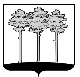 ГОРОДСКАЯ  ДУМА  ГОРОДА  ДИМИТРОВГРАДАУльяновской областиР Е Ш Е Н И Ег.Димитровград  _28  августа  2019  года     	                                                           № 31/222  . О внесении изменений в решение Городской Думы городаДимитровграда Ульяновской области третьего созыва от 18.12.2018 №9/68 «Об утверждении бюджета города Димитровграда Ульяновской области на 2019 год и плановый период 2020 и 2021 годов»В соответствии с пунктом 2 части 10 статьи 35 Федерального закона от 06.10.2003 №131-ФЗ «Об общих принципах организации местного самоуправления в Российской Федерации», пунктом 2 части 1 статьи 26 Устава муниципального образования «Город Димитровград» Ульяновской области, рассмотрев обращение Главы города Димитровграда Ульяновской области Павленко Б.С. от 21.08.2019 №01-22/4373, Городская Дума города Димитровграда Ульяновской области третьего созыва решила:1. Внести изменения в решение Городской Думы города Димитровграда Ульяновской области третьего созыва от 18.12.2018 №9/68 «Об утверждении бюджета города Димитровграда Ульяновской области на 2019 год и плановый период 2020 и 2021 годов»:1.1. Часть 1 изложить в редакции следующего содержания:«1. Утвердить основные характеристики бюджета города Димитровграда Ульяновской области на 2019 год:1.1. Общий объём доходов бюджета города Димитровграда Ульяновской области в сумме 2 182 794,58082 тыс. руб., в том числе безвозмездные поступления в общей сумме 1 288 720,95746 тыс. руб.;1.2. Общий объём расходов бюджета города Димитровграда Ульяновской области в сумме 2 245 257,72358 тыс. руб.;1.3. Дефицит бюджета города Димитровграда Ульяновской области в сумме 62 463,14306 тыс. руб.».1.2. Часть 2 изложить в редакции следующего содержания:«2. Утвердить основные характеристики бюджета города Димитровграда Ульяновской области на плановый период 2020 и 2021 годов:2.1. Общий объём доходов бюджета города Димитровграда Ульяновской области на 2020 год в сумме 1 991 720,24739 тыс.руб., в том числе безвозмездные поступления в общей сумме 1 142 909,94739 тыс.руб. и на 2021 год в сумме 1 822 829,20212 тыс.руб., в том числе безвозмездные поступления в общей сумме 997 222,60212 тыс.руб.;2.2. Общий объём расходов бюджета города Димитровграда Ульяновской области на 2020 год в сумме 1 991 720,24739 тыс.руб., в том числе условно утверждённые расходы в сумме 27 725,72872 тыс.руб. и на 2021 год в сумме 1 822 829,20212 тыс.руб., в том числе условно утвержденные расходы в сумме 47 122,91341 тыс.руб.;2.3. Дефицит бюджета города Димитровграда Ульяновской области на 2020 год в сумме 0,00000 тыс.руб. и на 2021 год в сумме 0,00000 тыс.руб.». 1.3. Часть 7 изложить в редакции следующего содержания:«7. Утвердить общий объём бюджетных ассигнований на исполнение публичных нормативных обязательств на 2019 год в сумме 97 945,25500 тыс.руб., на 2020 год в сумме 89 896,75579 тыс.руб., на 2021 год в сумме  89 338,27270 тыс.руб.».1.4. Часть 8 изложить в редакции следующего содержания:«8. Утвердить объём бюджетных ассигнований муниципального дорожного фонда города Димитровград Ульяновской области на 2019 год в сумме 142 139,44975 тыс. руб., на 2020 год в сумме 60 140,75000 тыс. руб., на 2021 год в сумме 10 655,40000 тыс. руб.».1.5. В части 13:1.5.1. Пункт 13.3 изложить в редакции следующего содержания:«13.3. Предоставить субсидии (части затрат) субъектам малого и среднего предпринимательства, связанные с участием в выставочно-ярмарочных мероприятиях в рамках Муниципальной программы «Развитие малого и среднего предпринимательства в городе Димитровграде Ульяновской области»;»;1.5.2. Дополнить пунктами 13.5-13.6 следующего содержания:«13.5. Предоставить субсидии на реализацию инициативных предложений в рамках проекта «Народный бюджет-2019» общественной организации территориальное общественное самоуправление города Димитровграда «Солнечный»;13.6. Предоставить субсидии на реализацию инициативных предложений в рамках проекта «Народный бюджет-2019» общественной организации «Димитровградская местная татарская национально-культурная автономия».».2. Внести изменения в приложение 1 к решению Городской Думы города Димитровграда Ульяновской области третьего созыва от 18.12.2018 №9/68 «Об утверждении бюджета города Димитровграда Ульяновской области на 2019 год и плановый период 2020 и 2021 годов»:2.1. Раздел 450 «Управление образования Администрации города Димитровграда Ульяновской области» дополнить строками следующего содержания:«».3. Приложение 3 к решению Городской Думы города Димитровграда Ульяновской области третьего созыва от 18.12.2018 №9/68 «Об утверждении бюджета города Димитровграда Ульяновской области на 2019 год и плановый период 2020 и 2021 годов» изложить в редакции согласно приложению 1 к настоящему решению.4. Приложение 4 к решению Городской Думы города Димитровграда Ульяновской области третьего созыва от 18.12.2018 №9/68 «Об утверждении бюджета города Димитровграда Ульяновской области на 2019 год и плановый период 2020 и 2021 годов» изложить в редакции согласно приложению 2 к настоящему решению.5. Приложение 5 к решению Городской Думы города Димитровграда Ульяновской области третьего созыва от 18.12.2018 №9/68 «Об утверждении бюджета города Димитровграда Ульяновской области на 2019 год и плановый период 2020 и 2021 годов» изложить в редакции согласно приложению 3 к настоящему решению.6. Приложение 6 к решению Городской Думы города Димитровграда Ульяновской области третьего созыва от 18.12.2018 №9/68 «Об утверждении бюджета города Димитровграда Ульяновской области на 2019 год и плановый период 2020 и 2021 годов» изложить в редакции согласно приложению 4 к настоящему решению.7. Внести изменения в приложение 7 к решению Городской Думы города Димитровграда Ульяновской области третьего созыва от 18.12.2018 №9/68 «Об утверждении бюджета города Димитровграда Ульяновской области на 2019 год и плановый период 2020 и 2021 годов» согласно приложению 5 к настоящему решению.8. Внести изменения в приложение 8 к решению Городской Думы города Димитровграда Ульяновской области третьего созыва от 18.12.2018 №9/68 «Об утверждении бюджета города Димитровграда Ульяновской области на 2019 год и плановый период 2020 и 2021 годов» согласно приложению 6 к настоящему решению.9. Приложение 9 к решению Городской Думы города Димитровграда Ульяновской области третьего созыва от 18.12.2018 №9/68 «Об утверждении бюджета города Димитровграда Ульяновской области на 2019 год и плановый период 2020 и 2021 годов» изложить в редакции согласно приложению 7 к настоящему решению.10. Приложение 10 к решению Городской Думы города Димитровграда Ульяновской области третьего созыва от 18.12.2018 №9/68 «Об утверждении бюджета города Димитровграда Ульяновской области на 2019 год и плановый период 2020 и 2021 годов» изложить в редакции согласно приложению 8 к настоящему решению.11. Приложение 11 к решению Городской Думы города Димитровграда Ульяновской области третьего созыва от 18.12.2018 №9/68 «Об утверждении бюджета города Димитровграда Ульяновской области на 2019 год и плановый период 2020 и 2021 годов» изложить в редакции согласно приложению 9 к настоящему решению.12. Приложение 12 к решению Городской Думы города Димитровграда Ульяновской области третьего созыва от 18.12.2018 №9/68 «Об утверждении бюджета города Димитровграда Ульяновской области на 2019 год и плановый период 2020 и 2021 годов» изложить в редакции согласно приложению 10 к настоящему решению.13. Приложение 13 к решению Городской Думы города Димитровграда Ульяновской области третьего созыва от 18.12.2018 №9/68 «Об утверждении бюджета города Димитровграда Ульяновской области на 2019 год и плановый период 2020 и 2021 годов» изложить в редакции согласно приложению 11 к настоящему решению.14. Приложение 14 к решению Городской Думы города Димитровграда Ульяновской области третьего созыва от 18.12.2018 №9/68 «Об утверждении бюджета города Димитровграда Ульяновской области на 2019 год и плановый период 2020 и 2021 годов» изложить в редакции согласно приложению 12 к настоящему решению.15. Приложение 15 к решению Городской Думы города Димитровграда Ульяновской области третьего созыва от 18.12.2018 №9/68 «Об утверждении бюджета города Димитровграда Ульяновской области на 2019 год и плановый период 2020 и 2021 годов» изложить в редакции согласно приложению 13 к настоящему решению.16. Приложение 16 к решению Городской Думы города Димитровграда Ульяновской области третьего созыва от 18.12.2018 №9/68 «Об утверждении бюджета города Димитровграда Ульяновской области на 2019 год и плановый период 2020 и 2021 годов» изложить в редакции согласно приложению 14 к настоящему решению.           17. Установить, что настоящее решение подлежит официальному опубликованию и размещению в информационно-телекоммуникационной сети Интернет на официальном сайте Городской Думы города Димитровграда Ульяновской области (www.dumadgrad.ru) не позднее 10 дней со дня его подписания.	18. Контроль исполнения настоящего решения возложить на комитет по финансово-экономической политике и городскому хозяйству (Куденко И.В.). Председатель Городской Думы			Глава города Димитровградагорода Димитровграда					Ульяновской областиУльяновской области								    А.П.Ерышев				                      Б.С.Павленко4502 02 49999 04 0000 150Прочие межбюджетные трансферты, передаваемые бюджетам городских округовИсточники внутреннего финансирования дефицита бюджета города Димитровграда Ульяновской области на 2019 годИсточники внутреннего финансирования дефицита бюджета города Димитровграда Ульяновской области на 2019 годИсточники внутреннего финансирования дефицита бюджета города Димитровграда Ульяновской области на 2019 годтыс.руб.КодНаименование показателейСумма01 02 00 00 00 0000 000Кредиты кредитных организаций в валюте Российской Федерации0,00000 01 02 00 00 00 0000 700Получение кредитов от кредитных организаций в валюте Российской Федерации220000,00000 01 02 00 00 04 0000 710Получение кредитов от кредитных организаций бюджетами городских округов в валюте Российской Федерации220000,00000 01 02 00 00 00 0000 800Погашение кредитов, предоставленных кредитными организациями в валюте Российской Федерации220000,00000 01 02 00 00 04 0000 810Погашение бюджетами городских округов кредитов от кредитных организаций в валюте Российской Федерации220000,00000 01 03 00 00 00 0000 000Бюджетные кредиты от других бюджетов бюджетной системы Российской Федерации0,00000 01 03 01 00 00 0000 700Получение бюджетных кредитов от других бюджетов бюджетной системы Российской Федерации в валюте Российской Федерации69400,00000 01 03 01 00 04 0000 710Получение кредитов от других бюджетов бюджетной системы Российской Федерации бюджетами городских округов в валюте Российской Федерации69400,00000 01 03 01 00 00 0000 800Погашение бюджетных кредитов, полученных от других бюджетов бюджетной системы Российской Федерации в валюте Российской Федерации69400,00000 01 03 01 00 04 0000 810Погашение бюджетами городских округов кредитов от других бюджетов бюджетной системы Российской Федерации в валюте Российской Федерации69400,00000 01 05 00 00 00 0000 000Изменение остатков средств на счетах по учёту средств бюджета62463,14306 01 05 00 00 00 0000 500Увеличение остатков средств бюджетов2472194,58052 01 05 02 00 00 0000 500Увеличение прочих остатков средств бюджетов2472194,58052 01 05 02 01 00 0000 510Увеличение прочих остатков денежных средств бюджетов 2472194,58052 01 05 02 01 04 0000 510Увеличение прочих остатков денежных средств бюджетов городских округов2472194,58052 01 05 00 00 00 0000 600Уменьшение остатков средств бюджетов2534657,72358 01 05 02 00 00 0000 600Уменьшение прочих остатков средств бюджетов2534657,72358 01 05 02 01 00 0000 610Уменьшение прочих остатков денежных средств бюджетов 2534657,72358 01 05 02 01 04 0000 610Уменьшение прочих остатков денежных средств бюджетов городских округов2534657,72358ИТОГО 62463,14306Источники внутреннего финансирования дефицита бюджета города Димитровграда Ульяновской области на 2020 годИсточники внутреннего финансирования дефицита бюджета города Димитровграда Ульяновской области на 2020 годИсточники внутреннего финансирования дефицита бюджета города Димитровграда Ульяновской области на 2020 годтыс.руб.КодНаименование показателейСумма01 02 00 00 00 0000 000Кредиты кредитных организаций в валюте Российской Федерации0,00000 01 02 00 00 00 0000 700Получение кредитов от кредитных организаций в валюте Российской Федерации291039,22413 01 02 00 00 04 0000 710Получение кредитов от кредитных организаций бюджетами городских округов в валюте Российской Федерации291039,22413 01 02 00 00 00 0000 800Погашение кредитов, предоставленных кредитными организациями в валюте Российской Федерации291039,22413 01 02 00 00 04 0000 810Погашение бюджетами городских округов кредитов от кредитных организаций в валюте Российской Федерации291039,22413 01 03 00 00 00 0000 000Бюджетные кредиты от других бюджетов бюджетной системы Российской Федерации0,00000 01 03 01 00 00 0000 700Получение бюджетных кредитов от других бюджетов бюджетной системы Российской Федерации в валюте Российской Федерации0,00000 01 03 01 00 04 0000 710Получение кредитов от других бюджетов бюджетной системы Российской Федерации бюджетами городских округов в валюте Российской Федерации0,00000 01 03 01 00 00 0000 800Погашение бюджетных кредитов, полученных от других бюджетов бюджетной системы Российской Федерации в валюте Российской Федерации0,00000 01 03 01 00 04 0000 810Погашение бюджетами городских округов кредитов от других бюджетов бюджетной системы Российской Федерации в валюте Российской Федерации0,00000 01 05 00 00 00 0000 000Изменение остатков средств на счетах по учёту средств бюджета0,00000 01 05 00 00 00 0000 500Увеличение остатков средств бюджетов2282759,47152 01 05 02 00 00 0000 500Увеличение прочих остатков средств бюджетов2282759,47152 01 05 02 01 00 0000 510Увеличение прочих остатков денежных средств бюджетов 2282759,47152 01 05 02 01 04 0000 510Увеличение прочих остатков денежных средств бюджетов городских округов2282759,47152 01 05 00 00 00 0000 600Уменьшение остатков средств бюджетов2282759,47152 01 05 02 00 00 0000 600Уменьшение прочих остатков средств бюджетов2282759,47152 01 05 02 01 00 0000 610Уменьшение прочих остатков денежных средств бюджетов 2282759,47152 01 05 02 01 04 0000 610Уменьшение прочих остатков денежных средств бюджетов городских округов2282759,47152ИТОГО 0,00000Источники внутреннего финансирования дефицита бюджета города Димитровграда Ульяновской области на 2021 годИсточники внутреннего финансирования дефицита бюджета города Димитровграда Ульяновской области на 2021 годИсточники внутреннего финансирования дефицита бюджета города Димитровграда Ульяновской области на 2021 годтыс.руб.КодНаименование показателейСумма01 02 00 00 00 0000 000Кредиты кредитных организаций в валюте Российской Федерации0,00000 01 02 00 00 00 0000 700Получение кредитов от кредитных организаций в валюте Российской Федерации220000,00000 01 02 00 00 04 0000 710Получение кредитов от кредитных организаций бюджетами городских округов в валюте Российской Федерации220000,00000 01 02 00 00 00 0000 800Погашение кредитов, предоставленных кредитными организациями в валюте Российской Федерации220000,00000 01 02 00 00 04 0000 810Погашение бюджетами городских округов кредитов от кредитных организаций в валюте Российской Федерации220000,00000 01 03 00 00 00 0000 000Бюджетные кредиты от других бюджетов бюджетной системы Российской Федерации0,00000 01 03 01 00 00 0000 700Получение бюджетных кредитов от других бюджетов бюджетной системы Российской Федерации в валюте Российской Федерации0,00000 01 03 01 00 04 0000 710Получение кредитов от других бюджетов бюджетной системы Российской Федерации бюджетами городских округов в валюте Российской Федерации0,00000 01 03 01 00 00 0000 800Погашение бюджетных кредитов, полученных от других бюджетов бюджетной системы Российской Федерации в валюте Российской Федерации0,00000 01 03 01 00 04 0000 810Погашение бюджетами городских округов кредитов от других бюджетов бюджетной системы Российской Федерации в валюте Российской Федерации0,00000 01 05 00 00 00 0000 000Изменение остатков средств на счетах по учёту средств бюджета0,00000 01 05 00 00 00 0000 500Увеличение остатков средств бюджетов2042829,20212 01 05 02 00 00 0000 500Увеличение прочих остатков средств бюджетов2042829,20212 01 05 02 01 00 0000 510Увеличение прочих остатков денежных средств бюджетов 2042829,20212 01 05 02 01 04 0000 510Увеличение прочих остатков денежных средств бюджетов городских округов2042829,20212 01 05 00 00 00 0000 600Уменьшение остатков средств бюджетов2042829,20212 01 05 02 00 00 0000 600Уменьшение прочих остатков средств бюджетов2042829,20212 01 05 02 01 00 0000 610Уменьшение прочих остатков денежных средств бюджетов 2042829,20212 01 05 02 01 04 0000 610Уменьшение прочих остатков денежных средств бюджетов городских округов2042829,20212ИТОГО 0,00000Распределение бюджетных ассигнований бюджета города Димитровграда Ульяновской области по разделам, подразделам, целевым статьям (муниципальным программам и непрограммным направлениям деятельности), группам (группам и подгруппам) видов расходов классификации расходов бюджетов на 2019 годРаспределение бюджетных ассигнований бюджета города Димитровграда Ульяновской области по разделам, подразделам, целевым статьям (муниципальным программам и непрограммным направлениям деятельности), группам (группам и подгруппам) видов расходов классификации расходов бюджетов на 2019 годРаспределение бюджетных ассигнований бюджета города Димитровграда Ульяновской области по разделам, подразделам, целевым статьям (муниципальным программам и непрограммным направлениям деятельности), группам (группам и подгруппам) видов расходов классификации расходов бюджетов на 2019 годРаспределение бюджетных ассигнований бюджета города Димитровграда Ульяновской области по разделам, подразделам, целевым статьям (муниципальным программам и непрограммным направлениям деятельности), группам (группам и подгруппам) видов расходов классификации расходов бюджетов на 2019 годРаспределение бюджетных ассигнований бюджета города Димитровграда Ульяновской области по разделам, подразделам, целевым статьям (муниципальным программам и непрограммным направлениям деятельности), группам (группам и подгруппам) видов расходов классификации расходов бюджетов на 2019 годтыс.руб.НаименованиеКФ   СРКЦСРКВРУточненный планОБЩЕГОСУДАРСТВЕННЫЕ ВОПРОСЫ0100179 379,72758Функционирование высшего должностного лица субъекта Российской Федерации и муниципального образования01021 377,10000Мероприятия в рамках непрограммных направлений деятельности города Димитровграда Ульяновской области010250 0 00 000001 377,10000Глава города Димитровграда Ульяновской области010250 0 00 001011 377,10000Фонд оплаты труда государственных (муниципальных) органов010250 0 00 00101121990,00000Иные выплаты персоналу государственных (муниципальных) органов, за исключением фонда оплаты труда010250 0 00 0010112270,00000Взносы по обязательному социальному страхованию на выплаты денежного содержания и иные выплаты работникам государственных (муниципальных) органов010250 0 00 00101129317,10000Функционирование законодательных (представительных) органов государственной власти и представительных органов муниципальных образований010316 910,10965Мероприятия в рамках непрограммных направлений деятельности города Димитровграда Ульяновской области010350 0 00 0000016 910,10965Обеспечение деятельности органов местного самоуправления города Димитровграда Ульяновской области010350 0 00 001029 102,28351Фонд оплаты труда государственных (муниципальных) органов010350 0 00 001021215 659,23072Взносы по обязательному социальному страхованию на выплаты денежного содержания и иные выплаты работникам государственных (муниципальных) органов010350 0 00 001021291 709,08768Закупка товаров, работ, услуг в сфере информационно-коммуникационных технологий010350 0 00 00102242373,00068Прочая закупка товаров, работ и услуг 010350 0 00 001022441 355,22539Уплата иных платежей010350 0 00 001028535,73904Депутаты Городской Думы города Димитровграда Ульяновской области010350 0 00 001045 511,61914Фонд оплаты труда государственных (муниципальных) органов010350 0 00 00104121945,16800Иные выплаты, за исключением фонда оплаты труда государственных (муниципальных) органов, лицам, привлекаемым согласно законодательству для выполнения отдельных полномочий010350 0 00 001041234 283,33514Взносы по обязательному социальному страхованию на выплаты денежного содержания и иные выплаты работникам государственных (муниципальных) органов010350 0 00 00104129283,11600Председатель Городской Думы города Димитровграда Ульяновской области010350 0 00 001052 100,12500Фонд оплаты труда государственных (муниципальных) органов010350 0 00 001051211 696,93000Взносы по обязательному социальному страхованию на выплаты денежного содержания и иные выплаты работникам государственных (муниципальных) органов010350 0 00 00105129403,19500Погашение кредиторской задолженности010350 0 00 00369196,08200Прочая закупка товаров, работ и услуг 010350 0 00 00369244196,08200Функционирование Правительства Российской Федерации, высших исполнительных органов государственной власти субъектов Российской Федерации, местных администраций010439 728,03300Мероприятия в рамках непрограммных направлений деятельности города Димитровграда Ульяновской области010450 0 00 0000039 728,03300Обеспечение деятельности органов местного самоуправления города Димитровграда Ульяновской области010450 0 00 0010239 560,66225Фонд оплаты труда государственных (муниципальных) органов010450 0 00 0010212129 184,32823Иные выплаты персоналу государственных (муниципальных) органов, за исключением фонда оплаты труда010450 0 00 00102122185,66485Взносы по обязательному социальному страхованию на выплаты денежного содержания и иные выплаты работникам государственных (муниципальных) органов010450 0 00 001021299 901,16437Закупка товаров, работ, услуг в сфере информационно-коммуникационных технологий010450 0 00 0010224249,39000Прочая закупка товаров, работ и услуг 010450 0 00 0010224448,94370Уплата прочих налогов, сборов010450 0 00 001028522,08171Уплата иных платежей010450 0 00 00102853189,08939Дотации бюджетам, достигшим наилучших результатов по увеличению налогового потенциала010450 0 00 73120167,37075Уплата иных платежей010450 0 00 73120853167,37075Обеспечение деятельности финансовых, налоговых и таможенных органов и органов финансового (финансово-бюджетного) надзора010620 382,83764Муниципальная программа "Управление муниципальными финансами города Димитровграда Ульяновской области"010626 0 00 0000014 783,74668Подпрограмма "Обеспечение реализации муниципальной программы"010626 2 00 0000014 783,74668Основное мероприятие «Организация составления и исполнения бюджета города Димитровграда, а также осуществление иных полномочий»010626 2 01 0000014 783,74668Обеспечение деятельности органов местного самоуправления города Димитровграда Ульяновской области010626 2 01 0010214 783,74668Фонд оплаты труда государственных (муниципальных) органов010626 2 01 0010212110 834,82911Иные выплаты персоналу государственных (муниципальных) органов, за исключением фонда оплаты труда010626 2 01 00102122117,08721Взносы по обязательному социальному страхованию на выплаты денежного содержания и иные выплаты работникам государственных (муниципальных) органов010626 2 01 001021293 264,93652Закупка товаров, работ, услуг в сфере информационно-коммуникационных технологий010626 2 01 00102242266,50938Прочая закупка товаров, работ и услуг 010626 2 01 00102244300,38446Мероприятия в рамках непрограммных направлений деятельности города Димитровграда Ульяновской области010650 0 00 000005 599,09096Обеспечение деятельности органов местного самоуправления города Димитровграда Ульяновской области010650 0 00 001025 599,09096Фонд оплаты труда государственных (муниципальных) органов010650 0 00 001021213 958,47067Иные выплаты персоналу государственных (муниципальных) органов, за исключением фонда оплаты труда010650 0 00 0010212277,92400Взносы по обязательному социальному страхованию на выплаты денежного содержания и иные выплаты работникам государственных (муниципальных) органов010650 0 00 001021291 195,45814Закупка товаров, работ, услуг в сфере информационно-коммуникационных технологий010650 0 00 00102242265,15588Прочая закупка товаров, работ и услуг 010650 0 00 00102244102,08227Резервные фонды01114 700,00000Мероприятия в рамках непрограммных направлений деятельности города Димитровграда Ульяновской области011150 0 00 000004 700,00000Резервный фонд Администрации города Димитровграда Ульяновской области011150 0 00 002014 700,00000Резервные средства011150 0 00 002018704 700,00000Другие общегосударственные вопросы011396 281,64729Муниципальная программа "Управление муниципальным имуществом города Димитровграда Ульяновской области на 2019-2021 годы"011302 0 00 0000010 863,88262Основное мероприятие "Обеспечение деятельности Комитета по управлению имуществом города Димитровграда Ульяновской области"011302 0 01 000009 812,00258Обеспечение деятельности органов местного самоуправления города Димитровграда Ульяновской области011302 0 01 001029 812,00258Фонд оплаты труда государственных (муниципальных) органов011302 0 01 001021217 432,52900Иные выплаты персоналу государственных (муниципальных) органов, за исключением фонда оплаты труда011302 0 01 001021223,45000Взносы по обязательному социальному страхованию на выплаты денежного содержания и иные выплаты работникам государственных (муниципальных) органов011302 0 01 001021291 649,73100Закупка товаров, работ, услуг в сфере информационно-коммуникационных технологий011302 0 01 00102242552,77658Прочая закупка товаров, работ и услуг 011302 0 01 00102244173,51600Основное мероприятие "Организация работы по управлению развитием объектов муниципального имущества и земельных участков города Димитровграда Ульяновской области"011302 0 02 000001 051,88004Обеспечение приватизации и проведение предпродажной подготовки объектов приватизации города Димитровграда Ульяновской области011302 0 02 00301266,05603Прочая закупка товаров, работ и услуг 011302 0 02 00301244266,05603Оценка недвижимости, признание прав и регулирование отношений по муниципальной собственности города Димитровграда Ульяновской области011302 0 02 00302785,82401Прочая закупка товаров, работ и услуг 011302 0 02 00302244632,56401Уплата прочих налогов, сборов011302 0 02 00302852153,26000Муниципальная программа "Повышение эффективности управления муниципальным имуществом города Димитровграда Ульяновской области на 2016-2018 годы"011306 0 00 00000393,51931Основное мероприятие "Обеспечение деятельности Комитета по управлению имуществом города Димитровграда Ульяновской области"011306 0 01 00000390,08131Обеспечение деятельности органов местного самоуправления города Димитровграда Ульяновской области011306 0 01 00102390,08131Взносы по обязательному социальному страхованию на выплаты денежного содержания и иные выплаты работникам государственных (муниципальных) органов011306 0 01 00102129374,91545Закупка товаров, работ, услуг в сфере информационно-коммуникационных технологий011306 0 01 001022425,82991Прочая закупка товаров, работ и услуг 011306 0 01 001022449,33595Основное мероприятие "Организация работы по управлению развитием объектов муниципального имущества и земельных участков города Димитровграда Ульяновской области"011306 0 02 000003,43800Обеспечение приватизации и проведение предпродажной подготовки объектов приватизации города Димитровграда Ульяновской области011306 0 02 003013,43800Прочая закупка товаров, работ и услуг011306 0 02 003012443,43800Муниципальная программа "Противодействие коррупции в городе Димитровграде Ульяновской области на 2018-2020 годы"011315 0 00 0000050,00000Основное мероприятие "Проведение социологических исследований на территории города, в целях оценки уровня коррупции в муниципальном образовании "Город Димитровград"011315 0 04 0000046,42000Проведение социологических исследований на территории города, в целях оценки уровня коррупции в муниципальном образовании "Город Димитровград"011315 0 04 0034346,42000Прочая закупка товаров, работ и услуг011315 0 04 0034324446,42000Основное мероприятие "Повышение квалификации муниципальных служащих, в должностные обязанности которых входит участие в противодействии коррупции"011315 0 05 000001,79000Повышение квалификации муниципальных служащих, в должностные обязанности которых входит участие в противодействии коррупции011315 0 05 003441,79000Прочая закупка товаров, работ и услуг011315 0 05 003442441,79000Основное мероприятие "Обучение муниципальных служащих, впервые поступивших на муниципальную службу для замещения должностей, включенных в перечни, установленные нормативными правовыми актами Российской Федерации, по образовательным программам в области противодействия коррупции"011315 0 06 000001,79000Обучение муниципальных служащих, впервые поступивших на муниципальную службу для замещения должностей, включенных в перечни, установленные нормативными правовыми актами Российской Федерации, по образовательным программам в области противодействия коррупции011315 0 06 003451,79000Прочая закупка товаров, работ и услуг011315 0 06 003452441,79000Муниципальная программа "Управление муниципальными финансами города Димитровграда Ульяновской области"011326 0 00 000001 754,13761Подпрограмма "Обеспечение реализации муниципальной программы"011326 2 00 000001 754,13761Основное мероприятие «Организация составления и исполнения бюджета города Димитровграда, а также осуществление иных полномочий»011326 2 01 000001 754,13761Мероприятия по организации бюджетного процесса города Димитровграда Ульяновской области011326 2 01 003041 754,13761Закупка товаров, работ, услуг в сфере информационно-коммуникационных технологий011326 2 01 003042421 754,13761Муниципальная программа "Обеспечение правопорядка и безопасности жизнедеятельности на территории города Димитровграда Ульяновской области"011328 0 00 00000500,00000Основное мероприятие "Профилактика терроризма и экстремизма на территории города Димитровграда"011328 0 03 00000500,00000Обеспечение антитеррористической безопасности мест массового пребывания людей011328 0 03 00318210,00000Прочая закупка товаров, работ и услуг011328 0 03 00318244210,00000Оснащение мест проведения публичных, массовых мероприятий досмотровым оборудованием и инженерно-техническими средствами ограничения доступа011328 0 03 00339120,00000Прочая закупка товаров, работ и услуг011328 0 03 00339244120,00000Обеспечение антитеррористической безопасности административного здания Администрации города011328 0 03 00354170,00000Прочая закупка товаров, работ и услуг011328 0 03 00354244170,00000Мероприятия в рамках непрограммных направлений деятельности города Димитровграда Ульяновской области011350 0 00 0000082 720,10775Обеспечение деятельности казенных учреждений города Димитровграда Ульяновской области011350 0 00 0019926 185,76076Фонд оплаты труда учреждений011350 0 00 0019911118 262,79518Иные выплаты персоналу учреждений, за исключением фонда оплаты труда011350 0 00 001991124,23200Взносы по обязательному социальному страхованию на выплаты по оплате труда работников и иные выплаты работникам учреждений011350 0 00 001991195 513,85486Закупка товаров, работ, услуг в сфере информационно-коммуникационных технологий011350 0 00 00199242917,31255Прочая закупка товаров, работ и услуг 011350 0 00 001992441 444,84126Исполнение судебных актов Российской Федерации и мировых соглашений по возмещению причиненного вреда011350 0 00 001998313,32595Уплата прочих налогов, сборов011350 0 00 001998528,70288Уплата иных платежей011350 0 00 0019985330,69608Прочие выплаты по обязательствам города Димитровграда Ульяновской области011350 0 00 0030510 664,07596Исполнение судебных актов Российской Федерации и мировых соглашений по возмещению причиненного вреда011350 0 00 00305831580,05038Уплата иных платежей011350 0 00 0030585310 084,02558Погашение кредиторской задолженности011350 0 00 003692 826,44723Закупка товаров, работ, услуг в сфере информационно-коммуникационных технологий011350 0 00 0036924228,50212Прочая закупка товаров, работ и услуг 011350 0 00 003692442 525,85399Исполнение судебных актов Российской Федерации и мировых соглашений по возмещению причиненного вреда011350 0 00 00369831271,32412Уплата прочих налогов, сборов011350 0 00 003698520,76700Обеспечение деятельности казенных учреждений хозяйственного обслуживания города Димитровграда Ульяновской области 011350 0 00 0049940 460,16734Фонд оплаты труда учреждений011350 0 00 0049911119 004,38410Иные выплаты персоналу учреждений, за исключением фонда оплаты труда011350 0 00 004991120,90000Взносы по обязательному социальному страхованию на выплаты по оплате труда работников и иные выплаты работникам учреждений011350 0 00 004991195 739,32400Закупка товаров, работ, услуг в сфере информационно-коммуникационных технологий011350 0 00 004992421 120,94314Прочая закупка товаров, работ и услуг 011350 0 00 0049924414 189,73028Уплата прочих налогов, сборов011350 0 00 0049985264,24300Уплата иных платежей011350 0 00 00499853340,64282План общественно-значимых мероприятий011350 0 00 0061753,80000Прочая закупка товаров, работ и услуг011350 0 00 0061724453,80000Осуществление отдельных полномочий по составлению (изменению) списков кандидатов в присяжные заседатели федеральных судов общей юрисдикции в Российской Федерации011350 0 00 5120054,96000Прочая закупка товаров, работ и услуг 011350 0 00 5120024454,96000Организация и обеспечение деятельности муниципальных комиссий по делам несовершеннолетних и защите их прав в Ульяновской области011350 0 00 710101 857,50000Фонд оплаты труда государственных (муниципальных) органов011350 0 00 710101211 336,69739Иные выплаты персоналу государственных (муниципальных) органов, за исключением фонда оплаты труда011350 0 00 710101220,15167Взносы по обязательному социальному страхованию на выплаты денежного содержания и иные выплаты работникам государственных (муниципальных) органов011350 0 00 71010129403,68261Закупка товаров, работ, услуг в сфере информационно-коммуникационных технологий011350 0 00 7101024259,70000Прочая закупка товаров, работ и услуг 011350 0 00 7101024457,26833Определение перечня должностных лиц органов местного самоуправления, уполномоченных составлять протоколы об отдельных административных правонарушениях, предусмотренных Кодексом Ульяновской области об административных правонарушениях011350 0 00 7102011,52000Фонд оплаты труда государственных (муниципальных) органов011350 0 00 710201218,84793Взносы по обязательному социальному страхованию на выплаты денежного содержания и иные выплаты работникам государственных (муниципальных) органов011350 0 00 710201292,67207Проведение на территории Ульяновской области публичных мероприятий011350 0 00 710304,10000Фонд оплаты труда государственных (муниципальных) органов011350 0 00 710301212,76498Взносы по обязательному социальному страхованию на выплаты денежного содержания и иные выплаты работникам государственных (муниципальных) органов011350 0 00 710301290,83502Прочая закупка товаров, работ и услуг 011350 0 00 710302440,50000Осуществление ежемесячной денежной выплаты на обеспечение проезда детей-сирот и детей, оставшихся без попечения родителей, а также лиц из числа детей-сирот и детей, оставшихся без попечения родителей, обучающихся в муниципальных образовательных организациях, на городском, пригородном, в сельской местности на внутрирайонном транспорте (кроме такси), а также проезда один раз в год к месту жительства и обратно к месту обучения011350 0 00 710408,54478Прочая закупка товаров, работ и услуг 011350 0 00 710402448,54478Осуществление ежемесячной выплаты на содержание ребёнка в семье опекуна (попечителя) и приёмной семье, а также осуществление выплаты приёмным родителям причитающегося им вознаграждения011350 0 00 71050272,80397Закупка товаров, работ, услуг в сфере информационно-коммуникационных технологий011350 0 00 71050242196,73085Прочая закупка товаров, работ и услуг 011350 0 00 7105024475,47312Уплата прочих налогов, сборов011350 0 00 710508520,60000Хранение, комплектование, учёт и использование архивных документов, относящихся к государственной собственности Ульяновской области и находящихся на территориях муниципальных районов и городских округов Ульяновской области011350 0 00 71320171,50000Фонд оплаты труда учреждений011350 0 00 71320111131,72043Взносы по обязательному социальному страхованию на выплаты по оплате труда работников и иные выплаты работникам учреждений011350 0 00 7132011939,77957Дотации бюджетам, достигшим наилучших результатов по увеличению налогового потенциала011350 0 00 73120148,92771Уплата иных платежей011350 0 00 73120853148,92771НАЦИОНАЛЬНАЯ БЕЗОПАСНОСТЬ И ПРАВООХРАНИТЕЛЬНАЯ ДЕЯТЕЛЬНОСТЬ030013 493,49581Защита населения и территории от чрезвычайных ситуаций природного и техногенного характера, гражданская оборона030913 493,49581Муниципальная программа "Обеспечение правопорядка и безопасности жизнедеятельности на территории города Димитровграда Ульяновской области"030928 0 00 0000010,00000Основное мероприятие "Пожарная безопасность"030928 0 05 0000010,00000Издание буклетов, памяток и другой печатной продукции связанной с безопасностью жизнедеятельности030928 0 05 0034110,00000Прочая закупка товаров, работ и услуг030928 0 05 0034124410,00000Мероприятия в рамках непрограммных направлений деятельности города Димитровграда Ульяновской области030950 0 00 0000013 483,49581Прочие выплаты по обязательствам города Димитровграда Ульяновской области030950 0 00 0030535,71916Исполнение судебных актов Российской Федерации и мировых соглашений по возмещению причиненного вреда030950 0 00 0030583135,71916Погашение кредиторской задолженности030950 0 00 00369275,66471Прочая закупка товаров, работ и услуг030950 0 00 00369244275,66471Обеспечение деятельности казенных учреждений в сфере гражданской защиты города Димитровграда Ульяновской области030950 0 00 0059913 160,31784Фонд оплаты труда учреждений030950 0 00 005991118 584,85964Иные выплаты персоналу учреждений, за исключением фонда оплаты труда030950 0 00 005991121,85000Взносы по обязательному социальному страхованию на выплаты по оплате труда работников и иные выплаты работникам учреждений030950 0 00 005991192 592,62761Закупка товаров, работ, услуг в сфере информационно-коммуникационных технологий030950 0 00 00599242539,44909Прочая закупка товаров, работ и услуг 030950 0 00 005992441 367,96788Уплата прочих налогов, сборов030950 0 00 0059985237,43500Уплата иных платежей030950 0 00 0059985336,12862Дотации бюджетам, достигшим наилучших результатов по увеличению налогового потенциала030950 0 00 7312011,79410Уплата иных платежей030950 0 00 7312085311,79410НАЦИОНАЛЬНАЯ ЭКОНОМИКА0400215 251,64678Водное хозяйство0406631,57916Муниципальная программа "Охрана окружающей среды в городе Димитровграде Ульяновской области"040627 0 00 00000631,57916Основное мероприятие "Улучшение эколого-санитарного состояния муниципальных водных объектов"040627 0 02 00000631,57916Подготовка проектной документации для осуществления экологической реабилитации водных объектов, расположенных на территории Ульяновской области040627 0 02 48070500,00000Прочая закупка товаров, работ и услуг 040627 0 02 48070244500,00000Благоустройство родников в Ульяновской области, используемых населением в качестве источников питьевого водоснабжения040627 0 02 70050100,00000Прочая закупка товаров, работ и услуг 040627 0 02 70050244100,00000Софинансирование на благоустройство родников в Ульяновской области, используемых населением в качестве источников питьевого водоснабжения040627 0 02 S00505,26316Прочая закупка товаров, работ и услуг 040627 0 02 S00502445,26316Софинансирование по подготовке проектной документации для осуществления экологической реабилитации водных объектов, расположенных на территории Ульяновской области040627 0 02 S807026,31600Прочая закупка товаров, работ и услуг 040627 0 02 S807024426,31600Транспорт040810 006,00000Мероприятия в рамках непрограммных направлений деятельности города Димитровграда Ульяновской области040850 0 00 0000010 006,00000Предоставление иных межбюджетных трансфертов из областного бюджета Ульяновской области бюджету муниципального образования "город Димитровград" в целях возмещения затрат, связанных с организацией бесплатных перевозок обучающихся общеобразовательных организаций, реализующих общеобразовательные программы на территории муниципального образования "город Димитровград"040850 0 00 7238010 006,00000Субсидии на возмещение недополученных доходов и (или) возмещение фактически понесенных затрат в связи с производством (реализацией) товаров, выполнением работ, оказанием услуг040850 0 00 7238081110 006,00000Дорожное хозяйство (дорожные фонды)0409201 681,76357Муниципальная программа "Строительство улиц и автодорог в городе Димитровграде Ульяновской области"040908 0 00 0000082 172,94098Основное мероприятие "Реконструкция автомобильной дороги по ул.Промышленная"040908 0 04 0000052 880,01198Изготовление технического плана040908 0 04 0037399,15500Бюджетные инвестиции в объекты капитального строительства государственной (муниципальной) собственности040908 0 04 0037341499,15500Строительство и (или) реконструкция объектов инфраструктуры, необходимых для реализации новых инвестиционных проектов в монопрофильном муниципальном образовании "город Димитровград" Ульяновской области за счет средств от некоммерческой организации "Фонд развития моногородов"040908 0 04 7060252 780,85698Бюджетные инвестиции в объекты капитального строительства государственной (муниципальной) собственности040908 0 04 7060241452 780,85698Основное мероприятие "Реконструкция части территории линейного объекта - автомобильной дороги по ул.Западная в городе Димитровграде Ульяновской области"040908 0 06 0000029 292,92900Расходные обязательства, возникающие в связи с ремонтом дворовых территорий многоквартирных домов и социальных объектов, проездов к дворовым территориям многоквартирных домов и населенных объектов населенных пунктов, подготовкой проектной документации, строительством, реконструкцией, капитальным ремонтом, ремонтом и содержанием (установкой дорожных знаков и нанесением горизонтальной разметки) автомобильных дорог общего пользования местного значения, мостов и иных искусственных дорожных сооружений на них, в том числе проектированием и строительством (реконструкцией) автомобильных дорог общего пользования местного значения с твёрдым покрытием до сельских населённых пунктов, не имеющих круглогодичной связи с сетью автомобильных дорог общего пользования040908 0 06 7060428 999,99971Бюджетные инвестиции в объекты капитального строительства государственной (муниципальной) собственности040908 0 06 7060441428 999,99971Cофинансирование расходных обязательств, возникающих в связи с ремонтом дворовых территорий многоквартирных домов и социальных объектов, проездов к дворовым территориям многоквартирных домов и населенных объектов населенных пунктов, подготовкой проектной документации, строительством, реконструкцией, капитальным ремонтом, ремонтом и содержанием (установкой дорожных знаков и нанесением горизонтальной разметки) автомобильных дорог общего пользования местного значения, мостов и иных искусственных дорожных сооружений на них, в том числе проектированием и строительством (реконструкцией) автомобильных дорог общего пользования местного значения с твёрдым покрытием до сельских населённых пунктов, не имеющих круглогодичной связи с сетью автомобильных дорог общего пользования040908 0 06 S0604292,92929Бюджетные инвестиции в объекты капитального строительства государственной (муниципальной) собственности040908 0 06 S0604414292,92929Муниципальная программа "Развитие жилищно-коммунального комплекса, дорожного хозяйства и благоустройства города Димитровграда Ульяновской области на 2016-2021 годы"040912 0 00 00000118 473,14651Основное мероприятие "Организация бесперебойного функционирования жилищно-коммунального комплекса, дорожного хозяйства и благоустройства муниципального образования "Город Димитровград" Ульяновской области"040912 0 01 00000118 473,14651Содержание автомобильных дорог и инженерных сооружений на них в границах городских округов в рамках благоустройства города Димитровграда Ульяновской области040912 0 01 003629 263,77321Прочая закупка товаров, работ и услуг 040912 0 01 003622449 263,77321Расходные обязательства, возникающие в связи с ремонтом дворовых территорий многоквартирных домов и социальных объектов, проездов к дворовым территориям многоквартирных домов и населенных объектов населенных пунктов, подготовкой проектной документации, строительством, реконструкцией, капитальным ремонтом, ремонтом и содержанием (установкой дорожных знаков и нанесением горизонтальной разметки) автомобильных дорог общего пользования местного значения, мостов и иных искусственных дорожных сооружений на них, в том числе проектированием и строительством (реконструкцией) автомобильных дорог общего пользования местного значения с твёрдым покрытием до сельских населённых пунктов, не имеющих круглогодичной связи с сетью автомобильных дорог общего пользования040912 0 01 70604105 398,65004Прочая закупка товаров, работ и услуг 040912 0 01 70604244105 398,65004Софинансирование реализации проектов развития поселений и городских округов Ульяновской области, подготовленных на основе местных инициатив граждан040912 0 01 S042011,99605Прочая закупка товаров, работ и услуг 040912 0 01 S042024411,99605Cофинансирование расходных обязательств, возникающих в связи с ремонтом дворовых территорий многоквартирных домов и социальных объектов, проездов к дворовым территориям многоквартирных домов и населенных объектов населенных пунктов, подготовкой проектной документации, строительством, реконструкцией, капитальным ремонтом, ремонтом и содержанием (установкой дорожных знаков и нанесением горизонтальной разметки) автомобильных дорог общего пользования местного значения, мостов и иных искусственных дорожных сооружений на них, в том числе проектированием и строительством (реконструкцией) автомобильных дорог общего пользования местного значения с твёрдым покрытием до сельских населённых пунктов, не имеющих круглогодичной связи с сетью автомобильных дорог общего пользования040912 0 01 S06043 798,72721Прочая закупка товаров, работ и услуг 040912 0 01 S06042443 798,72721Мероприятия в рамках непрограммных направлений деятельности города Димитровграда Ульяновской области040950 0 00 000001 035,67608Прочие выплаты по обязательствам города Димитровграда Ульяновской области040950 0 00 0030544,49195Исполнение судебных актов Российской Федерации и мировых соглашений по возмещению причиненного вреда040950 0 00 0030583144,49195Погашение кредиторской задолженности040950 0 00 00369991,18413Прочая закупка товаров, работ и услуг040950 0 00 00369244971,97623Исполнение судебных актов Российской Федерации и мировых соглашений по возмещению причиненного вреда040950 0 00 0036983119,20790Другие вопросы в области национальной экономики04122 932,30405Муниципальная программа "Развитие малого и среднего предпринимательства в городе Димитровграде Ульяновской области"041201 0 00 0000066,69700Основное мероприятие "Стимулирование развития субъектов малого и среднего предпринимательства"041201 0 01 0000066,69700Предоставление субсидий (части затрат) субъектам малого и среднего предпринимательства, связанных с участием в выставочно-ярмарочных мероприятиях041201 0 01 0038566,69700Субсидии (гранты в форме субсидий) на финансовое обеспечение затрат в связи с производством (реализацией товаров), выполнением работ, оказанием услуг, подлежащие казначейскому сопровождению041201 0 01 0038581266,69700Муниципальная программа "Управление муниципальным имуществом города Димитровграда Ульяновской области на 2019-2021 годы"041202 0 00 00000757,27743Основное мероприятие "Организация работы по управлению развитием объектов муниципального имущества и земельных участков города Димитровграда Ульяновской области"041202 0 02 00000757,27743Мероприятия по землеустройству и землепользованию города Димитровграда Ульяновской области041202 0 02 00303757,27743Закупка товаров, работ, услуг в сфере информационно-коммуникационных технологий041202 0 02 00303242123,85743Прочая закупка товаров, работ и услуг 041202 0 02 00303244633,42000Муниципальная программа "Повышение эффективности управления муниципальным имуществом города Димитровграда Ульяновской области на 2016-2018 годы"041206 0 00 000008,32962Основное мероприятие "Организация работы по управлению развитием объектов муниципального имущества и земельных участков города Димитровграда Ульяновской области"041206 0 02 000008,32962Мероприятия по землеустройству и землепользованию города Димитровграда Ульяновской области041206 0 02 003038,32962Закупка товаров, работ, услуг в сфере информационно-коммуникационных технологий041206 0 02 003032428,32962Муниципальная программа "Обеспечение инженерной инфраструктурой земельных участков, предоставляемых многодетным семьям для индивидуального жилищного строительства в городе Димитровграде Ульяновской области"041207 0 00 000002 100,00000Основное мероприятие "Земельные участки с кадастровыми номерами 73:08:020501:866 и 73:08:020501:864"041207 0 05 000002 100,00000Выполнение работ по подготовке и утверждению проектов планировки и проектов межевания территории применительно к территориям земельных участков, находящихся в собственности Российской Федерации, полномочия по распоряжению которыми переданы Ульяновской области для последующего предоставления указанных земельных участков многодетным семьям041207 0 05 704002 000,00000Прочая закупка товаров, работ и услуг 041207 0 05 704002442 000,00000Софинансирование на выполнение работ по подготовке и утверждению проектов планировки и проектов межевания территории применительно к территориям земельных участков, находящихся в собственности Российской Федерации, полномочия по распоряжению которыми переданы Ульяновской области для последующего предоставления указанных земельных участков многодетным семьям041207 0 05 S0400100,00000Прочая закупка товаров, работ и услуг 041207 0 05 S0400244100,00000ЖИЛИЩНО-КОММУНАЛЬНОЕ ХОЗЯЙСТВО0500272 672,08427Жилищное хозяйство05014 735,12362Муниципальная программа "Управление муниципальным имуществом города Димитровграда Ульяновской области на 2019-2021 годы"050102 0 00 000001 495,93350Основное мероприятие "Мероприятия, направленные на подготовку земельных участков (снос аварийных домов и вывоз строительного мусора), планируемых к реализации, на которых расположены расселенные аварийные дома"050102 0 03 000001 495,93350Мероприятия, направленные на подготовку земельных участков (снос аварийных домов и вывоз строительного мусора), планируемых к реализации, на которых расположены расселенные аварийные дома050102 0 03 003121 495,93350Прочая закупка товаров, работ и услуг050102 0 03 003122441 495,93350Муниципальная программа "Переселение граждан, проживающих на территории города Димитровграда Ульяновской области, из многоквартирных домов, признанных аварийными после 1 января 2012 года"050111 0 00 00000211,83554Основное мероприятие "Снос аварийного жилищного фонда"050111 0 02 00000211,83554Снос аварийного жилищного фонда после расселения граждан050111 0 02 00314211,83554Прочая закупка товаров, работ и услуг050111 0 02 00314244211,83554Муниципальная программа "Развитие жилищно-коммунального комплекса, дорожного хозяйства и благоустройства города Димитровграда Ульяновской области на 2016-2021 годы"050112 0 00 000002 464,17494Основное мероприятие "Организация бесперебойного функционирования жилищно-коммунального комплекса, дорожного хозяйства и благоустройства муниципального образования "Город Димитровград" Ульяновской области"050112 0 01 000002 464,17494Мероприятия в области жилищного хозяйства города Димитровграда Ульяновской области050112 0 01 003662 464,17494Закупка товаров, работ, услуг в целях капитального ремонта государственного (муниципального) имущества050112 0 01 003662432 464,17494Мероприятия в рамках непрограммных направлений деятельности города Димитровграда Ульяновской области050150 0 00 00000563,17964Уплата взносов на капитальный ремонт общего имущества многоквартирного дома050150 0 00 00360532,17964Прочая закупка товаров, работ и услуг050150 0 00 00360244532,17964Погашение кредиторской задолженности050150 0 00 0036931,00000Прочая закупка товаров, работ и услуг050150 0 00 0036924431,00000Коммунальное хозяйство05021 683,20193Муниципальная программа "Развитие инженерной инфраструктуры города Димитровграда Ульяновской области"050209 0 00 00000374,36920Основное мероприятие "Строительство водовода от насосной станции 208А до микрорайона №9 Западного района"050209 0 02 00000374,36920Строительство водовода от насосной станции 208А до микрорайона №9 Западного района050209 0 02 00383374,36920Бюджетные инвестиции в объекты капитального строительства государственной (муниципальной) собственности050209 0 02 00383414374,36920Мероприятия в рамках непрограммных направлений деятельности города Димитровграда Ульяновской области050250 0 00 000001 308,83273Прочие выплаты по обязательствам города Димитровграда Ульяновской области050250 0 00 00305532,37632Исполнение судебных актов Российской Федерации и мировых соглашений по возмещению причиненного вреда050250 0 00 00305831532,37632Погашение кредиторской задолженности050250 0 00 00369776,45641Прочая закупка товаров, работ и услуг050250 0 00 00369244750,61141Бюджетные инвестиции в объекты капитального строительства государственной (муниципальной) собственности050250 0 00 0036941425,84500Благоустройство0503159 308,19763Муниципальная программа "Развитие инженерной инфраструктуры города Димитровграда Ульяновской области"050309 0 00 000004 469,89000Основное мероприятие "Строительство системы водопонижения в юго-восточной части Первомайского района города"050309 0 08 000003 689,89000Инженерные изыскания, проектные работы, прохождение государственной экспертизы050309 0 08 003753 689,89000Бюджетные инвестиции в объекты капитального строительства государственной (муниципальной) собственности050309 0 08 003754143 689,89000Основное мероприятие "Строительство сети наружного освещения на участке ул.Куйбышева от дома №342 по ул.Куйбышева до дома №73 по ул.Шишкина"050309 0 09 00000780,00000Инженерные изыскания, проектные работы, прохождение государственной экспертизы050309 0 09 00375780,00000Бюджетные инвестиции в объекты капитального строительства государственной (муниципальной) собственности050309 0 09 00375414780,00000Муниципальная программа "Развитие жилищно-коммунального комплекса, дорожного хозяйства и благоустройства города Димитровграда Ульяновской области на 2016-2021 годы"050312 0 00 0000039 982,37269Основное мероприятие "Организация бесперебойного функционирования жилищно-коммунального комплекса, дорожного хозяйства и благоустройства муниципального образования "Город Димитровград" Ульяновской области"050312 0 01 0000039 982,37269Уличное освещение города Димитровграда Ульяновской области050312 0 01 0036134 984,70731Закупка товаров, работ, услуг в сфере информационно-коммуникационных технологий050312 0 01 00361242193,65917Прочая закупка товаров, работ и услуг 050312 0 01 0036124434 791,04814Озеленение города Димитровграда Ульяновской области050312 0 01 003631 139,13763Прочая закупка товаров, работ и услуг 050312 0 01 003632441 139,13763Организация и содержание мест захоронения города Димитровграда Ульяновской области050312 0 01 0036442,28695Прочая закупка товаров, работ и услуг 050312 0 01 0036424442,28695Прочие мероприятия по благоустройству города Димитровграда Ульяновской области050312 0 01 003652 202,42080Прочая закупка товаров, работ и услуг 050312 0 01 003652442 202,42080Организация отлова и содержание безнадзорных домашних животных050312 0 01 711001 613,82000Прочая закупка товаров, работ и услуг 050312 0 01 711002441 613,82000Муниципальная программа "Создание комфортной среды и улучшение архитектурного облика города Димитровграда Ульяновской области на 2018-2022 годы"050325 0 00 0000094 802,36491Основное мероприятие "Благоустройство территорий ТОС"050325 0 03 000001 382,98996Реализация муниципальных программ по развитию территориальных общественных самоуправлений, расположенных в границах поселений и городских округов Ульяновской области, в части мероприятий по благоустройству050325 0 03 715001 382,98996Субсидии (гранты в форме субсидий) на финансовое обеспечение затрат в связи с производством (реализацией товаров), выполнением работ, оказанием услуг, подлежащие казначейскому сопровождению050325 0 03 715008121 382,98996Основное мероприятие "Реализация регионального проекта "Формирование комфортной городской среды", направленного на достижение соответствующих результатов реализации федерального проекта "Формирование комфортной городской среды"050325 0 F2 0000093 419,37495Электроснабжение на объекте "Парк Духовности"050325 0 F2 0038227,96768Прочая закупка товаров, работ и услуг050325 0 F2 0038224427,96768Организация благоустройства дворовых территорий многоквартирных домов, территорий общего пользования (площадей, бульваров, улиц, набережных и парков)050325 0 F2 5555092 203,15504Прочая закупка товаров, работ и услуг050325 0 F2 5555024446 101,57752Субсидии на возмещение недополученных доходов и (или) возмещение фактически понесенных затрат в связи с производством (реализацией) товаров, выполнением работ, оказанием услуг050325 0 F2 5555081146 101,57752Дополнительное финансирование организации благоустройства дворовых территорий многоквартирных домов, территорий общего пользования (площадей, бульваров, улиц, набережных и парков)050325 0 F2 D55501 188,25223Прочая закупка товаров, работ и услуг050325 0 F2 D555024486,79823Субсидии на возмещение недополученных доходов и (или) возмещение фактически понесенных затрат в связи с производством (реализацией) товаров, выполнением работ, оказанием услуг050325 0 F2 D55508111 101,45400Мероприятия в рамках непрограммных направлений деятельности города Димитровграда Ульяновской области050350 0 00 0000020 053,57003Прочие выплаты по обязательствам города Димитровграда Ульяновской области050350 0 00 003057 445,90129Исполнение судебных актов Российской Федерации и мировых соглашений по возмещению причиненного вреда050350 0 00 003058317 445,90129Погашение кредиторской задолженности050350 0 00 0036910 807,66874Прочая закупка товаров, работ и услуг050350 0 00 0036924410 766,34653Исполнение судебных актов Российской Федерации и мировых соглашений по возмещению причиненного вреда050350 0 00 0036983141,32221Реализация проекта "Народный бюджет"050350 0 00 009021 800,00000Прочая закупка товаров, работ и услуг050350 0 00 00902244400,00000Субсидии (гранты в форме субсидий), подлежащие казначейскому сопровождению050350 0 00 009026321 400,00000Другие вопросы в области жилищно-коммунального хозяйства0505106 945,56109Муниципальная программа "Развитие инженерной инфраструктуры города Димитровграда Ульяновской области"050509 0 00 00000859,51017Основное мероприятие "Строительство нового кладбища в городе Димитровграде Ульяновской области"050509 0 07 00000859,51017Строительство нового кладбища в городе Димитровграде Ульяновской области050509 0 07 00384859,51017Бюджетные инвестиции в объекты капитального строительства государственной (муниципальной) собственности050509 0 07 00384414859,51017Муниципальная программа "Развитие жилищно-коммунального комплекса, дорожного хозяйства и благоустройства города Димитровграда Ульяновской области на 2016-2021 годы"050512 0 00 00000104 395,73487Основное мероприятие "Организация бесперебойного функционирования жилищно-коммунального комплекса, дорожного хозяйства и благоустройства муниципального образования "Город Димитровград" Ульяновской области"050512 0 01 0000089 135,86309Обеспечение деятельности казенных учреждений города Димитровграда Ульяновской области050512 0 01 0019984 438,17690Фонд оплаты труда учреждений050512 0 01 0019911137 432,67199Иные выплаты персоналу учреждений, за исключением фонда оплаты труда050512 0 01 001991121,00000Взносы по обязательному социальному страхованию на выплаты по оплате труда работников и иные выплаты работникам учреждений050512 0 01 0019911912 272,50879Закупка товаров, работ, услуг в сфере информационно-коммуникационных технологий050512 0 01 00199242370,08722Прочая закупка товаров, работ и услуг 050512 0 01 0019924433 941,13225Уплата прочих налогов, сборов050512 0 01 00199852374,34918Уплата иных платежей050512 0 01 0019985346,42747Выплата заработной платы работникам муниципальных учреждений (за исключением органов местного самоуправления) муниципальных районов (городских округов) Ульяновской области и уплата страховых взносов в государственные внебюджетные фонды, оплата коммунальных услуг и твёрдого топлива (уголь, дрова) указанными муниципальными учреждениями (за исключением органов местного самоуправления) (включая погашение кредиторской задолженности)050512 0 01 704402 441,30000Фонд оплаты труда учреждений050512 0 01 704401112 441,30000Дотации бюджетам обеспечившим увеличение объема налоговых доходов областного бюджета Ульяновской области от уплаты налога, взимаемого в связи с применением упрощенной системы налогообложения050512 0 01 731402 256,38619Взносы по обязательному социальному страхованию на выплаты по оплате труда работников и иные выплаты работникам учреждений050512 0 01 731401192 256,38619Основное мероприятие "Обеспечение реализации мероприятий муниципальной программы"050512 0 02 0000011 683,82378Обеспечение деятельности органов местного самоуправления города Димитровграда Ульяновской области050512 0 02 0010211 683,82378Фонд оплаты труда государственных (муниципальных) органов050512 0 02 001021218 016,41400Иные выплаты персоналу государственных (муниципальных) органов, за исключением фонда оплаты труда050512 0 02 001021229,54000Взносы по обязательному социальному страхованию на выплаты денежного содержания и иные выплаты работникам государственных (муниципальных) органов050512 0 02 001021293 113,67845Закупка товаров, работ, услуг в сфере информационно-коммуникационных технологий050512 0 02 00102242431,06580Прочая закупка товаров, работ и услуг 050512 0 02 00102244105,29200Уплата иных платежей050512 0 02 001028537,83353Основное мероприятие "Приобретение специализированной техники и оборудования, с использованием средств финансовой аренды (лизинга)"050512 0 03 000003 576,04800Приобретение техники и оборудования в лизинг050512 0 03 003163 576,04800Прочая закупка товаров, работ и услуг 050512 0 03 003162443 576,04800Мероприятия в рамках непрограммных направлений деятельности города Димитровграда Ульяновской области050550 0 00 000001 690,31605Субсидии на обеспечение деятельности некоммерческим организациям города Димитровграда Ульяновской области050550 0 00 00203118,81691Субсидии на возмещение недополученных доходов и (или) возмещение фактически понесенных затрат050550 0 00 0020363115,17507Субсидии (гранты в форме субсидий), подлежащие казначейскому сопровождению050550 0 00 00203632103,64184Прочие выплаты по обязательствам города Димитровграда Ульяновской области050550 0 00 00305501,13769Исполнение судебных актов Российской Федерации и мировых соглашений по возмещению причиненного вреда050550 0 00 00305831173,05569Уплата иных платежей050550 0 00 00305853328,08200Погашение кредиторской задолженности050550 0 00 00369829,79021Закупка товаров, работ, услуг в сфере информационно-коммуникационных технологий050550 0 00 0036924218,51921Прочая закупка товаров, работ и услуг 050550 0 00 00369244694,47939Исполнение судебных актов Российской Федерации и мировых соглашений по возмещению причиненного вреда050550 0 00 00369831116,79161Установление нормативов потребления населением твёрдого топлива050550 0 00 7111015,00000Фонд оплаты труда государственных (муниципальных) органов050550 0 00 711101219,21659Взносы по обязательному социальному страхованию на выплаты денежного содержания и иные выплаты работникам государственных (муниципальных) органов050550 0 00 711101292,78341Прочая закупка товаров, работ и услуг 050550 0 00 711102443,00000Дотации бюджетам, достигшим наилучших результатов по увеличению налогового потенциала050550 0 00 731205,64581Уплата иных платежей050550 0 00 731208535,64581Дотации бюджетам обеспечившим увеличение объема налоговых доходов областного бюджета Ульяновской области от уплаты налога, взимаемого в связи с применением упрощенной системы налогообложения050550 0 00 73140219,92543Уплата иных платежей050550 0 00 73140853219,92543ОХРАНА ОКРУЖАЮЩЕЙ СРЕДЫ06002 379,38115Охрана объектов растительного и животного мира и среды их обитания06032 379,38115Муниципальная программа "Охрана окружающей среды в городе Димитровграде Ульяновской области"060327 0 00 00000190,57696Основное мероприятие "Повышение экологической безопасности территории города от негативного воздействия вод"060327 0 03 0000094,37351Обязательное страхование гражданской ответственности владельца опасного объекта за причинение вреда в результате аварии на опасном объекте060327 0 03 0035255,68000Прочая закупка товаров, работ и услуг060327 0 03 0035224455,68000Выполнение работ по монтажу ограждения на гидротехническом сооружении по ул.Лермонтова г.Димитровграда060327 0 03 0038638,69351Прочая закупка товаров, работ и услуг060327 0 03 0038624438,69351Основное мероприятие "Обеспечение сохранности природного комплекса особо охраняемых природных территорий местного значения"060327 0 04 0000096,20345Проведение мероприятий по акарицидной обработке ООПТ города060327 0 04 0034641,67441Прочая закупка товаров, работ и услуг060327 0 04 0034624441,67441Проведение мероприятий по замене существующих аншлагов и установке информационных щитов в ООПТ060327 0 04 0034854,52904Прочая закупка товаров, работ и услуг060327 0 04 0034824454,52904Мероприятия в рамках непрограммных направлений деятельности города Димитровграда Ульяновской области060350 0 00 000002 188,80419Погашение кредиторской задолженности060350 0 00 00369313,76690Прочая закупка товаров, работ и услуг060350 0 00 00369244313,76690Обеспечение деятельности казенных природоохранных учреждений города Димитровграда Ульяновской области060350 0 00 006991 875,03729Фонд оплаты труда учреждений060350 0 00 006991111 298,98690Иные выплаты персоналу учреждений, за исключением фонда оплаты труда060350 0 00 006991121,50000Взносы по обязательному социальному страхованию на выплаты по оплате труда работников и иные выплаты работникам учреждений060350 0 00 00699119392,29404Закупка товаров, работ, услуг в сфере информационно-коммуникационных технологий060350 0 00 0069924242,30000Прочая закупка товаров, работ и услуг 060350 0 00 00699244139,66454Уплата иных платежей060350 0 00 006998530,29181ОБРАЗОВАНИЕ07001 191 089,36082Дошкольное образование0701537 497,40884Муниципальная программа "Строительство, реконструкция и капитальный ремонт объектов социальной сферы на территории города Димитровграда Ульяновской области"070110 0 00 000002 400,00000Подпрограмма "Строительство объектов социальной сферы"070110 1 00 000002 400,00000Основное мероприятие «Подготовительные работы для строительства детского сада в Первомайском районе по пр.Автостроителей, 31А»070110 1 09 000002 400,00000Инженерные изыскания, проектные работы, прохождение государственной экспертизы070110 1 09 003752 400,00000Бюджетные инвестиции в объекты капитального строительства государственной (муниципальной) собственности070110 1 09 003754142 400,00000Муниципальная программа "Обеспечение доступного и качественного образования в городе Димитровграде Ульяновской области"070123 0 00 00000534 383,98049Подпрограмма "Обеспечение доступности качественных услуг дошкольного, общего и дополнительного образования"070123 1 00 00000506 631,63612Основное мероприятие "Предоставление общедоступного и бесплатного дошкольного образования на территории города в муниципальных образовательных учреждениях, в отношении которых Управление образования Администрации города Димитровграда Ульяновской области выполняет функции и полномочия учредителя"070123 1 01 00000506 631,63612Субсидии на финансовое обеспечение муниципального задания на оказание муниципальных услуг (выполнение работ) муниципальным бюджетным учреждениям города Димитровграда Ульяновской области070123 1 01 00098145 306,10690Субсидии бюджетным учреждениям на финансовое обеспечение государственного (муниципального) задания на оказание государственных (муниципальных) услуг (выполнение работ)070123 1 01 00098611145 306,10690Погашение кредиторской задолженности070123 1 01 003692 052,50141Субсидии бюджетным учреждениям на иные цели070123 1 01 003696122 052,50141Содержание муниципальных бюджетных дошкольных образовательных учреждений070123 1 01 006201 029,48319Субсидии бюджетным учреждениям на иные цели070123 1 01 006206121 029,48319Выплата заработной платы работникам муниципальных учреждений (за исключением органов местного самоуправления) муниципальных районов (городских округов) Ульяновской области и уплата страховых взносов в государственные внебюджетные фонды, оплата коммунальных услуг и твёрдого топлива (уголь, дрова) указанными муниципальными учреждениями (за исключением органов местного самоуправления) (включая погашение кредиторской задолженности)070123 1 01 70440495,57713Субсидии бюджетным учреждениям на финансовое обеспечение государственного (муниципального) задания на оказание государственных (муниципальных) услуг (выполнение работ)070123 1 01 70440611454,95941Субсидии бюджетным учреждениям на иные цели070123 1 01 7044061240,61772Обеспечение государственных гарантий реализации прав на получение общедоступного и бесплатного дошкольного образования в муниципальных дошкольных образовательных организациях070123 1 01 71190353 888,00000Субсидии бюджетным учреждениям на финансовое обеспечение государственного (муниципального) задания на оказание государственных (муниципальных) услуг (выполнение работ)070123 1 01 71190611353 888,00000Организация и обеспечение получения педагогическими работниками муниципальных образовательных организаций не реже чем один раз в три года дополнительного профессионального образования по профилю педагогической деятельности за счет бюджетных ассигнований областного бюджета Ульяновской области070123 1 01 71200958,17800Субсидии бюджетным учреждениям на иные цели070123 1 01 71200612958,17800Дотации бюджетам обеспечившим увеличение объема налоговых доходов областного бюджета Ульяновской области от уплаты налога, взимаемого в связи с применением упрощенной системы налогообложения070123 1 01 731402 901,78949Субсидии бюджетным учреждениям на иные цели070123 1 01 731406122 901,78949Подпрограмма "Укрепление материально-технической базы образовательных организаций"070123 3 00 0000027 752,34437Основное мероприятие "Замена и установка оконных блоков в муниципальных дошкольных образовательных организациях"070123 3 01 0000019 820,57854Развитие системы дошкольного образования070123 3 01 7093013 864,87755Субсидии бюджетным учреждениям на иные цели070123 3 01 7093061213 864,87755Софинансирование развития системы дошкольного образования070123 3 01 S09305 955,70099Субсидии бюджетным учреждениям на иные цели070123 3 01 S09306125 955,70099Основное мероприятие "Ремонт кровель в муниципальных дошкольных образовательных организациях"070123 3 02 00000519,38162Ремонт кровли070123 3 02 00671519,38162Субсидии бюджетным учреждениям на иные цели070123 3 02 00671612519,38162Основное мероприятие "Проведение ремонтных работ в дошкольных образовательных организациях"070123 3 07 000007 412,38421Проведение ремонтных работ070123 3 07 003171 122,78071Субсидии бюджетным учреждениям на иные цели070123 3 07 003176121 122,78071Развитие системы дошкольного образования070123 3 07 709305 569,72245Субсидии бюджетным учреждениям на иные цели070123 3 07 709306125 569,72245Софинансирование развития системы дошкольного образования070123 3 07 S0930719,88105Субсидии бюджетным учреждениям на иные цели070123 3 07 S0930612719,88105Мероприятия в рамках непрограммных направлений деятельности города Димитровграда Ульяновской области070150 0 00 00000713,42835Прочие выплаты по обязательствам города Димитровграда Ульяновской области070150 0 00 00305217,40584Субсидии бюджетным учреждениям на иные цели070150 0 00 00305612217,40584Погашение кредиторской задолженности070150 0 00 00369462,03744Субсидии бюджетным учреждениям на иные цели070150 0 00 00369612462,03744Дотации бюджетам, достигшим наилучших результатов по увеличению налогового потенциала070150 0 00 7312033,98507Субсидии бюджетным учреждениям на иные цели070150 0 00 7312061233,98507Общее образование0702486 685,40918Муниципальная программа "Строительство, реконструкция и капитальный ремонт объектов социальной сферы на территории города Димитровграда Ульяновской области"070210 0 00 0000020 570,82001Подпрограмма "Строительство объектов социальной сферы"070210 1 00 00000400,00000Основное мероприятие "Строительство здания общеобразовательной школы не менее чем на 1101 место по адресу: Ульяновская область, г. Димитровград, пр. Автостроителей 31 "Б""070210 1 12 00000400,00000Передача исключительного права на использование проектной документации070210 1 12 00379400,00000Бюджетные инвестиции в объекты капитального строительства государственной (муниципальной) собственности070210 1 12 00379414400,00000Подпрограмма «Капитальный ремонт объектов социальной сферы»070210 3 00 0000020 170,82001Основное мероприятие "Капитальный ремонт строительных конструкций здания и сетей инженерно-технического обеспечения с переоборудованием части помещений первого этажа для детей дошкольного образования МБОУ СШ №10"070210 3 05 0000020 170,82001Разработка проектной документации, экспертиза сметной документации070210 3 05 00376200,00000Закупка товаров, работ, услуг в целях капитального ремонта государственного (муниципального) имущества070210 3 05 00376243200,00000Проведение технического обследования здания070210 3 05 00377286,61300Закупка товаров, работ, услуг в целях капитального ремонта государственного (муниципального) имущества070210 3 05 00377243286,61300Проведение технического обследования крыши здания070210 3 05 0037899,70000Закупка товаров, работ, услуг в целях капитального ремонта государственного (муниципального) имущества070210 3 05 0037824399,70000Внесение изменений в проектную документацию070210 3 05 00380298,00000Закупка товаров, работ, услуг в целях капитального ремонта государственного (муниципального) имущества070210 3 05 00380243298,00000Изготовление проектно-сметной документации на усиление и капитальный ремонт фундаментов, плит перекрытий и перемычек, лестничных маршей и площадок070210 3 05 00388294,08600Закупка товаров, работ, услуг в целях капитального ремонта государственного (муниципального) имущества070210 3 05 00388243294,08600Ремонт, ликвидация аварийной ситуации в зданиях муниципальных общеобразовательных организаций, приобретение оборудования для указанных организаций070210 3 05 7092018 042,80000Закупка товаров, работ, услуг в целях капитального ремонта государственного (муниципального) имущества070210 3 05 7092024318 042,80000Софинансирование ремонта, ликвидации аварийной ситуации в зданиях муниципальных общеобразовательных организаций, приобретение оборудования для указанных организаций070210 3 05 S0920949,62101Закупка товаров, работ, услуг в целях капитального ремонта государственного (муниципального) имущества070210 3 05 S0920243949,62101Муниципальная программа "Обеспечение доступного и качественного образования в городе Димитровграде Ульяновской области"070223 0 00 00000463 572,16064Подпрограмма "Обеспечение доступности качественных услуг дошкольного, общего и дополнительного образования"070223 1 00 00000456 379,78501Основное мероприятие "Предоставление общедоступного и бесплатного начального общего, основного общего, среднего (полного) общего образования по основным общеобразовательным программам, в муниципальных образовательных учреждениях, в отношении которых Управление образования Администрации города Димитровграда Ульяновской области выполняет функции и полномочия учредителя"070223 1 02 00000456 379,78501Субсидии на финансовое обеспечение муниципального задания на оказание муниципальных услуг (выполнение работ) муниципальным бюджетным учреждениям города Димитровграда Ульяновской области070223 1 02 0009854 888,77424Субсидии бюджетным учреждениям на финансовое обеспечение государственного (муниципального) задания на оказание государственных (муниципальных) услуг (выполнение работ)070223 1 02 0009861154 888,77424Погашение кредиторской задолженности070223 1 02 00369116,11087Субсидии бюджетным учреждениям на иные цели070223 1 02 00369612116,11087Функционирование социокультурного центра070223 1 02 00602790,21804Субсидии бюджетным учреждениям на иные цели070223 1 02 00602612790,21804Временное трудоустройство несовершеннолетних граждан в возрасте от 14 до 18 лет в свободное от учебы время070223 1 02 00603280,00000Субсидии бюджетным учреждениям на иные цели070223 1 02 00603612280,00000Содержание муниципальных бюджетных образовательных учреждений070223 1 02 006212 585,94586Субсидии бюджетным учреждениям на иные цели070223 1 02 006216122 585,94586Выплата заработной платы работникам муниципальных учреждений (за исключением органов местного самоуправления) муниципальных районов (городских округов) Ульяновской области и уплата страховых взносов в государственные внебюджетные фонды, оплата коммунальных услуг и твёрдого топлива (уголь, дрова) указанными муниципальными учреждениями (за исключением органов местного самоуправления) (включая погашение кредиторской задолженности)070223 1 02 70440334,67136Субсидии бюджетным учреждениям на финансовое обеспечение государственного (муниципального) задания на оказание государственных (муниципальных) услуг (выполнение работ)070223 1 02 70440611326,21892Субсидии бюджетным учреждениям на иные цели070223 1 02 704406128,45244Обеспечение государственных гарантий реализации прав на получение общедоступного и бесплатного дошкольного, начального общего, основного общего, среднего общего образования, а также обеспечение дополнительного образования в муниципальных общеобразовательных организациях070223 1 02 71140382 994,80000Субсидии бюджетным учреждениям на финансовое обеспечение государственного (муниципального) задания на оказание государственных (муниципальных) услуг (выполнение работ)070223 1 02 71140611382 994,80000Предоставление бесплатно специальных учебников и учебных пособий, иной учебной литературы, а также услуг сурдопереводчиков и тифлосурдопереводчиков при получении обучающимися с ограниченными возможностями здоровья образования в муниципальных образовательных организациях070223 1 02 711501 641,79104Субсидии бюджетным учреждениям на иные цели070223 1 02 711506121 641,79104Осуществление ежемесячной доплаты за наличие учёной степени кандидата наук или доктора наук педагогическим работникам муниципальных общеобразовательных организаций, имеющим учёную степень и замещающим (занимающим) в указанных общеобразовательных организациях штатные должности, предусмотренные квалификационными справочниками или профессиональными стандартами070223 1 02 71160361,20000Субсидии бюджетным учреждениям на иные цели070223 1 02 71160612361,20000Осуществление обучающимся 10-х (11-х) и 11-х (12-х) классов муниципальных общеобразовательных организаций ежемесячных денежных выплат070223 1 02 71170767,96020Субсидии бюджетным учреждениям на иные цели070223 1 02 71170612767,96020Организация и обеспечение оздоровления детей и обеспечение отдыха детей, обучающихся в общеобразовательных организациях, в том числе детей-сирот и детей, оставшихся без попечения родителей, детей, находящихся в трудной жизненной ситуации, и детей из многодетных семей в лагерях, организованных образовательными организациями, осуществляющими организацию отдыха и оздоровления обучающихся в каникулярное время (с дневным пребыванием), детских лагерях труда и отдыха070223 1 02 7118010 367,12700Субсидии бюджетным учреждениям на иные цели070223 1 02 7118061210 367,12700Организация и обеспечение получения педагогическими работниками муниципальных образовательных организаций не реже чем один раз в три года дополнительного профессионального образования по профилю педагогической деятельности за счет бюджетных ассигнований областного бюджета Ульяновской области070223 1 02 712001 251,18640Субсидии бюджетным учреждениям на иные цели070223 1 02 712006121 251,18640Подпрограмма "Укрепление материально-технической базы образовательных организаций"070223 3 00 000007 192,37563Основное мероприятие "Ремонт кровель в муниципальных общеобразовательных организациях"070223 3 03 000003 478,71064Ремонт кровли070223 3 03 006712 628,71064Субсидии бюджетным учреждениям на иные цели070223 3 03 006716122 628,71064Ремонт, ликвидация аварийной ситуации в зданиях муниципальных общеобразовательных организаций, благоустройства территории, приобретения оборудования для указанных организаций070223 3 03 70920807,50000Субсидии бюджетным учреждениям на иные цели070223 3 03 70920612807,50000Софинансирование ремонта, ликвидация аварийной ситуации в зданиях муниципальных общеобразовательных организаций, благоустройства территории, приобретения оборудования для указанных организаций070223 3 03 S092042,50000Субсидии бюджетным учреждениям на иные цели070223 3 03 S092061242,50000Основное мероприятие "Проведение ремонтных работ в общеобразовательных организациях"070223 3 08 000003 635,66499Проведение ремонтных работ070223 3 08 003171 258,92815Субсидии бюджетным учреждениям на иные цели070223 3 08 003176121 258,92815Ремонт, ликвидация аварийной ситуации в зданиях муниципальных общеобразовательных организаций, благоустройства территории, приобретения оборудования для указанных организаций070223 3 08 709202 257,90000Субсидии бюджетным учреждениям на иные цели070223 3 08 709206122 257,90000Софинансирование ремонта, ликвидация аварийной ситуации в зданиях муниципальных общеобразовательных организаций, благоустройства территории, приобретения оборудования для указанных организаций070223 3 08 S0920118,83684Субсидии бюджетным учреждениям на иные цели070223 3 08 S0920612118,83684Основное мероприятие "Разработка предпроектной документации для определения стоимости проектно-сметной документации и строительно-монтажных работ на спортивный манеж (зал) из быстровозводимых конструкций на территории МБОУ "Средняя школа №22 имени Габдуллы Тукая города Димитровграда Ульяновской области""070223 3 13 0000078,00000Разработка предпроектной документации070223 3 13 0037078,00000Субсидии бюджетным учреждениям на иные цели070223 3 13 0037061278,00000Мероприятия в рамках непрограммных направлений деятельности города Димитровграда Ульяновской области070250 0 00 000002 542,42853Прочие выплаты по обязательствам города Димитровграда Ульяновской области070250 0 00 00305237,55882Субсидии бюджетным учреждениям на иные цели070250 0 00 00305612237,55882Погашение кредиторской задолженности070250 0 00 00369494,27743Субсидии бюджетным учреждениям на иные цели070250 0 00 00369612494,27743Реализация проекта "Народный бюджет"070250 0 00 009021 100,00000Субсидии бюджетным учреждениям на иные цели070250 0 00 009026121 100,00000Осуществление администрациями государственного полномочия, по выплате родителям или иным законным представителям обучающихся, получающих начальное общее, основное общее или среднее общее образование в форме семейного образования на территории Ульяновской области, компенсации, затрат в связи с обеспечением получения такого образования070250 0 00 71330695,20000Пособия, компенсации и иные социальные выплаты гражданам, кроме публичных нормативных обязательств070250 0 00 71330321695,20000Дотации бюджетам, достигшим наилучших результатов по увеличению налогового потенциала070250 0 00 7312015,39228Субсидии бюджетным учреждениям на иные цели070250 0 00 7312061215,39228Дополнительное образование детей0703146 826,48779Муниципальная программа "Развитие культуры города Димитровграда Ульяновской области"070319 0 00 0000063 911,37212Подпрограмма "Развитие системы дополнительного образования сферы культуры в городе Димитровграде Ульяновской области"070319 2 00 0000063 911,37212Основное мероприятие "Предоставление субсидий из бюджета города на финансовое обеспечение выполнения муниципального задания, на оказание муниципальных услуг"070319 2 01 0000062 310,58173Субсидии на финансовое обеспечение муниципального задания на оказание муниципальных услуг (выполнение работ) муниципальным бюджетным учреждениям города Димитровграда Ульяновской области070319 2 01 0009830 769,23513Субсидии бюджетным учреждениям на финансовое обеспечение государственного (муниципального) задания на оказание государственных (муниципальных) услуг (выполнение работ)070319 2 01 0009861130 769,23513Дотации бюджетам на поддержку мер по обеспечению сбалансированности местных бюджетов070319 2 01 7306031 541,34660Субсидии бюджетным учреждениям на финансовое обеспечение государственного (муниципального) задания на оказание государственных (муниципальных) услуг (выполнение работ)070319 2 01 7306061131 541,34660Основное мероприятие "Предоставление субсидий на иные цели"070319 2 02 000001 600,79039Погашение кредиторской задолженности070319 2 02 003691 600,17300Субсидии бюджетным учреждениям на иные цели070319 2 02 003696121 600,17300Дотации бюджетам, достигшим наилучших результатов по увеличению налогового потенциала070319 2 02 731200,61739Субсидии бюджетным учреждениям на иные цели070319 2 02 731206120,61739Муниципальная программа "Обеспечение доступного и качественного образования в городе Димитровграде Ульяновской области"070323 0 00 0000081 381,44288Подпрограмма "Обеспечение доступности качественных услуг дошкольного, общего и дополнительного образования"070323 1 00 0000081 370,83288Основное мероприятие "Предоставление дополнительного образования детям (за исключением дополнительного образования детям в учреждениях регионального значения) в муниципальных образовательных учреждениях, в отношении которых Управление образования Администрации города Димитровграда Ульяновской области выполняет функции и полномочия учредителя"070323 1 03 0000081 370,83288Субсидии на финансовое обеспечение муниципального задания на оказание муниципальных услуг (выполнение работ) муниципальным бюджетным учреждениям города Димитровграда Ульяновской области070323 1 03 0009860 302,49967Субсидии бюджетным учреждениям на финансовое обеспечение государственного (муниципального) задания на оказание государственных (муниципальных) услуг (выполнение работ)070323 1 03 0009861160 302,49967Субсидии на персонифицированное финансирование дополнительного образования в образовательных организациях070323 1 03 0019814 350,00000Субсидии бюджетным учреждениям на финансовое обеспечение государственного (муниципального) задания на оказание государственных (муниципальных) услуг (выполнение работ)070323 1 03 0019861114 350,00000Погашение кредиторской задолженности070323 1 03 003692 940,57003Субсидии бюджетным учреждениям на иные цели070323 1 03 003696122 940,57003Временное трудоустройство несовершеннолетних граждан в возрасте от 14 до 18 лет в свободное от учебы время070323 1 03 00603280,00000Субсидии бюджетным учреждениям на иные цели070323 1 03 00603612280,00000План общественно-значимых мероприятий070323 1 03 0061712,00000Субсидии бюджетным учреждениям на иные цели070323 1 03 0061761212,00000Выплата заработной платы работникам муниципальных учреждений (за исключением органов местного самоуправления) муниципальных районов (городских округов) Ульяновской области и уплата страховых взносов в государственные внебюджетные фонды, оплата коммунальных услуг и твёрдого топлива (уголь, дрова) указанными муниципальными учреждениями (за исключением органов местного самоуправления) (включая погашение кредиторской задолженности)070323 1 03 70440420,78200Субсидии бюджетным учреждениям на финансовое обеспечение государственного (муниципального) задания на оказание государственных (муниципальных) услуг (выполнение работ)070323 1 03 70440611420,78200Организация и обеспечение получения педагогическими работниками муниципальных образовательных организаций не реже чем один раз в три года дополнительного профессионального образования по профилю педагогической деятельности за счет бюджетных ассигнований областного бюджета Ульяновской области070323 1 03 71200186,75500Субсидии бюджетным учреждениям на иные цели070323 1 03 71200612186,75500Дотации бюджетам обеспечившим увеличение объема налоговых доходов областного бюджета Ульяновской области от уплаты налога, взимаемого в связи с применением упрощенной системы налогообложения070323 1 03 731402 878,22618Субсидии бюджетным учреждениям на финансовое обеспечение государственного (муниципального) задания на оказание государственных (муниципальных) услуг (выполнение работ)070323 1 03 73140611331,86548Субсидии бюджетным учреждениям на иные цели070323 1 03 731406122 546,36070Подпрограмма "Укрепление материально-технической базы образовательных организаций"070323 3 00 0000010,61000Основное мероприятие "Проведение ремонтных работ в учреждениях дополнительного образования"070323 3 14 0000010,61000Проведение ремонтных работ070323 3 14 0031710,61000Субсидии бюджетным учреждениям на иные цели070323 3 14 0031761210,61000Мероприятия в рамках непрограммных направлений деятельности города Димитровграда Ульяновской области070350 0 00 000001 533,67279Прочие выплаты по обязательствам города Димитровграда Ульяновской области070350 0 00 00305949,19184Субсидии бюджетным учреждениям на иные цели070350 0 00 00305612949,19184Погашение кредиторской задолженности070350 0 00 0036923,87598Субсидии бюджетным учреждениям на иные цели070350 0 00 0036961223,87598Дотации бюджетам, достигшим наилучших результатов по увеличению налогового потенциала070350 0 00 73120560,60497Субсидии бюджетным учреждениям на иные цели070350 0 00 73120612560,60497Профессиональная подготовка, переподготовка и повышение квалификации0705173,29944Муниципальная программа "Развитие муниципального управления в городе Димитровграде Ульяновской области на 2016-2020 годы"070524 0 00 00000173,29944Основное мероприятие "Организация обучения муниципальных служащих и технических работников"070524 0 02 00000173,29944Организация дополнительного профессионального образования муниципальных служащих и технических работников Администрации города Димитровграда Ульяновской области070524 0 02 00315173,29944Прочая закупка товаров, работ и услуг 070524 0 02 00315244173,29944Молодежная политика07071 949,11891Муниципальная программа "Обеспечение правопорядка и безопасности жизнедеятельности на территории города Димитровграда Ульяновской области"070728 0 00 0000030,00000Основное мероприятие "Профилактика наркомании"070728 0 02 0000020,00000Проведение конкурсных мероприятий в общеобразовательных организациях города на лучшую организацию работы на тему: "Профилактика наркомании, алкоголизма, терроризма и экстремизма, правонарушений и преступлений070728 0 02 0033820,00000Прочая закупка товаров, работ и услуг070728 0 02 0033824420,00000Основное мероприятие "Профилактика терроризма и экстремизма на территории города Димитровграда"070728 0 03 0000010,00000Издание буклетов, памяток и другой печатной продукции связанной с безопасностью жизнедеятельности070728 0 03 0034110,00000Прочая закупка товаров, работ и услуг070728 0 03 0034124410,00000Мероприятия в рамках непрограммных направлений деятельности города Димитровграда Ульяновской области070750 0 00 000001 919,11891Обеспечение деятельности казенных учреждений города Димитровграда Ульяновской области070750 0 00 001991 787,45961Фонд оплаты труда учреждений070750 0 00 001991111 156,65829Иные выплаты персоналу учреждений, за исключением фонда оплаты труда070750 0 00 001991120,60000Взносы по обязательному социальному страхованию на выплаты по оплате труда работников и иные выплаты работникам учреждений070750 0 00 00199119349,31080Закупка товаров, работ, услуг в сфере информационно-коммуникационных технологий070750 0 00 0019924249,50000Прочая закупка товаров, работ и услуг 070750 0 00 00199244229,98122Уплата иных платежей070750 0 00 001998531,40930Прочие выплаты по обязательствам города Димитровграда Ульяновской области070750 0 00 0030521,00000Исполнение судебных актов Российской Федерации и мировых соглашений по возмещению причиненного вреда070750 0 00 0030583121,00000Погашение кредиторской задолженности070750 0 00 003696,65930Прочая закупка товаров, работ и услуг070750 0 00 003692446,65930План общественно-значимых мероприятий070750 0 00 00617104,00000Прочая закупка товаров, работ и услуг070750 0 00 00617244104,00000Другие вопросы в области образования070917 957,63666Муниципальная программа "Обеспечение доступного и качественного образования в городе Димитровграде Ульяновской области"070923 0 00 0000017 715,69111Подпрограмма "Обеспечение управления муниципальной системой образования"070923 2 00 0000017 715,69111Основное мероприятие "Обеспечение организации деятельности Управления образования Администрации города Димитровграда"070923 2 01 0000012 629,08127Обеспечение деятельности органов местного самоуправления города Димитровграда Ульяновской области070923 2 01 001024 857,96624Фонд оплаты труда государственных (муниципальных) органов070923 2 01 001021213 730,69604Иные выплаты персоналу государственных (муниципальных) органов, за исключением фонда оплаты труда070923 2 01 001021220,60000Взносы по обязательному социальному страхованию на выплаты денежного содержания и иные выплаты работникам государственных (муниципальных) органов070923 2 01 001021291 126,67020Обеспечение деятельности отделов Управления образования Администрации города Димитровграда Ульяновской области070923 2 01 001076 381,59904Фонд оплаты труда государственных (муниципальных) органов070923 2 01 001071214 591,86272Иные выплаты персоналу государственных (муниципальных) органов, за исключением фонда оплаты труда070923 2 01 001071222,70000Взносы по обязательному социальному страхованию на выплаты денежного содержания и иные выплаты работникам государственных (муниципальных) органов070923 2 01 001071291 386,74254Закупка товаров, работ, услуг в сфере информационно-коммуникационных технологий070923 2 01 00107242205,08910Прочая закупка товаров, работ и услуг 070923 2 01 00107244195,20468План общественно-значимых мероприятий070923 2 01 00617520,92500Прочая закупка товаров, работ и услуг070923 2 01 00617244468,42500Премии и гранты070923 2 01 0061735052,50000Предоставление бесплатно специальных учебников и учебных пособий, иной учебной литературы, а также услуг сурдопереводчиков и тифлосурдопереводчиков при получении обучающимися с ограниченными возможностями здоровья образования в муниципальных образовательных организациях070923 2 01 711508,20896Прочая закупка товаров, работ и услуг 070923 2 01 711502448,20896Осуществление обучающимся 10-х (11-х) и 11-х (12-х) классов муниципальных общеобразовательных организаций ежемесячных денежных выплат070923 2 01 711703,83980Прочая закупка товаров, работ и услуг 070923 2 01 711702443,83980Организация и обеспечение оздоровления детей и обеспечение отдыха детей, обучающихся в общеобразовательных организациях, в том числе детей-сирот и детей, оставшихся без попечения родителей, детей, находящихся в трудной жизненной ситуации, и детей из многодетных семей в лагерях, организованных образовательными организациями, осуществляющими организацию отдыха и оздоровления обучающихся в каникулярное время (с дневным пребыванием), детских лагерях труда и отдыха070923 2 01 71180103,67300Прочая закупка товаров, работ и услуг 070923 2 01 71180244103,67300Организация и обеспечение получения педагогическими работниками муниципальных образовательных организаций не реже чем один раз в три года дополнительного профессионального образования по профилю педагогической деятельности за счет бюджетных ассигнований областного бюджета Ульяновской области070923 2 01 7120011,98060Прочая закупка товаров, работ и услуг 070923 2 01 7120024411,98060Осуществление единовременных денежных выплат педагогическим работникам муниципальных образовательных организаций, реализующих образовательную программу дошкольного образования, имеющим статус молодых специалистов (за исключением педагогических работников, работающих и проживающих в сельских населенных пунктах, рабочих поселках (поселках городского типа) Ульяновской области)070923 2 01 712103,80000Прочая закупка товаров, работ и услуг 070923 2 01 712102443,80000Выплата родителям (законным представителям) детей, посещающих муниципальные и частные образовательные организации, реализующие образовательную программу дошкольного образования, компенсации части внесенной в соответствующие образовательные организации родительской платы за присмотр и уход за детьми070923 2 01 71220193,01592Закупка товаров, работ, услуг в сфере информационно-коммуникационных технологий070923 2 01 7122024272,01592Прочая закупка товаров, работ и услуг 070923 2 01 7122024473,00000Иные выплаты населению070923 2 01 7122036048,00000Реализация Закона Ульяновской области от 2 мая 2012 года № 49-30 "О мерах социальной поддержки отдельных категорий молодых специалистов на территории Ульяновской области"070923 2 01 712308,90000Прочая закупка товаров, работ и услуг 070923 2 01 712302448,90000Дотации бюджетам обеспечившим увеличение объема налоговых доходов областного бюджета Ульяновской области от уплаты налога, взимаемого в связи с применением упрощенной системы налогообложения070923 2 01 73140535,17271Взносы по обязательному социальному страхованию на выплаты денежного содержания и иные выплаты работникам государственных (муниципальных) органов070923 2 01 73140129535,17271Основное мероприятие "Обеспечение организации деятельности Муниципального бюджетного учреждения "Централизованная бухгалтерия муниципальных образовательных организаций города Димитровграда Ульяновской области"070923 2 02 000002 886,93778Субсидии на финансовое обеспечение муниципального задания на оказание муниципальных услуг (выполнение работ) муниципальным бюджетным учреждениям города Димитровграда Ульяновской области070923 2 02 000982 886,93778Субсидии бюджетным учреждениям на финансовое обеспечение государственного (муниципального) задания на оказание государственных (муниципальных) услуг (выполнение работ)070923 2 02 000986112 886,93778Основное мероприятие "Обеспечение организации деятельности муниципального казенного учреждения "Учреждение по материально-техническому обслуживанию муниципальных образовательных организаций города Димитровграда Ульяновской области""070923 2 03 000002 199,67206Погашение кредиторской задолженности070923 2 03 003698,08701Взносы по обязательному социальному страхованию на выплаты по оплате труда работников и иные выплаты работникам учреждений070923 2 03 003691198,08701Обеспечение деятельности казенных учреждений хозяйственного обслуживания города Димитровграда Ульяновской области 070923 2 03 004992 191,58505Фонд оплаты труда учреждений070923 2 03 004991111 283,64746Взносы по обязательному социальному страхованию на выплаты по оплате труда работников и иные выплаты работникам учреждений070923 2 03 00499119275,84142Прочая закупка товаров, работ и услуг 070923 2 03 00499244632,09617Муниципальная программа "Развитие муниципального управления в городе Димитровграде Ульяновской области на 2016-2020 годы"070924 0 00 0000016,09454Основное мероприятие "Оценка действующих муниципальных служащих"070924 0 01 0000016,09454Проведение диспансеризации муниципальных служащих070924 0 01 0032716,09454Прочая закупка товаров, работ и услуг070924 0 01 0032724416,09454Мероприятия в рамках непрограммных направлений деятельности города Димитровграда Ульяновской области070950 0 00 00000225,85101Прочие выплаты по обязательствам города Димитровграда Ульяновской области070950 0 00 0030511,66695Исполнение судебных актов Российской Федерации и мировых соглашений по возмещению причиненного вреда070950 0 00 003058319,22755Уплата иных платежей070950 0 00 003058532,43940Погашение кредиторской задолженности070950 0 00 0036911,25378Закупка товаров, работ, услуг в сфере информационно-коммуникационных технологий070950 0 00 003692420,10378Прочая закупка товаров, работ и услуг070950 0 00 0036924411,15000Дотации бюджетам, достигшим наилучших результатов по увеличению налогового потенциала070950 0 00 73120202,93028Уплата иных платежей070950 0 00 73120853202,93028КУЛЬТУРА, КИНЕМАТОГРАФИЯ0800104 961,44229Культура080186 258,01877Муниципальная программа "Развитие культуры города Димитровграда Ульяновской области"080119 0 00 0000084 819,47279Подпрограмма "Организация культурного досуга населения города Димитровграда Ульяновской области"080119 1 00 0000055 203,77943Основное мероприятие "Предоставление субсидий из бюджета города на финансовое обеспечение выполнения муниципального задания, на оказание муниципальных услуг МАУК ЦКиД "Восход"080119 1 01 0000018 196,77628Субсидии на финансовое обеспечение муниципального задания на оказание муниципальных услуг (выполнение работ) муниципальным автономным учреждениям города Димитровграда Ульяновской области080119 1 01 000977 349,47665Субсидии автономным учреждениям на финансовое обеспечение государственного (муниципального) задания на оказание государственных (муниципальных) услуг (выполнение работ)080119 1 01 000976217 349,47665Дотации бюджетам на поддержку мер по обеспечению сбалансированности местных бюджетов080119 1 01 7306010 847,29963Субсидии автономным учреждениям на финансовое обеспечение государственного (муниципального) задания на оказание государственных (муниципальных) услуг (выполнение работ)080119 1 01 7306062110 847,29963Основное мероприятие "Предоставление субсидий из бюджета города на финансовое обеспечение выполнения муниципального задания, на оказание муниципальных услуг МБУК "ДДТ им. А.Н.Островского"080119 1 02 0000025 394,41371Субсидии на финансовое обеспечение муниципального задания на оказание муниципальных услуг (выполнение работ) муниципальным бюджетным учреждениям города Димитровграда Ульяновской области080119 1 02 0009811 034,57142Субсидии бюджетным учреждениям на финансовое обеспечение государственного (муниципального) задания на оказание государственных (муниципальных) услуг (выполнение работ)080119 1 02 0009861111 034,57142Погашение кредиторской задолженности080119 1 02 003692 864,88852Субсидии бюджетным учреждениям на иные цели080119 1 02 003696122 864,88852Дотации бюджетам на поддержку мер по обеспечению сбалансированности местных бюджетов080119 1 02 7306010 494,95377Субсидии бюджетным учреждениям на финансовое обеспечение государственного (муниципального) задания на оказание государственных (муниципальных) услуг (выполнение работ)080119 1 02 7306061110 494,95377Дотации бюджетам обеспечившим увеличение объема налоговых доходов областного бюджета Ульяновской области от уплаты налога, взимаемого в связи с применением упрощенной системы налогообложения080119 1 02 731401 000,00000Субсидии бюджетным учреждениям на финансовое обеспечение государственного (муниципального) задания на оказание государственных (муниципальных) услуг (выполнение работ)080119 1 02 731406111 000,00000Основное мероприятие "Предоставление субсидий на иные цели"080119 1 03 0000011 612,58944План общественно-значимых мероприятий080119 1 03 006172 559,99684Субсидии бюджетным учреждениям на иные цели080119 1 03 00617612250,00000Субсидии автономным учреждениям на иные цели080119 1 03 006176222 309,99684Реконструкция и проведение ремонтно-реставрационных работ зданий муниципальных учреждений культуры, муниципальных архивов и образовательных организаций в сфере культуры и искусства080119 1 03 708302 730,50000Субсидии автономным учреждениям на иные цели080119 1 03 708306222 730,50000Поддержка творческой деятельности и укрепление материально-технической базы муниципальных театров в населенных пунктах с численностью населения до 300 тысяч человек080119 1 03 L46605 639,46760Субсидии бюджетным учреждениям на иные цели080119 1 03 L46606125 639,46760Софинансирование реконструкции и проведение ремонтно-реставрационных работ зданий муниципальных учреждений культуры, муниципальных архивов и образовательных организаций в сфере культуры и искусства080119 1 03 S0830682,62500Субсидии автономным учреждениям на иные цели080119 1 03 S0830622682,62500Подпрограмма "Сохранение культурного и исторического наследия"080119 3 00 0000029 615,69336Основное мероприятие "Предоставление субсидий из бюджета города на финансовое обеспечение выполнения муниципального задания, на оказание муниципальных услуг"080119 3 01 0000028 997,24476Субсидии на финансовое обеспечение муниципального задания на оказание муниципальных услуг (выполнение работ) муниципальным бюджетным учреждениям города Димитровграда Ульяновской области080119 3 01 0009828 997,24476Субсидии бюджетным учреждениям на финансовое обеспечение государственного (муниципального) задания на оказание государственных (муниципальных) услуг (выполнение работ)080119 3 01 0009861128 997,24476Основное мероприятие "Предоставление субсидий на иные цели"080119 3 02 00000618,44860Проведение ремонтных работ080119 3 02 00317278,56160Субсидии бюджетным учреждениям на иные цели080119 3 02 00317612278,56160Разработка дизайн-проекта080119 3 02 00381127,51200Субсидии бюджетным учреждениям на иные цели080119 3 02 00381612127,51200Ремонт кровли080119 3 02 00671149,00000Субсидии бюджетным учреждениям на иные цели080119 3 02 00671612149,00000Комплектование книжных фондов библиотек муниципальных образований и государственных библиотек городов Москвы и Санкт-Петербурга080119 3 02 L519163,37500Субсидии бюджетным учреждениям на иные цели080119 3 02 L519161263,37500Мероприятия в рамках непрограммных направлений деятельности города Димитровграда Ульяновской области080150 0 00 000001 438,54598Прочие выплаты по обязательствам города Димитровграда Ульяновской области080150 0 00 00305580,36879Субсидии бюджетным учреждениям на иные цели080150 0 00 00305612580,36879Погашение кредиторской задолженности080150 0 00 00369825,95565Субсидии бюджетным учреждениям на иные цели080150 0 00 00369612825,95565Дотации бюджетам, достигшим наилучших результатов по увеличению налогового потенциала080150 0 00 7312032,22154Субсидии бюджетным учреждениям на иные цели080150 0 00 7312061232,22154Другие вопросы в области культуры, кинематографии080418 703,42352Муниципальная программа "Развитие культуры города Димитровграда Ульяновской области"080419 0 00 0000018 670,48934Подпрограмма "Обеспечение реализации муниципальной программы"080419 4 00 0000018 670,48934Основное мероприятие "Обеспечение деятельности Управления по делам культуры и искусства"080419 4 01 000007 059,89187Обеспечение деятельности органов местного самоуправления города Димитровграда Ульяновской области080419 4 01 001023 279,74712Фонд оплаты труда государственных (муниципальных) органов080419 4 01 001021212 278,01974Иные выплаты персоналу государственных (муниципальных) органов, за исключением фонда оплаты труда080419 4 01 001021228,54160Взносы по обязательному социальному страхованию на выплаты денежного содержания и иные выплаты работникам государственных (муниципальных) органов080419 4 01 00102129687,96196Закупка товаров, работ, услуг в сфере информационно-коммуникационных технологий080419 4 01 00102242185,27038Прочая закупка товаров, работ и услуг 080419 4 01 00102244117,06640Уплата иных платежей080419 4 01 001028532,88704Обеспечение деятельности отдела Централизованной бухгалтерии Управления культуры и искусства Администрации города Димитровграда Ульяновской области080419 4 01 001063 780,14475Фонд оплаты труда государственных (муниципальных) органов080419 4 01 001061212 710,55471Иные выплаты персоналу государственных (муниципальных) органов, за исключением фонда оплаты труда080419 4 01 001061221,20000Взносы по обязательному социальному страхованию на выплаты денежного содержания и иные выплаты работникам государственных (муниципальных) органов080419 4 01 00106129818,58752Закупка товаров, работ, услуг в сфере информационно-коммуникационных технологий080419 4 01 00106242228,79452Прочая закупка товаров, работ и услуг 080419 4 01 0010624421,00800Основное мероприятие "Проведение общественно-значимых мероприятий"080419 4 02 00000650,00000План общественно-значимых мероприятий080419 4 02 00617650,00000Прочая закупка товаров, работ и услуг080419 4 02 00617244650,00000Основное мероприятие "Обеспечение деятельности учреждений культуры"080419 4 03 0000010 160,59747Обеспечение деятельности казенных учреждений хозяйственного обслуживания города Димитровграда Ульяновской области 080419 4 03 0049910 160,59747Фонд оплаты труда учреждений080419 4 03 004991117 927,01543Взносы по обязательному социальному страхованию на выплаты по оплате труда работников и иные выплаты работникам учреждений080419 4 03 004991192 226,82204Закупка товаров, работ, услуг в сфере информационно-коммуникационных технологий080419 4 03 004992426,76000Основное мероприятие "Разработка проекта зон охраны объектов культурного наследия"080419 4 04 00000800,00000Разработка проекта зон охраны объектов культурного наследия080419 4 04 00356800,00000Прочая закупка товаров, работ и услуг 080419 4 04 00356244800,00000Муниципальная программа "Обеспечение правопорядка и безопасности жизнедеятельности на территории города Димитровграда Ульяновской области"080428 0 00 0000010,00000Основное мероприятие "Профилактика наркомании"080428 0 02 0000010,00000Издание буклетов, памяток и другой печатной продукции связанной с безопасностью жизнедеятельности080428 0 02 0034110,00000Прочая закупка товаров, работ и услуг 080428 0 02 0034124410,00000Мероприятия в рамках непрограммных направлений деятельности города Димитровграда Ульяновской области080450 0 00 0000022,93418Прочие выплаты по обязательствам города Димитровграда Ульяновской области080450 0 00 003052,88468Уплата иных платежей080450 0 00 003058532,88468Погашение кредиторской задолженности080450 0 00 0036920,04950Закупка товаров, работ, услуг в сфере информационно-коммуникационных технологий080450 0 00 0036924220,04950СОЦИАЛЬНАЯ ПОЛИТИКА1000128 557,44101Пенсионное обеспечение100110 129,48008Мероприятия в рамках непрограммных направлений деятельности города Димитровграда Ульяновской области100150 0 00 0000010 129,48008Доплаты к пенсиям муниципальных служащих города Димитровграда Ульяновской области100150 0 00 0050110 129,48008Прочая закупка товаров, работ и услуг 100150 0 00 0050124443,68816Иные пенсии, социальные доплаты к пенсиям100150 0 00 0050131210 085,79192Социальное обеспечение населения100316 031,52560Муниципальная программа "Развитие культуры города Димитровграда Ульяновской области"100319 0 00 0000045,00000Подпрограмма "Организация культурного досуга населения города Димитровграда Ульяновской области"100319 1 00 0000013,00000Основное мероприятие "Предоставление субсидий на иные цели"100319 1 03 0000013,00000Реализация Закона Ульяновской области от 2 мая 2012 года № 49-ЗО «О мерах социальной поддержки отдельных категорий молодых специалистов на территории Ульяновской области»100319 1 03 7123013,00000Субсидии автономным учреждениям на иные цели100319 1 03 7123062213,00000Подпрограмма "Развитие системы дополнительного образования сферы культуры в городе Димитровграде Ульяновской области"100319 2 00 0000032,00000Основное мероприятие "Предоставление субсидий на иные цели"100319 2 02 0000032,00000Реализация Закона Ульяновской области от 2 мая 2012 года № 49-30 "О мерах социальной поддержки отдельных категорий молодых специалистов на территории Ульяновской области"100319 2 02 7123032,00000Субсидии бюджетным учреждениям на иные цели100319 2 02 7123061232,00000Муниципальная программа "Обеспечение жильём молодых семей"100321 0 00 000004 943,93760Основное мероприятие "Оплата свидетельств"100321 0 01 000004 943,93760Реализация мероприятий по обеспечению жильем молодых семей100321 0 01 L49704 943,93760Субсидии гражданам на приобретение жилья100321 0 01 L49703224 943,93760Мероприятия в рамках непрограммных направлений деятельности города Димитровграда Ульяновской области100350 0 00 0000011 042,58800Положение о муниципальных наградах города Димитровграда Ульяновской области100350 0 00 00502175,93800Публичные нормативные выплаты гражданам несоциального характера100350 0 00 00502330175,93800Дополнительная мера социальной поддержки в виде предоставления ежедневного горячего одноразового питания отдельным категориям учащихся муниципальных общеобразовательных организаций города Димитровграда Ульяновской области во время образовательного процесса100350 0 00 005306 521,10000Субсидии бюджетным учреждениям на иные цели100350 0 00 005306126 521,10000Комплекс мер по социальной поддержке отдельных категорий граждан города Димитровграда Ульяновской области100350 0 00 007001 532,60000Социальная поддержка граждан, здоровье или имущество которых пострадало в результате пожара100350 0 00 00701510,00000Пособия, компенсации, меры социальной поддержки по публичным нормативным обязательствам100350 0 00 00701313510,00000Предоставление услуги "Социальное такси"100350 0 00 00702431,46000Приобретение товаров, работ, услуг в пользу граждан в целях их социального обеспечения100350 0 00 00702323431,46000Единовременная выплата беременным женщинам из малообеспеченных семей на дополнительное питание с 16 недель беременности100350 0 00 0070360,00000Пособия, компенсации, меры социальной поддержки по публичным нормативным обязательствам100350 0 00 0070331360,00000Единовременная выплата беременным женщинам из малообеспеченных семей на проезд до женской консультации и обратно (для женщин, проживающих далее двух остановок от женской консультации) с 16 недель беременности100350 0 00 0070420,00000Пособия, компенсации, меры социальной поддержки по публичным нормативным обязательствам100350 0 00 0070431320,00000Оказание мер социальной поддержки женщине, родившей ребенка, зарегистрированного под номером, соответствующем числу лет со дня основания города100350 0 00 0070510,00000Пособия, компенсации, меры социальной поддержки по публичным нормативным обязательствам100350 0 00 0070531310,00000Оказание мер социальной поддержки женщинам, родившим 12 июня текущего года, в рамках акции "Роди патриота в День России"100350 0 00 0070630,00000Пособия, компенсации, меры социальной поддержки по публичным нормативным обязательствам100350 0 00 0070631330,00000Помощь к школе детям из семей, находящихся в социально опасном положении100350 0 00 0070756,50000Приобретение товаров, работ, услуг в пользу граждан в целях их социального обеспечения100350 0 00 0070732356,50000Оказание мер социальной поддержки детям (от 3 до 14 лет) из семей, находящихся в социально опасном положении в рамках проведения новогодних праздников100350 0 00 0070850,00000Приобретение товаров, работ, услуг в пользу граждан в целях их социального обеспечения100350 0 00 0070832350,00000Социальная поддержка семей граждан, погибших при прохождении военной службы во время участия в боевых действиях и (или) в условиях вооруженных конфликтов100350 0 00 00709134,64000Пособия, компенсации, меры социальной поддержки по публичным нормативным обязательствам100350 0 00 00709313134,64000Социальная поддержка семьи ребенка, страдающего заболеванием дцп, спастическая диплегия нижних конечностей, дисплазия тазобедренных суставов, шунтозависимая гидроцефалия100350 0 00 0071050,00000Пособия, компенсации, меры социальной поддержки по публичным нормативным обязательствам100350 0 00 0071031350,00000Социальная поддержка семьи ребенка, страдающего заболеванием невропатия малоберцового нерва. Компрессионное поражение седалищного нерва100350 0 00 0071150,00000Пособия, компенсации, меры социальной поддержки по публичным нормативным обязательствам100350 0 00 0071131350,00000Социальная поддержка многодетных семей на возмещение затрат на приобретение автономных дымовых пожарных извещателей100350 0 00 0071215,00000Пособия, компенсации, меры социальной поддержки по публичным нормативным обязательствам100350 0 00 0071231315,00000Социальная поддержка семей, находящихся в социально опасном положении на возмещение затрат на приобретение автономных дымовых пожарных извещателей100350 0 00 0071315,00000Пособия, компенсации, меры социальной поддержки по публичным нормативным обязательствам100350 0 00 0071331315,00000Помощь к школе детям из малообеспеченных семей100350 0 00 00714100,00000Пособия, компенсации, меры социальной поддержки по публичным нормативным обязательствам100350 0 00 00714313100,00000Оздоровление работников бюджетной сферы на территории Ульяновской области100350 0 00 70950218,30000Приобретение товаров, работ, услуг в пользу граждан в целях их социального обеспечения100350 0 00 70950323218,30000Софинансирование оздоровления работников бюджетной сферы на территории Ульяновской области100350 0 00 S095054,65000Приобретение товаров, работ, услуг в пользу граждан в целях их социального обеспечения100350 0 00 S095032354,65000Осуществление единовременных денежных выплат педагогическим работникам муниципальных образовательных организаций, реализующих образовательную программу дошкольного образования, имеющим статус молодых специалистов (за исключением педагогических работников, работающих и проживающих в сельских населённых пунктах, рабочих посёлках (посёлках городского типа) Ульяновской области)100350 0 00 71210760,00000Пособия, компенсации, меры социальной поддержки по публичным нормативным обязательствам100350 0 00 71210313760,00000Реализация Закона Ульяновской области от 2 мая 2012 года № 49-ЗО "О мерах социальной поддержки отдельных категорий молодых специалистов на территории Ульяновской области"100350 0 00 712301 780,00000Пособия, компенсации, меры социальной поддержки по публичным нормативным обязательствам100350 0 00 712303131 780,00000Охрана семьи и детства100494 892,73533Мероприятия в рамках непрограммных направлений деятельности города Димитровграда Ульяновской области100450 0 00 0000094 892,73533Осуществление ежемесячной денежной выплаты на обеспечение проезда детей-сирот и детей, оставшихся без попечения родителей, а также лиц из числа детей-сирот и детей, оставшихся без попечения родителей, обучающихся в муниципальных образовательных организациях, на городском, пригородном, в сельской местности на внутрирайонном транспорте (кроме такси), а также проезда один раз в год к месту жительства и обратно к месту обучения100450 0 00 710401 708,95522Пособия, компенсации, меры социальной поддержки по публичным нормативным обязательствам100450 0 00 710403131 708,95522Осуществление ежемесячной выплаты на содержание ребёнка в семье опекуна (попечителя) и приёмной семье, а также осуществление выплаты приёмным родителям причитающегося им вознаграждения100450 0 00 7105054 580,59603Прочая закупка товаров, работ и услуг 100450 0 00 7105024417 309,95025Пособия, компенсации, меры социальной поддержки по публичным нормативным обязательствам100450 0 00 7105031337 270,64578Выплата родителям (законным представителям) детей, посещающих муниципальные и частные образовательные организации, реализующие образовательную программу дошкольного образования, компенсации части внесённой в соответствующие образовательные организации родительской платы за присмотр и уход за детьми100450 0 00 7122038 603,18408Субсидии бюджетным учреждениям на иные цели100450 0 00 7122061238 603,18408Другие вопросы в области социальной политики10067 503,70000Муниципальная программа "Поддержка социально ориентированных некоммерческих организаций города Димитровграда Ульяновской области"100617 0 00 000002 316,50000Основное мероприятие "Предоставление муниципальной финансовой поддержки СО НКО (на конкурсной основе)"100617 0 01 000002 316,50000Субсидия на обеспечение деятельности некоммерческим организациям города Димитровграда Ульяновской области100617 0 01 002032 316,50000Субсидии (гранты в форме субсидий), подлежащие казначейскому сопровождению100617 0 01 002036322 316,50000Муниципальная программа "Улучшение жилищных условий работников муниципальных учреждений города Димитровграда Ульяновской области по основному месту работы, постоянно проживающих на территории Ульяновской области"100622 0 00 000001 050,00000Основное мероприятие "Перечисление социальной выплаты работникам муниципальных учреждений"100622 0 01 000001 050,00000Единовременная выплата на приобретение жилых помещений с привлечением средств ипотечных кредитов100622 0 01 70260525,00000Пособия, компенсации и иные социальные выплаты гражданам, кроме публичных нормативных обязательств100622 0 01 70260321525,00000Софинансирование единовременной выплаты на приобретение жилых помещений с привлечением средств ипотечных кредитов100622 0 01 S0260525,00000Пособия, компенсации и иные социальные выплаты гражданам, кроме публичных нормативных обязательств100622 0 01 S0260321525,00000Мероприятия в рамках непрограммных направлений деятельности города Димитровграда Ульяновской области100650 0 00 000004 137,20000Опека и попечительство в отношении несовершеннолетних100650 0 00 710604 137,20000Фонд оплаты труда учреждений100650 0 00 71060111221,37280Взносы по обязательному социальному страхованию на выплаты по оплате труда работников и иные выплаты работникам учреждений100650 0 00 7106011966,85459Фонд оплаты труда государственных (муниципальных) органов100650 0 00 710601212 362,59640Иные выплаты персоналу государственных (муниципальных) органов, за исключением фонда оплаты труда100650 0 00 710601220,60500Взносы по обязательному социальному страхованию на выплаты денежного содержания и иные выплаты работникам государственных (муниципальных) органов100650 0 00 71060129782,37413Закупка товаров, работ, услуг в сфере информационно-коммуникационных технологий100650 0 00 71060242136,20000Прочая закупка товаров, работ и услуг 100650 0 00 71060244566,43208Уплата прочих налогов, сборов100650 0 00 710608520,76500ФИЗИЧЕСКАЯ КУЛЬТУРА И СПОРТ110095 678,59025Физическая культура110176 630,59464Муниципальная программа "Развитие физической культуры и спорта в городе Димитровграде Ульяновской области на 2016-2021 годы"110118 0 00 0000072 674,21847Основное мероприятие "Развитие массового спорта"110118 0 01 0000072 674,21847Субсидии на финансовое обеспечение муниципального задания на оказание муниципальных услуг (выполнение работ) муниципальным автономным учреждениям города Димитровграда Ульяновской области110118 0 01 0009718 657,24277Субсидии автономным учреждениям на финансовое обеспечение государственного (муниципального) задания на оказание государственных (муниципальных) услуг (выполнение работ)110118 0 01 0009762118 657,24277Субсидии на финансовое обеспечение муниципального задания на оказание муниципальных услуг (выполнение работ) муниципальным бюджетным учреждениям города Димитровграда Ульяновской области110118 0 01 0009835 999,88573Субсидии бюджетным учреждениям на финансовое обеспечение государственного (муниципального) задания на оказание государственных (муниципальных) услуг (выполнение работ)110118 0 01 0009861135 999,88573Обеспечение деятельности казенных учреждений города Димитровграда Ульяновской области110118 0 01 0019910 320,22046Фонд оплаты труда учреждений110118 0 01 001991117 429,93218Иные выплаты персоналу учреждений, за исключением фонда оплаты труда110118 0 01 001991120,55000Взносы по обязательному социальному страхованию на выплаты по оплате труда работников и иные выплаты работникам учреждений110118 0 01 001991192 243,83951Закупка товаров, работ, услуг в сфере информационно-коммуникационных технологий110118 0 01 0019924233,79404Прочая закупка товаров, работ и услуг 110118 0 01 00199244611,28523Уплата прочих налогов, сборов110118 0 01 001998520,81950Проведение официальных физкультурных и спортивных мероприятий, формирование сборных команд и обеспечение участия городских спортсменов в региональных физкультурных и спортивных мероприятиях в соответствии с Единым календарным и планом общественно значимых мероприятий города Димитровграда Ульяновской области110118 0 01 003111 500,00000Иные выплаты персоналу учреждений, за исключением фонда оплаты труда110118 0 01 0031111231,20000Иные выплаты, за исключением фонда оплаты труда учреждений, лицам, привлекаемым согласно законодательству для выполнения отдельных полномочий110118 0 01 00311113135,60000Прочая закупка товаров, работ и услуг 110118 0 01 00311244333,20000Субсидии бюджетным учреждениям на иные цели110118 0 01 003116121 000,00000Выплата заработной платы работникам муниципальных учреждений (за исключением органов местного самоуправления) муниципальных районов (городских округов) Ульяновской области и уплата страховых взносов в государственные внебюджетные фонды, оплата коммунальных услуг и твёрдого топлива (уголь, дрова) указанными муниципальными учреждениями (за исключением органов местного самоуправления) (включая погашение кредиторской задолженности)110118 0 01 704406 196,86951Взносы по обязательному социальному страхованию на выплаты по оплате труда работников и иные выплаты работникам учреждений110118 0 01 704401191 465,70009Субсидии бюджетным учреждениям на иные цели110118 0 01 704406124 019,69071Субсидии автономным учреждениям на иные цели110118 0 01 70440622711,47871Муниципальная программа "Обеспечение правопорядка и безопасности жизнедеятельности на территории города Димитровграда Ульяновской области"110128 0 00 000001 521,70000Основное мероприятие "Профилактика терроризма и экстремизма на территории города Димитровграда"110128 0 03 000001 521,70000Обеспечение антитеррористической защищенности объектов спорта, находящихся в муниципальной собственности110128 0 03 003531 521,70000Прочая закупка товаров, работ и услуг 110128 0 03 0035324435,45000Субсидии бюджетным учреждениям на иные цели110128 0 03 00353612792,50500Субсидии автономным учреждениям на иные цели110128 0 03 00353622693,74500Мероприятия в рамках непрограммных направлений деятельности города Димитровграда Ульяновской области110150 0 00 000002 434,67617Прочие выплаты по обязательствам города Димитровграда Ульяновской области110150 0 00 0030516,85707Уплата иных платежей110150 0 00 0030585316,85707Погашение кредиторской задолженности110150 0 00 0036928,10900Прочая закупка товаров, работ и услуг110150 0 00 0036924428,10900Реализация проекта "Народный бюджет"110150 0 00 009022 100,00000Субсидии автономным учреждениям на иные цели110150 0 00 009026221 100,00000Субсидии (гранты в форме субсидий), подлежащие казначейскому сопровождению110150 0 00 009026321 000,00000Дотации бюджетам, достигшим наилучших результатов по увеличению налогового потенциала110150 0 00 73120289,71010Субсидии бюджетным учреждениям на иные цели110150 0 00 73120612124,44836Субсидии автономным учреждениям на иные цели110150 0 00 7312062212,12793Уплата иных платежей110150 0 00 73120853153,13381Массовый спорт110211 161,72938Муниципальная программа "Строительство, реконструкция и капитальный ремонт объектов социальной сферы на территории города Димитровграда Ульяновской области"110210 0 00 000009 421,07864Подпрограмма «Капитальный ремонт объектов социальной сферы»110210 3 00 000009 421,07864Основное мероприятие "Капитальный ремонт основания футбольного поля и дренажной системы с последующим настилом искусственного футбольного покрытия на стадионе "Строитель" по пр. Димитрова, 14А"110210 3 06 000009 421,07864Ремонт объектов спорта, установка спортивных кортов и плоскостных площадок, обустройство объектов городской инфраструктуры, парковых и рекреационных зон для занятий физической культурой и спортом, в том числе видами спорта, популярными в молодежной среде, а также для проведения физкультурных и спортивных мероприятий110210 3 06 708208 600,00000Закупка товаров, работ, услуг в целях капитального ремонта государственного (муниципального) имущества110210 3 06 708202438 600,00000Софинансирование ремонта объектов спорта, установки спортивных кортов и плоскостных площадок, обустройство объектов городской инфраструктуры, парковых и рекреационных зон для занятий физической культурой и спортом, в том числе видами спорта, популярными в молодежной среде, а также для проведения физкультурных и спортивных мероприятий110210 3 06 S0820821,07864Закупка товаров, работ, услуг в целях капитального ремонта государственного (муниципального) имущества110210 3 06 S0820243821,07864Муниципальная программа "Развитие физической культуры и спорта в городе Димитровграде Ульяновской области на 2016-2021 годы"110218 0 00 000001 365,47631Основное мероприятие "Развитие массового спорта"110218 0 01 000001 365,47631Проведение официальных физкультурных и спортивных мероприятий, формирование сборных команд и обеспечение участия городских спортсменов в региональных физкультурных и спортивных мероприятиях в соответствии с Единым календарным планом и планом общественно значимых мероприятий города Димитровграда Ульяновской области110218 0 01 003111 365,47631Прочая закупка товаров, работ и услуг 110218 0 01 003112441 365,47631Мероприятия в рамках непрограммных направлений деятельности города Димитровграда Ульяновской области110250 0 00 00000375,17443Погашение кредиторской задолженности110250 0 00 00369375,17443Прочая закупка товаров, работ и услуг110250 0 00 00369244375,17443Спорт высших достижений11031 052,63200Муниципальная программа "Развитие физической культуры и спорта в городе Димитровграде Ульяновской области на 2016-2021 годы"110318 0 00 000001 052,63200Основное мероприятие "Реализация регионального проекта "Спорт - норма жизни", направленного на достижение соответствующих результатов реализации федерального проекта "Спорт - норма жизни"110318 0 P5 000001 052,63200Адресная финансовая поддержка спортивных организаций, осуществляющих подготовку спортивного резерва для сборных команд Российской Федерации110318 0 P5 508101 052,63200Прочая закупка товаров, работ и услуг 110318 0 P5 50810244222,38600Субсидии бюджетным учреждениям на иные цели110318 0 P5 50810612830,24600Другие вопросы в области физической культуры и спорта11056 833,63423Муниципальная программа "Развитие физической культуры и спорта в городе Димитровграде Ульяновской области на 2016-2021 годы"110518 0 00 000006 798,50740Подпрограмма "Обеспечение реализации муниципальной программы "110518 1 00 000006 798,50740Основное мероприятие "Обеспечение деятельности Комитета по физической культуре и спорту"110518 1 01 000006 798,50740Обеспечение деятельности органов местного самоуправления города Димитровграда Ульяновской области110518 1 01 001023 964,18937Фонд оплаты труда государственных (муниципальных) органов110518 1 01 001021212 992,35605Иные выплаты персоналу государственных (муниципальных) органов, за исключением фонда оплаты труда110518 1 01 001021221,20000Взносы по обязательному социальному страхованию на выплаты денежного содержания и иные выплаты работникам государственных (муниципальных) органов110518 1 01 00102129903,69158Закупка товаров, работ, услуг в сфере информационно-коммуникационных технологий110518 1 01 0010224248,83640Прочая закупка товаров, работ и услуг 110518 1 01 0010224418,10534Обеспечение деятельности отдела Централизованной бухгалтерии Комитета по физической культуре и спорту Администрации города Димитровграда Ульяновской области110518 1 01 001082 834,31803Фонд оплаты труда государственных (муниципальных) органов110518 1 01 001081212 053,26165Иные выплаты персоналу государственных (муниципальных) органов, за исключением фонда оплаты труда110518 1 01 001081220,60000Взносы по обязательному социальному страхованию на выплаты денежного содержания и иные выплаты работникам государственных (муниципальных) органов110518 1 01 00108129620,08507Закупка товаров, работ, услуг в сфере информационно-коммуникационных технологий110518 1 01 00108242142,45621Прочая закупка товаров, работ и услуг 110518 1 01 0010824417,91510Мероприятия в рамках непрограммных направлений деятельности города Димитровграда Ульяновской области110550 0 00 0000035,12683Прочие выплаты по обязательствам города Димитровграда Ульяновской области110550 0 00 0030535,12683Уплата иных платежей110550 0 00 0030585335,12683ОБСЛУЖИВАНИЕ ГОСУДАРСТВЕННОГО И МУНИЦИПАЛЬНОГО ДОЛГА130041 794,55362Обслуживание государственного внутреннего и муниципального долга130141 794,55362Муниципальная программа "Управление муниципальными финансами города Димитровграда Ульяновской области"130126 0 00 0000041 794,55362Подпрограмма "Управление муниципальным долгом города Димитровграда Ульяновской области"130126 1 00 0000041 794,55362Основное мероприятие "Своевременное исполнение обязательств по обслуживанию муниципального долга города"130126 1 02 0000041 794,55362Процентные платежи по долговым обязательствам города Димитровграда Ульяновской области130126 1 02 0030041 794,55362Обслуживание муниципального долга130126 1 02 0030073041 794,55362Всего2 245 257,72358Распределение бюджетных ассигнований бюджета города Димитровграда Ульяновской области по разделам, подразделам, целевым статьям (муниципальным программам и непрограммным направлениям деятельности), группам (группам и подгруппам) видов расходов классификации расходов бюджетов на плановый период 2020 и 2021 годовРаспределение бюджетных ассигнований бюджета города Димитровграда Ульяновской области по разделам, подразделам, целевым статьям (муниципальным программам и непрограммным направлениям деятельности), группам (группам и подгруппам) видов расходов классификации расходов бюджетов на плановый период 2020 и 2021 годовРаспределение бюджетных ассигнований бюджета города Димитровграда Ульяновской области по разделам, подразделам, целевым статьям (муниципальным программам и непрограммным направлениям деятельности), группам (группам и подгруппам) видов расходов классификации расходов бюджетов на плановый период 2020 и 2021 годовРаспределение бюджетных ассигнований бюджета города Димитровграда Ульяновской области по разделам, подразделам, целевым статьям (муниципальным программам и непрограммным направлениям деятельности), группам (группам и подгруппам) видов расходов классификации расходов бюджетов на плановый период 2020 и 2021 годовРаспределение бюджетных ассигнований бюджета города Димитровграда Ульяновской области по разделам, подразделам, целевым статьям (муниципальным программам и непрограммным направлениям деятельности), группам (группам и подгруппам) видов расходов классификации расходов бюджетов на плановый период 2020 и 2021 годовРаспределение бюджетных ассигнований бюджета города Димитровграда Ульяновской области по разделам, подразделам, целевым статьям (муниципальным программам и непрограммным направлениям деятельности), группам (группам и подгруппам) видов расходов классификации расходов бюджетов на плановый период 2020 и 2021 годовтыс.руб.НаименованиеКФ   СРКЦСРКВРПлановый периодПлановый периодНаименованиеКФ   СРКЦСРКВР2020 год2021 годОБЩЕГОСУДАРСТВЕННЫЕ ВОПРОСЫ0100178 565,54464193 249,56487Функционирование высшего должностного лица субъекта Российской Федерации и муниципального образования01021 367,100001 367,10000Мероприятия в рамках непрограммных направлений деятельности города Димитровграда Ульяновской области010250 0 00 000001 367,100001 367,10000Глава города Димитровграда Ульяновской области010250 0 00 001011 367,100001 367,10000Фонд оплаты труда государственных (муниципальных) органов010250 0 00 001011211 050,000001 050,00000Взносы по обязательному социальному страхованию на выплаты денежного содержания и иные выплаты работникам государственных (муниципальных) органов010250 0 00 00101129317,10000317,10000Функционирование законодательных (представительных) органов государственной власти и представительных органов муниципальных образований010315 175,5564615 175,55646Мероприятия в рамках непрограммных направлений деятельности города Димитровграда Ульяновской области010350 0 00 0000015 175,5564615 175,55646Обеспечение деятельности органов местного самоуправления города Димитровграда Ульяновской области010350 0 00 001027 516,812327 516,81232Фонд оплаты труда государственных (муниципальных) органов010350 0 00 001021215 659,230725 659,23072Взносы по обязательному социальному страхованию на выплаты денежного содержания и иные выплаты работникам государственных (муниципальных) органов010350 0 00 001021291 709,087681 709,08768Закупка товаров, работ, услуг в сфере информационно-коммуникационных технологий010350 0 00 00102242107,80838107,80838Прочая закупка товаров, работ и услуг 010350 0 00 0010224434,9465034,94650Уплата иных платежей010350 0 00 001028535,739045,73904Депутаты Городской Думы города Димитровграда Ульяновской области010350 0 00 001045 575,549145 575,54914Фонд оплаты труда государственных (муниципальных) органов010350 0 00 00104121540,09600540,09600Иные выплаты, за исключением фонда оплаты труда государственных (муниципальных) органов, лицам, привлекаемым согласно законодательству для выполнения отдельных полномочий010350 0 00 001041234 872,344144 872,34414Взносы по обязательному социальному страхованию на выплаты денежного содержания и иные выплаты работникам государственных (муниципальных) органов010350 0 00 00104129163,10900163,10900Председатель Городской Думы города Димитровграда Ульяновской области010350 0 00 001052 083,195002 083,19500Фонд оплаты труда государственных (муниципальных) органов010350 0 00 001051211 680,000001 680,00000Взносы по обязательному социальному страхованию на выплаты денежного содержания и иные выплаты работникам государственных (муниципальных) органов010350 0 00 00105129403,19500403,19500Функционирование Правительства Российской Федерации, высших исполнительных органов государственной власти субъектов Российской Федерации, местных администраций010437 483,4077837 485,35778Мероприятия в рамках непрограммных направлений деятельности города Димитровграда Ульяновской области010450 0 00 0000037 483,4077837 485,35778Обеспечение деятельности органов местного самоуправления города Димитровграда Ульяновской области010450 0 00 0010237 483,4077837 485,35778Фонд оплаты труда государственных (муниципальных) органов010450 0 00 0010212128 747,3406928 748,83839Иные выплаты персоналу государственных (муниципальных) органов, за исключением фонда оплаты труда010450 0 00 001021222,898502,89850Взносы по обязательному социальному страхованию на выплаты денежного содержания и иные выплаты работникам государственных (муниципальных) органов010450 0 00 001021298 681,696888 682,14918Закупка товаров, работ, услуг в сфере информационно-коммуникационных технологий010450 0 00 0010224249,3900049,39000Уплата прочих налогов, сборов010450 0 00 001028522,081712,08171Обеспечение деятельности финансовых, налоговых и таможенных органов и органов финансового (финансово-бюджетного) надзора010620 386,0153320 386,01533Муниципальная программа "Управление муниципальными финансами города Димитровграда Ульяновской области"010626 0 00 0000014 786,9243714 786,92437Подпрограмма "Обеспечение реализации муниципальной программы"010626 2 00 0000014 786,9243714 786,92437Основное мероприятие «Организация составления и исполнения бюджета города Димитровграда, а также осуществление иных полномочий»010626 2 01 0000014 786,9243714 786,92437Обеспечение деятельности органов местного самоуправления города Димитровграда Ульяновской области010626 2 01 0010214 786,9243714 786,92437Фонд оплаты труда государственных (муниципальных) органов010626 2 01 0010212110 834,8291110 834,82911Иные выплаты персоналу государственных (муниципальных) органов, за исключением фонда оплаты труда010626 2 01 00102122115,35984115,02817Взносы по обязательному социальному страхованию на выплаты денежного содержания и иные выплаты работникам государственных (муниципальных) органов010626 2 01 001021293 264,936523 264,93652Закупка товаров, работ, услуг в сфере информационно-коммуникационных технологий010626 2 01 00102242287,53675287,86842Прочая закупка товаров, работ и услуг 010626 2 01 00102244284,26215284,26215Мероприятия в рамках непрограммных направлений деятельности города Димитровграда Ульяновской области010650 0 00 000005 599,090965 599,09096Обеспечение деятельности органов местного самоуправления города Димитровграда Ульяновской области010650 0 00 001025 599,090965 599,09096Фонд оплаты труда государственных (муниципальных) органов010650 0 00 001021213 958,470673 958,47067Иные выплаты персоналу государственных (муниципальных) органов, за исключением фонда оплаты труда010650 0 00 0010212232,9240032,92400Взносы по обязательному социальному страхованию на выплаты денежного содержания и иные выплаты работникам государственных (муниципальных) органов010650 0 00 001021291 195,458141 195,45814Закупка товаров, работ, услуг в сфере информационно-коммуникационных технологий010650 0 00 00102242334,26354334,26354Прочая закупка товаров, работ и услуг 010650 0 00 0010224477,9746177,97461Резервные фонды01115 000,000005 000,00000Мероприятия в рамках непрограммных направлений деятельности города Димитровграда Ульяновской области011150 0 00 000005 000,000005 000,00000Резервный фонд Администрации города Димитровграда Ульяновской области011150 0 00 002015 000,000005 000,00000Резервные средства011150 0 00 002018705 000,000005 000,00000Другие общегосударственные вопросы011399 153,46507113 835,53530Муниципальная программа "Управление муниципальным имуществом города Димитровграда Ульяновской области на 2019-2021 годы"011302 0 00 000009 442,392009 442,39200Основное мероприятие "Обеспечение деятельности Комитета по управлению имуществом города Димитровграда Ульяновской области"011302 0 01 000009 442,392009 442,39200Обеспечение деятельности органов местного самоуправления города Димитровграда Ульяновской области011302 0 01 001029 442,392009 442,39200Фонд оплаты труда государственных (муниципальных) органов011302 0 01 001021217 432,529007 432,52900Иные выплаты персоналу государственных (муниципальных) органов, за исключением фонда оплаты труда011302 0 01 001021223,450003,45000Взносы по обязательному социальному страхованию на выплаты денежного содержания и иные выплаты работникам государственных (муниципальных) органов011302 0 01 001021291 649,731001 649,73100Закупка товаров, работ, услуг в сфере информационно-коммуникационных технологий011302 0 01 00102242183,16600183,16600Прочая закупка товаров, работ и услуг 011302 0 01 00102244173,51600173,51600Муниципальная программа "Управление муниципальными финансами города Димитровграда Ульяновской области"011326 0 00 000001 223,346951 223,34695Подпрограмма "Обеспечение реализации муниципальной программы"011326 2 00 000001 223,346951 223,34695Основное мероприятие «Организация составления и исполнения бюджета города Димитровграда, а также осуществление иных полномочий»011326 2 01 000001 223,346951 223,34695Мероприятия по организации бюджетного процесса города Димитровграда Ульяновской области011326 2 01 003041 223,346951 223,34695Закупка товаров, работ, услуг в сфере информационно-коммуникационных технологий011326 2 01 003042421 223,346951 223,34695Мероприятия в рамках непрограммных направлений деятельности города Димитровграда Ульяновской области011350 0 00 0000088 487,72612103 169,79635Обеспечение деятельности казенных учреждений города Димитровграда Ульяновской области011350 0 00 0019924 082,7957325 170,56682Фонд оплаты труда учреждений011350 0 00 0019911116 830,9298018 168,98980Иные выплаты персоналу учреждений, за исключением фонда оплаты труда011350 0 00 001991120,150000,00000Взносы по обязательному социальному страхованию на выплаты по оплате труда работников и иные выплаты работникам учреждений011350 0 00 001991195 159,802625 487,03564Закупка товаров, работ, услуг в сфере информационно-коммуникационных технологий011350 0 00 00199242862,51704820,88369Прочая закупка товаров, работ и услуг 011350 0 00 001992441 222,60395693,36669Уплата прочих налогов, сборов011350 0 00 001998521,277060,00000Уплата иных платежей011350 0 00 001998535,515260,29100Обеспечение деятельности казенных учреждений хозяйственного обслуживания города Димитровграда Ульяновской области 011350 0 00 0049934 330,1949028 525,00935Фонд оплаты труда учреждений011350 0 00 0049911119 229,9841019 229,98410Иные выплаты персоналу учреждений, за исключением фонда оплаты труда011350 0 00 004991120,600000,55000Взносы по обязательному социальному страхованию на выплаты по оплате труда работников и иные выплаты работникам учреждений011350 0 00 004991195 807,455205 807,45520Закупка товаров, работ, услуг в сфере информационно-коммуникационных технологий011350 0 00 00499242938,156000,00000Прочая закупка товаров, работ и услуг 011350 0 00 004992448 353,999603 487,02005Условно утвержденные расходы011350 0 00 0090527 725,7287247 122,91341Специальные расходы011350 0 00 0090588027 725,7287247 122,91341Осуществление отдельных полномочий по составлению (изменению) списков кандидатов в присяжные заседатели федеральных судов общей юрисдикции в Российской Федерации011350 0 00 5120048,6000050,90000Прочая закупка товаров, работ и услуг 011350 0 00 5120024448,6000050,90000Организация и обеспечение деятельности муниципальных комиссий по делам несовершеннолетних и защите их прав в Ульяновской области011350 0 00 710101 857,500001 857,50000Фонд оплаты труда государственных (муниципальных) органов011350 0 00 710101211 336,697391 336,69739Взносы по обязательному социальному страхованию на выплаты денежного содержания и иные выплаты работникам государственных (муниципальных) органов011350 0 00 71010129403,68261403,68261Закупка товаров, работ, услуг в сфере информационно-коммуникационных технологий011350 0 00 7101024259,7000059,70000Прочая закупка товаров, работ и услуг 011350 0 00 7101024457,4200057,42000Определение перечня должностных лиц органов местного самоуправления, уполномоченных составлять протоколы об отдельных административных правонарушениях, предусмотренных Кодексом Ульяновской области об административных правонарушениях011350 0 00 710205,760005,76000Фонд оплаты труда государственных (муниципальных) органов011350 0 00 710201214,423964,42396Взносы по обязательному социальному страхованию на выплаты денежного содержания и иные выплаты работникам государственных (муниципальных) органов011350 0 00 710201291,336041,33604Проведение на территории Ульяновской области публичных мероприятий011350 0 00 710304,100004,10000Фонд оплаты труда государственных (муниципальных) органов011350 0 00 710301212,764982,76498Взносы по обязательному социальному страхованию на выплаты денежного содержания и иные выплаты работникам государственных (муниципальных) органов011350 0 00 710301290,835020,83502Прочая закупка товаров, работ и услуг 011350 0 00 710302440,500000,50000Осуществление ежемесячной денежной выплаты на обеспечение проезда детей-сирот и детей, оставшихся без попечения родителей, а также лиц из числа детей-сирот и детей, оставшихся без попечения родителей, обучающихся в муниципальных образовательных организациях, на городском, пригородном, в сельской местности на внутрирайонном транспорте (кроме такси), а также проезда один раз в год к месту жительства и обратно к месту обучения011350 0 00 710408,544788,54478Прочая закупка товаров, работ и услуг 011350 0 00 710402448,544788,54478Осуществление ежемесячной выплаты на содержание ребёнка в семье опекуна (попечителя) и приёмной семье, а также осуществление выплаты приёмным родителям причитающегося им вознаграждения011350 0 00 71050253,00199253,00199Закупка товаров, работ, услуг в сфере информационно-коммуникационных технологий011350 0 00 71050242186,78060186,78060Прочая закупка товаров, работ и услуг 011350 0 00 7105024466,2213966,22139Хранение, комплектование, учёт и использование архивных документов, относящихся к государственной собственности Ульяновской области и находящихся на территориях муниципальных районов и городских округов Ульяновской области011350 0 00 71320171,50000171,50000Фонд оплаты труда учреждений011350 0 00 71320111131,72043131,72043Взносы по обязательному социальному страхованию на выплаты по оплате труда работников и иные выплаты работникам учреждений011350 0 00 7132011939,7795739,77957НАЦИОНАЛЬНАЯ БЕЗОПАСНОСТЬ И ПРАВООХРАНИТЕЛЬНАЯ ДЕЯТЕЛЬНОСТЬ030012 794,8340312 537,51057Защита населения и территории от чрезвычайных ситуаций природного и техногенного характера, гражданская оборона030912 794,8340312 537,51057Мероприятия в рамках непрограммных направлений деятельности города Димитровграда Ульяновской области030950 0 00 0000012 794,8340312 537,51057Обеспечение деятельности казенных учреждений в сфере гражданской защиты города Димитровграда Ульяновской области030950 0 00 0059912 794,8340312 537,51057Фонд оплаты труда учреждений030950 0 00 005991118 584,859648 754,85964Иные выплаты персоналу учреждений, за исключением фонда оплаты труда030950 0 00 005991120,150000,00000Взносы по обязательному социальному страхованию на выплаты по оплате труда работников и иные выплаты работникам учреждений030950 0 00 005991192 592,627612 592,62761Закупка товаров, работ, услуг в сфере информационно-коммуникационных технологий030950 0 00 00599242506,31168327,11168Прочая закупка товаров, работ и услуг 030950 0 00 005992441 101,82950862,91164Уплата иных платежей030950 0 00 005998539,055600,00000НАЦИОНАЛЬНАЯ ЭКОНОМИКА040071 225,283023 447,80000Дорожное хозяйство (дорожные фонды)040971 225,283023 447,80000Муниципальная программа "Строительство улиц и автодорог в городе Димитровграде Ульяновской области"040908 0 00 000003 638,113020,00000Основное мероприятие "Реконструкция части территории линейного объекта - автомобильной дороги по ул.Западная в городе Димитровграде Ульяновской области"040908 0 06 000003 344,323230,00000Расходные обязательства, возникающие в связи с ремонтом дворовых территорий многоквартирных домов и социальных объектов, проездов к дворовым территориям многоквартирных домов и населенных объектов населенных пунктов, подготовкой проектной документации, строительством, реконструкцией, капитальным ремонтом, ремонтом и содержанием (установкой дорожных знаков и нанесением горизонтальной разметки) автомобильных дорог общего пользования местного значения, мостов и иных искусственных дорожных сооружений на них, в том числе проектированием и строительством (реконструкцией) автомобильных дорог общего пользования местного значения с твёрдым покрытием до сельских населённых пунктов, не имеющих круглогодичной связи с сетью автомобильных дорог общего пользования040908 0 06 706043 310,880000,00000Бюджетные инвестиции в объекты капитального строительства государственной (муниципальной) собственности040908 0 06 706044143 310,880000,00000Cофинансирование расходных обязательств, возникающих в связи с ремонтом дворовых территорий многоквартирных домов и социальных объектов, проездов к дворовым территориям многоквартирных домов и населенных объектов населенных пунктов, подготовкой проектной документации, строительством, реконструкцией, капитальным ремонтом, ремонтом и содержанием (установкой дорожных знаков и нанесением горизонтальной разметки) автомобильных дорог общего пользования местного значения, мостов и иных искусственных дорожных сооружений на них, в том числе проектированием и строительством (реконструкцией) автомобильных дорог общего пользования местного значения с твёрдым покрытием до сельских населённых пунктов, не имеющих круглогодичной связи с сетью автомобильных дорог общего пользования040908 0 06 S060433,443230,00000Бюджетные инвестиции в объекты капитального строительства государственной (муниципальной) собственности040908 0 06 S060441433,443230,00000Основное мероприятие "Реконструкция части территории линейного объекта - автомобильной дороги по пр.Автостроителей в городе Димитровграде Ульяновской области"040908 0 07 00000293,789790,00000Cофинансирование расходных обязательств, возникающих в связи с ремонтом дворовых территорий многоквартирных домов и социальных объектов, проездов к дворовым территориям многоквартирных домов и населенных объектов населенных пунктов, подготовкой проектной документации, строительством, реконструкцией, капитальным ремонтом, ремонтом и содержанием (установкой дорожных знаков и нанесением горизонтальной разметки) автомобильных дорог общего пользования местного значения, мостов и иных искусственных дорожных сооружений на них, в том числе проектированием и строительством (реконструкцией) автомобильных дорог общего пользования местного значения с твёрдым покрытием до сельских населённых пунктов, не имеющих круглогодичной связи с сетью автомобильных дорог общего пользования040908 0 07 S0604293,789790,00000Бюджетные инвестиции в объекты капитального строительства государственной (муниципальной) собственности040908 0 07 S0604414293,789790,00000Муниципальная программа "Развитие жилищно-коммунального комплекса, дорожного хозяйства и благоустройства города Димитровграда Ульяновской области на 2016-2021 годы"040912 0 00 0000067 587,170003 447,80000Основное мероприятие "Организация бесперебойного функционирования жилищно-коммунального комплекса, дорожного хозяйства и благоустройства муниципального образования "Город Димитровград" Ульяновской области"040912 0 01 0000067 587,170003 447,80000Содержание автомобильных дорог и инженерных сооружений на них в границах городских округов в рамках благоустройства города Димитровграда Ульяновской области040912 0 01 003624 747,400003 447,80000Прочая закупка товаров, работ и услуг 040912 0 01 003622444 747,400003 447,80000Расходные обязательства, возникающие в связи с ремонтом дворовых территорий многоквартирных домов и социальных объектов, проездов к дворовым территориям многоквартирных домов и населенных объектов населенных пунктов, подготовкой проектной документации, строительством, реконструкцией, капитальным ремонтом, ремонтом и содержанием (установкой дорожных знаков и нанесением горизонтальной разметки) автомобильных дорог общего пользования местного значения, мостов и иных искусственных дорожных сооружений на них, в том числе проектированием и строительством (реконструкцией) автомобильных дорог общего пользования местного значения с твёрдым покрытием до сельских населённых пунктов, не имеющих круглогодичной связи с сетью автомобильных дорог общего пользования040912 0 01 7060447 839,770000,00000Прочая закупка товаров, работ и услуг 040912 0 01 7060424447 839,770000,00000Cофинансирование расходных обязательств, возникающих в связи с ремонтом дворовых территорий многоквартирных домов и социальных объектов, проездов к дворовым территориям многоквартирных домов и населенных объектов населенных пунктов, подготовкой проектной документации, строительством, реконструкцией, капитальным ремонтом, ремонтом и содержанием (установкой дорожных знаков и нанесением горизонтальной разметки) автомобильных дорог общего пользования местного значения, мостов и иных искусственных дорожных сооружений на них, в том числе проектированием и строительством (реконструкцией) автомобильных дорог общего пользования местного значения с твёрдым покрытием до сельских населённых пунктов, не имеющих круглогодичной связи с сетью автомобильных дорог общего пользования040912 0 01 S060415 000,000000,00000Прочая закупка товаров, работ и услуг 040912 0 01 S060424415 000,000000,00000ЖИЛИЩНО-КОММУНАЛЬНОЕ ХОЗЯЙСТВО0500127 063,17738110 755,44212Жилищное хозяйство050123 150,2973817 180,62212Муниципальная программа "Переселение граждан города Димитровграда Ульяновской области из домов, признанных аварийными после 1 января 2012 года"050111 0 00 0000021 618,4973815 725,42212Основное мероприятие "Реализация регионального проекта Ульяновской области "Обеспечение устойчивого сокращения непригодного для проживания жилищного фонда", направленного на достижение соответствующих результатов реализации федерального проекта "Обеспечение устойчивого сокращения непригодного для проживания жилищного фонда"050111 0 F3 0000021 618,4973815 725,42212Обеспечение мероприятий по переселению граждан из аварийного жилищного фонда, в том числе переселению граждан из аварийного жилищного фонда с учетом необходимости развития малоэтажного жилищного строительства050111 0 F3 0960221 618,4973815 725,42212Бюджетные инвестиции на приобретение объектов недвижимого имущества в государственную (муниципальную) собственность050111 0 F3 0960241221 618,4973815 725,42212Муниципальная программа "Развитие жилищно-коммунального комплекса, дорожного хозяйства и благоустройства города Димитровграда Ульяновской области на 2016-2021 годы"050112 0 00 000001 531,800001 455,20000Основное мероприятие "Организация бесперебойного функционирования жилищно-коммунального комплекса, дорожного хозяйства и благоустройства муниципального образования "Город Димитровград" Ульяновской области"050112 0 01 000001 531,800001 455,20000Мероприятия в области жилищного хозяйства города Димитровграда Ульяновской области050112 0 01 003661 531,800001 455,20000Закупка товаров, работ, услуг в целях капитального ремонта государственного (муниципального) имущества050112 0 01 003662431 531,800001 455,20000Благоустройство050318 511,5807017 173,52070Муниципальная программа "Развитие инженерной инфраструктуры города Димитровграда Ульяновской области"050309 0 00 000001 338,060000,00000Основное мероприятие "Строительство системы водопонижения в юго-восточной части Первомайского района города"050309 0 08 000001 160,110000,00000Строительство по смете050309 0 08 00371250,000000,00000Бюджетные инвестиции в объекты капитального строительства государственной (муниципальной) собственности050309 0 08 00371414250,000000,00000Технологическое присоединение050309 0 08 00372100,000000,00000Бюджетные инвестиции в объекты капитального строительства государственной (муниципальной) собственности050309 0 08 00372414100,000000,00000Изготовление технического плана050309 0 08 00373100,000000,00000Бюджетные инвестиции в объекты капитального строительства государственной (муниципальной) собственности050309 0 08 00373414100,000000,00000Инженерные изыскания, проектные работы, прохождение государственной экспертизы050309 0 08 00375710,110000,00000Бюджетные инвестиции в объекты капитального строительства государственной (муниципальной) собственности050309 0 08 00375414710,110000,00000Основное мероприятие "Строительство сети наружного освещения на участке ул.Куйбышева от дома №342 по ул.Куйбышева до дома №73 по ул.Шишкина"050309 0 09 00000177,950000,00000Строительство по смете050309 0 09 0037177,950000,00000Бюджетные инвестиции в объекты капитального строительства государственной (муниципальной) собственности050309 0 09 0037141477,950000,00000Технологическое присоединение050309 0 09 00372100,000000,00000Бюджетные инвестиции в объекты капитального строительства государственной (муниципальной) собственности050309 0 09 00372414100,000000,00000Муниципальная программа "Развитие жилищно-коммунального комплекса, дорожного хозяйства и благоустройства города Димитровграда Ульяновской области на 2016-2021 годы"050312 0 00 0000016 823,5207017 173,52070Основное мероприятие "Организация бесперебойного функционирования жилищно-коммунального комплекса, дорожного хозяйства и благоустройства муниципального образования "Город Димитровград" Ульяновской области"050312 0 01 0000016 823,5207017 173,52070Уличное освещение города Димитровграда Ульяновской области050312 0 01 0036115 101,7007015 451,70070Закупка товаров, работ, услуг в сфере информационно-коммуникационных технологий050312 0 01 00361242430,27670430,27670Прочая закупка товаров, работ и услуг 050312 0 01 0036124414 671,4240015 021,42400Прочие мероприятия по благоустройству города Димитровграда Ульяновской области050312 0 01 00365108,00000108,00000Прочая закупка товаров, работ и услуг 050312 0 01 00365244108,00000108,00000Организация отлова и содержание безнадзорных домашних животных050312 0 01 711001 613,820001 613,82000Прочая закупка товаров, работ и услуг 050312 0 01 711002441 613,820001 613,82000Муниципальная программа "Создание комфортной среды и улучшение архитектурного облика города Димитровграда Ульяновской области на 2018-2022 годы"050325 0 00 00000350,000000,00000Основное мероприятие "Благоустройство общественных территорий"050325 0 01 00000175,000000,00000Софинансирование государственных программ субъектов Российской Федерации и муниципальных программ формирования современной городской среды050325 0 01 L555S175,000000,00000Прочая закупка товаров, работ и услуг 050325 0 01 L555S244175,000000,00000Основное мероприятие "Благоустройство дворовых территорий"050325 0 02 00000175,000000,00000Софинансирование государственных программ субъектов Российской Федерации и муниципальных программ формирования современной городской среды050325 0 02 L555S175,000000,00000Прочая закупка товаров, работ и услуг 050325 0 02 L555S244175,000000,00000Другие вопросы в области жилищно-коммунального хозяйства050585 401,2993076 401,29930Муниципальная программа "Развитие жилищно-коммунального комплекса, дорожного хозяйства и благоустройства города Димитровграда Ульяновской области на 2016-2021 годы"050512 0 00 0000085 386,2993076 386,29930Основное мероприятие "Организация бесперебойного функционирования жилищно-коммунального комплекса, дорожного хозяйства и благоустройства муниципального образования "Город Димитровград" Ульяновской области"050512 0 01 0000074 434,3276165 434,32761Обеспечение деятельности казенных учреждений города Димитровграда Ульяновской области050512 0 01 0019974 434,3276165 434,32761Фонд оплаты труда учреждений050512 0 01 0019911139 873,8573739 631,85737Взносы по обязательному социальному страхованию на выплаты по оплате труда работников и иные выплаты работникам учреждений050512 0 01 0019911912 051,5944212 114,51442Закупка товаров, работ, услуг в сфере информационно-коммуникационных технологий050512 0 01 00199242382,88640383,53432Прочая закупка товаров, работ и услуг 050512 0 01 0019924421 742,7127712 921,14485Уплата прочих налогов, сборов050512 0 01 00199852336,84918336,84918Уплата иных платежей050512 0 01 0019985346,4274746,42747Основное мероприятие "Обеспечение реализации мероприятий муниципальной программы"050512 0 02 0000010 951,9716910 951,97169Обеспечение деятельности органов местного самоуправления города Димитровграда Ульяновской области050512 0 02 0010210 951,9716910 951,97169Фонд оплаты труда государственных (муниципальных) органов050512 0 02 001021218 016,414008 016,41400Иные выплаты персоналу государственных (муниципальных) органов, за исключением фонда оплаты труда050512 0 02 001021221,925001,92500Взносы по обязательному социальному страхованию на выплаты денежного содержания и иные выплаты работникам государственных (муниципальных) органов050512 0 02 001021292 420,957022 420,95702Закупка товаров, работ, услуг в сфере информационно-коммуникационных технологий050512 0 02 00102242410,92280410,92280Прочая закупка товаров, работ и услуг 050512 0 02 0010224495,3233495,32334Уплата иных платежей050512 0 02 001028536,429536,42953Мероприятия в рамках непрограммных направлений деятельности города Димитровграда Ульяновской области050550 0 00 0000015,0000015,00000Установление нормативов потребления населением твёрдого топлива050550 0 00 7111015,0000015,00000Фонд оплаты труда государственных (муниципальных) органов050550 0 00 711101219,216599,21659Взносы по обязательному социальному страхованию на выплаты денежного содержания и иные выплаты работникам государственных (муниципальных) органов050550 0 00 711101292,783412,78341Прочая закупка товаров, работ и услуг 050550 0 00 711102443,000003,00000ОХРАНА ОКРУЖАЮЩЕЙ СРЕДЫ06001 786,598891 773,75708Охрана объектов растительного и животного мира и среды их обитания06031 786,598891 773,75708Мероприятия в рамках непрограммных направлений деятельности города Димитровграда Ульяновской области060350 0 00 000001 786,598891 773,75708Обеспечение деятельности казенных природоохранных учреждений города Димитровграда Ульяновской области060350 0 00 006991 786,598891 773,75708Фонд оплаты труда учреждений060350 0 00 006991111 298,986901 298,98690Иные выплаты персоналу учреждений, за исключением фонда оплаты труда060350 0 00 006991120,550000,00000Взносы по обязательному социальному страхованию на выплаты по оплате труда работников и иные выплаты работникам учреждений060350 0 00 00699119392,29404392,29404Закупка товаров, работ, услуг в сфере информационно-коммуникационных технологий060350 0 00 0069924243,2000035,20000Прочая закупка товаров, работ и услуг 060350 0 00 0069924451,2761447,27614Уплата иных платежей060350 0 00 006998530,291810,00000ОБРАЗОВАНИЕ07001 274 027,974121 191 812,85609Дошкольное образование0701532 008,81940542 874,52032Муниципальная программа "Обеспечение доступного и качественного образования в городе Димитровграде Ульяновской области"070123 0 00 00000532 008,81940542 874,52032Подпрограмма "Обеспечение доступности качественных услуг дошкольного, общего и дополнительного образования"070123 1 00 00000530 429,91940542 874,52032Основное мероприятие "Предоставление общедоступного и бесплатного дошкольного образования на территории города в муниципальных образовательных учреждениях, в отношении которых Управление образования Администрации города Димитровграда Ульяновской области выполняет функции и полномочия учредителя"070123 1 01 00000530 429,91940542 874,52032Субсидии на финансовое обеспечение муниципального задания на оказание муниципальных услуг (выполнение работ) муниципальным бюджетным учреждениям города Димитровграда Ульяновской области070123 1 01 00098147 710,00383147 720,22217Субсидии бюджетным учреждениям на финансовое обеспечение государственного (муниципального) задания на оказание государственных (муниципальных) услуг (выполнение работ)070123 1 01 00098611147 710,00383147 720,22217Содержание муниципальных бюджетных дошкольных образовательных учреждений070123 1 01 006201 026,806571 035,58115Субсидии бюджетным учреждениям на иные цели070123 1 01 006206121 026,806571 035,58115Обеспечение государственных гарантий реализации прав на получение общедоступного и бесплатного дошкольного образования в муниципальных дошкольных образовательных организациях070123 1 01 71190380 546,60000393 043,10000Субсидии бюджетным учреждениям на финансовое обеспечение государственного (муниципального) задания на оказание государственных (муниципальных) услуг (выполнение работ)070123 1 01 71190611380 546,60000393 043,10000Организация и обеспечение получения педагогическими работниками муниципальных образовательных организаций не реже чем один раз в три года дополнительного профессионального образования по профилю педагогической деятельности за счет бюджетных ассигнований областного бюджета Ульяновской области070123 1 01 712001 146,509001 075,61700Субсидии бюджетным учреждениям на иные цели070123 1 01 712006121 146,509001 075,61700Подпрограмма "Укрепление материально-технической базы образовательных организаций"070123 3 00 000001 578,900000,00000Основное мероприятие "Замена и установка оконных блоков в муниципальных дошкольных образовательных организациях"070123 3 01 000001 578,900000,00000Софинансирование развития системы дошкольного образования070123 3 01 S09301 578,900000,00000Субсидии бюджетным учреждениям на иные цели070123 3 01 S09306121 578,900000,00000Общее образование0702583 537,67687490 536,68877Муниципальная программа "Строительство, реконструкция и капитальный ремонт объектов социальной сферы на территории города Димитровграда Ульяновской области"070210 0 00 0000081 464,197800,00000Подпрограмма «Капитальный ремонт объектов социальной сферы»070210 3 00 0000081 464,197800,00000Основное мероприятие "Капитальный ремонт строительных конструкций здания и сетей инженерно-технического обеспечения с переоборудованием части помещений первого этажа для детей дошкольного образования МБОУ СШ №10"070210 3 05 0000081 464,197800,00000Ремонт, ликвидация аварийной ситуации в зданиях муниципальных общеобразовательных организаций, приобретение оборудования для указанных организаций070210 3 05 7092077 390,987910,00000Закупка товаров, работ, услуг в целях капитального ремонта государственного (муниципального) имущества070210 3 05 7092024377 390,987910,00000Софинансирование ремонта, ликвидации аварийной ситуации в зданиях муниципальных общеобразовательных организаций, приобретение оборудования для указанных организаций070210 3 05 S09204 073,209890,00000Закупка товаров, работ, услуг в целях капитального ремонта государственного (муниципального) имущества070210 3 05 S09202434 073,209890,00000Муниципальная программа "Обеспечение доступного и качественного образования в городе Димитровграде Ульяновской области"070223 0 00 00000501 371,87907489 986,58877Подпрограмма "Обеспечение доступности качественных услуг дошкольного, общего и дополнительного образования"070223 1 00 00000473 953,24697489 986,58877Основное мероприятие "Предоставление общедоступного и бесплатного начального общего, основного общего, среднего (полного) общего образования по основным общеобразовательным программам, в муниципальных образовательных учреждениях, в отношении которых Управление образования Администрации города Димитровграда Ульяновской области выполняет функции и полномочия учредителя"070223 1 02 00000473 953,24697489 986,58877Субсидии на финансовое обеспечение муниципального задания на оказание муниципальных услуг (выполнение работ) муниципальным бюджетным учреждениям города Димитровграда Ульяновской области070223 1 02 0009851 959,4575451 873,08309Субсидии бюджетным учреждениям на финансовое обеспечение государственного (муниципального) задания на оказание государственных (муниципальных) услуг (выполнение работ)070223 1 02 0009861151 959,4575451 873,08309Функционирование социокультурного центра070223 1 02 006021 093,998041 093,99804Субсидии бюджетным учреждениям на иные цели070223 1 02 006026121 093,998041 093,99804Содержание муниципальных бюджетных образовательных учреждений070223 1 02 006212 437,317392 446,59563Субсидии бюджетным учреждениям на иные цели070223 1 02 006216122 437,317392 446,59563Обеспечение государственных гарантий реализации прав на получение общедоступного и бесплатного дошкольного, начального общего, основного общего, среднего общего образования, а также обеспечение дополнительного образования в муниципальных общеобразовательных организациях070223 1 02 71140402 934,40000418 677,70000Субсидии бюджетным учреждениям на финансовое обеспечение государственного (муниципального) задания на оказание государственных (муниципальных) услуг (выполнение работ)070223 1 02 71140611402 934,40000418 677,70000Предоставление бесплатно специальных учебников и учебных пособий, иной учебной литературы, а также услуг сурдопереводчиков и тифлосурдопереводчиков при получении обучающимися с ограниченными возможностями здоровья образования в муниципальных образовательных организациях070223 1 02 711501 943,184082 038,40796Субсидии бюджетным учреждениям на иные цели070223 1 02 711506121 943,184082 038,40796Осуществление ежемесячной доплаты за наличие учёной степени кандидата наук или доктора наук педагогическим работникам муниципальных общеобразовательных организаций, имеющим учёную степень и замещающим (занимающим) в указанных общеобразовательных организациях штатные должности, предусмотренные квалификационными справочниками или профессиональными стандартами070223 1 02 71160361,20000329,70000Субсидии бюджетным учреждениям на иные цели070223 1 02 71160612361,20000329,70000Осуществление обучающимся 10-х (11-х) и 11-х (12-х) классов муниципальных общеобразовательных организаций ежемесячных денежных выплат070223 1 02 71170843,98010880,00000Субсидии бюджетным учреждениям на иные цели070223 1 02 71170612843,98010880,00000Организация и обеспечение оздоровления детей и обеспечение отдыха детей, обучающихся в общеобразовательных организациях, в том числе детей-сирот и детей, оставшихся без попечения родителей, детей, находящихся в трудной жизненной ситуации, и детей из многодетных семей в лагерях, организованных образовательными организациями, осуществляющими организацию отдыха и оздоровления обучающихся в каникулярное время (с дневным пребыванием), детских лагерях труда и отдыха070223 1 02 7118010 934,4554511 367,52475Субсидии бюджетным учреждениям на иные цели070223 1 02 7118061210 934,4554511 367,52475Организация и обеспечение получения педагогическими работниками муниципальных образовательных организаций не реже чем один раз в три года дополнительного профессионального образования по профилю педагогической деятельности за счет бюджетных ассигнований областного бюджета Ульяновской области070223 1 02 712001 445,254371 279,57930Субсидии бюджетным учреждениям на иные цели070223 1 02 712006121 445,254371 279,57930Подпрограмма "Укрепление материально-технической базы образовательных организаций"070223 3 00 0000027 418,632100,00000Основное мероприятие "Приобретение оборудования для обеспечения функционирования МБОУ "Средняя школа №10 города Димитровграда" после проведения капитального ремонта"070223 3 12 0000027 418,632100,00000Ремонт, ликвидация аварийной ситуации в зданиях муниципальных общеобразовательных организаций, благоустройства территории, приобретения оборудования для указанных организаций070223 3 12 7092027 418,632100,00000Субсидии бюджетным учреждениям на иные цели070223 3 12 7092061227 418,632100,00000Мероприятия в рамках непрограммных направлений деятельности города Димитровграда Ульяновской области070250 0 00 00000701,60000550,10000Осуществление администрациями государственного полномочия, по выплате родителям или иным законным представителям обучающихся, получающих начальное общее, основное общее или среднее общее образование в форме семейного образования на территории Ульяновской области, компенсации, затрат в связи с обеспечением получения такого образования070250 0 00 71330701,60000550,10000Пособия, компенсации и иные социальные выплаты гражданам, кроме публичных нормативных обязательств070250 0 00 71330321701,60000550,10000Дополнительное образование детей0703139 253,65540139 402,38041Муниципальная программа "Развитие культуры города Димитровграда Ульяновской области"070319 0 00 0000061 863,9273161 863,92731Подпрограмма "Развитие системы дополнительного образования сферы культуры в городе Димитровграде Ульяновской области"070319 2 00 0000061 863,9273161 863,92731Основное мероприятие "Предоставление субсидий из бюджета города на финансовое обеспечение выполнения муниципального задания, на оказание муниципальных услуг"070319 2 01 0000061 863,9273161 863,92731Субсидии на финансовое обеспечение муниципального задания на оказание муниципальных услуг (выполнение работ) муниципальным бюджетным учреждениям города Димитровграда Ульяновской области070319 2 01 0009861 863,9273161 863,92731Субсидии бюджетным учреждениям на финансовое обеспечение государственного (муниципального) задания на оказание государственных (муниципальных) услуг (выполнение работ)070319 2 01 0009861161 863,9273161 863,92731Муниципальная программа "Обеспечение доступного и качественного образования в городе Димитровграде Ульяновской области"070323 0 00 0000077 389,7280977 538,45310Подпрограмма "Обеспечение доступности качественных услуг дошкольного, общего и дополнительного образования"070323 1 00 0000077 389,7280977 538,45310Основное мероприятие "Предоставление дополнительного образования детям (за исключением дополнительного образования детям в учреждениях регионального значения) в муниципальных образовательных учреждениях, в отношении которых Управление образования Администрации города Димитровграда Ульяновской области выполняет функции и полномочия учредителя"070323 1 03 0000077 389,7280977 538,45310Субсидии на финансовое обеспечение муниципального задания на оказание муниципальных услуг (выполнение работ) муниципальным бюджетным учреждениям города Димитровграда Ульяновской области070323 1 03 0009844 646,9660944 702,10910Субсидии бюджетным учреждениям на финансовое обеспечение государственного (муниципального) задания на оказание государственных (муниципальных) услуг (выполнение работ)070323 1 03 0009861144 646,9660944 702,10910Субсидии на персонифицированное финансирование дополнительного образования в образовательных организациях070323 1 03 0019832 619,6000032 619,60000Субсидии бюджетным учреждениям на финансовое обеспечение государственного (муниципального) задания на оказание государственных (муниципальных) услуг (выполнение работ)070323 1 03 0019861132 619,6000032 619,60000Организация и обеспечение получения педагогическими работниками муниципальных образовательных организаций не реже чем один раз в три года дополнительного профессионального образования по профилю педагогической деятельности за счет бюджетных ассигнований областного бюджета Ульяновской области070323 1 03 71200123,16200216,74400Субсидии бюджетным учреждениям на иные цели070323 1 03 71200612123,16200216,74400Молодежная политика07071 779,040311 545,96909Мероприятия в рамках непрограммных направлений деятельности города Димитровграда Ульяновской области070750 0 00 000001 779,040311 545,96909Обеспечение деятельности казенных учреждений города Димитровграда Ульяновской области070750 0 00 001991 779,040311 545,96909Фонд оплаты труда учреждений070750 0 00 001991111 156,658291 156,65829Взносы по обязательному социальному страхованию на выплаты по оплате труда работников и иные выплаты работникам учреждений070750 0 00 00199119349,31080349,31080Закупка товаров, работ, услуг в сфере информационно-коммуникационных технологий070750 0 00 0019924249,5000040,00000Прочая закупка товаров, работ и услуг 070750 0 00 00199244223,571220,00000Другие вопросы в области образования070917 448,7821417 453,29750Муниципальная программа "Обеспечение доступного и качественного образования в городе Димитровграде Ульяновской области"070923 0 00 0000017 448,7821417 453,29750Подпрограмма "Обеспечение управления муниципальной системой образования"070923 2 00 0000017 448,7821417 453,29750Основное мероприятие "Обеспечение организации деятельности Управления образования Администрации города Димитровграда"070923 2 01 0000011 455,3919311 456,94701Обеспечение деятельности органов местного самоуправления города Димитровграда Ульяновской области070923 2 01 001024 874,060784 874,06078Фонд оплаты труда государственных (муниципальных) органов070923 2 01 001021213 746,790583 746,79058Иные выплаты персоналу государственных (муниципальных) органов, за исключением фонда оплаты труда070923 2 01 001021220,600000,60000Взносы по обязательному социальному страхованию на выплаты денежного содержания и иные выплаты работникам государственных (муниципальных) органов070923 2 01 001021291 126,670201 126,67020Обеспечение деятельности отделов Управления образования Администрации города Димитровграда Ульяновской области070923 2 01 001076 231,599046 231,59904Фонд оплаты труда государственных (муниципальных) органов070923 2 01 001071214 591,862724 591,86272Иные выплаты персоналу государственных (муниципальных) органов, за исключением фонда оплаты труда070923 2 01 001071222,300002,30000Взносы по обязательному социальному страхованию на выплаты денежного содержания и иные выплаты работникам государственных (муниципальных) органов070923 2 01 001071291 386,742541 386,74254Закупка товаров, работ, услуг в сфере информационно-коммуникационных технологий070923 2 01 00107242205,48910205,48910Прочая закупка товаров, работ и услуг 070923 2 01 0010724445,2046845,20468Предоставление бесплатно специальных учебников и учебных пособий, иной учебной литературы, а также услуг сурдопереводчиков и тифлосурдопереводчиков при получении обучающимися с ограниченными возможностями здоровья образования в муниципальных образовательных организациях070923 2 01 711509,7159210,19204Прочая закупка товаров, работ и услуг 070923 2 01 711502449,7159210,19204Осуществление обучающимся 10-х (11-х) и 11-х (12-х) классов муниципальных общеобразовательных организаций ежемесячных денежных выплат070923 2 01 711704,219904,40000Прочая закупка товаров, работ и услуг 070923 2 01 711702444,219904,40000Организация и обеспечение оздоровления детей и обеспечение отдыха детей, обучающихся в общеобразовательных организациях, в том числе детей-сирот и детей, оставшихся без попечения родителей, детей, находящихся в трудной жизненной ситуации, и детей из многодетных семей в лагерях, организованных образовательными организациями, осуществляющими организацию отдыха и оздоровления обучающихся в каникулярное время (с дневным пребыванием), детских лагерях труда и отдыха070923 2 01 71180109,34455113,67525Прочая закупка товаров, работ и услуг 070923 2 01 71180244109,34455113,67525Организация и обеспечение получения педагогическими работниками муниципальных образовательных организаций не реже чем один раз в три года дополнительного профессионального образования по профилю педагогической деятельности за счет бюджетных ассигнований областного бюджета Ульяновской области070923 2 01 7120013,5746312,85970Прочая закупка товаров, работ и услуг 070923 2 01 7120024413,5746312,85970Осуществление единовременных денежных выплат педагогическим работникам муниципальных образовательных организаций, реализующих образовательную программу дошкольного образования, имеющим статус молодых специалистов (за исключением педагогических работников, работающих и проживающих в сельских населенных пунктах, рабочих поселках (поселках городского типа) Ульяновской области)070923 2 01 712105,100003,20000Прочая закупка товаров, работ и услуг 070923 2 01 712102445,100003,20000Выплата родителям (законным представителям) детей, посещающих муниципальные и частные образовательные организации, реализующие образовательную программу дошкольного образования, компенсации части внесенной в соответствующие образовательные организации родительской платы за присмотр и уход за детьми070923 2 01 71220197,57711198,66020Закупка товаров, работ, услуг в сфере информационно-коммуникационных технологий070923 2 01 7122024273,7177674,12188Прочая закупка товаров, работ и услуг 070923 2 01 71220244123,85935124,53832Реализация Закона Ульяновской области от 2 мая 2012 года № 49-30 "О мерах социальной поддержки отдельных категорий молодых специалистов на территории Ульяновской области"070923 2 01 7123010,200008,30000Прочая закупка товаров, работ и услуг 070923 2 01 7123024410,200008,30000Основное мероприятие "Обеспечение организации деятельности Муниципального бюджетного учреждения "Централизованная бухгалтерия муниципальных образовательных организаций города Димитровграда Ульяновской области"070923 2 02 000002 879,109792 882,07007Субсидии на финансовое обеспечение муниципального задания на оказание муниципальных услуг (выполнение работ) муниципальным бюджетным учреждениям города Димитровграда Ульяновской области070923 2 02 000982 879,109792 882,07007Субсидии бюджетным учреждениям на финансовое обеспечение государственного (муниципального) задания на оказание государственных (муниципальных) услуг (выполнение работ)070923 2 02 000986112 879,109792 882,07007Основное мероприятие "Обеспечение организации деятельности муниципального казенного учреждения "Учреждение по материально-техническому обслуживанию муниципальных образовательных организаций города Димитровграда Ульяновской области""070923 2 03 000003 114,280423 114,28042Обеспечение деятельности казенных учреждений хозяйственного обслуживания города Димитровграда Ульяновской области 070923 2 03 004993 114,280423 114,28042Фонд оплаты труда учреждений070923 2 03 004991112 363,798552 363,79855Взносы по обязательному социальному страхованию на выплаты по оплате труда работников и иные выплаты работникам учреждений070923 2 03 00499119713,86716713,86716Закупка товаров, работ, услуг в сфере информационно-коммуникационных технологий070923 2 03 004992426,427786,42778Прочая закупка товаров, работ и услуг 070923 2 03 0049924430,1869330,18693КУЛЬТУРА, КИНЕМАТОГРАФИЯ080088 858,5874888 858,58748Культура080172 269,0348572 296,73054Муниципальная программа "Развитие культуры города Димитровграда Ульяновской области"080119 0 00 0000072 269,0348572 296,73054Подпрограмма "Организация культурного досуга населения города Димитровграда Ульяновской области"080119 1 00 0000042 979,9666742 979,96667Основное мероприятие "Предоставление субсидий из бюджета города на финансовое обеспечение выполнения муниципального задания, на оказание муниципальных услуг МАУК ЦКиД "Восход"080119 1 01 0000018 196,7762818 196,77628Субсидии на финансовое обеспечение муниципального задания на оказание муниципальных услуг (выполнение работ) муниципальным автономным учреждениям города Димитровграда Ульяновской области080119 1 01 0009718 196,7762818 196,77628Субсидии автономным учреждениям на финансовое обеспечение государственного (муниципального) задания на оказание государственных (муниципальных) услуг (выполнение работ)080119 1 01 0009762118 196,7762818 196,77628Основное мероприятие "Предоставление субсидий из бюджета города на финансовое обеспечение выполнения муниципального задания, на оказание муниципальных услуг МБУК "ДДТ им. А.Н.Островского"080119 1 02 0000024 783,1903924 783,19039Субсидии на финансовое обеспечение муниципального задания на оказание муниципальных услуг (выполнение работ) муниципальным бюджетным учреждениям города Димитровграда Ульяновской области080119 1 02 0009824 783,1903924 783,19039Субсидии бюджетным учреждениям на финансовое обеспечение государственного (муниципального) задания на оказание государственных (муниципальных) услуг (выполнение работ)080119 1 02 0009861124 783,1903924 783,19039Подпрограмма "Сохранение культурного и исторического наследия"080119 3 00 0000029 289,0681829 316,76387Основное мероприятие "Предоставление субсидий из бюджета города на финансовое обеспечение выполнения муниципального задания, на оказание муниципальных услуг"080119 3 01 0000029 289,0681829 316,76387Субсидии на финансовое обеспечение муниципального задания на оказание муниципальных услуг (выполнение работ) муниципальным бюджетным учреждениям города Димитровграда Ульяновской области080119 3 01 0009829 289,0681829 316,76387Субсидии бюджетным учреждениям на финансовое обеспечение государственного (муниципального) задания на оказание государственных (муниципальных) услуг (выполнение работ)080119 3 01 0009861129 289,0681829 316,76387Другие вопросы в области культуры, кинематографии080416 589,5526316 561,85694Муниципальная программа "Развитие культуры города Димитровграда Ульяновской области"080419 0 00 0000016 589,5526316 561,85694Подпрограмма "Обеспечение реализации муниципальной программы"080419 4 00 0000016 589,5526316 561,85694Основное мероприятие "Обеспечение деятельности Управления по делам культуры и искусства"080419 4 01 000006 982,387566 954,69187Обеспечение деятельности органов местного самоуправления города Димитровграда Ульяновской области080419 4 01 001023 186,977023 175,14712Фонд оплаты труда государственных (муниципальных) органов080419 4 01 001021212 278,019742 278,01974Иные выплаты персоналу государственных (муниципальных) органов, за исключением фонда оплаты труда080419 4 01 001021220,380650,00000Взносы по обязательному социальному страхованию на выплаты денежного содержания и иные выплаты работникам государственных (муниципальных) органов080419 4 01 00102129687,96196687,96196Закупка товаров, работ, услуг в сфере информационно-коммуникационных технологий080419 4 01 00102242196,71963185,27038Прочая закупка товаров, работ и услуг 080419 4 01 0010224421,0080021,00800Уплата иных платежей080419 4 01 001028532,887042,88704Обеспечение деятельности отдела Централизованной бухгалтерии Управления культуры и искусства Администрации города Димитровграда Ульяновской области080419 4 01 001063 795,410543 779,54475Фонд оплаты труда государственных (муниципальных) органов080419 4 01 001061212 710,554712 710,55471Иные выплаты персоналу государственных (муниципальных) органов, за исключением фонда оплаты труда080419 4 01 001061221,200000,60000Взносы по обязательному социальному страхованию на выплаты денежного содержания и иные выплаты работникам государственных (муниципальных) органов080419 4 01 00106129818,58752818,58752Закупка товаров, работ, услуг в сфере информационно-коммуникационных технологий080419 4 01 00106242244,06031228,79452Прочая закупка товаров, работ и услуг 080419 4 01 0010624421,0080021,00800Основное мероприятие "Обеспечение деятельности учреждений культуры"080419 4 03 000009 607,165079 607,16507Обеспечение деятельности казенных учреждений хозяйственного обслуживания города Димитровграда Ульяновской области 080419 4 03 004999 607,165079 607,16507Фонд оплаты труда учреждений080419 4 03 004991117 373,583037 373,58303Взносы по обязательному социальному страхованию на выплаты по оплате труда работников и иные выплаты работникам учреждений080419 4 03 004991192 226,822042 226,82204Закупка товаров, работ, услуг в сфере информационно-коммуникационных технологий080419 4 03 004992426,760006,76000СОЦИАЛЬНАЯ ПОЛИТИКА1000108 853,69420108 283,01111Пенсионное обеспечение100110 129,4800810 129,48008Мероприятия в рамках непрограммных направлений деятельности города Димитровграда Ульяновской области100150 0 00 0000010 129,4800810 129,48008Доплаты к пенсиям муниципальных служащих города Димитровграда Ульяновской области100150 0 00 0050110 129,4800810 129,48008Прочая закупка товаров, работ и услуг 100150 0 00 0050124443,6881643,68816Иные пенсии, социальные доплаты к пенсиям100150 0 00 0050131210 085,7919210 085,79192Социальное обеспечение населения10033 522,638002 735,33800Муниципальная программа "Развитие культуры города Димитровграда Ульяновской области"100319 0 00 0000036,2000021,10000Подпрограмма "Организация культурного досуга населения города Димитровграда Ульяновской области"100319 1 00 0000012,000008,00000Основное мероприятие "Предоставление субсидий на иные цели"100319 1 03 0000012,000008,00000Реализация Закона Ульяновской области от 2 мая 2012 года № 49-ЗО «О мерах социальной поддержки отдельных категорий молодых специалистов на территории Ульяновской области»100319 1 03 7123012,000008,00000Субсидии автономным учреждениям на иные цели100319 1 03 7123062212,000008,00000Подпрограмма "Развитие системы дополнительного образования сферы культуры в городе Димитровграде Ульяновской области"100319 2 00 0000024,2000013,10000Основное мероприятие "Предоставление субсидий на иные цели"100319 2 02 0000024,2000013,10000Реализация Закона Ульяновской области от 2 мая 2012 года № 49-ЗО «О мерах социальной поддержки отдельных категорий молодых специалистов на территории Ульяновской области»100319 2 02 7123024,2000013,10000Субсидии бюджетным учреждениям на иные цели100319 2 02 7123061224,2000013,10000Мероприятия в рамках непрограммных направлений деятельности города Димитровграда Ульяновской области100350 0 00 000003 486,438002 714,23800Положение о муниципальных наградах города Димитровграда Ульяновской области100350 0 00 00502175,93800175,93800Пособия, компенсации, меры социальной поддержки по публичным нормативным обязательствам100350 0 00 00502313175,93800175,93800Оздоровление работников бюджетной сферы на территории Ульяновской области100350 0 00 70950226,50000214,30000Приобретение товаров, работ, услуг в пользу граждан в целях их социального обеспечения100350 0 00 70950323226,50000214,30000Осуществление единовременных денежных выплат педагогическим работникам муниципальных образовательных организаций, реализующих образовательную программу дошкольного образования, имеющим статус молодых специалистов (за исключением педагогических работников, работающих и проживающих в сельских населённых пунктах, рабочих посёлках (посёлках городского типа) Ульяновской области)100350 0 00 712101 020,00000640,00000Пособия, компенсации, меры социальной поддержки по публичным нормативным обязательствам100350 0 00 712103131 020,00000640,00000Реализация Закона Ульяновской области от 2 мая 2012 года № 49-ЗО "О мерах социальной поддержки отдельных категорий молодых специалистов на территории Ульяновской области"100350 0 00 712302 064,000001 684,00000Пособия, компенсации, меры социальной поддержки по публичным нормативным обязательствам100350 0 00 712303132 064,000001 684,00000Охрана семьи и детства100491 824,7761292 041,39303Мероприятия в рамках непрограммных направлений деятельности города Димитровграда Ульяновской области100450 0 00 0000091 824,7761292 041,39303Осуществление ежемесячной денежной выплаты на обеспечение проезда детей-сирот и детей, оставшихся без попечения родителей, а также лиц из числа детей-сирот и детей, оставшихся без попечения родителей, обучающихся в муниципальных образовательных организациях, на городском, пригородном, в сельской местности на внутрирайонном транспорте (кроме такси), а также проезда один раз в год к месту жительства и обратно к месту обучения100450 0 00 710401 708,955221 708,95522Пособия, компенсации, меры социальной поддержки по публичным нормативным обязательствам100450 0 00 710403131 708,955221 708,95522Осуществление ежемесячной выплаты на содержание ребёнка в семье опекуна (попечителя) и приёмной семье, а также осуществление выплаты приёмным родителям причитающегося им вознаграждения100450 0 00 7105050 600,3980150 600,39801Прочая закупка товаров, работ и услуг 100450 0 00 7105024415 309,9502515 309,95025Пособия, компенсации, меры социальной поддержки по публичным нормативным обязательствам100450 0 00 7105031335 290,4477635 290,44776Выплата родителям (законным представителям) детей, посещающих муниципальные и частные образовательные организации, реализующие образовательную программу дошкольного образования, компенсации части внесённой в соответствующие образовательные организации родительской платы за присмотр и уход за детьми100450 0 00 7122039 515,4228939 732,03980Субсидии бюджетным учреждениям на иные цели100450 0 00 7122061239 515,4228939 732,03980Другие вопросы в области социальной политики10063 376,800003 376,80000Мероприятия в рамках непрограммных направлений деятельности города Димитровграда Ульяновской области100650 0 00 000003 376,800003 376,80000Опека и попечительство в отношении несовершеннолетних100650 0 00 710603 376,800003 376,80000Фонд оплаты труда учреждений100650 0 00 71060111221,37280221,37280Взносы по обязательному социальному страхованию на выплаты по оплате труда работников и иные выплаты работникам учреждений100650 0 00 7106011966,8545966,85459Фонд оплаты труда государственных (муниципальных) органов100650 0 00 710601212 062,596402 062,59640Взносы по обязательному социальному страхованию на выплаты денежного содержания и иные выплаты работникам государственных (муниципальных) органов100650 0 00 71060129622,90411622,90411Закупка товаров, работ, услуг в сфере информационно-коммуникационных технологий100650 0 00 71060242106,20000106,20000Прочая закупка товаров, работ и услуг 100650 0 00 71060244296,10710296,10710Уплата прочих налогов, сборов100650 0 00 710608520,765000,76500ФИЗИЧЕСКАЯ КУЛЬТУРА И СПОРТ110086 750,0000171 007,70000Физическая культура110175 977,3489763 205,64896Муниципальная программа "Развитие физической культуры и спорта в городе Димитровграде Ульяновской области на 2016-2021 годы"110118 0 00 0000075 977,3489763 205,64896Основное мероприятие "Развитие массового спорта"110118 0 01 0000064 397,3489763 205,64896Субсидии на финансовое обеспечение муниципального задания на оказание муниципальных услуг (выполнение работ) муниципальным автономным учреждениям города Димитровграда Ульяновской области110118 0 01 0009718 362,0161718 362,01616Субсидии автономным учреждениям на финансовое обеспечение государственного (муниципального) задания на оказание государственных (муниципальных) услуг (выполнение работ)110118 0 01 0009762118 362,0161718 362,01616Субсидии на финансовое обеспечение муниципального задания на оказание муниципальных услуг (выполнение работ) муниципальным бюджетным учреждениям города Димитровграда Ульяновской области110118 0 01 0009835 714,1623434 521,57036Субсидии бюджетным учреждениям на финансовое обеспечение государственного (муниципального) задания на оказание государственных (муниципальных) услуг (выполнение работ)110118 0 01 0009861135 714,1623434 521,57036Обеспечение деятельности казенных учреждений города Димитровграда Ульяновской области110118 0 01 0019910 321,1704610 322,06244Фонд оплаты труда учреждений110118 0 01 001991117 429,932187 429,93218Взносы по обязательному социальному страхованию на выплаты по оплате труда работников и иные выплаты работникам учреждений110118 0 01 001991192 243,839512 243,83951Закупка товаров, работ, услуг в сфере информационно-коммуникационных технологий110118 0 01 0019924227,5540427,55404Прочая закупка товаров, работ и услуг 110118 0 01 00199244619,13753620,02951Уплата прочих налогов, сборов110118 0 01 001998520,707200,70720Подпрограмма "Укрепление муниципальной материально-технической базы спорта"110118 4 00 0000011 580,000000,00000Основное мероприятие "Развитие материально-технической базы для занятий физической культурой и спортом"110118 4 01 0000011 580,000000,00000Ремонт объектов спорта, установка спортивных кортов и плоскостных площадок, обустройство объектов городской инфраструктуры, парковых и рекреационных зон для занятий физической культурой и спортом, в том числе видами спорта, популярными в молодежной среде, а также для проведения физкультурных и спортивных мероприятий110118 4 01 7082011 000,000000,00000Субсидии автономным учреждениям на иные цели110118 4 01 7082062211 000,000000,00000Софинансирование ремонта объектов спорта, установки спортивных кортов и плоскостных площадок, обустройство объектов городской инфраструктуры, парковых и рекреационных зон для занятий физической культурой и спортом, в том числе видами спорта, популярными в молодежной среде, а также для проведения физкультурных и спортивных мероприятий110118 4 01 S0820580,000000,00000Субсидии автономным учреждениям на иные цели110118 4 01 S0820622580,000000,00000Массовый спорт11022 970,000000,00000Муниципальная программа "Развитие физической культуры и спорта в городе Димитровграде Ульяновской области на 2016-2021 годы"110218 0 00 000002 970,000000,00000Основное мероприятие "Реализация регионального проекта "Спорт - норма жизни", направленного на достижение соответствующих результатов реализации федерального проекта "Спорт - норма жизни"110218 0 P5 000002 970,000000,00000Оснащение объектов спортивной инфраструктуры спортивно-технологическим оборудованием110218 0 P5 522802 970,000000,00000Прочая закупка товаров, работ и услуг 110218 0 P5 522802442 970,000000,00000Спорт высших достижений11031 000,000001 000,00000Муниципальная программа "Развитие физической культуры и спорта в городе Димитровграде Ульяновской области на 2016-2021 годы"110318 0 00 000001 000,000001 000,00000Основное мероприятие "Реализация регионального проекта "Спорт - норма жизни", направленного на достижение соответствующих результатов реализации федерального проекта "Спорт - норма жизни"110318 0 P5 000001 000,000001 000,00000Адресная финансовая поддержка спортивных организаций, осуществляющих подготовку спортивного резерва для сборных команд Российской Федерации110318 0 P5 508101 000,000001 000,00000Прочая закупка товаров, работ и услуг 110318 0 P5 508102441 000,000001 000,00000Другие вопросы в области физической культуры и спорта11056 802,651046 802,05104Муниципальная программа "Развитие физической культуры и спорта в городе Димитровграде Ульяновской области на 2016-2021 годы"110518 0 00 000006 802,651046 802,05104Подпрограмма "Обеспечение реализации муниципальной программы "110518 1 00 000006 802,651046 802,05104Основное мероприятие "Обеспечение деятельности Комитета по физической культуре и спорту"110518 1 01 000006 802,651046 802,05104Обеспечение деятельности органов местного самоуправления города Димитровграда Ульяновской области110518 1 01 001023 966,084033 965,48403Фонд оплаты труда государственных (муниципальных) органов110518 1 01 001021212 992,356052 992,35605Иные выплаты персоналу государственных (муниципальных) органов, за исключением фонда оплаты труда110518 1 01 001021221,200000,60000Взносы по обязательному социальному страхованию на выплаты денежного содержания и иные выплаты работникам государственных (муниципальных) органов110518 1 01 00102129903,69158903,69158Закупка товаров, работ, услуг в сфере информационно-коммуникационных технологий110518 1 01 0010224247,8364047,83640Прочая закупка товаров, работ и услуг 110518 1 01 0010224421,0000021,00000Обеспечение деятельности отдела Централизованной бухгалтерии Комитета по физической культуре и спорту Администрации города Димитровграда Ульяновской области110518 1 01 001082 836,567012 836,56701Фонд оплаты труда государственных (муниципальных) органов110518 1 01 001081212 053,261652 053,26165Иные выплаты персоналу государственных (муниципальных) органов, за исключением фонда оплаты труда110518 1 01 001081220,600000,60000Взносы по обязательному социальному страхованию на выплаты денежного содержания и иные выплаты работникам государственных (муниципальных) органов110518 1 01 00108129620,08507620,08507Закупка товаров, работ, услуг в сфере информационно-коммуникационных технологий110518 1 01 00108242105,83640105,83640Прочая закупка товаров, работ и услуг 110518 1 01 0010824456,7838956,78389ОБСЛУЖИВАНИЕ ГОСУДАРСТВЕННОГО И МУНИЦИПАЛЬНОГО ДОЛГА130041 794,5536241 102,97280Обслуживание государственного внутреннего и муниципального долга130141 794,5536241 102,97280Муниципальная программа "Управление муниципальными финансами города Димитровграда Ульяновской области"130126 0 00 0000041 794,5536241 102,97280Подпрограмма "Управление муниципальным долгом города Димитровграда Ульяновской области"130126 1 00 0000041 794,5536241 102,97280Основное мероприятие "Своевременное исполнение обязательств по обслуживанию муниципального долга города"130126 1 02 0000041 794,5536241 102,97280Процентные платежи по долговым обязательствам города Димитровграда Ульяновской области130126 1 02 0030041 794,5536241 102,97280Обслуживание муниципального долга130126 1 02 0030073041 794,5536241 102,97280Всего1 991 720,247391 822 829,20212Ведомственная структура расходов бюджета города Димитровграда Ульяновской области на 2019 годВедомственная структура расходов бюджета города Димитровграда Ульяновской области на 2019 годВедомственная структура расходов бюджета города Димитровграда Ульяновской области на 2019 годВедомственная структура расходов бюджета города Димитровграда Ульяновской области на 2019 годВедомственная структура расходов бюджета города Димитровграда Ульяновской области на 2019 годВедомственная структура расходов бюджета города Димитровграда Ульяновской области на 2019 годВедомственная структура расходов бюджета города Димитровграда Ульяновской области на 2019 годВедомственная структура расходов бюджета города Димитровграда Ульяновской области на 2019 годруб.НаименованиеКВ  СРКФ   СРКЦСРКВРУтвержденный планВсего измененийУточненный планГОРОДСКАЯ ДУМА ГОРОДА ДИМИТРОВГРАДА УЛЬЯНОВСКОЙ ОБЛАСТИ40118 258 280,370,0018 258 280,37ОБЩЕГОСУДАРСТВЕННЫЕ ВОПРОСЫ401010016 910 109,650,0016 910 109,65Функционирование законодательных (представительных) органов государственной власти и представительных органов муниципальных образований401010316 910 109,650,0016 910 109,65Мероприятия в рамках непрограммных направлений деятельности города Димитровграда Ульяновской области401010350 0 00 0000016 910 109,650,0016 910 109,65Депутаты Городской Думы города Димитровграда Ульяновской области401010350 0 00 001045 575 549,14-63 930,005 511 619,14Фонд оплаты труда государственных (муниципальных) органов401010350 0 00 00104121540 096,00405 072,00945 168,00Иные выплаты, за исключением фонда оплаты труда государственных (муниципальных) органов, лицам, привлекаемым согласно законодательству для выполнения отдельных полномочий401010350 0 00 001041234 872 344,14-589 009,004 283 335,14Взносы по обязательному социальному страхованию на выплаты денежного содержания и иные выплаты работникам государственных (муниципальных) органов401010350 0 00 00104129163 109,00120 007,00283 116,00Председатель Городской Думы города Димитровграда Ульяновской области401010350 0 00 001052 083 195,0016 930,002 100 125,00Фонд оплаты труда государственных (муниципальных) органов401010350 0 00 001051211 680 000,0016 930,001 696 930,00КОМИТЕТ ПО УПРАВЛЕНИЮ ИМУЩЕСТВОМ ГОРОДА ДИМИТРОВГРАДА44313 992 331,58750 000,0014 742 331,58ОБЩЕГОСУДАРСТВЕННЫЕ ВОПРОСЫ443010011 198 532,14507 243,7111 705 775,85Другие общегосударственные вопросы443011311 198 532,14507 243,7111 705 775,85Мероприятия в рамках непрограммных направлений деятельности города Димитровграда Ульяновской области443011350 0 00 0000043 644,52404 729,40448 373,92Прочие выплаты по обязательствам города Димитровграда Ульяновской области443011350 0 00 003050,00133 405,28133 405,28Исполнение судебных актов Российской Федерации и мировых соглашений по возмещению причиненного вреда443011350 0 00 003058310,0068 059,7068 059,70Погашение кредиторской задолженности443011350 0 00 0036943 644,52271 324,12314 968,64Исполнение судебных актов Российской Федерации и мировых соглашений по возмещению причиненного вреда443011350 0 00 003698310,00271 324,12271 324,12НАЦИОНАЛЬНАЯ ЭКОНОМИКА4430400267 660,00497 947,05765 607,05Другие вопросы в области национальной экономики4430412267 660,00497 947,05765 607,05Муниципальная программа "Управление муниципальным имуществом города Димитровграда Ульяновской области на 2019-2021 годы"443041202 0 00 00000267 660,00489 617,43757 277,43Основное мероприятие "Организация работы по управлению развитием объектов муниципального имущества и земельных участков города Димитровграда Ульяновской области"443041202 0 02 00000267 660,00489 617,43757 277,43Мероприятия по землеустройству и землепользованию города Димитровграда Ульяновской области443041202 0 02 00303267 660,00489 617,43757 277,43Прочая закупка товаров, работ и услуг 443041202 0 02 00303244138 660,00494 760,00633 420,00ЖИЛИЩНО-КОММУНАЛЬНОЕ ХОЗЯЙСТВО44305002 526 139,44-255 190,762 270 948,68Жилищное хозяйство44305012 526 139,44-255 190,762 270 948,68Муниципальная программа "Переселение граждан, проживающих на территории города Димитровграда Ульяновской области, из многоквартирных домов, признанных аварийными после 1 января 2012 года"443050111 0 00 00000468 205,94-256 370,40211 835,54Основное мероприятие "Приобретение жилых помещений"443050111 0 01 00000256 370,40-256 370,400,00Софинансирование мероприятий по переселению граждан из аварийного жилищного фонда, в том числе переселению граждан из аварийного жилищного фонда с учетом необходимости развития малоэтажного жилищного строительства443050111 0 01 S9602256 370,40-256 370,400,00Бюджетные инвестиции на приобретение объектов недвижимого имущества в государственную (муниципальную) собственность443050111 0 01 S9602412256 370,40-256 370,400,00АДМИНИСТРАЦИЯ ГОРОДА ДИМИТРОВГРАДА УЛЬЯНОВСКОЙ ОБЛАСТИ446268 076 521,93128 731 907,44396 808 429,37ОБЩЕГОСУДАРСТВЕННЫЕ ВОПРОСЫ4460100114 971 683,6813 638 883,15128 610 566,83Функционирование высшего должностного лица субъекта Российской Федерации и муниципального образования44601021 475 740,70-98 640,701 377 100,00Мероприятия в рамках непрограммных направлений деятельности города Димитровграда Ульяновской области446010250 0 00 000001 475 740,70-98 640,701 377 100,00Глава города Димитровграда Ульяновской области446010250 0 00 001011 475 740,70-98 640,701 377 100,00Фонд оплаты труда государственных (муниципальных) органов446010250 0 00 001011211 050 000,00-60 000,00990 000,00Иные выплаты персоналу государственных (муниципальных) органов, за исключением фонда оплаты труда446010250 0 00 00101122108 640,70-38 640,7070 000,00Функционирование Правительства Российской Федерации, высших исполнительных органов государственной власти субъектов Российской Федерации, местных администраций446010438 172 131,911 555 901,0939 728 033,00Мероприятия в рамках непрограммных направлений деятельности города Димитровграда Ульяновской области446010450 0 00 0000038 172 131,911 555 901,0939 728 033,00Обеспечение деятельности органов местного самоуправления города Димитровграда Ульяновской области446010450 0 00 0010238 172 131,911 388 530,3439 560 662,25Иные выплаты персоналу государственных (муниципальных) органов, за исключением фонда оплаты труда446010450 0 00 0010212275 664,85110 000,00185 664,85Прочая закупка товаров, работ и услуг 446010450 0 00 0010224447 000,001 943,7048 943,70Резервные фонды44601115 000 000,00-300 000,004 700 000,00Мероприятия в рамках непрограммных направлений деятельности города Димитровграда Ульяновской области446011150 0 00 000005 000 000,00-300 000,004 700 000,00Резервный фонд Администрации города Димитровграда Ульяновской области446011150 0 00 002015 000 000,00-300 000,004 700 000,00Резервные средства446011150 0 00 002018705 000 000,00-300 000,004 700 000,00Другие общегосударственные вопросы446011370 323 811,0712 481 622,7682 805 433,83Мероприятия в рамках непрограммных направлений деятельности города Димитровграда Ульяновской области446011350 0 00 0000069 773 811,0712 481 622,7682 255 433,83Обеспечение деятельности казенных учреждений города Димитровграда Ульяновской области446011350 0 00 0019926 206 275,56-23 771,4026 182 504,16Закупка товаров, работ, услуг в сфере информационно-коммуникационных технологий446011350 0 00 00199242888 390,3328 922,22917 312,55Прочая закупка товаров, работ и услуг 446011350 0 00 001992441 653 917,47-209 076,211 444 841,26Прочие выплаты по обязательствам города Димитровграда Ульяновской области446011350 0 00 00305148 680,0010 368 947,2810 517 627,28Исполнение судебных актов Российской Федерации и мировых соглашений по возмещению причиненного вреда446011350 0 00 003058310,00508 947,28508 947,28Погашение кредиторской задолженности446011350 0 00 003692 570 935,69-59 457,102 511 478,59Прочая закупка товаров, работ и услуг446011350 0 00 003692442 542 433,57-60 224,102 482 209,47Обеспечение деятельности казенных учреждений хозяйственного обслуживания города Димитровграда Ульяновской области 446011350 0 00 0049938 441 253,052 018 914,2940 460 167,34Прочая закупка товаров, работ и услуг 446011350 0 00 0049924412 784 682,761 405 047,5214 189 730,28Уплата иных платежей446011350 0 00 0049985316 967,34323 675,48340 642,82Осуществление отдельных полномочий по составлению (изменению) списков кандидатов в присяжные заседатели федеральных судов общей юрисдикции в Российской Федерации446011350 0 00 5120046 700,008 260,0054 960,00Прочая закупка товаров, работ и услуг 446011350 0 00 5120024446 700,008 260,0054 960,00НАЦИОНАЛЬНАЯ ЭКОНОМИКА44604004 899 890,0080 071 327,1484 971 217,14Дорожное хозяйство (дорожные фонды)44604094 569 890,0077 603 050,9882 172 940,98Муниципальная программа "Строительство улиц и автодорог в городе Димитровграде Ульяновской области"446040908 0 00 000004 569 890,0077 603 050,9882 172 940,98Основное мероприятие "Реконструкция части территории линейного объекта - автомобильной дороги по ул.Западная в городе Димитровграде Ульяновской области"446040908 0 06 000000,0029 292 929,0029 292 929,00Расходные обязательства, возникающие в связи с ремонтом дворовых территорий многоквартирных домов и социальных объектов, проездов к дворовым территориям многоквартирных домов и населенных объектов населенных пунктов, подготовкой проектной документации, строительством, реконструкцией, капитальным ремонтом, ремонтом и содержанием (установкой дорожных знаков и нанесением горизонтальной разметки) автомобильных дорог общего пользования местного значения, мостов и иных искусственных дорожных сооружений на них, в том числе проектированием и строительством (реконструкцией) автомобильных дорог общего пользования местного значения с твёрдым покрытием до сельских населённых пунктов, не имеющих круглогодичной связи с сетью автомобильных дорог общего пользования446040908 0 06 706040,0028 999 999,7128 999 999,71Бюджетные инвестиции в объекты капитального строительства государственной (муниципальной) собственности446040908 0 06 706044140,0028 999 999,7128 999 999,71Другие вопросы в области национальной экономики4460412330 000,001 836 697,002 166 697,00Муниципальная программа "Развитие малого и среднего предпринимательства в городе Димитровграде Ульяновской области"446041201 0 00 00000330 000,00-263 303,0066 697,00Основное мероприятие "Стимулирование развития субъектов малого и среднего предпринимательства"446041201 0 01 00000330 000,00-263 303,0066 697,00Предоставление субсидий (части затрат) субъектам малого и среднего предпринимательства, связанных с участием в выставочно-ярмарочных мероприятиях446041201 0 01 003850,0066 697,0066 697,00Субсидии (гранты в форме субсидий) на финансовое обеспечение затрат в связи с производством (реализацией товаров), выполнением работ, оказанием услуг, подлежащие казначейскому сопровождению446041201 0 01 003858120,0066 697,0066 697,00Муниципальная программа "Обеспечение инженерной инфраструктурой земельных участков, предоставляемых многодетным семьям для индивидуального жилищного строительства в городе Димитровграде Ульяновской области"446041207 0 00 000000,002 100 000,002 100 000,00Основное мероприятие "Земельные участки с кадастровыми номерами 73:08:020501:866 и 73:08:020501:864"446041207 0 05 000000,002 100 000,002 100 000,00Выполнение работ по подготовке и утверждению проектов планировки и проектов межевания территории применительно к территориям земельных участков, находящихся в собственности Российской Федерации, полномочия по распоряжению которыми переданы Ульяновской области для последующего предоставления указанных земельных участков многодетным семьям446041207 0 05 704000,002 000 000,002 000 000,00Прочая закупка товаров, работ и услуг 446041207 0 05 704002440,002 000 000,002 000 000,00Софинансирование на выполнение работ по подготовке и утверждению проектов планировки и проектов межевания территории применительно к территориям земельных участков, находящихся в собственности Российской Федерации, полномочия по распоряжению которыми переданы Ульяновской области для последующего предоставления указанных земельных участков многодетным семьям446041207 0 05 S04000,00100 000,00100 000,00Прочая закупка товаров, работ и услуг 446041207 0 05 S04002440,00100 000,00100 000,00ЖИЛИЩНО-КОММУНАЛЬНОЕ ХОЗЯЙСТВО446050037 805 714,9015 657 049,7753 462 764,67Благоустройство446050335 209 369,9016 859 853,4952 069 223,39Муниципальная программа "Развитие инженерной инфраструктуры города Димитровграда Ульяновской области"446050309 0 00 000000,004 469 890,004 469 890,00Основное мероприятие "Строительство системы водопонижения в юго-восточной части Первомайского района города"446050309 0 08 000000,003 689 890,003 689 890,00Инженерные изыскания, проектные работы, прохождение государственной экспертизы446050309 0 08 003750,003 689 890,003 689 890,00Бюджетные инвестиции в объекты капитального строительства государственной (муниципальной) собственности446050309 0 08 003754140,003 689 890,003 689 890,00Муниципальная программа "Создание комфортной среды и улучшение архитектурного облика города Димитровграда Ульяновской области на 2018-2022 годы"446050325 0 00 0000035 209 369,9012 389 963,4947 599 333,39Основное мероприятие "Реализация регионального проекта "Формирование комфортной городской среды", направленного на достижение соответствующих результатов реализации федерального проекта "Формирование комфортной городской среды"446050325 0 F2 000000,0046 216 343,4346 216 343,43Авторский надзор, изготовление документации для ввода объектов в эксплуатацию446050325 0 F2 009010,000,000,00Прочая закупка товаров, работ и услуг446050325 0 F2 009012440,000,000,00Дополнительное финансирование организации благоустройства дворовых территорий многоквартирных домов, территорий общего пользования (площадей, бульваров, улиц, набережных и парков)446050325 0 F2 D55500,0086 798,2386 798,23Прочая закупка товаров, работ и услуг446050325 0 F2 D55502440,0086 798,2386 798,23Другие вопросы в области жилищно-коммунального хозяйства44605052 570 500,00-1 577 172,92993 327,08Муниципальная программа "Развитие инженерной инфраструктуры города Димитровграда Ульяновской области"446050509 0 00 000002 555 500,00-1 695 989,83859 510,17Основное мероприятие "Строительство нового кладбища в городе Димитровграде Ульяновской области"446050509 0 07 000002 555 500,00-1 695 989,83859 510,17Строительство нового кладбища в городе Димитровграде Ульяновской области446050509 0 07 003842 555 500,00-1 695 989,83859 510,17Бюджетные инвестиции в объекты капитального строительства государственной (муниципальной) собственности446050509 0 07 003844142 555 500,00-1 695 989,83859 510,17ОХРАНА ОКРУЖАЮЩЕЙ СРЕДЫ44606002 379 381,150,002 379 381,15Охрана объектов растительного и животного мира и среды их обитания44606032 379 381,150,002 379 381,15Мероприятия в рамках непрограммных направлений деятельности города Димитровграда Ульяновской области446060350 0 00 000002 120 081,1568 723,042 188 804,19Обеспечение деятельности казенных природоохранных учреждений города Димитровграда Ульяновской области446060350 0 00 006991 806 314,2568 723,041 875 037,29Иные выплаты персоналу учреждений, за исключением фонда оплаты труда446060350 0 00 00699112600,00900,001 500,00Закупка товаров, работ, услуг в сфере информационно-коммуникационных технологий446060350 0 00 0069924243 200,00-900,0042 300,00ОБРАЗОВАНИЕ446070010 701 654,9114 218 284,0124 919 938,92Общее образование44607028 612 536,0011 958 284,0120 570 820,01Муниципальная программа "Строительство, реконструкция и капитальный ремонт объектов социальной сферы на территории города Димитровграда Ульяновской области"446070210 0 00 000008 612 536,0011 958 284,0120 570 820,01Подпрограмма «Капитальный ремонт объектов социальной сферы»446070210 3 00 000008 612 536,0011 558 284,0120 170 820,01Основное мероприятие "Капитальный ремонт строительных конструкций здания и сетей инженерно-технического обеспечения с переоборудованием части помещений первого этажа для детей дошкольного образования МБОУ СШ №10"446070210 3 05 000008 612 536,0011 558 284,0120 170 820,01Разработка проектной документации, экспертиза сметной документации446070210 3 05 003760,00200 000,00200 000,00Закупка товаров, работ, услуг в целях капитального ремонта государственного (муниципального) имущества446070210 3 05 003762430,00200 000,00200 000,00Изготовление проектно-сметной документации на усиление и капитальный ремонт фундаментов, плит перекрытий и перемычек, лестничных маршей и площадок446070210 3 05 003880,00294 086,00294 086,00Закупка товаров, работ, услуг в целях капитального ремонта государственного (муниципального) имущества446070210 3 05 003882430,00294 086,00294 086,00КОМИТЕТ ПО ЖИЛИЩНО-КОММУНАЛЬНОМУ КОМПЛЕКСУ АДМИНИСТРАЦИИ ГОРОДА ДИМИТРОВГРАДА УЛЬЯНОВСКОЙ ОБЛАСТИ448181 692 436,62154 806 776,89336 499 213,51НАЦИОНАЛЬНАЯ ЭКОНОМИКА448040021 620 260,9497 888 561,65119 508 822,59Дорожное хозяйство (дорожные фонды)448040921 620 260,9497 888 561,65119 508 822,59Муниципальная программа "Развитие жилищно-коммунального комплекса, дорожного хозяйства и благоустройства города Димитровграда Ульяновской области на 2016-2021 годы"448040912 0 00 0000021 620 260,9496 852 885,57118 473 146,51Основное мероприятие "Организация бесперебойного функционирования жилищно-коммунального комплекса, дорожного хозяйства и благоустройства муниципального образования "Город Димитровград" Ульяновской области"448040912 0 01 0000021 620 260,9496 852 885,57118 473 146,51Содержание автомобильных дорог и инженерных сооружений на них в границах городских округов в рамках благоустройства города Димитровграда Ульяновской области448040912 0 01 003627 181 081,212 082 692,009 263 773,21Прочая закупка товаров, работ и услуг 448040912 0 01 003622447 181 081,212 082 692,009 263 773,21Расходные обязательства, возникающие в связи с ремонтом дворовых территорий многоквартирных домов и социальных объектов, проездов к дворовым территориям многоквартирных домов и населенных объектов населенных пунктов, подготовкой проектной документации, строительством, реконструкцией, капитальным ремонтом, ремонтом и содержанием (установкой дорожных знаков и нанесением горизонтальной разметки) автомобильных дорог общего пользования местного значения, мостов и иных искусственных дорожных сооружений на них, в том числе проектированием и строительством (реконструкцией) автомобильных дорог общего пользования местного значения с твёрдым покрытием до сельских населённых пунктов, не имеющих круглогодичной связи с сетью автомобильных дорог общего пользования448040912 0 01 706040,00105 398 650,04105 398 650,04Прочая закупка товаров, работ и услуг 448040912 0 01 706042440,00105 398 650,04105 398 650,04Cофинансирование расходных обязательств, возникающих в связи с ремонтом дворовых территорий многоквартирных домов и социальных объектов, проездов к дворовым территориям многоквартирных домов и населенных объектов населенных пунктов, подготовкой проектной документации, строительством, реконструкцией, капитальным ремонтом, ремонтом и содержанием (установкой дорожных знаков и нанесением горизонтальной разметки) автомобильных дорог общего пользования местного значения, мостов и иных искусственных дорожных сооружений на них, в том числе проектированием и строительством (реконструкцией) автомобильных дорог общего пользования местного значения с твёрдым покрытием до сельских населённых пунктов, не имеющих круглогодичной связи с сетью автомобильных дорог общего пользования448040912 0 01 S060414 139 179,73-10 340 452,523 798 727,21Прочая закупка товаров, работ и услуг 448040912 0 01 S060424414 139 179,73-10 340 452,523 798 727,21ЖИЛИЩНО-КОММУНАЛЬНОЕ ХОЗЯЙСТВО4480500160 072 175,6856 866 195,24216 938 370,92Благоустройство448050370 642 507,9636 596 466,28107 238 974,24Муниципальная программа "Развитие жилищно-коммунального комплекса, дорожного хозяйства и благоустройства города Димитровграда Ульяновской области на 2016-2021 годы"448050312 0 00 0000023 700 620,0816 281 752,6139 982 372,69Основное мероприятие "Организация бесперебойного функционирования жилищно-коммунального комплекса, дорожного хозяйства и благоустройства муниципального образования "Город Димитровград" Ульяновской области"448050312 0 01 0000023 700 620,0816 281 752,6139 982 372,69Уличное освещение города Димитровграда Ульяновской области448050312 0 01 0036120 438 956,0814 545 751,2334 984 707,31Прочая закупка товаров, работ и услуг 448050312 0 01 0036124420 008 679,3814 782 368,7634 791 048,14Прочие мероприятия по благоустройству города Димитровграда Ульяновской области448050312 0 01 00365747 844,001 454 576,802 202 420,80Прочая закупка товаров, работ и услуг 448050312 0 01 00365244747 844,001 454 576,802 202 420,80Основное мероприятие "Реализация регионального проекта "Формирование комфортной городской среды", направленного на достижение соответствующих результатов реализации федерального проекта "Формирование комфортной городской среды"448050325 0 F2 000000,0047 203 031,5247 203 031,52Безвозмездные перечисления от заинтересованных лиц448050325 0 F2 009000,000,000,00Субсидии на возмещение недополученных доходов и (или) возмещение фактически понесенных затрат в связи с производством (реализацией) товаров, выполнением работ, оказанием услуг448050325 0 F2 009008110,000,000,00Дополнительное финансирование организации благоустройства дворовых территорий многоквартирных домов, территорий общего пользования (площадей, бульваров, улиц, набережных и парков)448050325 0 F2 D55500,001 101 454,001 101 454,00Субсидии на возмещение недополученных доходов и (или) возмещение фактически понесенных затрат в связи с производством (реализацией) товаров, выполнением работ, оказанием услуг448050325 0 F2 D55508110,001 101 454,001 101 454,00Мероприятия в рамках непрограммных направлений деятельности города Димитровграда Ульяновской области448050350 0 00 0000011 732 518,008 321 052,0320 053 570,03Прочие выплаты по обязательствам города Димитровграда Ульяновской области448050350 0 00 003050,007 445 901,297 445 901,29Исполнение судебных актов Российской Федерации и мировых соглашений по возмещению причиненного вреда448050350 0 00 003058310,007 445 901,297 445 901,29Реализация проекта "Народный бюджет"448050350 0 00 009021 800 000,000,001 800 000,00Прочая закупка товаров, работ и услуг448050350 0 00 009022441 800 000,00-1 400 000,00400 000,00Субсидии (гранты в форме субсидий), подлежащие казначейскому сопровождению448050350 0 00 009026320,001 400 000,001 400 000,00Другие вопросы в области жилищно-коммунального хозяйства448050587 817 267,7218 134 966,29105 952 234,01Муниципальная программа "Развитие жилищно-коммунального комплекса, дорожного хозяйства и благоустройства города Димитровграда Ульяновской области на 2016-2021 годы"448050512 0 00 0000087 483 687,0216 912 047,85104 395 734,87Основное мероприятие "Организация бесперебойного функционирования жилищно-коммунального комплекса, дорожного хозяйства и благоустройства муниципального образования "Город Димитровград" Ульяновской области"448050512 0 01 0000076 500 884,6712 634 978,4289 135 863,09Обеспечение деятельности казенных учреждений города Димитровграда Ульяновской области448050512 0 01 0019976 500 884,677 937 292,2384 438 176,90Фонд оплаты труда учреждений448050512 0 01 0019911139 967 777,37-2 535 105,3837 432 671,99Прочая закупка товаров, работ и услуг 448050512 0 01 0019924423 657 360,8510 283 771,4033 941 132,25Уплата прочих налогов, сборов448050512 0 01 00199852336 849,1837 500,00374 349,18Выплата заработной платы работникам муниципальных учреждений (за исключением органов местного самоуправления) муниципальных районов (городских округов) Ульяновской области и уплата страховых взносов в государственные внебюджетные фонды, оплата коммунальных услуг и твёрдого топлива (уголь, дрова) указанными муниципальными учреждениями (за исключением органов местного самоуправления) (включая погашение кредиторской задолженности)448050512 0 01 704400,002 441 300,002 441 300,00Фонд оплаты труда учреждений448050512 0 01 704401110,002 441 300,002 441 300,00Мероприятия в рамках непрограммных направлений деятельности города Димитровграда Ульяновской области448050550 0 00 00000333 580,701 222 918,441 556 499,14Погашение кредиторской задолженности448050550 0 00 00369113 580,70716 209,51829 790,21Прочая закупка товаров, работ и услуг 448050550 0 00 003692440,00694 479,39694 479,39УПРАВЛЕНИЕ ПО ДЕЛАМ КУЛЬТУРЫ И ИСКУССТВА АДМИНИСТРАЦИИ ГОРОДА ДИМИТРОВГРАДА УЛЬЯНОВСКОЙ ОБЛАСТИ449163 488 328,366 040 167,16169 528 495,52КУЛЬТУРА, КИНЕМАТОГРАФИЯ449080098 909 315,716 052 126,58104 961 442,29Культура449080181 662 209,274 595 809,5086 258 018,77Муниципальная программа "Развитие культуры города Димитровграда Ульяновской области"449080119 0 00 0000080 691 744,044 127 728,7584 819 472,79Подпрограмма "Организация культурного досуга населения города Димитровграда Ульяновской области"449080119 1 00 0000051 376 195,173 827 584,2655 203 779,43Основное мероприятие "Предоставление субсидий на иные цели"449080119 1 03 000008 396 228,503 216 360,9411 612 589,44Проведение ремонтных работ449080119 1 03 003170,000,000,00Субсидии автономным учреждениям на иные цели449080119 1 03 003176220,000,000,00План общественно-значимых мероприятий449080119 1 03 006172 774 754,50-214 757,662 559 996,84Субсидии автономным учреждениям на иные цели449080119 1 03 006176222 574 754,50-264 757,662 309 996,84Реконструкция и проведение ремонтно-реставрационных работ зданий муниципальных учреждений культуры, муниципальных архивов и образовательных организаций в сфере культуры и искусства449080119 1 03 708300,002 730 500,002 730 500,00Субсидии автономным учреждениям на иные цели449080119 1 03 708306220,002 730 500,002 730 500,00Софинансирование реконструкции и проведение ремонтно-реставрационных работ зданий муниципальных учреждений культуры, муниципальных архивов и образовательных организаций в сфере культуры и искусства449080119 1 03 S08300,00682 625,00682 625,00Субсидии автономным учреждениям на иные цели449080119 1 03 S08306220,00682 625,00682 625,00СОЦИАЛЬНАЯ ПОЛИТИКА4491000186 812,00-141 812,0045 000,00Социальное обеспечение населения449100359 300,00-14 300,0045 000,00Муниципальная программа "Развитие культуры города Димитровграда Ульяновской области"449100319 0 00 0000059 300,00-14 300,0045 000,00Подпрограмма "Организация культурного досуга населения города Димитровграда Ульяновской области"449100319 1 00 0000012 000,001 000,0013 000,00Основное мероприятие "Предоставление субсидий на иные цели"449100319 1 03 0000012 000,001 000,0013 000,00Реализация Закона Ульяновской области от 2 мая 2012 года № 49-ЗО «О мерах социальной поддержки отдельных категорий молодых специалистов на территории Ульяновской области»449100319 1 03 7123012 000,001 000,0013 000,00Субсидии автономным учреждениям на иные цели449100319 1 03 7123062212 000,001 000,0013 000,00Подпрограмма "Развитие системы дополнительного образования сферы культуры в городе Димитровграде Ульяновской области"449100319 2 00 0000047 300,00-15 300,0032 000,00Основное мероприятие "Предоставление субсидий на иные цели"449100319 2 02 0000047 300,00-15 300,0032 000,00Реализация Закона Ульяновской области от 2 мая 2012 года № 49-ЗО «О мерах социальной поддержки отдельных категорий молодых специалистов на территории Ульяновской области»449100319 2 02 7123047 300,00-15 300,0032 000,00Субсидии бюджетным учреждениям на иные цели449100319 2 02 7123061247 300,00-15 300,0032 000,00УПРАВЛЕНИЕ ОБРАЗОВАНИЯ АДМИНИСТРАЦИИ ГОРОДА ДИМИТРОВГРАДА УЛЬЯНОВСКОЙ ОБЛАСТИ4501 034 153 772,61124 990 580,701 159 144 353,31НАЦИОНАЛЬНАЯ ЭКОНОМИКА45004000,0010 006 000,0010 006 000,00Транспорт45004080,0010 006 000,0010 006 000,00Мероприятия в рамках непрограммных направлений деятельности города Димитровграда Ульяновской области450040850 0 00 000000,0010 006 000,0010 006 000,00Предоставление иных межбюджетных трансфертов из областного бюджета Ульяновской области бюджету муниципального образования "город Димитровград" в целях возмещения затрат, связанных с организацией бесплатных перевозок обучающихся общеобразовательных организаций, реализующих общеобразовательные программы на территории муниципального образования "город Димитровград"450040850 0 00 723800,0010 006 000,0010 006 000,00Субсидии на возмещение недополученных доходов и (или) возмещение фактически понесенных затрат в связи с производством (реализацией) товаров, выполнением работ, оказанием услуг450040850 0 00 723808110,0010 006 000,0010 006 000,00ОБРАЗОВАНИЕ4500700982 697 488,53118 776 580,701 101 474 069,23Дошкольное образование4500701468 658 300,1266 439 108,72535 097 408,84Муниципальная программа "Обеспечение доступного и качественного образования в городе Димитровграде Ульяновской области"450070123 0 00 00000468 208 307,1866 175 673,31534 383 980,49Подпрограмма "Обеспечение доступности качественных услуг дошкольного, общего и дополнительного образования"450070123 1 00 00000458 717 057,1847 914 578,94506 631 636,12Основное мероприятие "Предоставление общедоступного и бесплатного дошкольного образования на территории города в муниципальных образовательных учреждениях, в отношении которых Управление образования Администрации города Димитровграда Ульяновской области выполняет функции и полномочия учредителя"450070123 1 01 00000458 717 057,1847 914 578,94506 631 636,12Субсидии на финансовое обеспечение муниципального задания на оказание муниципальных услуг (выполнение работ) муниципальным бюджетным учреждениям города Димитровграда Ульяновской области450070123 1 01 00098146 098 169,22-792 062,32145 306 106,90Субсидии бюджетным учреждениям на финансовое обеспечение государственного (муниципального) задания на оказание государственных (муниципальных) услуг (выполнение работ)450070123 1 01 00098611146 098 169,22-792 062,32145 306 106,90Обеспечение государственных гарантий реализации прав на получение общедоступного и бесплатного дошкольного образования в муниципальных дошкольных образовательных организациях450070123 1 01 71190310 633 600,0043 254 400,00353 888 000,00Субсидии бюджетным учреждениям на финансовое обеспечение государственного (муниципального) задания на оказание государственных (муниципальных) услуг (выполнение работ)450070123 1 01 71190611310 633 600,0043 254 400,00353 888 000,00Подпрограмма "Укрепление материально-технической базы образовательных организаций"450070123 3 00 000009 491 250,0018 261 094,3727 752 344,37Основное мероприятие "Замена и установка оконных блоков в муниципальных дошкольных образовательных организациях"450070123 3 01 000009 491 250,0010 329 328,5419 820 578,54Развитие системы дошкольного образования450070123 3 01 709300,0013 864 877,5513 864 877,55Субсидии бюджетным учреждениям на иные цели450070123 3 01 709306120,0013 864 877,5513 864 877,55Софинансирование развития системы дошкольного образования450070123 3 01 S09309 491 250,00-3 535 549,015 955 700,99Субсидии бюджетным учреждениям на иные цели450070123 3 01 S09306129 491 250,00-3 535 549,015 955 700,99Основное мероприятие "Проведение ремонтных работ в дошкольных образовательных организациях (текущий ремонт наружных эвакуационных лестниц)"450070123 3 07 000000,000,000,00Основное мероприятие "Проведение ремонтных работ в дошкольных образовательных организациях"450070123 3 07 000000,007 412 384,217 412 384,21Проведение ремонтных работ450070123 3 07 003170,001 122 780,711 122 780,71Субсидии бюджетным учреждениям на иные цели450070123 3 07 003176120,001 122 780,711 122 780,71Развитие системы дошкольного образования450070123 3 07 709300,005 569 722,455 569 722,45Субсидии бюджетным учреждениям на иные цели450070123 3 07 709306120,005 569 722,455 569 722,45Софинансирование развития системы дошкольного образования450070123 3 07 S09300,00719 881,05719 881,05Субсидии бюджетным учреждениям на иные цели450070123 3 07 S09306120,00719 881,05719 881,05Мероприятия в рамках непрограммных направлений деятельности города Димитровграда Ульяновской области450070150 0 00 00000449 992,94263 435,41713 428,35Прочие выплаты по обязательствам города Димитровграда Ульяновской области450070150 0 00 003050,00217 405,84217 405,84Субсидии бюджетным учреждениям на иные цели450070150 0 00 003056120,00217 405,84217 405,84Погашение кредиторской задолженности450070150 0 00 00369449 992,9412 044,50462 037,44Субсидии бюджетным учреждениям на иные цели450070150 0 00 00369612449 992,9412 044,50462 037,44Общее образование4500702416 080 767,6050 033 821,57466 114 589,17Муниципальная программа "Обеспечение доступного и качественного образования в городе Димитровграде Ульяновской области"450070223 0 00 00000413 919 968,2349 652 192,41463 572 160,64Подпрограмма "Обеспечение доступности качественных услуг дошкольного, общего и дополнительного образования"450070223 1 00 00000412 519 968,2343 859 816,78456 379 785,01Основное мероприятие "Предоставление общедоступного и бесплатного начального общего, основного общего, среднего (полного) общего образования по основным общеобразовательным программам, в муниципальных образовательных учреждениях, в отношении которых Управление образования Администрации города Димитровграда Ульяновской области выполняет функции и полномочия учредителя"450070223 1 02 00000412 519 968,2343 859 816,78456 379 785,01Субсидии на финансовое обеспечение муниципального задания на оказание муниципальных услуг (выполнение работ) муниципальным бюджетным учреждениям города Димитровграда Ульяновской области450070223 1 02 0009854 118 773,96770 000,2854 888 774,24Субсидии бюджетным учреждениям на финансовое обеспечение государственного (муниципального) задания на оказание государственных (муниципальных) услуг (выполнение работ)450070223 1 02 0009861154 118 773,96770 000,2854 888 774,24Функционирование социокультурного центра450070223 1 02 006021 093 998,04-303 780,00790 218,04Субсидии бюджетным учреждениям на иные цели450070223 1 02 006026121 093 998,04-303 780,00790 218,04Содержание муниципальных бюджетных образовательных учреждений450070223 1 02 006212 530 317,4455 628,422 585 945,86Субсидии бюджетным учреждениям на иные цели450070223 1 02 006216122 530 317,4455 628,422 585 945,86Обеспечение государственных гарантий реализации прав на получение общедоступного и бесплатного дошкольного, начального общего, основного общего, среднего общего образования, а также обеспечение дополнительного образования в муниципальных общеобразовательных организациях450070223 1 02 71140339 926 100,0043 068 700,00382 994 800,00Субсидии бюджетным учреждениям на финансовое обеспечение государственного (муниципального) задания на оказание государственных (муниципальных) услуг (выполнение работ)450070223 1 02 71140611339 926 100,0043 068 700,00382 994 800,00Предоставление бесплатно специальных учебников и учебных пособий, иной учебной литературы, а также услуг сурдопереводчиков и тифлосурдопереводчиков при получении обучающимися с ограниченными возможностями здоровья образования в муниципальных образовательных организациях450070223 1 02 711501 879 303,48-237 512,441 641 791,04Субсидии бюджетным учреждениям на иные цели450070223 1 02 711506121 879 303,48-237 512,441 641 791,04Подпрограмма "Укрепление материально-технической базы образовательных организаций"450070223 3 00 000001 400 000,005 792 375,637 192 375,63Основное мероприятие "Ремонт кровель в муниципальных общеобразовательных организациях"450070223 3 03 000001 400 000,002 078 710,643 478 710,64Ремонт кровли450070223 3 03 006711 400 000,001 228 710,642 628 710,64Субсидии бюджетным учреждениям на иные цели450070223 3 03 006716121 400 000,001 228 710,642 628 710,64Ремонт, ликвидация аварийной ситуации в зданиях муниципальных общеобразовательных организаций, благоустройства территории, приобретения оборудования для указанных организаций450070223 3 03 709200,00807 500,00807 500,00Субсидии бюджетным учреждениям на иные цели450070223 3 03 709206120,00807 500,00807 500,00Софинансирование ремонта, ликвидация аварийной ситуации в зданиях муниципальных общеобразовательных организаций, благоустройства территории, приобретения оборудования для указанных организаций450070223 3 03 S09200,0042 500,0042 500,00Субсидии бюджетным учреждениям на иные цели450070223 3 03 S09206120,0042 500,0042 500,00Основное мероприятие "Проведение ремонтных работ в общеобразовательных организациях"450070223 3 08 000000,003 635 664,993 635 664,99Проведение ремонтных работ450070223 3 08 003170,001 258 928,151 258 928,15Субсидии бюджетным учреждениям на иные цели450070223 3 08 003176120,001 258 928,151 258 928,15Ремонт, ликвидация аварийной ситуации в зданиях муниципальных общеобразовательных организаций, благоустройства территории, приобретения оборудования для указанных организаций450070223 3 08 709200,002 257 900,002 257 900,00Субсидии бюджетным учреждениям на иные цели450070223 3 08 709206120,002 257 900,002 257 900,00Софинансирование ремонта, ликвидация аварийной ситуации в зданиях муниципальных общеобразовательных организаций, благоустройства территории, приобретения оборудования для указанных организаций450070223 3 08 S09200,00118 836,84118 836,84Субсидии бюджетным учреждениям на иные цели450070223 3 08 S09206120,00118 836,84118 836,84Основное мероприятие "Разработка предпроектной документации для определения стоимости проектно-сметной документации и строительно-монтажных работ на спортивный манеж (зал) из быстровозводимых конструкций на территории МБОУ "Средняя школа №22 имени Габдуллы Тукая города Димитровграда Ульяновской области""450070223 3 13 000000,0078 000,0078 000,00Разработка предпроектной документации450070223 3 13 003700,0078 000,0078 000,00Субсидии бюджетным учреждениям на иные цели450070223 3 13 003706120,0078 000,0078 000,00Мероприятия в рамках непрограммных направлений деятельности города Димитровграда Ульяновской области450070250 0 00 000002 160 799,37381 629,162 542 428,53Погашение кредиторской задолженности450070250 0 00 00369365 599,37128 678,06494 277,43Субсидии бюджетным учреждениям на иные цели450070250 0 00 00369612365 599,37128 678,06494 277,43Дополнительное образование детей450070377 854 684,374 449 750,1982 304 434,56Муниципальная программа "Обеспечение доступного и качественного образования в городе Димитровграде Ульяновской области"450070323 0 00 0000077 840 707,853 540 735,0381 381 442,88Подпрограмма "Обеспечение доступности качественных услуг дошкольного, общего и дополнительного образования"450070323 1 00 0000077 840 707,853 530 125,0381 370 832,88Основное мероприятие "Предоставление дополнительного образования детям (за исключением дополнительного образования детям в учреждениях регионального значения) в муниципальных образовательных учреждениях, в отношении которых Управление образования Администрации города Димитровграда Ульяновской области выполняет функции и полномочия учредителя"450070323 1 03 0000077 840 707,853 530 125,0381 370 832,88Субсидии на финансовое обеспечение муниципального задания на оказание муниципальных услуг (выполнение работ) муниципальным бюджетным учреждениям города Димитровграда Ульяновской области450070323 1 03 0009877 317 952,85-17 015 453,1860 302 499,67Субсидии бюджетным учреждениям на финансовое обеспечение государственного (муниципального) задания на оказание государственных (муниципальных) услуг (выполнение работ)450070323 1 03 0009861177 317 952,85-17 015 453,1860 302 499,67Субсидии на персонифицированное финансирование дополнительного образования в образовательных организациях450070323 1 03 001980,0014 350 000,0014 350 000,00Субсидии бюджетным учреждениям на финансовое обеспечение государственного (муниципального) задания на оказание государственных (муниципальных) услуг (выполнение работ)450070323 1 03 001986110,0014 350 000,0014 350 000,00Подпрограмма "Укрепление материально-технической базы образовательных организаций"450070323 3 00 000000,0010 610,0010 610,00Основное мероприятие "Проведение ремонтных работ в учреждениях дополнительного образования"450070323 3 14 000000,0010 610,0010 610,00Проведение ремонтных работ450070323 3 14 003170,0010 610,0010 610,00Субсидии бюджетным учреждениям на иные цели450070323 3 14 003176120,0010 610,0010 610,00Мероприятия в рамках непрограммных направлений деятельности города Димитровграда Ульяновской области450070350 0 00 0000013 976,52909 015,16922 991,68Погашение кредиторской задолженности450070350 0 00 0036913 976,529 899,4623 875,98Субсидии бюджетным учреждениям на иные цели450070350 0 00 0036961213 976,529 899,4623 875,98Другие вопросы в области образования450070920 103 736,44-2 146 099,7817 957 636,66Муниципальная программа "Обеспечение доступного и качественного образования в городе Димитровграде Ульяновской области"450070923 0 00 0000020 076 388,12-2 360 697,0117 715 691,11Подпрограмма "Обеспечение управления муниципальной системой образования"450070923 2 00 0000020 076 388,12-2 360 697,0117 715 691,11Основное мероприятие "Обеспечение организации деятельности Управления образования Администрации города Димитровграда"450070923 2 01 0000011 987 869,41641 211,8612 629 081,27Обеспечение деятельности отделов Управления образования Администрации города Димитровграда Ульяновской области450070923 2 01 001076 231 599,04150 000,006 381 599,04Иные выплаты персоналу государственных (муниципальных) органов, за исключением фонда оплаты труда450070923 2 01 001071222 300,00400,002 700,00Закупка товаров, работ, услуг в сфере информационно-коммуникационных технологий450070923 2 01 00107242205 489,10-400,00205 089,10Предоставление бесплатно специальных учебников и учебных пособий, иной учебной литературы, а также услуг сурдопереводчиков и тифлосурдопереводчиков при получении обучающимися с ограниченными возможностями здоровья образования в муниципальных образовательных организациях450070923 2 01 711509 396,52-1 187,568 208,96Прочая закупка товаров, работ и услуг 450070923 2 01 711502449 396,52-1 187,568 208,96Обеспечение деятельности казенных учреждений хозяйственного обслуживания города Димитровграда Ульяновской области 450070923 2 03 004995 201 580,93-3 009 995,882 191 585,05Фонд оплаты труда учреждений450070923 2 03 004991112 860 118,55-1 576 471,091 283 647,46Взносы по обязательному социальному страхованию на выплаты по оплате труда работников и иные выплаты работникам учреждений450070923 2 03 00499119863 755,80-587 914,38275 841,42Прочая закупка товаров, работ и услуг 450070923 2 03 004992441 471 278,80-839 182,63632 096,17КОМИТЕТ ПО ФИЗИЧЕСКОЙ КУЛЬТУРЕ И СПОРТУ  АДМИНИСТРАЦИИ ГОРОДА ДИМИТРОВГРАДА УЛЬЯНОВСКОЙ ОБЛАСТИ45178 801 900,007 464 611,6186 266 511,61ФИЗИЧЕСКАЯ КУЛЬТУРА И СПОРТ451110078 718 300,007 539 211,6186 257 511,61Физическая культура451110170 174 998,226 455 596,4276 630 594,64Муниципальная программа "Развитие физической культуры и спорта в городе Димитровграде Ульяновской области на 2016-2021 годы"451110118 0 00 0000066 477 348,966 196 869,5172 674 218,47Основное мероприятие "Развитие массового спорта"451110118 0 01 0000066 477 348,966 196 869,5172 674 218,47Обеспечение деятельности казенных учреждений города Димитровграда Ульяновской области451110118 0 01 0019910 320 220,460,0010 320 220,46Прочая закупка товаров, работ и услуг 451110118 0 01 00199244617 637,53-6 352,30611 285,23Уплата прочих налогов, сборов451110118 0 01 00199852707,20112,30819,50Спорт высших достижений45111030,001 052 632,001 052 632,00Муниципальная программа "Развитие физической культуры и спорта в городе Димитровграде Ульяновской области на 2016-2021 годы"451110318 0 00 000000,001 052 632,001 052 632,00Основное мероприятие "Реализация регионального проекта "Спорт - норма жизни", направленного на достижение соответствующих результатов реализации федерального проекта "Спорт - норма жизни"451110318 0 P5 000000,001 052 632,001 052 632,00Адресная финансовая поддержка спортивных организаций, осуществляющих подготовку спортивного резерва для сборных команд Российской Федерации451110318 0 P5 508100,001 052 632,001 052 632,00Прочая закупка товаров, работ и услуг 451110318 0 P5 508102440,00222 386,00222 386,00Субсидии бюджетным учреждениям на иные цели451110318 0 P5 508106120,00830 246,00830 246,00Всего1 822 470 679,78422 787 043,802 245 257 723,58Ведомственная структура расходов бюджета города Димитровграда Ульяновской области на плановый период 2020 и 2021 годов Ведомственная структура расходов бюджета города Димитровграда Ульяновской области на плановый период 2020 и 2021 годов Ведомственная структура расходов бюджета города Димитровграда Ульяновской области на плановый период 2020 и 2021 годов Ведомственная структура расходов бюджета города Димитровграда Ульяновской области на плановый период 2020 и 2021 годов Ведомственная структура расходов бюджета города Димитровграда Ульяновской области на плановый период 2020 и 2021 годов Ведомственная структура расходов бюджета города Димитровграда Ульяновской области на плановый период 2020 и 2021 годов Ведомственная структура расходов бюджета города Димитровграда Ульяновской области на плановый период 2020 и 2021 годов Ведомственная структура расходов бюджета города Димитровграда Ульяновской области на плановый период 2020 и 2021 годов Ведомственная структура расходов бюджета города Димитровграда Ульяновской области на плановый период 2020 и 2021 годов Ведомственная структура расходов бюджета города Димитровграда Ульяновской области на плановый период 2020 и 2021 годов Ведомственная структура расходов бюджета города Димитровграда Ульяновской области на плановый период 2020 и 2021 годов руб.НаименованиеКВ  СРКФ   СРКЦСРКВРПлановый периодПлановый периодПлановый периодПлановый периодПлановый периодПлановый периодНаименованиеКВ  СРКФ   СРКЦСРКВРУтвержденный планУтвержденный планВсего измененияВсего измененияУточненный планУточненный планНаименованиеКВ  СРКФ   СРКЦСРКВР2020 год2021 год2020 год2021 год2020 год2021 годКОМИТЕТ ПО УПРАВЛЕНИЮ ИМУЩЕСТВОМ ГОРОДА ДИМИТРОВГРАДА44326 620 662,009 442 392,004 440 227,3815 725 422,1231 060 889,3825 167 814,12ЖИЛИЩНО-КОММУНАЛЬНОЕ ХОЗЯЙСТВО443050017 178 270,000,004 440 227,3815 725 422,1221 618 497,3815 725 422,12Жилищное хозяйство443050117 178 270,000,004 440 227,3815 725 422,1221 618 497,3815 725 422,12Муниципальная программа "Переселение граждан города Димитровграда Ульяновской области из домов, признанных аварийными после 1 января 2012 года"443050111 0 00 0000017 178 270,000,004 440 227,3815 725 422,1221 618 497,3815 725 422,12Основное мероприятие "Реализация регионального проекта Ульяновской области "Обеспечение устойчивого сокращения непригодного для проживания жилищного фонда", направленного на достижение соответствующих результатов реализации федерального проекта "Обеспечение устойчивого сокращения непригодного для проживания жилищного фонда"443050111 0 F3 000000,000,0021 618 497,3815 725 422,1221 618 497,3815 725 422,12Обеспечение мероприятий по переселению граждан из аварийного жилищного фонда, в том числе переселению граждан из аварийного жилищного фонда с учетом необходимости развития малоэтажного жилищного строительства443050111 0 F3 096020,000,0021 618 497,3815 725 422,1221 618 497,3815 725 422,12Бюджетные инвестиции на приобретение объектов недвижимого имущества в государственную (муниципальную) собственность443050111 0 F3 096024120,000,0021 618 497,3815 725 422,1221 618 497,3815 725 422,12АДМИНИСТРАЦИЯ ГОРОДА ДИМИТРОВГРАДА УЛЬЯНОВСКОЙ ОБЛАСТИ446221 693 451,30178 541 977,5450 779 798,522 087 300,51272 473 249,82180 629 278,05ОБЩЕГОСУДАРСТВЕННЫЕ ВОПРОСЫ4460100108 263 707,5897 812 040,21-3 651 202,402 087 300,51104 612 505,1899 899 340,72Другие общегосударственные вопросы446011364 413 199,8053 959 582,43-3 651 202,402 087 300,5160 761 997,4056 046 882,94Мероприятия в рамках непрограммных направлений деятельности города Димитровграда Ульяновской области446011350 0 00 0000064 413 199,8053 959 582,43-3 651 202,402 087 300,5160 761 997,4056 046 882,94Обеспечение деятельности казенных учреждений хозяйственного обслуживания города Димитровграда Ульяновской области 446011350 0 00 0049936 316 104,2826 437 708,84-1 985 909,382 087 300,5134 330 194,9028 525 009,35Фонд оплаты труда учреждений446011350 0 00 0049911118 733 664,1018 733 664,10496 320,00496 320,0019 229 984,1019 229 984,10Взносы по обязательному социальному страхованию на выплаты по оплате труда работников и иные выплаты работникам учреждений446011350 0 00 004991195 657 566,565 657 566,56149 888,64149 888,645 807 455,205 807 455,20Прочая закупка товаров, работ и услуг 446011350 0 00 0049924410 986 117,622 045 928,18-2 632 118,021 441 091,878 353 999,603 487 020,05НАЦИОНАЛЬНАЯ ЭКОНОМИКА44604000,000,003 638 113,020,003 638 113,020,00Дорожное хозяйство (дорожные фонды)44604090,000,003 638 113,020,003 638 113,020,00Муниципальная программа "Строительство улиц и автодорог в городе Димитровграде Ульяновской области"446040908 0 00 000000,000,003 638 113,020,003 638 113,020,00Основное мероприятие "Реконструкция части территории линейного объекта - автомобильной дороги по ул.Западная в городе Димитровграде Ульяновской области"446040908 0 06 000000,000,003 344 323,230,003 344 323,230,00Расходные обязательства, возникающие в связи с ремонтом дворовых территорий многоквартирных домов и социальных объектов, проездов к дворовым территориям многоквартирных домов и населенных объектов населенных пунктов, подготовкой проектной документации, строительством, реконструкцией, капитальным ремонтом, ремонтом и содержанием (установкой дорожных знаков и нанесением горизонтальной разметки) автомобильных дорог общего пользования местного значения, мостов и иных искусственных дорожных сооружений на них, в том числе проектированием и строительством (реконструкцией) автомобильных дорог общего пользования местного значения с твёрдым покрытием до сельских населённых пунктов, не имеющих круглогодичной связи с сетью автомобильных дорог общего пользования446040908 0 06 706040,000,003 310 880,000,003 310 880,000,00Бюджетные инвестиции в объекты капитального строительства государственной (муниципальной) собственности446040908 0 06 706044140,000,003 310 880,000,003 310 880,000,00ОБРАЗОВАНИЕ44607001 779 040,311 545 969,0981 464 197,800,0083 243 238,111 545 969,09Общее образование44607020,000,0081 464 197,800,0081 464 197,800,00Муниципальная программа "Строительство, реконструкция и капитальный ремонт объектов социальной сферы на территории города Димитровграда Ульяновской области"446070210 0 00 000000,000,0081 464 197,800,0081 464 197,800,00Подпрограмма «Капитальный ремонт объектов социальной сферы»446070210 3 00 000000,000,0081 464 197,800,0081 464 197,800,00Основное мероприятие "Капитальный ремонт строительных конструкций здания и сетей инженерно-технического обеспечения с переоборудованием части помещений первого этажа для детей дошкольного образования МБОУ СШ №10"446070210 3 05 000000,000,0081 464 197,800,0081 464 197,800,00Ремонт, ликвидация аварийной ситуации в зданиях муниципальных общеобразовательных организаций, приобретение оборудования для указанных организаций446070210 3 05 709200,000,0077 390 987,910,0077 390 987,910,00Закупка товаров, работ, услуг в целях капитального ремонта государственного (муниципального) имущества446070210 3 05 709202430,000,0077 390 987,910,0077 390 987,910,00Софинансирование ремонта, ликвидации аварийной ситуации в зданиях муниципальных общеобразовательных организаций, приобретение оборудования для указанных организаций446070210 3 05 S09200,000,004 073 209,890,004 073 209,890,00Закупка товаров, работ, услуг в целях капитального ремонта государственного (муниципального) имущества446070210 3 05 S09202430,000,004 073 209,890,004 073 209,890,00КОМИТЕТ ПО ЖИЛИЩНО-КОММУНАЛЬНОМУ КОМПЛЕКСУ АДМИНИСТРАЦИИ ГОРОДА ДИМИТРОВГРАДА УЛЬЯНОВСКОЙ ОБЛАСТИ448155 673 389,8898 462 820,0015 830 400,120,00171 503 790,0098 462 820,00НАЦИОНАЛЬНАЯ ЭКОНОМИКА448040019 747 400,003 447 800,0047 839 770,000,0067 587 170,003 447 800,00Дорожное хозяйство (дорожные фонды)448040919 747 400,003 447 800,0047 839 770,000,0067 587 170,003 447 800,00Муниципальная программа "Развитие жилищно-коммунального комплекса, дорожного хозяйства и благоустройства города Димитровграда Ульяновской области на 2016-2021 годы"448040912 0 00 0000019 747 400,003 447 800,0047 839 770,000,0067 587 170,003 447 800,00Основное мероприятие "Организация бесперебойного функционирования жилищно-коммунального комплекса, дорожного хозяйства и благоустройства муниципального образования "Город Димитровград" Ульяновской области"448040912 0 01 0000019 747 400,003 447 800,0047 839 770,000,0067 587 170,003 447 800,00Расходные обязательства, возникающие в связи с ремонтом дворовых территорий многоквартирных домов и социальных объектов, проездов к дворовым территориям многоквартирных домов и населенных объектов населенных пунктов, подготовкой проектной документации, строительством, реконструкцией, капитальным ремонтом, ремонтом и содержанием (установкой дорожных знаков и нанесением горизонтальной разметки) автомобильных дорог общего пользования местного значения, мостов и иных искусственных дорожных сооружений на них, в том числе проектированием и строительством (реконструкцией) автомобильных дорог общего пользования местного значения с твёрдым покрытием до сельских населённых пунктов, не имеющих круглогодичной связи с сетью автомобильных дорог общего пользования448040912 0 01 706040,000,0047 839 770,000,0047 839 770,000,00Прочая закупка товаров, работ и услуг 448040912 0 01 706042440,000,0047 839 770,000,0047 839 770,000,00УПРАВЛЕНИЕ ОБРАЗОВАНИЯ АДМИНИСТРАЦИИ ГОРОДА ДИМИТРОВГРАДА УЛЬЯНОВСКОЙ ОБЛАСТИ4501 146 164 900,001 172 522 300,0025 331 331,59-2 087 300,511 171 496 231,591 170 434 999,49ОБРАЗОВАНИЕ45007001 103 589 477,111 130 490 260,2025 331 331,59-2 087 300,511 128 920 808,701 128 402 959,69Общее образование4500702474 654 846,97490 536 688,7727 418 632,100,00502 073 479,07490 536 688,77Муниципальная программа "Обеспечение доступного и качественного образования в городе Димитровграде Ульяновской области"450070223 0 00 00000473 953 246,97489 986 588,7727 418 632,100,00501 371 879,07489 986 588,77Подпрограмма "Укрепление материально-технической базы образовательных организаций"450070223 3 00 000000,000,0027 418 632,100,0027 418 632,100,00Основное мероприятие "Приобретение оборудования для обеспечения функционирования МБОУ "Средняя школа №10 города Димитровграда" после проведения капитального ремонта"450070223 3 12 000000,000,0027 418 632,100,0027 418 632,100,00Ремонт, ликвидация аварийной ситуации в зданиях муниципальных общеобразовательных организаций, благоустройства территории, приобретения оборудования для указанных организаций450070223 3 12 709200,000,0027 418 632,100,0027 418 632,100,00Субсидии бюджетным учреждениям на иные цели450070223 3 12 709206120,000,0027 418 632,100,0027 418 632,100,00Дополнительное образование детей450070377 389 728,0977 538 453,100,000,0077 389 728,0977 538 453,10Муниципальная программа "Обеспечение доступного и качественного образования в городе Димитровграде Ульяновской области"450070323 0 00 0000077 389 728,0977 538 453,100,000,0077 389 728,0977 538 453,10Подпрограмма "Обеспечение доступности качественных услуг дошкольного, общего и дополнительного образования"450070323 1 00 0000077 389 728,0977 538 453,100,000,0077 389 728,0977 538 453,10Основное мероприятие "Предоставление дополнительного образования детям (за исключением дополнительного образования детям в учреждениях регионального значения) в муниципальных образовательных учреждениях, в отношении которых Управление образования Администрации города Димитровграда Ульяновской области выполняет функции и полномочия учредителя"450070323 1 03 0000077 389 728,0977 538 453,100,000,0077 389 728,0977 538 453,10Субсидии на финансовое обеспечение муниципального задания на оказание муниципальных услуг (выполнение работ) муниципальным бюджетным учреждениям города Димитровграда Ульяновской области450070323 1 03 0009877 266 566,0977 321 709,10-32 619 600,00-32 619 600,0044 646 966,0944 702 109,10Субсидии бюджетным учреждениям на финансовое обеспечение государственного (муниципального) задания на оказание государственных (муниципальных) услуг (выполнение работ)450070323 1 03 0009861177 266 566,0977 321 709,10-32 619 600,00-32 619 600,0044 646 966,0944 702 109,10Субсидии на персонифицированное финансирование дополнительного образования в образовательных организациях450070323 1 03 001980,000,0032 619 600,0032 619 600,0032 619 600,0032 619 600,00Субсидии бюджетным учреждениям на финансовое обеспечение государственного (муниципального) задания на оказание государственных (муниципальных) услуг (выполнение работ)450070323 1 03 001986110,000,0032 619 600,0032 619 600,0032 619 600,0032 619 600,00Другие вопросы в области образования450070919 536 082,6519 540 598,01-2 087 300,51-2 087 300,5117 448 782,1417 453 297,50Муниципальная программа "Обеспечение доступного и качественного образования в городе Димитровграде Ульяновской области"450070923 0 00 0000019 536 082,6519 540 598,01-2 087 300,51-2 087 300,5117 448 782,1417 453 297,50Подпрограмма "Обеспечение управления муниципальной системой образования"450070923 2 00 0000019 536 082,6519 540 598,01-2 087 300,51-2 087 300,5117 448 782,1417 453 297,50Основное мероприятие "Обеспечение организации деятельности муниципального казенного учреждения "Учреждение по материально-техническому обслуживанию муниципальных образовательных организаций города Димитровграда Ульяновской области""450070923 2 03 000005 201 580,935 201 580,93-2 087 300,51-2 087 300,513 114 280,423 114 280,42Обеспечение деятельности казенных учреждений хозяйственного обслуживания города Димитровграда Ульяновской области 450070923 2 03 004995 201 580,935 201 580,93-2 087 300,51-2 087 300,513 114 280,423 114 280,42Фонд оплаты труда учреждений450070923 2 03 004991112 860 118,552 860 118,55-496 320,00-496 320,002 363 798,552 363 798,55Взносы по обязательному социальному страхованию на выплаты по оплате труда работников и иные выплаты работникам учреждений450070923 2 03 00499119863 755,80863 755,80-149 888,64-149 888,64713 867,16713 867,16Прочая закупка товаров, работ и услуг 450070923 2 03 004992441 471 278,801 471 278,80-1 441 091,87-1 441 091,8730 186,9330 186,93Всего1 891 368 489,781 806 103 780,00100 351 757,6116 725 422,121 991 720 247,391 822 829 202,12Объем межбюджетных трансфертов, получаемый бюджетом города Димитровграда Ульяновской области из областного бюджета Ульяновской области в 2019 годуОбъем межбюджетных трансфертов, получаемый бюджетом города Димитровграда Ульяновской области из областного бюджета Ульяновской области в 2019 годутыс.руб.Наименование финансовой помощиСуммаДотации бюджетам бюджетной системы  Российской Федерации 56 590,00000в том числе:Дотации на выравнивание бюджетной обеспеченности городских округов из областного фонда финансовой поддержки поселений37 737,70000Дотации на выравнивание бюджетной обеспеченности муниципальных районов и городских округов из областного фонда финансовой поддержки муниципальных районов (городских округов)18 852,30000Субсидии бюджетам бюджетной системы Российской Федерации (межбюджетные трансферты)297 808,90346в том числе:Субсидии бюджетам муниципальных районов и городских округов Ульяновской области на софинансирование расходных обязательств, возникающих в связи с организацией деятельности по оздоровлению работников органов местного самоуправления, муниципальных органов и муниципальных учреждений муниципальных образований Ульяновской области, замещающих в них должности, не являющиеся муниципальными должностями или должностями муниципальной службы218,30000Субсидии бюджетам муниципальных районов и городских округов Ульяновской области на реализацию государственной программы Ульяновской области "Развитие и модернизация образования Ульяновской области" на 2014-2020 годы40 542,80000в том числе:  - осуществление ремонта, ликвидация аварийной ситуации в зданиях муниципальных образовательных организаций, приобретение оборудования, в том числе оборудования, обеспечивающего антитеррористическую защищенность указанных  организаций21 108,20000 -  осуществление ремонта, ликвидация аварийной ситуации в зданиях  и сооружениях муниципальных дошкольных образовательных организаций с устройством внутридомовых сооружений, благоустройство  территорий, приобретение и установка оборудования, в том числе оборудования, обеспечивающего антитерристическую защищенность19 434,60000Субсидии в целях софинансирования расходных обязательств, возникающих в связи с организацией благоустройства дворовых территорий многоквартирных домов, территорий общего пользования (площадей, бульваров, улиц и набережных)87 592,99728Субсидии на поддержку творческой деятельности муниципальных театров в городах численностью населения до 300 тысяч человек5 340,40000Субсидии на строительство  и реконструкцию объектов спорта8 600,00000Субсидии, предоставляемые в целях  софинансирования расходных обязательств, возникающих в связи с ремонтом и содержанием (установкой дорожных знаков и нанесением горизонтальной разметки)   автомобильных  дорог общего пользования местного значения, мостов и иных искусственных дорожных сооружений на них103 398,65004Субсидии, предоставляемые в целях  софинансирования расходных обязательств, возникающих в связи с проектированием и строительством (реконструкцией) автомобильных  дорог общего пользования местного значения, мостов и иных искусственных  сооружений на них 30 999,99971Субсидии на развитие территориальных  общественных  самоуправлений, расположенных  в границах поселений и городских  округов Ульяновской области, в части мероприятий по благоустройству1 271,63180Субсидии бюджетам муниципальных районов Ульяновской области на поддержку отрасли культура50,70000в том числе:комплектование книжных фондов библиотек муниципальных образований50,70000Субсидии бюджетам муниципальных районов и городских округов на адресную финансовую поддержку спортивных  организаций,  осуществляющих  подготовку спортивного резерва для сборных  команд Российской Федерации1 000,00000Субсидии на софинансирование осуществления работникам муниципальных  учреждений муниципальных  образований Ульяновской единовременных выплат на приобретение жилых  помещений с привлечением ипотечных кредитов (займов)525,00000Субсидии бюджетам муниципальных районов (городских округов) Ульяновской области в целях софинансирования расходных обязательств, связанных с выплатой заработной платы работникам муниципальных учреждений (за исключением органов местного самоуправления) муниципальных  районов (городских округов)  Ульяновской области и уплатой страховых взносов в государственные внебюджетные фонды, оплатой коммунальных услуг и твердого топлива (уголь, дрова) указанными муниципальными учреждениями (за исключением органов местного самоуправления) (включая погашение кредиторской задолженности)9 889,20000Субсидии бюджетам городских поселений, муниципальных районов и городских округов Ульяновской области в целях софинансирования расходных обязательств, связанных с выполнением работ по благоустройству расположенных на территории Ульяновской области родников, используемых населением в качестве источников питьевого водоснабжения100,00000Субсидии на софинансирование расходных  обязательств, связанных  с предоставлением социальных  выплат молодым семьям на приобретение (строительство) жилых  помещений3 048,72463Субсидии, связанные с подготовкой  проектной документации для восстановления водных объектов, расположенных на территории Ульяновской области (объект: экологическая реабилитация Черного озера в городе Димитровграде500,00000Субсидии бюджетам муниципальных районов и городских округов Ульяновской области на реализацию государственной программы Ульяновской области "Развитие культуры, туризма и сохранение объектов культурного наследия в Ульяновской области" на 2014-2021 годы 2 730,50000в том числе:  - реконструкция и проведение ремонтно-реставрационных работ зданий муниципальных учреждений культуры, муниципальных архивов и образовательных организаций в сфере культуры и искусства2 730,50000Субсидии бюджетам городских округов Ульяновской области в целях софинансирования расходных обязательств, связанных  с организацией выполнения работ по подготовке и утверждению проектов планировки и проектов межевания территории применительно к территориям земельных  участков, находящихся в собственности Российской Федерации, полномочия по распоряжению которыми переданы Ульяновской области для последующего предоставления указанных  земельных  участков многодетным семьям2 000,00000Субвенции бюджетам бюджетной системы Российской Федерации 859 070,30000в том числе:Субвенции бюджетам муниципальных районов и городских округов Ульяновской области на осуществление переданных органам местного самоуправления государственных полномочий Ульяновской области по предоставлению бесплатно специальных учебников и учебных пособий, иной учебной литературы, а также услуг сурдопереводчиков и тифлосурдопереводчиков при получении обучающимися с ограниченными возможностями здоровья образования в муниципальных образовательных организациях1 650,00000Субвенции бюджетам муниципальных районов и городских округов Ульяновской области на финансовое обеспечение расходных обязательств, связанных с осуществлением ежемесячной денежной выплаты на обеспечение проезда детей-сирот и детей, оставшихся без попечения родителей, а также лиц из числа детей-сирот и детей, оставшихся без попечения родителей, обучающихся в муниципальных образовательных организациях, на городском, пригородном, в сельской местности на внутрирайонном транспорте (кроме такси), а также проезда один раз в год к месту жительства и обратно к месту обучения1 717,50000Субвенции бюджетам муниципальных районов и городских округов Ульяновской области на финансовое обеспечение расходных обязательств, связанных с организацией и обеспечением деятельности муниципальных комиссий по делам несовершеннолетних и защите их прав в Ульяновской области1 857,50000Субвенции бюджетам муниципальных районов и городских округов Ульяновской области на обеспечение государственных гарантий реализации прав на получение общедоступного и бесплатного дошкольного образования в муниципальных дошкольных образовательных организациях353 888,00000Субвенции бюджетам муниципальных районов и городских округов Ульяновской области  на обеспечение государственных гарантий реализации прав на получение общедоступного и бесплатного дошкольного, начального общего, основного общего, среднего общего образования, а также обеспечение дополнительного образования в муниципальных общеобразовательных  организациях382 994,80000Субвенции бюджетам муниципальных районов и городских округов Ульяновской области на осуществление переданных органам местного самоуправления государственных полномочий Ульяновской области по хранению, комплектованию, учету и использованию архивных документов, относящихся к государственной собственности Ульяновской области и находящихся на территориях муниципальных  районов и городских округов  Ульяновской области171,50000Субвенции бюджетам муниципальных районов и отдельных городских округов Ульяновской области на финансовое обеспечение расходных обязательств, связанных с опекой и попечительством в  отношении несовершеннолетних4 137,20000Субвенции бюджетам муниципальных районов и городских округов Ульяновской области на осуществление переданных органам местного самоуправления государственных полномочий Ульяновской области по организации  и обеспечению оздоровления детей и обеспечению отдыха детей, обучающихся в общеобразовательных организациях, в том числе детей-сирот и детей, оставшихся без попечения родителей, детей, находящихся в трудной жизненной ситуации, и детей из многодетных семей в лагерях, организованных образовательными организациями, осуществляющими организацию отдыха и оздоровления обучающихся в каникулярное время (с дневным пребыванием), детских лагерях труда и отдыха10 470,80000Субвенции бюджетам муниципальных районов и городских округов Ульяновской области на осуществление переданных органам местного самоуправления государственных полномочий Ульяновской области в сфере организации отлова и содержания безнадзорных домашних животных1 613,82000Субвенции бюджетам муниципальных районов и городских округов Ульяновской области на финансовое обеспечение расходных обязательств, связанных с осуществлением ежемесячной выплаты на содержание ребёнка в семье опекуна (попечителя) и приёмной семье, а также по осуществлению выплаты вознаграждения, причитающегося приёмному родителю54 853,40000Субвенции бюджетам муниципальных районов и городских округов Ульяновской области на осуществление переданных органам местного самоуправления государственных полномочий Ульяновской области по предоставлению родителям (законным представителям) детей, посещающих муниципальные и частные образовательные организации, реализующие образовательную  программу дошкольного образования, компенсации части внесенной в соответствующие образовательные организации родительской платы за присмотр и уход за детьми38 796,20000Субвенции бюджетам муниципальных районов и городских округов Ульяновской области на осуществление переданных органам местного самоуправления государственных полномочий Ульяновской области по осуществлению обучающимся 10-х (11-х) и 11-х (12-х) классов муниципальных общеобразовательных организаций ежемесячных денежных выплат771,80000Субвенции бюджетам муниципальных районов, городских округов и поселений Ульяновской области на финансовое обеспечение расходного обязательства, связанного с определением перечня должностных лиц органов местного самоуправления, уполномоченных составлять протоколы об отдельных административных правонарушениях, предусмотренных Кодексом Ульяновской области об административных правонарушениях11,52000Субвенции бюджетам муниципальных районов и городских округов Ульяновской области на осуществление переданных органам местного самоуправления государственных полномочий Ульяновской области по организации и обеспечению получения педагогическими работниками муниципальных образовательных организаций не реже чем один раз в три года дополнительного профессионального образования по профилю педагогической деятельности за счет бюджетных ассигнований областного бюджета Ульяновской области2 408,10000Субвенции бюджетам городских округов Ульяновской области на осуществление переданных органам местного самоуправления государственных полномочий Ульяновской области по предоставлению мер социальной поддержки молодым специалистам, поступившим на работу в муниципальные учреждения муниципальных образований Ульяновской области, осуществляющие в качестве основного (уставного) вида деятельности деятельность в сфере культуры или архивного дела45,00000Субвенции бюджетам муниципальных районов и городских округов Ульяновской области на осуществление переданных органам местного самоуправления государственных полномочий Ульяновской области по предоставлению мер социальной поддержки молодым специалистам, поступившим на работу в муниципальные учреждения муниципальных образований Ульяновской области, осуществляющие в качестве основного (уставного) вида деятельности образовательную деятельность1 788,90000Субвенции бюджетам муниципальных районов и городских округов Ульяновской области на осуществление переданных органам местного самоуправления государственных полномочий Ульяновской области по финансовому обеспечению предоставления единовременных денежных выплат педагогическим работникам муниципальных образовательных организаций, реализующих образовательную программу дошкольного образования, имеющим статус молодых специалистов (за исключением педагогических работников, работающих и проживающих в сельских населенных пунктах, рабочих поселках (посёлках городского типа) Ульяновской области)763,80000Субвенции бюджетам муниципальных районов и городских округов Ульяновской области на финансовое обеспечение расходного обязательства, связанного с установлением нормативов потребления населением твердого топлива15,00000Субвенции бюджетам муниципальных районов, поселений и городских округов Ульяновской области на финансовое обеспечение расходных обязательств, связанных с проведением на территории Ульяновской области публичных мероприятий4,10000Субвенции  бюджетам муниципальных  районов и городских округов Ульяновской области на осуществление переданных органам местного самоуправления государственных полномочий Ульяновской области по осуществлению ежемесячной доплаты за наличие ученой степени кандидата наук или доктора наук педагогическим работникам муниципальных  общеобразовательных  организаций, имеющим  ученую степень и замещающим  (занимающим) в указанных общеобразовательных  организациях штатные должности, предусмотренные квалификационными справочниками или профессиональными стандартами361,20000Субвенции бюджетам муниципальных  районов и городских  округов Ульяновской области на осуществление полномочий по составлению (изменению, дополнению) списков кандидатов в присяжные заседатели федеральных  судов общей юрисдикции в Российской Федерации54,96000Субвенции бюджетам муниципальных  районов и городских  округов Ульяновской области  в целях  финансового обеспечения осуществления администрациями государственного  полномочия по выплате родителям или иным законным представителям обучающихся, получающих начальное общее, основное общее или среднее общее образование в форме семейного образования на территории Ульяновской области, компенсации затрат в связи с получением такого образования695,20000Иные межбюджетные трансферты74 150,30000Дотации бюджетам муниципальных районов и городских округов на поддержку мер по обеспечению сбалансированности местных бюджетов52 883,60000Дотации бюджетам муниципальных районов и городских округов Ульяновской области, достигших наилучших результатов по увеличению налогового потенциала1 469,20000Дотации бюджетам муниципальных районов и городских округов Ульяновской области, обеспечивших увеличение объёма налоговых доходов областного бюджета Ульяновской области от уплаты налога, взимаемого в связи с применением упрощенной системы налогообложения, по итогам 2018 года9 791,50000Иные межбюджетные  трансферты в целях  финансового обеспечения  расходных  обязательств, связанных с организацией бесплатных перевозок учащихся общеобразовательных организаций, расположенных  на территории муниципального образования "город Димитровград"10 006,00000Всего 1 287 619,50346Объем межбюджетных трансфертов, получаемый бюджетом города Димитровграда Ульяновской области из областного бюджета Ульяновской области на плановый период 2020 и 2021 годовОбъем межбюджетных трансфертов, получаемый бюджетом города Димитровграда Ульяновской области из областного бюджета Ульяновской области на плановый период 2020 и 2021 годовОбъем межбюджетных трансфертов, получаемый бюджетом города Димитровграда Ульяновской области из областного бюджета Ульяновской области на плановый период 2020 и 2021 годовтыс.руб.Наименование финансовой помощиПлановый периодПлановый периодНаименование финансовой помощи2020 год2021 годДотации бюджетам бюджетной системы  Российской Федерации 46 505,0000048 729,70000в том числе:Дотации на выравнивание бюджетной обеспеченности городских округов из областного фонда финансовой поддержки поселений39 248,1000040 827,70000Дотации на выравнивание бюджетной обеспеченности муниципальных районов и городских округов из областного фонда финансовой поддержки муниципальных районов (городских округов)7 256,900007 902,00000Субсидии бюджетам бюджетной системы Российской Федерации (межбюджетные трансферты)192 775,2673916 939,72212в том числе:Субсидии бюджетам муниципальных районов и городских округов Ульяновской области на софинансирование расходных обязательств, возникающих в связи с организацией деятельности по оздоровлению работников органов местного самоуправления, муниципальных органов и муниципальных учреждений муниципальных образований Ульяновской области, замещающих в них должности, не являющиеся муниципальными должностями или должностями муниципальной службы226,50000214,30000Субсидии бюджетам поселений и городских округов Ульяновской области на реализацию мероприятий по переселению граждан из аварийного жилищного фонда, в том числе переселению граждан из аварийного жилищного фонда с учётом необходимости развития малоэтажного жилищного строительства21 618,4973815 725,42212Субсидии по ремонту объектов спорта, установке спортивных кортов и плоскостных площадок, обустройству объектов городской инфраструктуры, парковых и рекреационных зон для занятий физической культурой и спортом, в том числе видами спорта, популярными в молодежной среде, а также для проведения физкультурных и спортивных мероприятий11 000,000000,00000Субсидии бюджетам муниципальных районов и городских округов на адресную финансовую поддержку спортивных  организаций, осуществляющих  подготовку спортивного резерва для сборных  команд Российской Федерации1 000,000001 000,00000Субсидии бюджетам муниципальных районов и городских округов на техническое оснащение объектов спортивной инфраструктуры спортивно-технологическим оборудованием2 970,000000,00000Субсидии бюджетам муниципальных районов и городских округов Ульяновской области на реализацию государственной программы Ульяновской области "Развитие и модернизация образования Ульяновской области" на 2014-2020 годы104 809,620010,00000в том числе:  - осуществление ремонта, ликвидация аварийной ситуации в зданиях муниципальных общеобразовательных организаций, приобретение оборудования, в том числе оборудования, обеспечивающего антитерристическую защищенность указанных организаций104 809,620010,00000Субсидии, предоставляемые в целях  софинансирования расходных обязательств, возникающих в связи с ремонтом и содержанием (установкой дорожных знаков и нанесением горизонтальной разметки)   автомобильных  дорог общего пользования местного значения, мостов и иных искусственных дорожных сооружений на них47 839,770000,00000Субсидии, предоставляемые в целях  софинансирования расходных обязательств, возникающих в связи с проектированием и строительством (реконструкцией) автомобильных  дорог общего пользования местного значения, мостов и иных искусственных  сооружений на них 3 310,880000,00000Субвенции бюджетам бюджетной системы Российской Федерации 903 629,68000931 553,18000в том числе:Субвенции бюджетам муниципальных районов и городских округов Ульяновской области на осуществление переданных органам местного самоуправления государственных полномочий Ульяновской области по предоставлению бесплатно специальных учебников и учебных пособий, иной учебной литературы, а также услуг сурдопереводчиков и тифлосурдопереводчиков при получении обучающимися с ограниченными возможностями здоровья образования в муниципальных образовательных организациях1 952,900002 048,60000Субвенции бюджетам муниципальных районов и городских округов Ульяновской области на финансовое обеспечение расходных обязательств, связанных с осуществлением ежемесячной денежной выплаты на обеспечение проезда детей-сирот и детей, оставшихся без попечения родителей, а также лиц из числа детей-сирот и детей, оставшихся без попечения родителей, обучающихся в муниципальных образовательных организациях, на городском, пригородном, в сельской местности на внутрирайонном транспорте (кроме такси), а также проезда один раз в год к месту жительства и обратно к месту обучения1 717,500001 717,50000Субвенции бюджетам муниципальных районов и городских округов Ульяновской области на финансовое обеспечение расходных обязательств, связанных с организацией и обеспечением деятельности муниципальных комиссий по делам несовершеннолетних и защите их прав в Ульяновской области1 857,500001 857,50000Субвенции бюджетам муниципальных районов и городских округов Ульяновской области на обеспечение государственных гарантий реализации прав на получение общедоступного и бесплатного дошкольного образования в муниципальных дошкольных образовательных организациях380 546,60000393 043,10000Субвенции бюджетам муниципальных районов и городских округов Ульяновской области  на обеспечение государственных гарантий реализации прав на получение общедоступного и бесплатного дошкольного, начального общего, основного общего, среднего общего образования, а также обеспечение дополнительного образования в муниципальных общеобразовательных  организациях402 934,40000418 677,70000Субвенции бюджетам муниципальных районов и городских округов Ульяновской области на осуществление переданных органам местного самоуправления государственных полномочий Ульяновской области по хранению, комплектованию, учету и использованию архивных документов, относящихся к государственной собственности Ульяновской области и находящихся на территориях муниципальных  районов и городских округов  Ульяновской области171,50000171,50000Субвенции бюджетам муниципальных районов и отдельных городских округов Ульяновской области на финансовое обеспечение расходных обязательств, связанных с опекой и попечительством в  отношении несовершеннолетних3 376,800003 376,80000Субвенции бюджетам муниципальных районов и городских округов Ульяновской области на осуществление переданных органам местного самоуправления государственных полномочий Ульяновской области по организации  и обеспечению оздоровления детей и обеспечению отдыха детей, обучающихся в общеобразовательных организациях, в том числе детей-сирот и детей, оставшихся без попечения родителей, детей, находящихся в трудной жизненной ситуации, и детей из многодетных семей в лагерях, организованных образовательными организациями, осуществляющими организацию отдыха и оздоровления обучающихся в каникулярное время (с дневным пребыванием), детских лагерях труда и отдыха11 043,8000011 481,20000Субвенции бюджетам муниципальных районов и городских округов Ульяновской области на осуществление переданных органам местного самоуправления государственных полномочий Ульяновской области в сфере организации отлова и содержания безнадзорных домашних животных1 613,820001 613,82000Субвенции бюджетам муниципальных районов и городских округов Ульяновской области на финансовое обеспечение расходных обязательств, связанных с осуществлением ежемесячной выплаты на содержание ребёнка в семье опекуна (попечителя) и приёмной семье, а также по осуществлению выплаты вознаграждения, причитающегося приёмному родителю50 853,4000050 853,40000Субвенции бюджетам муниципальных районов и городских округов Ульяновской области на осуществление переданных органам местного самоуправления государственных полномочий Ульяновской области по выплате родителям (законным представителям) детей, посещающих муниципальные и частные образовательные организации, реализующие образовательную  программу дошкольного образования, компенсации части внесенной в соответствующие образовательные организации родительской платы за присмотр и уход за детьми39 713,0000039 930,70000Субвенции бюджетам муниципальных районов и городских округов Ульяновской области на осуществление переданных органам местного самоуправления государственных полномочий Ульяновской области по осуществлению обучающимся 10-х (11-х) и 11-х (12-х) классов муниципальных общеобразовательных организаций ежемесячных денежных выплат848,20000884,40000Субвенции бюджетам муниципальных районов, городских округов и поселений Ульяновской области на финансовое обеспечение расходного обязательства, связанного с определением перечня должностных лиц органов местного самоуправления, уполномоченных составлять протоколы об отдельных административных правонарушениях, предусмотренных Кодексом Ульяновской области об административных правонарушениях5,760005,76000Субвенции бюджетам муниципальных районов и городских округов Ульяновской области на осуществление переданных органам местного самоуправления государственных полномочий Ульяновской области по организации и обеспечению получения педагогическими работниками муниципальных образовательных организаций не реже чем один раз в три года дополнительного профессионального образования по профилю педагогической деятельности за счет бюджетных ассигнований областного бюджета Ульяновской области2 728,500002 584,80000Субвенции бюджетам муниципальных районов и городских округов Ульяновской области на осуществление переданных органам местного самоуправления государственных полномочий Ульяновской области по предоставлению мер социальной поддержки молодым специалистам, поступившим на работу в муниципальные учреждения муниципальных образований Ульяновской области, осуществляющие в качестве основного (уставного) вида деятельности деятельность в сфере физической культуры и спорта24,0000024,00000Субвенции бюджетам городских округов Ульяновской области на осуществление переданных органам местного самоуправления государственных полномочий Ульяновской области по предоставлению мер социальной поддержки молодым специалистам, поступившим на работу в муниципальные учреждения муниципальных образований Ульяновской области, осуществляющие в качестве основного (уставного) вида деятельности деятельность в сфере культуры или архивного дела36,2000021,10000Субвенции бюджетам муниципальных районов и городских округов Ульяновской области на осуществление переданных органам местного самоуправления государственных полномочий Ульяновской области по предоставлению мер социальной поддержки молодым специалистам, поступившим на работу в муниципальные учреждения муниципальных образований Ульяновской области, осуществляющие в качестве основного (уставного) вида деятельности образовательную деятельность2 050,200001 668,30000Субвенции бюджетам муниципальных районов и городских округов Ульяновской области на осуществление переданных органам местного самоуправления государственных полномочий Ульяновской области по финансовому обеспечению предоставления единовременных денежных выплат педагогическим работникам муниципальных образовательных организаций, реализующих образовательную программу дошкольного образования, имеющим статус молодых специалистов (за исключением педагогических работников, работающих и проживающих в сельских населенных пунктах, рабочих поселках (посёлках городского типа) Ульяновской области)1 025,10000643,20000Субвенции бюджетам муниципальных районов и городских округов Ульяновской области на финансовое обеспечение расходного обязательства, связанного с установлением нормативов потребления населением твердого топлива15,0000015,00000Субвенции бюджетам муниципальных районов, поселений и городских округов Ульяновской области на финансовое обеспечение расходных обязательств, связанных с проведением на территории Ульяновской области публичных мероприятий4,100004,10000Субвенции  бюджетам муниципальных  районов и городских округов Ульяновской области на осуществление переданных органам местного самоуправления государственных полномочий Ульяновской области по осуществлению ежемесячной доплаты за наличие ученой степени кандидата наук или доктора наук педагогическим работникам муниципальных  общеобразовательных  организаций, имеющим  ученую степень и замещающим  (занимающим) в указанных общеобразовательных  организациях штатные должности, предусмотренные квалификационными справочниками или профессиональными стандартами361,20000329,70000Субвенции бюджетам муниципальных  районов и городских  округов Ульяновской области на осуществление полномочий по составлению (изменению, дополнению) списков кандидатов в присяжные заседатели федеральных  судов общей юрисдикции в Российской Федерации48,6000050,90000Субвенции бюджетам муниципальных  районов и городских  округов Ульяновской области  в целях  финансового обеспечения осуществления администрациями государственного  полномочия по выплате родителям или иным законным представителям обучающихся, получающих начальное общее, основное общее или среднее общее образование в форме семейного образования на территории Ульяновской области, компенсации затрат в связи с получением такого образования701,60000550,10000Всего 1 142 909,94739997 222,60212Перечень субсидий, предоставляемых бюджетным и автономным учреждениям на цели, не связанные с возмещением нормативных затрат на оказание муниципальных  услуг (выполнение работ) на 2019 годПеречень субсидий, предоставляемых бюджетным и автономным учреждениям на цели, не связанные с возмещением нормативных затрат на оказание муниципальных  услуг (выполнение работ) на 2019 годПеречень субсидий, предоставляемых бюджетным и автономным учреждениям на цели, не связанные с возмещением нормативных затрат на оказание муниципальных  услуг (выполнение работ) на 2019 годПеречень субсидий, предоставляемых бюджетным и автономным учреждениям на цели, не связанные с возмещением нормативных затрат на оказание муниципальных  услуг (выполнение работ) на 2019 годтыс.руб.п/пНаименование  субсидийНаименование учрежденияСуммап/пНаименование  субсидийНаименование учрежденияСумма1Функционирование социокультурного центраИтого790,218041Функционирование социокультурного центраМБОУ СШ № 19 им. И.П.Мытарева790,218042Временное трудоустройство несовершеннолетних граждан в возрасте от 14 до 18 лет в свободное от учебы времяИтого560,000002Временное трудоустройство несовершеннолетних граждан в возрасте от 14 до 18 лет в свободное от учебы времяМБОУ СШ № 9112,000002Временное трудоустройство несовершеннолетних граждан в возрасте от 14 до 18 лет в свободное от учебы времяМБОУ СШ № 19 им. И.П.Мытарева56,000002Временное трудоустройство несовершеннолетних граждан в возрасте от 14 до 18 лет в свободное от учебы времяМБОУ «СШ № 23»112,000002Временное трудоустройство несовершеннолетних граждан в возрасте от 14 до 18 лет в свободное от учебы времяМБУДО ЦДОД 89,600002Временное трудоустройство несовершеннолетних граждан в возрасте от 14 до 18 лет в свободное от учебы времяМБУДО ДДТ112,000002Временное трудоустройство несовершеннолетних граждан в возрасте от 14 до 18 лет в свободное от учебы времяМБУДО СЮН78,400003Содержание муниципальных бюджетных дошкольных образовательных учрежденийИтого1 029,483193Содержание муниципальных бюджетных дошкольных образовательных учрежденийМБДОУ  «Детский сад №3 «Красная шапочка»1 029,483194Содержание муниципальных бюджетных образовательных учрежденийИтого2 585,945864Содержание муниципальных бюджетных образовательных учрежденийМБОУ СШ №102 585,945865Субвенции на финансовое обеспечение расходных обязательств, связанных с выплатой родителям (законным представителям) детей, посещающих муниципальные и частные образовательные организации, реализующие образовательную программу дошкольного образования, компенсации части внесённой в соответствующие образовательные организации родительской платы за присмотр и уход за детьмиИтого38 603,184085Субвенции на финансовое обеспечение расходных обязательств, связанных с выплатой родителям (законным представителям) детей, посещающих муниципальные и частные образовательные организации, реализующие образовательную программу дошкольного образования, компенсации части внесённой в соответствующие образовательные организации родительской платы за присмотр и уход за детьмиМБОУ «СШ № 23»489,932095Субвенции на финансовое обеспечение расходных обязательств, связанных с выплатой родителям (законным представителям) детей, посещающих муниципальные и частные образовательные организации, реализующие образовательную программу дошкольного образования, компенсации части внесённой в соответствующие образовательные организации родительской платы за присмотр и уход за детьмиМБОУ УЛ2 010,494815Субвенции на финансовое обеспечение расходных обязательств, связанных с выплатой родителям (законным представителям) детей, посещающих муниципальные и частные образовательные организации, реализующие образовательную программу дошкольного образования, компенсации части внесённой в соответствующие образовательные организации родительской платы за присмотр и уход за детьмиМБДОУ «Детский сад № 4 «Алёнушка»449,577435Субвенции на финансовое обеспечение расходных обязательств, связанных с выплатой родителям (законным представителям) детей, посещающих муниципальные и частные образовательные организации, реализующие образовательную программу дошкольного образования, компенсации части внесённой в соответствующие образовательные организации родительской платы за присмотр и уход за детьмиМБДОУ «Детский сад № 6 «Автошка»1 324,988735Субвенции на финансовое обеспечение расходных обязательств, связанных с выплатой родителям (законным представителям) детей, посещающих муниципальные и частные образовательные организации, реализующие образовательную программу дошкольного образования, компенсации части внесённой в соответствующие образовательные организации родительской платы за присмотр и уход за детьми МБДОУ "Цент развития ребенка - детский сад № 8 «Рябинушка»1 717,973985Субвенции на финансовое обеспечение расходных обязательств, связанных с выплатой родителям (законным представителям) детей, посещающих муниципальные и частные образовательные организации, реализующие образовательную программу дошкольного образования, компенсации части внесённой в соответствующие образовательные организации родительской платы за присмотр и уход за детьмиМБДОУ  «Детский сад № 9  «Улыбка»2 271,506275Субвенции на финансовое обеспечение расходных обязательств, связанных с выплатой родителям (законным представителям) детей, посещающих муниципальные и частные образовательные организации, реализующие образовательную программу дошкольного образования, компенсации части внесённой в соответствующие образовательные организации родительской платы за присмотр и уход за детьмиМБДОУ «Детский сад № 10 «Ёлочка»679,908145Субвенции на финансовое обеспечение расходных обязательств, связанных с выплатой родителям (законным представителям) детей, посещающих муниципальные и частные образовательные организации, реализующие образовательную программу дошкольного образования, компенсации части внесённой в соответствующие образовательные организации родительской платы за присмотр и уход за детьмиМБДОУ «Детский сад № 15 «Золотой ключик»683,970215Субвенции на финансовое обеспечение расходных обязательств, связанных с выплатой родителям (законным представителям) детей, посещающих муниципальные и частные образовательные организации, реализующие образовательную программу дошкольного образования, компенсации части внесённой в соответствующие образовательные организации родительской платы за присмотр и уход за детьмиМБДОУ «Детский сад № 16 «Крепыш»770,457895Субвенции на финансовое обеспечение расходных обязательств, связанных с выплатой родителям (законным представителям) детей, посещающих муниципальные и частные образовательные организации, реализующие образовательную программу дошкольного образования, компенсации части внесённой в соответствующие образовательные организации родительской платы за присмотр и уход за детьмиМБДОУ «Детский сад  № 20  «Алиса»1 935,537165Субвенции на финансовое обеспечение расходных обязательств, связанных с выплатой родителям (законным представителям) детей, посещающих муниципальные и частные образовательные организации, реализующие образовательную программу дошкольного образования, компенсации части внесённой в соответствующие образовательные организации родительской платы за присмотр и уход за детьмиМБДОУ «Детский сад  № 21«Земляничка» 1 592,951025Субвенции на финансовое обеспечение расходных обязательств, связанных с выплатой родителям (законным представителям) детей, посещающих муниципальные и частные образовательные организации, реализующие образовательную программу дошкольного образования, компенсации части внесённой в соответствующие образовательные организации родительской платы за присмотр и уход за детьмиМБДОУ «Детский сад № 22 «Орлёнок» 726,136055Субвенции на финансовое обеспечение расходных обязательств, связанных с выплатой родителям (законным представителям) детей, посещающих муниципальные и частные образовательные организации, реализующие образовательную программу дошкольного образования, компенсации части внесённой в соответствующие образовательные организации родительской платы за присмотр и уход за детьмиМБДОУ «Детский сад № 24 «Звёздочка»261,889905Субвенции на финансовое обеспечение расходных обязательств, связанных с выплатой родителям (законным представителям) детей, посещающих муниципальные и частные образовательные организации, реализующие образовательную программу дошкольного образования, компенсации части внесённой в соответствующие образовательные организации родительской платы за присмотр и уход за детьмиМБДОУ  «Детский сад № 25 «Черёмушка»419,947695Субвенции на финансовое обеспечение расходных обязательств, связанных с выплатой родителям (законным представителям) детей, посещающих муниципальные и частные образовательные организации, реализующие образовательную программу дошкольного образования, компенсации части внесённой в соответствующие образовательные организации родительской платы за присмотр и уход за детьмиМБДОУ «Детский сад № 33 «Берёзка»777,116165Субвенции на финансовое обеспечение расходных обязательств, связанных с выплатой родителям (законным представителям) детей, посещающих муниципальные и частные образовательные организации, реализующие образовательную программу дошкольного образования, компенсации части внесённой в соответствующие образовательные организации родительской платы за присмотр и уход за детьмиМБДОУ «Детский сад № 34 «Теремок»2 906,860525Субвенции на финансовое обеспечение расходных обязательств, связанных с выплатой родителям (законным представителям) детей, посещающих муниципальные и частные образовательные организации, реализующие образовательную программу дошкольного образования, компенсации части внесённой в соответствующие образовательные организации родительской платы за присмотр и уход за детьмиМБДОУ - детский сад № 36 «Сказочка»1 283,824415Субвенции на финансовое обеспечение расходных обязательств, связанных с выплатой родителям (законным представителям) детей, посещающих муниципальные и частные образовательные организации, реализующие образовательную программу дошкольного образования, компенсации части внесённой в соответствующие образовательные организации родительской платы за присмотр и уход за детьмиМБДОУ «Детский сад № 38 «Золотой петушок»979,977725Субвенции на финансовое обеспечение расходных обязательств, связанных с выплатой родителям (законным представителям) детей, посещающих муниципальные и частные образовательные организации, реализующие образовательную программу дошкольного образования, компенсации части внесённой в соответствующие образовательные организации родительской платы за присмотр и уход за детьмиМБДОУ «Детский сад № 41 «Колобок»707,264465Субвенции на финансовое обеспечение расходных обязательств, связанных с выплатой родителям (законным представителям) детей, посещающих муниципальные и частные образовательные организации, реализующие образовательную программу дошкольного образования, компенсации части внесённой в соответствующие образовательные организации родительской платы за присмотр и уход за детьмиМБДОУ «Детский сад  № 42 «Малышок»656,281785Субвенции на финансовое обеспечение расходных обязательств, связанных с выплатой родителям (законным представителям) детей, посещающих муниципальные и частные образовательные организации, реализующие образовательную программу дошкольного образования, компенсации части внесённой в соответствующие образовательные организации родительской платы за присмотр и уход за детьмиМБДОУ «Детский сад № 45 «Журавлик»1 506,325055Субвенции на финансовое обеспечение расходных обязательств, связанных с выплатой родителям (законным представителям) детей, посещающих муниципальные и частные образовательные организации, реализующие образовательную программу дошкольного образования, компенсации части внесённой в соответствующие образовательные организации родительской платы за присмотр и уход за детьмиМБДОУ «Детский сад № 46 «Одуванчик»1 517,200055Субвенции на финансовое обеспечение расходных обязательств, связанных с выплатой родителям (законным представителям) детей, посещающих муниципальные и частные образовательные организации, реализующие образовательную программу дошкольного образования, компенсации части внесённой в соответствующие образовательные организации родительской платы за присмотр и уход за детьмиМБДОУ «Детский сад № 47 «Веселинка»1 397,722515Субвенции на финансовое обеспечение расходных обязательств, связанных с выплатой родителям (законным представителям) детей, посещающих муниципальные и частные образовательные организации, реализующие образовательную программу дошкольного образования, компенсации части внесённой в соответствующие образовательные организации родительской платы за присмотр и уход за детьмиМБДОУ «Детский сад № 48 «Дельфиненок»1 525,988285Субвенции на финансовое обеспечение расходных обязательств, связанных с выплатой родителям (законным представителям) детей, посещающих муниципальные и частные образовательные организации, реализующие образовательную программу дошкольного образования, компенсации части внесённой в соответствующие образовательные организации родительской платы за присмотр и уход за детьмиМБДОУ «Детский сад № 49 «Жемчужинка»1 290,561285Субвенции на финансовое обеспечение расходных обязательств, связанных с выплатой родителям (законным представителям) детей, посещающих муниципальные и частные образовательные организации, реализующие образовательную программу дошкольного образования, компенсации части внесённой в соответствующие образовательные организации родительской платы за присмотр и уход за детьмиМБДОУ «Детский сад № 52 «Росинка»1 379,116295Субвенции на финансовое обеспечение расходных обязательств, связанных с выплатой родителям (законным представителям) детей, посещающих муниципальные и частные образовательные организации, реализующие образовательную программу дошкольного образования, компенсации части внесённой в соответствующие образовательные организации родительской платы за присмотр и уход за детьмиМБДОУ «Детский сад № 53 «Яблонька»1 624,004155Субвенции на финансовое обеспечение расходных обязательств, связанных с выплатой родителям (законным представителям) детей, посещающих муниципальные и частные образовательные организации, реализующие образовательную программу дошкольного образования, компенсации части внесённой в соответствующие образовательные организации родительской платы за присмотр и уход за детьмиЦРР - Детский сад № 54 «Рябинка» - МБДОУ 2 223,907195Субвенции на финансовое обеспечение расходных обязательств, связанных с выплатой родителям (законным представителям) детей, посещающих муниципальные и частные образовательные организации, реализующие образовательную программу дошкольного образования, компенсации части внесённой в соответствующие образовательные организации родительской платы за присмотр и уход за детьмиМБДОУ «ЦРР - детский сад № 56 «Сказка»1 887,017425Субвенции на финансовое обеспечение расходных обязательств, связанных с выплатой родителям (законным представителям) детей, посещающих муниципальные и частные образовательные организации, реализующие образовательную программу дошкольного образования, компенсации части внесённой в соответствующие образовательные организации родительской платы за присмотр и уход за детьмиМБДОУ  «ЦРР - детский сад № 57 «Ладушка»1 604,745446Субвенции на финансовое обеспечение расходных обязательств, связанных с осуществлением ежемесячной доплаты за наличие учёной степени кандидата наук или доктора наук педагогическим работникам муниципальных общеобразовательных организаций, имеющим учёную степень и замещающим (занимающим) в указанных общеобразовательных организациях штатные должности, предусмотренные квалификационными справочниками или профессиональными стандартамиИтого361,200006Субвенции на финансовое обеспечение расходных обязательств, связанных с осуществлением ежемесячной доплаты за наличие учёной степени кандидата наук или доктора наук педагогическим работникам муниципальных общеобразовательных организаций, имеющим учёную степень и замещающим (занимающим) в указанных общеобразовательных организациях штатные должности, предусмотренные квалификационными справочниками или профессиональными стандартамиМБОУ Городская гимназия106,016006Субвенции на финансовое обеспечение расходных обязательств, связанных с осуществлением ежемесячной доплаты за наличие учёной степени кандидата наук или доктора наук педагогическим работникам муниципальных общеобразовательных организаций, имеющим учёную степень и замещающим (занимающим) в указанных общеобразовательных организациях штатные должности, предусмотренные квалификационными справочниками или профессиональными стандартамиМБОУ СШ № 19 им. И.П.Мытарева43,152006Субвенции на финансовое обеспечение расходных обязательств, связанных с осуществлением ежемесячной доплаты за наличие учёной степени кандидата наук или доктора наук педагогическим работникам муниципальных общеобразовательных организаций, имеющим учёную степень и замещающим (занимающим) в указанных общеобразовательных организациях штатные должности, предусмотренные квалификационными справочниками или профессиональными стандартамиМБОУ Лицей № 25212,032007Субвенции на финансовое обеспечение расходных обязательств, связанных с организацией и обеспечением отдыха детей, обучающихся в общеобразовательных организациях, за исключением детей-сирот и детей, оставшихся без попечения родителей, находящихся в образовательных организациях для детей-сирот и детей, оставшихся без попечения родителей, и детей, находящихся в трудной жизненной ситуации, в лагерях, организованных образовательными организациями, осуществляющими организацию отдыха и оздоровления обучающихся в каникулярное время (с дневным пребыванием)Итого10 367,127007Субвенции на финансовое обеспечение расходных обязательств, связанных с организацией и обеспечением отдыха детей, обучающихся в общеобразовательных организациях, за исключением детей-сирот и детей, оставшихся без попечения родителей, находящихся в образовательных организациях для детей-сирот и детей, оставшихся без попечения родителей, и детей, находящихся в трудной жизненной ситуации, в лагерях, организованных образовательными организациями, осуществляющими организацию отдыха и оздоровления обучающихся в каникулярное время (с дневным пребыванием)МБОУ СШ № 21 154,773807Субвенции на финансовое обеспечение расходных обязательств, связанных с организацией и обеспечением отдыха детей, обучающихся в общеобразовательных организациях, за исключением детей-сирот и детей, оставшихся без попечения родителей, находящихся в образовательных организациях для детей-сирот и детей, оставшихся без попечения родителей, и детей, находящихся в трудной жизненной ситуации, в лагерях, организованных образовательными организациями, осуществляющими организацию отдыха и оздоровления обучающихся в каникулярное время (с дневным пребыванием)МБОУ МПЛ979,104607Субвенции на финансовое обеспечение расходных обязательств, связанных с организацией и обеспечением отдыха детей, обучающихся в общеобразовательных организациях, за исключением детей-сирот и детей, оставшихся без попечения родителей, находящихся в образовательных организациях для детей-сирот и детей, оставшихся без попечения родителей, и детей, находящихся в трудной жизненной ситуации, в лагерях, организованных образовательными организациями, осуществляющими организацию отдыха и оздоровления обучающихся в каникулярное время (с дневным пребыванием)МБОУ СШ № 61 345,944607Субвенции на финансовое обеспечение расходных обязательств, связанных с организацией и обеспечением отдыха детей, обучающихся в общеобразовательных организациях, за исключением детей-сирот и детей, оставшихся без попечения родителей, находящихся в образовательных организациях для детей-сирот и детей, оставшихся без попечения родителей, и детей, находящихся в трудной жизненной ситуации, в лагерях, организованных образовательными организациями, осуществляющими организацию отдыха и оздоровления обучающихся в каникулярное время (с дневным пребыванием)МБОУ УЛ622,596607Субвенции на финансовое обеспечение расходных обязательств, связанных с организацией и обеспечением отдыха детей, обучающихся в общеобразовательных организациях, за исключением детей-сирот и детей, оставшихся без попечения родителей, находящихся в образовательных организациях для детей-сирот и детей, оставшихся без попечения родителей, и детей, находящихся в трудной жизненной ситуации, в лагерях, организованных образовательными организациями, осуществляющими организацию отдыха и оздоровления обучающихся в каникулярное время (с дневным пребыванием)МБОУ СШ № 91 046,269807Субвенции на финансовое обеспечение расходных обязательств, связанных с организацией и обеспечением отдыха детей, обучающихся в общеобразовательных организациях, за исключением детей-сирот и детей, оставшихся без попечения родителей, находящихся в образовательных организациях для детей-сирот и детей, оставшихся без попечения родителей, и детей, находящихся в трудной жизненной ситуации, в лагерях, организованных образовательными организациями, осуществляющими организацию отдыха и оздоровления обучающихся в каникулярное время (с дневным пребыванием)МБОУ Городская гимназия839,601007Субвенции на финансовое обеспечение расходных обязательств, связанных с организацией и обеспечением отдыха детей, обучающихся в общеобразовательных организациях, за исключением детей-сирот и детей, оставшихся без попечения родителей, находящихся в образовательных организациях для детей-сирот и детей, оставшихся без попечения родителей, и детей, находящихся в трудной жизненной ситуации, в лагерях, организованных образовательными организациями, осуществляющими организацию отдыха и оздоровления обучающихся в каникулярное время (с дневным пребыванием)  Лицей № 16862,851607Субвенции на финансовое обеспечение расходных обязательств, связанных с организацией и обеспечением отдыха детей, обучающихся в общеобразовательных организациях, за исключением детей-сирот и детей, оставшихся без попечения родителей, находящихся в образовательных организациях для детей-сирот и детей, оставшихся без попечения родителей, и детей, находящихся в трудной жизненной ситуации, в лагерях, организованных образовательными организациями, осуществляющими организацию отдыха и оздоровления обучающихся в каникулярное время (с дневным пребыванием)МБОУ СШ № 17813,763807Субвенции на финансовое обеспечение расходных обязательств, связанных с организацией и обеспечением отдыха детей, обучающихся в общеобразовательных организациях, за исключением детей-сирот и детей, оставшихся без попечения родителей, находящихся в образовательных организациях для детей-сирот и детей, оставшихся без попечения родителей, и детей, находящихся в трудной жизненной ситуации, в лагерях, организованных образовательными организациями, осуществляющими организацию отдыха и оздоровления обучающихся в каникулярное время (с дневным пребыванием)МБОУ СШ № 19 им. И.П.Мытарева1 322,694007Субвенции на финансовое обеспечение расходных обязательств, связанных с организацией и обеспечением отдыха детей, обучающихся в общеобразовательных организациях, за исключением детей-сирот и детей, оставшихся без попечения родителей, находящихся в образовательных организациях для детей-сирот и детей, оставшихся без попечения родителей, и детей, находящихся в трудной жизненной ситуации, в лагерях, организованных образовательными организациями, осуществляющими организацию отдыха и оздоровления обучающихся в каникулярное время (с дневным пребыванием)МБОУ «СШ № 23»702,680407Субвенции на финансовое обеспечение расходных обязательств, связанных с организацией и обеспечением отдыха детей, обучающихся в общеобразовательных организациях, за исключением детей-сирот и детей, оставшихся без попечения родителей, находящихся в образовательных организациях для детей-сирот и детей, оставшихся без попечения родителей, и детей, находящихся в трудной жизненной ситуации, в лагерях, организованных образовательными организациями, осуществляющими организацию отдыха и оздоровления обучающихся в каникулярное время (с дневным пребыванием)МБОУ Лицей № 25676,846808Субвенции на финансовое обеспечение расходных обязательств, связанных с организацией и обеспечением получения педагогическими работниками муниципальных образовательных организаций не реже чем один раз в три года дополнительного профессионального образования по профилю педагогической деятельности за счёт бюджетных ассигнований областного бюджета Ульяновской областиИтого2 396,119408Субвенции на финансовое обеспечение расходных обязательств, связанных с организацией и обеспечением получения педагогическими работниками муниципальных образовательных организаций не реже чем один раз в три года дополнительного профессионального образования по профилю педагогической деятельности за счёт бюджетных ассигнований областного бюджета Ульяновской областиМБОУ СШ № 2122,985008Субвенции на финансовое обеспечение расходных обязательств, связанных с организацией и обеспечением получения педагогическими работниками муниципальных образовательных организаций не реже чем один раз в три года дополнительного профессионального образования по профилю педагогической деятельности за счёт бюджетных ассигнований областного бюджета Ульяновской областиМБОУ МПЛ91,100008Субвенции на финансовое обеспечение расходных обязательств, связанных с организацией и обеспечением получения педагогическими работниками муниципальных образовательных организаций не реже чем один раз в три года дополнительного профессионального образования по профилю педагогической деятельности за счёт бюджетных ассигнований областного бюджета Ульяновской областиМБОУ СШ № 675,966008Субвенции на финансовое обеспечение расходных обязательств, связанных с организацией и обеспечением получения педагогическими работниками муниципальных образовательных организаций не реже чем один раз в три года дополнительного профессионального образования по профилю педагогической деятельности за счёт бюджетных ассигнований областного бюджета Ульяновской областиМБОУ УЛ103,296008Субвенции на финансовое обеспечение расходных обязательств, связанных с организацией и обеспечением получения педагогическими работниками муниципальных образовательных организаций не реже чем один раз в три года дополнительного профессионального образования по профилю педагогической деятельности за счёт бюджетных ассигнований областного бюджета Ульяновской областиМБОУ СШ № 994,778008Субвенции на финансовое обеспечение расходных обязательств, связанных с организацией и обеспечением получения педагогическими работниками муниципальных образовательных организаций не реже чем один раз в три года дополнительного профессионального образования по профилю педагогической деятельности за счёт бюджетных ассигнований областного бюджета Ульяновской областиМБОУ Городская гимназия88,310008Субвенции на финансовое обеспечение расходных обязательств, связанных с организацией и обеспечением получения педагогическими работниками муниципальных образовательных организаций не реже чем один раз в три года дополнительного профессионального образования по профилю педагогической деятельности за счёт бюджетных ассигнований областного бюджета Ульяновской области  Лицей № 16150,315008Субвенции на финансовое обеспечение расходных обязательств, связанных с организацией и обеспечением получения педагогическими работниками муниципальных образовательных организаций не реже чем один раз в три года дополнительного профессионального образования по профилю педагогической деятельности за счёт бюджетных ассигнований областного бюджета Ульяновской областиМБОУ СШ № 17132,095008Субвенции на финансовое обеспечение расходных обязательств, связанных с организацией и обеспечением получения педагогическими работниками муниципальных образовательных организаций не реже чем один раз в три года дополнительного профессионального образования по профилю педагогической деятельности за счёт бюджетных ассигнований областного бюджета Ульяновской областиМБОУ СШ № 19 им. И.П.Мытарева72,880008Субвенции на финансовое обеспечение расходных обязательств, связанных с организацией и обеспечением получения педагогическими работниками муниципальных образовательных организаций не реже чем один раз в три года дополнительного профессионального образования по профилю педагогической деятельности за счёт бюджетных ассигнований областного бюджета Ульяновской областиМБОУ СШ № 22 им. Г.Тукая45,550008Субвенции на финансовое обеспечение расходных обязательств, связанных с организацией и обеспечением получения педагогическими работниками муниципальных образовательных организаций не реже чем один раз в три года дополнительного профессионального образования по профилю педагогической деятельности за счёт бюджетных ассигнований областного бюджета Ульяновской областиМБОУ «СШ № 23»150,186408Субвенции на финансовое обеспечение расходных обязательств, связанных с организацией и обеспечением получения педагогическими работниками муниципальных образовательных организаций не реже чем один раз в три года дополнительного профессионального образования по профилю педагогической деятельности за счёт бюджетных ассигнований областного бюджета Ульяновской областиМБОУ Лицей № 25123,725008Субвенции на финансовое обеспечение расходных обязательств, связанных с организацией и обеспечением получения педагогическими работниками муниципальных образовательных организаций не реже чем один раз в три года дополнительного профессионального образования по профилю педагогической деятельности за счёт бюджетных ассигнований областного бюджета Ульяновской областиМБУДО ДДТ40,995008Субвенции на финансовое обеспечение расходных обязательств, связанных с организацией и обеспечением получения педагогическими работниками муниципальных образовательных организаций не реже чем один раз в три года дополнительного профессионального образования по профилю педагогической деятельности за счёт бюджетных ассигнований областного бюджета Ульяновской областиМБУДО СЮН54,660008Субвенции на финансовое обеспечение расходных обязательств, связанных с организацией и обеспечением получения педагогическими работниками муниципальных образовательных организаций не реже чем один раз в три года дополнительного профессионального образования по профилю педагогической деятельности за счёт бюджетных ассигнований областного бюджета Ульяновской областиМБУДО ЦДОД 86,545008Субвенции на финансовое обеспечение расходных обязательств, связанных с организацией и обеспечением получения педагогическими работниками муниципальных образовательных организаций не реже чем один раз в три года дополнительного профессионального образования по профилю педагогической деятельности за счёт бюджетных ассигнований областного бюджета Ульяновской области ДМХШ Апрель4,555008Субвенции на финансовое обеспечение расходных обязательств, связанных с организацией и обеспечением получения педагогическими работниками муниципальных образовательных организаций не реже чем один раз в три года дополнительного профессионального образования по профилю педагогической деятельности за счёт бюджетных ассигнований областного бюджета Ульяновской областиМБДОУ «Детский сад № 4 «Алёнушка» 10,727008Субвенции на финансовое обеспечение расходных обязательств, связанных с организацией и обеспечением получения педагогическими работниками муниципальных образовательных организаций не реже чем один раз в три года дополнительного профессионального образования по профилю педагогической деятельности за счёт бюджетных ассигнований областного бюджета Ульяновской областиМБДОУ «Детский сад № 6 «Автошка»77,435008Субвенции на финансовое обеспечение расходных обязательств, связанных с организацией и обеспечением получения педагогическими работниками муниципальных образовательных организаций не реже чем один раз в три года дополнительного профессионального образования по профилю педагогической деятельности за счёт бюджетных ассигнований областного бюджета Ульяновской областиМБДОУ «Центр развития ребёнка - детский сад № 8 «Рябинушка» 31,885008Субвенции на финансовое обеспечение расходных обязательств, связанных с организацией и обеспечением получения педагогическими работниками муниципальных образовательных организаций не реже чем один раз в три года дополнительного профессионального образования по профилю педагогической деятельности за счёт бюджетных ассигнований областного бюджета Ульяновской областиМБДОУ «Детский сад № 9  «Улыбка»71,411008Субвенции на финансовое обеспечение расходных обязательств, связанных с организацией и обеспечением получения педагогическими работниками муниципальных образовательных организаций не реже чем один раз в три года дополнительного профессионального образования по профилю педагогической деятельности за счёт бюджетных ассигнований областного бюджета Ульяновской областиМБДОУ «Детский сад № 10 «Ёлочка»22,775008Субвенции на финансовое обеспечение расходных обязательств, связанных с организацией и обеспечением получения педагогическими работниками муниципальных образовательных организаций не реже чем один раз в три года дополнительного профессионального образования по профилю педагогической деятельности за счёт бюджетных ассигнований областного бюджета Ульяновской областиМБДОУ «Детский сад № 15 «Золотой ключик»27,330008Субвенции на финансовое обеспечение расходных обязательств, связанных с организацией и обеспечением получения педагогическими работниками муниципальных образовательных организаций не реже чем один раз в три года дополнительного профессионального образования по профилю педагогической деятельности за счёт бюджетных ассигнований областного бюджета Ульяновской областиМБДОУ «Детский сад № 16 «Крепыш»4,555008Субвенции на финансовое обеспечение расходных обязательств, связанных с организацией и обеспечением получения педагогическими работниками муниципальных образовательных организаций не реже чем один раз в три года дополнительного профессионального образования по профилю педагогической деятельности за счёт бюджетных ассигнований областного бюджета Ульяновской областиМБДОУ «Детский сад № 20 Алиса»86,545008Субвенции на финансовое обеспечение расходных обязательств, связанных с организацией и обеспечением получения педагогическими работниками муниципальных образовательных организаций не реже чем один раз в три года дополнительного профессионального образования по профилю педагогической деятельности за счёт бюджетных ассигнований областного бюджета Ульяновской областиМБДОУ «Детский сад № 21 «Земляничка» 30,416008Субвенции на финансовое обеспечение расходных обязательств, связанных с организацией и обеспечением получения педагогическими работниками муниципальных образовательных организаций не реже чем один раз в три года дополнительного профессионального образования по профилю педагогической деятельности за счёт бюджетных ассигнований областного бюджета Ульяновской областиМБДОУ «Детский сад № 22 «Орлёнок»18,368008Субвенции на финансовое обеспечение расходных обязательств, связанных с организацией и обеспечением получения педагогическими работниками муниципальных образовательных организаций не реже чем один раз в три года дополнительного профессионального образования по профилю педагогической деятельности за счёт бюджетных ассигнований областного бюджета Ульяновской областиМБДОУ «Детский сад № 24 «Звездочка»4,000008Субвенции на финансовое обеспечение расходных обязательств, связанных с организацией и обеспечением получения педагогическими работниками муниципальных образовательных организаций не реже чем один раз в три года дополнительного профессионального образования по профилю педагогической деятельности за счёт бюджетных ассигнований областного бюджета Ульяновской областиМБДОУ «Детский сад № 33 «Берёзка»9,110008Субвенции на финансовое обеспечение расходных обязательств, связанных с организацией и обеспечением получения педагогическими работниками муниципальных образовательных организаций не реже чем один раз в три года дополнительного профессионального образования по профилю педагогической деятельности за счёт бюджетных ассигнований областного бюджета Ульяновской областиМБДОУ «Детский сад № 34 «Теремок»90,334008Субвенции на финансовое обеспечение расходных обязательств, связанных с организацией и обеспечением получения педагогическими работниками муниципальных образовательных организаций не реже чем один раз в три года дополнительного профессионального образования по профилю педагогической деятельности за счёт бюджетных ассигнований областного бюджета Ульяновской областиМБДОУ - детский сад № 36 «Сказочка»36,440008Субвенции на финансовое обеспечение расходных обязательств, связанных с организацией и обеспечением получения педагогическими работниками муниципальных образовательных организаций не реже чем один раз в три года дополнительного профессионального образования по профилю педагогической деятельности за счёт бюджетных ассигнований областного бюджета Ульяновской областиМБДОУ «Детский сад № 38 «Золотой петушок»36,440008Субвенции на финансовое обеспечение расходных обязательств, связанных с организацией и обеспечением получения педагогическими работниками муниципальных образовательных организаций не реже чем один раз в три года дополнительного профессионального образования по профилю педагогической деятельности за счёт бюджетных ассигнований областного бюджета Ульяновской областиМБДОУ «Детский сад № 41 «Колобок»16,751008Субвенции на финансовое обеспечение расходных обязательств, связанных с организацией и обеспечением получения педагогическими работниками муниципальных образовательных организаций не реже чем один раз в три года дополнительного профессионального образования по профилю педагогической деятельности за счёт бюджетных ассигнований областного бюджета Ульяновской областиМБДОУ «Детский сад № 42 «Малышок»18,220008Субвенции на финансовое обеспечение расходных обязательств, связанных с организацией и обеспечением получения педагогическими работниками муниципальных образовательных организаций не реже чем один раз в три года дополнительного профессионального образования по профилю педагогической деятельности за счёт бюджетных ассигнований областного бюджета Ульяновской областиМБДОУ «Детский сад № 45 «Журавлик»31,885008Субвенции на финансовое обеспечение расходных обязательств, связанных с организацией и обеспечением получения педагогическими работниками муниципальных образовательных организаций не реже чем один раз в три года дополнительного профессионального образования по профилю педагогической деятельности за счёт бюджетных ассигнований областного бюджета Ульяновской областиМБДОУ «Детский сад № 46 «Одуванчик»13,665008Субвенции на финансовое обеспечение расходных обязательств, связанных с организацией и обеспечением получения педагогическими работниками муниципальных образовательных организаций не реже чем один раз в три года дополнительного профессионального образования по профилю педагогической деятельности за счёт бюджетных ассигнований областного бюджета Ульяновской областиМБДОУ «Детский сад № 47 «Веселинка»29,095008Субвенции на финансовое обеспечение расходных обязательств, связанных с организацией и обеспечением получения педагогическими работниками муниципальных образовательных организаций не реже чем один раз в три года дополнительного профессионального образования по профилю педагогической деятельности за счёт бюджетных ассигнований областного бюджета Ульяновской областиМБДОУ «Детский сад № 48 «Дельфинёнок»39,526008Субвенции на финансовое обеспечение расходных обязательств, связанных с организацией и обеспечением получения педагогическими работниками муниципальных образовательных организаций не реже чем один раз в три года дополнительного профессионального образования по профилю педагогической деятельности за счёт бюджетных ассигнований областного бюджета Ульяновской областиМБДОУ «Детский сад № 49 «Жемчужинка»31,885008Субвенции на финансовое обеспечение расходных обязательств, связанных с организацией и обеспечением получения педагогическими работниками муниципальных образовательных организаций не реже чем один раз в три года дополнительного профессионального образования по профилю педагогической деятельности за счёт бюджетных ассигнований областного бюджета Ульяновской областиМБДОУ «Детский сад № 52 «Росинка»45,550008Субвенции на финансовое обеспечение расходных обязательств, связанных с организацией и обеспечением получения педагогическими работниками муниципальных образовательных организаций не реже чем один раз в три года дополнительного профессионального образования по профилю педагогической деятельности за счёт бюджетных ассигнований областного бюджета Ульяновской областиМБДОУ «Детский сад № 53 «Яблонька»40,995008Субвенции на финансовое обеспечение расходных обязательств, связанных с организацией и обеспечением получения педагогическими работниками муниципальных образовательных организаций не реже чем один раз в три года дополнительного профессионального образования по профилю педагогической деятельности за счёт бюджетных ассигнований областного бюджета Ульяновской областиЦРР - Детский сад № 54 «Рябинка» - МБДОУ 54,956008Субвенции на финансовое обеспечение расходных обязательств, связанных с организацией и обеспечением получения педагогическими работниками муниципальных образовательных организаций не реже чем один раз в три года дополнительного профессионального образования по профилю педагогической деятельности за счёт бюджетных ассигнований областного бюджета Ульяновской областиМБДОУ «ЦРР - детский сад № 56 «Сказка»41,439008Субвенции на финансовое обеспечение расходных обязательств, связанных с организацией и обеспечением получения педагогическими работниками муниципальных образовательных организаций не реже чем один раз в три года дополнительного профессионального образования по профилю педагогической деятельности за счёт бюджетных ассигнований областного бюджета Ульяновской областиМБДОУ  «ЦРР - детский сад № 57  «Ладушка»36,440009Субвенции на финансовое обеспечение расходных обязательств, связанных с предоставлением бесплатно специальных учебников и учебных пособий, иной учебной литературы, а также услуг сурдопереводчиков и тифлосурдопереводчиков при получении обучающимися с ограниченными возможностями здоровья образования в муниципальных образовательных организацияхИтого1 641,791049Субвенции на финансовое обеспечение расходных обязательств, связанных с предоставлением бесплатно специальных учебников и учебных пособий, иной учебной литературы, а также услуг сурдопереводчиков и тифлосурдопереводчиков при получении обучающимися с ограниченными возможностями здоровья образования в муниципальных образовательных организацияхМБОУ СШ № 253,898009Субвенции на финансовое обеспечение расходных обязательств, связанных с предоставлением бесплатно специальных учебников и учебных пособий, иной учебной литературы, а также услуг сурдопереводчиков и тифлосурдопереводчиков при получении обучающимися с ограниченными возможностями здоровья образования в муниципальных образовательных организацияхМБОУ СШ № 6395,252009Субвенции на финансовое обеспечение расходных обязательств, связанных с предоставлением бесплатно специальных учебников и учебных пособий, иной учебной литературы, а также услуг сурдопереводчиков и тифлосурдопереводчиков при получении обучающимися с ограниченными возможностями здоровья образования в муниципальных образовательных организацияхМБОУ УЛ92,881849Субвенции на финансовое обеспечение расходных обязательств, связанных с предоставлением бесплатно специальных учебников и учебных пособий, иной учебной литературы, а также услуг сурдопереводчиков и тифлосурдопереводчиков при получении обучающимися с ограниченными возможностями здоровья образования в муниципальных образовательных организацияхМБОУ СШ № 9370,506249Субвенции на финансовое обеспечение расходных обязательств, связанных с предоставлением бесплатно специальных учебников и учебных пособий, иной учебной литературы, а также услуг сурдопереводчиков и тифлосурдопереводчиков при получении обучающимися с ограниченными возможностями здоровья образования в муниципальных образовательных организациях  Лицей № 16137,079289Субвенции на финансовое обеспечение расходных обязательств, связанных с предоставлением бесплатно специальных учебников и учебных пособий, иной учебной литературы, а также услуг сурдопереводчиков и тифлосурдопереводчиков при получении обучающимися с ограниченными возможностями здоровья образования в муниципальных образовательных организацияхМБОУ СШ № 17321,082329Субвенции на финансовое обеспечение расходных обязательств, связанных с предоставлением бесплатно специальных учебников и учебных пособий, иной учебной литературы, а также услуг сурдопереводчиков и тифлосурдопереводчиков при получении обучающимися с ограниченными возможностями здоровья образования в муниципальных образовательных организацияхМБОУ СШ № 19 им. И.П.Мытарева41,853769Субвенции на финансовое обеспечение расходных обязательств, связанных с предоставлением бесплатно специальных учебников и учебных пособий, иной учебной литературы, а также услуг сурдопереводчиков и тифлосурдопереводчиков при получении обучающимися с ограниченными возможностями здоровья образования в муниципальных образовательных организацияхМБОУ «СШ № 23»226,219529Субвенции на финансовое обеспечение расходных обязательств, связанных с предоставлением бесплатно специальных учебников и учебных пособий, иной учебной литературы, а также услуг сурдопереводчиков и тифлосурдопереводчиков при получении обучающимися с ограниченными возможностями здоровья образования в муниципальных образовательных организацияхМБОУ Лицей № 253,0180810Субвенции на финансовое обеспечение расходных обязательств, связанных с осуществлением обучающимся 10-х ( 11-х) и 11 -х  (12-х) классов муниципальных образовательных организаций ежемесячных денежных выплатИтого767,9602010Субвенции на финансовое обеспечение расходных обязательств, связанных с осуществлением обучающимся 10-х ( 11-х) и 11 -х  (12-х) классов муниципальных образовательных организаций ежемесячных денежных выплатМБОУ СШ № 264,8000010Субвенции на финансовое обеспечение расходных обязательств, связанных с осуществлением обучающимся 10-х ( 11-х) и 11 -х  (12-х) классов муниципальных образовательных организаций ежемесячных денежных выплатМБОУ МПЛ92,7602010Субвенции на финансовое обеспечение расходных обязательств, связанных с осуществлением обучающимся 10-х ( 11-х) и 11 -х  (12-х) классов муниципальных образовательных организаций ежемесячных денежных выплатМБОУ СШ № 636,0000010Субвенции на финансовое обеспечение расходных обязательств, связанных с осуществлением обучающимся 10-х ( 11-х) и 11 -х  (12-х) классов муниципальных образовательных организаций ежемесячных денежных выплатМБОУ УЛ48,8000010Субвенции на финансовое обеспечение расходных обязательств, связанных с осуществлением обучающимся 10-х ( 11-х) и 11 -х  (12-х) классов муниципальных образовательных организаций ежемесячных денежных выплатМБОУ СШ № 943,2000010Субвенции на финансовое обеспечение расходных обязательств, связанных с осуществлением обучающимся 10-х ( 11-х) и 11 -х  (12-х) классов муниципальных образовательных организаций ежемесячных денежных выплатМБОУ Городская гимназия151,2000010Субвенции на финансовое обеспечение расходных обязательств, связанных с осуществлением обучающимся 10-х ( 11-х) и 11 -х  (12-х) классов муниципальных образовательных организаций ежемесячных денежных выплат Лицей № 1628,8000010Субвенции на финансовое обеспечение расходных обязательств, связанных с осуществлением обучающимся 10-х ( 11-х) и 11 -х  (12-х) классов муниципальных образовательных организаций ежемесячных денежных выплатМБОУ СШ № 1736,0000010Субвенции на финансовое обеспечение расходных обязательств, связанных с осуществлением обучающимся 10-х ( 11-х) и 11 -х  (12-х) классов муниципальных образовательных организаций ежемесячных денежных выплатМБОУ СШ № 19 им. И.П.Мытарева108,0000010Субвенции на финансовое обеспечение расходных обязательств, связанных с осуществлением обучающимся 10-х ( 11-х) и 11 -х  (12-х) классов муниципальных образовательных организаций ежемесячных денежных выплатМБОУ СШ № 22 им. Г.Тукая14,4000010Субвенции на финансовое обеспечение расходных обязательств, связанных с осуществлением обучающимся 10-х ( 11-х) и 11 -х  (12-х) классов муниципальных образовательных организаций ежемесячных денежных выплатМБОУ «СШ № 23»21,6000010Субвенции на финансовое обеспечение расходных обязательств, связанных с осуществлением обучающимся 10-х ( 11-х) и 11 -х  (12-х) классов муниципальных образовательных организаций ежемесячных денежных выплатМБОУ Лицей № 25122,4000011Обеспечение безопасности и антитеррористической защищенности муниципальных спортивных объектовИтого1 486,2500011Обеспечение безопасности и антитеррористической защищенности муниципальных спортивных объектовМАУ СК "Нейтрон"693,7450011Обеспечение безопасности и антитеррористической защищенности муниципальных спортивных объектовМБУ СШ "Димитровград"792,5050012Реализация проекта "Народный бюджет"Итого2 200,0000012Реализация проекта "Народный бюджет"МАУ СК "Нейтрон"1 100,0000012Реализация проекта "Народный бюджет"МБОУ УЛ1 100,0000013Ремонт кровлиИтого3 297,0922613Ремонт кровлиМБДОУ «Детский сад № 45 «Журавлик»519,3816213Ремонт кровлиМБОУ Городская гимназия1 400,0000013Ремонт кровлиМБОУ СШ № 61 228,7106413Ремонт кровлиМБУК "ЦБС г.Димитровграда149,0000014Погашение кредиторской задолженностиИтого11 528,8271914Погашение кредиторской задолженностиМБОУ СШ № 277,9174814Погашение кредиторской задолженностиМБОУ МПЛ36,0007014Погашение кредиторской задолженностиМБОУ СШ № 622,5638514Погашение кредиторской задолженностиМБОУ СШ № 989,7181314Погашение кредиторской задолженностиМБОУ СШ №1028,5762814Погашение кредиторской задолженностиМБОУ УЛ17,2071214Погашение кредиторской задолженностиМБОУ Городская гимназия62,3308114Погашение кредиторской задолженностиМБОУ СШ № 1728,9964814Погашение кредиторской задолженности Лицей № 1677,4606414Погашение кредиторской задолженностиМБОУ СШ № 19 им. И.П.Мытарева45,1447414Погашение кредиторской задолженностиМБОУ Лицей № 2525,4213714Погашение кредиторской задолженностиМБОУ СШ № 22 им. Г.Тукая80,1426714Погашение кредиторской задолженностиМБОУ «СШ № 23»18,9080314Погашение кредиторской задолженности ДМХШ Апрель27,2344514Погашение кредиторской задолженностиМБУДО ДДТ822,0483314Погашение кредиторской задолженностиМБУДО СЮН10,4620014Погашение кредиторской задолженностиМБУДО ЦДОД 2 253,1380914Погашение кредиторской задолженностиМБДОУ  «Детский сад №3 «Красная шапочка»7,5961714Погашение кредиторской задолженностиМБДОУ «Детский сад № 4 «Алёнушка» 105,9690614Погашение кредиторской задолженностиМБДОУ «Детский сад № 6 «Автошка»249,1299814Погашение кредиторской задолженностиМБДОУ «Центр развития ребёнка - детский сад № 8 «Рябинушка» 9,0363414Погашение кредиторской задолженностиМБДОУ «Детский сад № 9  «Улыбка»42,9714914Погашение кредиторской задолженностиМБДОУ «Детский сад № 10 «Ёлочка»120,4045414Погашение кредиторской задолженностиМБДОУ «Детский сад № 15 «Золотой ключик»155,0391614Погашение кредиторской задолженностиМБДОУ «Детский сад № 16 «Крепыш»30,2029014Погашение кредиторской задолженностиМБДОУ «Детский сад № 20 Алиса»38,9654214Погашение кредиторской задолженностиМБДОУ «Детский сад № 21 «Земляничка» 216,7157514Погашение кредиторской задолженностиМБДОУ «Детский сад № 22 «Орлёнок»117,3035714Погашение кредиторской задолженностиМБДОУ «Детский сад № 24 «Звездочка»4,5088514Погашение кредиторской задолженностиМБДОУ «Детский сад № 33 «Берёзка»7,8447714Погашение кредиторской задолженностиМБДОУ «Детский сад № 34 «Теремок»15,5033414Погашение кредиторской задолженностиМБДОУ - детский сад № 36 «Сказочка»10,1220614Погашение кредиторской задолженностиМБДОУ «Детский сад № 38 «Золотой петушок»160,4886014Погашение кредиторской задолженностиМБДОУ «Детский сад № 41 «Колобок»84,4980914Погашение кредиторской задолженностиМБДОУ «Детский сад № 42 «Малышок»90,9625014Погашение кредиторской задолженностиМБДОУ «Детский сад № 45 «Журавлик»27,8110214Погашение кредиторской задолженностиМБДОУ «Детский сад № 46 «Одуванчик»119,2178314Погашение кредиторской задолженностиМБДОУ «Детский сад № 47 «Веселинка»56,6089914Погашение кредиторской задолженностиМБДОУ «Детский сад № 48 «Дельфинёнок»152,0046514Погашение кредиторской задолженностиМБДОУ «Детский сад № 49 «Жемчужинка»10,2351314Погашение кредиторской задолженностиМБДОУ «Детский сад № 52 «Росинка»101,2971114Погашение кредиторской задолженностиМБДОУ «Детский сад № 53 «Яблонька»84,7883714Погашение кредиторской задолженностиЦРР - Детский сад № 54 «Рябинка» - МБДОУ 123,6960814Погашение кредиторской задолженностиМБДОУ «ЦРР - детский сад № 56 «Сказка»133,6052814Погашение кредиторской задолженностиМБДОУ  «ЦРР - детский сад № 57  «Ладушка»238,0118014Погашение кредиторской задолженностиМБУК "ЦБС г.Димитровграда785,3931414Погашение кредиторской задолженностиМБУК "ДДТ"2 864,8885214Погашение кредиторской задолженностиМБУК "Центр современного искусства и дизайна"40,5625114Погашение кредиторской задолженностиМБУ ДО ДШИ №11 600,1730015Дополнительная мера социальной поддержки в виде предоставления ежедневного горячего одноразового питания отдельным категориям учащихся муниципальных общеобразовательных организаций города Димитровграда Ульяновской области во время образовательного процессаИтого6 521,1000015Дополнительная мера социальной поддержки в виде предоставления ежедневного горячего одноразового питания отдельным категориям учащихся муниципальных общеобразовательных организаций города Димитровграда Ульяновской области во время образовательного процессаМБОУ СШ № 2553,5000015Дополнительная мера социальной поддержки в виде предоставления ежедневного горячего одноразового питания отдельным категориям учащихся муниципальных общеобразовательных организаций города Димитровграда Ульяновской области во время образовательного процессаМБОУ МПЛ416,2500015Дополнительная мера социальной поддержки в виде предоставления ежедневного горячего одноразового питания отдельным категориям учащихся муниципальных общеобразовательных организаций города Димитровграда Ульяновской области во время образовательного процессаМБОУ СШ № 6917,5500015Дополнительная мера социальной поддержки в виде предоставления ежедневного горячего одноразового питания отдельным категориям учащихся муниципальных общеобразовательных организаций города Димитровграда Ульяновской области во время образовательного процессаМБОУ УЛ372,9750015Дополнительная мера социальной поддержки в виде предоставления ежедневного горячего одноразового питания отдельным категориям учащихся муниципальных общеобразовательных организаций города Димитровграда Ульяновской области во время образовательного процессаМБОУ СШ № 9737,9250015Дополнительная мера социальной поддержки в виде предоставления ежедневного горячего одноразового питания отдельным категориям учащихся муниципальных общеобразовательных организаций города Димитровграда Ульяновской области во время образовательного процессаМБОУ Городская гимназия520,8750015Дополнительная мера социальной поддержки в виде предоставления ежедневного горячего одноразового питания отдельным категориям учащихся муниципальных общеобразовательных организаций города Димитровграда Ульяновской области во время образовательного процесса  Лицей № 16703,2000015Дополнительная мера социальной поддержки в виде предоставления ежедневного горячего одноразового питания отдельным категориям учащихся муниципальных общеобразовательных организаций города Димитровграда Ульяновской области во время образовательного процессаМБОУ СШ № 17541,5750015Дополнительная мера социальной поддержки в виде предоставления ежедневного горячего одноразового питания отдельным категориям учащихся муниципальных общеобразовательных организаций города Димитровграда Ульяновской области во время образовательного процессаМБОУ СШ № 19 им. И.П.Мытарева812,0250015Дополнительная мера социальной поддержки в виде предоставления ежедневного горячего одноразового питания отдельным категориям учащихся муниципальных общеобразовательных организаций города Димитровграда Ульяновской области во время образовательного процессаМБОУ СШ № 22 им. Г.Тукая279,1500015Дополнительная мера социальной поддержки в виде предоставления ежедневного горячего одноразового питания отдельным категориям учащихся муниципальных общеобразовательных организаций города Димитровграда Ульяновской области во время образовательного процессаМБОУ «СШ № 23»361,1250015Дополнительная мера социальной поддержки в виде предоставления ежедневного горячего одноразового питания отдельным категориям учащихся муниципальных общеобразовательных организаций города Димитровграда Ульяновской области во время образовательного процессаМБОУ Лицей № 25304,9500016Реализация Закона Ульяновской области от 2 мая 2012 года №49-ЗО "О мерах социальной поддержки отдельных категорий молодых специалистов на территории Ульяновской области"Итого45,0000016Реализация Закона Ульяновской области от 2 мая 2012 года №49-ЗО "О мерах социальной поддержки отдельных категорий молодых специалистов на территории Ульяновской области"МАУК ЦКиД "Восход"13,0000016Реализация Закона Ульяновской области от 2 мая 2012 года №49-ЗО "О мерах социальной поддержки отдельных категорий молодых специалистов на территории Ульяновской области"МБУ ДО ДШИ №113,0000016Реализация Закона Ульяновской области от 2 мая 2012 года №49-ЗО "О мерах социальной поддержки отдельных категорий молодых специалистов на территории Ульяновской области"МБУ ДО ДШИ №219,0000017Прочие выплаты по обязательствам города Димитровграда Ульяновской областиИтого1 984,5252917Прочие выплаты по обязательствам города Димитровграда Ульяновской областиМБУК "ЦБС г.Димитровграда188,9225817Прочие выплаты по обязательствам города Димитровграда Ульяновской областиМБУК "ДДТ"388,7766817Прочие выплаты по обязательствам города Димитровграда Ульяновской областиМБУ ДО ДХШ77,2016717Прочие выплаты по обязательствам города Димитровграда Ульяновской областиМБУ ДО ДШИ №1259,3475817Прочие выплаты по обязательствам города Димитровграда Ульяновской областиМБУ ДО ДШИ №2227,9812317Прочие выплаты по обязательствам города Димитровграда Ульяновской областиМБУК "Центр современного искусства и дизайна"2,6695317Прочие выплаты по обязательствам города Димитровграда Ульяновской областиМБДОУ  «Детский сад №3 «Красная шапочка»8,4876817Прочие выплаты по обязательствам города Димитровграда Ульяновской областиМБДОУ «Детский сад № 4 «Алёнушка» 4,9142917Прочие выплаты по обязательствам города Димитровграда Ульяновской областиМБДОУ «Детский сад № 6 «Автошка»5,6911717Прочие выплаты по обязательствам города Димитровграда Ульяновской областиМБДОУ «Центр развития ребёнка - детский сад № 8 «Рябинушка» 1,2223717Прочие выплаты по обязательствам города Димитровграда Ульяновской областиМБДОУ «Детский сад № 9  «Улыбка»0,7499217Прочие выплаты по обязательствам города Димитровграда Ульяновской областиМБДОУ «Детский сад № 10 «Ёлочка»1,0855117Прочие выплаты по обязательствам города Димитровграда Ульяновской областиМБДОУ «Детский сад № 15 «Золотой ключик»20,3248717Прочие выплаты по обязательствам города Димитровграда Ульяновской областиМБДОУ «Детский сад № 16 «Крепыш»19,6880517Прочие выплаты по обязательствам города Димитровграда Ульяновской областиМБДОУ «Детский сад № 20 Алиса»27,1841317Прочие выплаты по обязательствам города Димитровграда Ульяновской областиМБДОУ «Детский сад № 21 «Земляничка» 1,3465817Прочие выплаты по обязательствам города Димитровграда Ульяновской областиМБДОУ «Детский сад № 22 «Орлёнок»9,4647717Прочие выплаты по обязательствам города Димитровграда Ульяновской областиМБДОУ «Детский сад № 34 «Теремок»7,5813917Прочие выплаты по обязательствам города Димитровграда Ульяновской областиМБДОУ - детский сад № 36 «Сказочка»4,7179717Прочие выплаты по обязательствам города Димитровграда Ульяновской областиМБДОУ «Детский сад № 38 «Золотой петушок»17,0108417Прочие выплаты по обязательствам города Димитровграда Ульяновской областиМБДОУ «Детский сад № 41 «Колобок»0,6667217Прочие выплаты по обязательствам города Димитровграда Ульяновской областиМБДОУ «Детский сад № 42 «Малышок»24,8309117Прочие выплаты по обязательствам города Димитровграда Ульяновской областиМБДОУ «Детский сад № 46 «Одуванчик»3,6805417Прочие выплаты по обязательствам города Димитровграда Ульяновской областиМБДОУ «Детский сад № 48 «Дельфинёнок»17,2068217Прочие выплаты по обязательствам города Димитровграда Ульяновской областиМБДОУ «Детский сад № 53 «Яблонька»16,3022317Прочие выплаты по обязательствам города Димитровграда Ульяновской областиЦРР - Детский сад № 54 «Рябинка» - МБДОУ 22,1297217Прочие выплаты по обязательствам города Димитровграда Ульяновской областиМБДОУ «ЦРР - детский сад № 56 «Сказка»1,4102517Прочие выплаты по обязательствам города Димитровграда Ульяновской областиМБДОУ  «ЦРР - детский сад № 57  «Ладушка»1,7091117Прочие выплаты по обязательствам города Димитровграда Ульяновской областиМБОУ СШ № 239,0887317Прочие выплаты по обязательствам города Димитровграда Ульяновской областиМБОУ СШ № 660,9476517Прочие выплаты по обязательствам города Димитровграда Ульяновской областиМБОУ СШ № 99,5443517Прочие выплаты по обязательствам города Димитровграда Ульяновской областиМБОУ СШ № 22 им. Г.Тукая36,3641717Прочие выплаты по обязательствам города Димитровграда Ульяновской областиМБОУ «СШ № 23»44,4825617Прочие выплаты по обязательствам города Димитровграда Ульяновской областиМБОУ Лицей № 2534,1217717Прочие выплаты по обязательствам города Димитровграда Ульяновской областиМБОУ УЛ13,0095917Прочие выплаты по обязательствам города Димитровграда Ульяновской областиМБУДО ЦДОД 114,8980417Прочие выплаты по обязательствам города Димитровграда Ульяновской областиМБУДО СЮН18,3692417Прочие выплаты по обязательствам города Димитровграда Ульяновской областиМБУДО ДДТ212,7950317Прочие выплаты по обязательствам города Димитровграда Ульяновской области ДМХШ Апрель38,5990518План общественно-значимых мероприятийИтого2 571,9968418План общественно-значимых мероприятийМБУДО ЦДОД 12,0000018План общественно-значимых мероприятийМБУК "ДДТ"250,0000018План общественно-значимых мероприятийМАУК ЦКиД "Восход"2 309,9968419Поддержка творческой деятельности и укрепление материально-технической базы муниципальных театров в населенных пунктах с численностью населения до 300 тысяч человек, в том числеИтого5 639,4676019Поддержка творческой деятельности и укрепление материально-технической базы муниципальных театров в населенных пунктах с численностью населения до 300 тысяч человек, в том числеМБУК «ДДТ» 5 639,4676019за счет реализации государственной программы Ульяновской области «Развитие культуры, туризма и сохранение объектов культурного наследия в Ульяновской области» на 2014-2020 годыИтого5 340,4000019за счет реализации государственной программы Ульяновской области «Развитие культуры, туризма и сохранение объектов культурного наследия в Ульяновской области» на 2014-2020 годыМБУК «ДДТ» 5 340,4000019за счет средств бюджета города Димитровграда (софинансирование)Итого299,0676019за счет средств бюджета города Димитровграда (софинансирование)МБУК «ДДТ» 299,0676020Комплектование книжных фондов библиотек муниципальных образований и государственных библиотек городов Москвы и Санкт-Петербурга, в том числеИтого63,3750020Комплектование книжных фондов библиотек муниципальных образований и государственных библиотек городов Москвы и Санкт-Петербурга, в том числеМБУК "ЦБС г.Димитровграда63,3750020за счет реализации государственной программы Ульяновской области «Развитие культуры, туризма и сохранение объектов культурного наследия в Ульяновской области» на 2014-2020 годыИтого50,7000020за счет реализации государственной программы Ульяновской области «Развитие культуры, туризма и сохранение объектов культурного наследия в Ульяновской области» на 2014-2020 годыМБУК "ЦБС г.Димитровграда50,7000020за счет средств бюджета города Димитровграда (софинансирование)Итого12,6750020за счет средств бюджета города Димитровграда (софинансирование)МБУК "ЦБС г.Димитровграда12,6750021Осуществление ремонта, ликвидация аварийной ситуации в зданиях и сооружениях муниципальных дошкольных образовательных организаций с устройством внутридомовых сооружений, благоустройство территорий, приобретение и установка оборудования, в том числе оборудования, обеспечивающего антитерристическую защищенность, в том числеИтого26 110,1820421Осуществление ремонта, ликвидация аварийной ситуации в зданиях и сооружениях муниципальных дошкольных образовательных организаций с устройством внутридомовых сооружений, благоустройство территорий, приобретение и установка оборудования, в том числе оборудования, обеспечивающего антитерристическую защищенность, в том числеМБДОУ «Центр развития ребёнка - детский сад № 8 «Рябинушка» 4 737,6310021Осуществление ремонта, ликвидация аварийной ситуации в зданиях и сооружениях муниципальных дошкольных образовательных организаций с устройством внутридомовых сооружений, благоустройство территорий, приобретение и установка оборудования, в том числе оборудования, обеспечивающего антитерристическую защищенность, в том числеМБДОУ «Детский сад № 15 «Золотой ключик»0,9320421Осуществление ремонта, ликвидация аварийной ситуации в зданиях и сооружениях муниципальных дошкольных образовательных организаций с устройством внутридомовых сооружений, благоустройство территорий, приобретение и установка оборудования, в том числе оборудования, обеспечивающего антитерристическую защищенность, в том числеМБДОУ «Детский сад № 21 «Земляничка» 2 596,0660221Осуществление ремонта, ликвидация аварийной ситуации в зданиях и сооружениях муниципальных дошкольных образовательных организаций с устройством внутридомовых сооружений, благоустройство территорий, приобретение и установка оборудования, в том числе оборудования, обеспечивающего антитерристическую защищенность, в том числеМБДОУ «Детский сад № 22 «Орлёнок»12,6785721Осуществление ремонта, ликвидация аварийной ситуации в зданиях и сооружениях муниципальных дошкольных образовательных организаций с устройством внутридомовых сооружений, благоустройство территорий, приобретение и установка оборудования, в том числе оборудования, обеспечивающего антитерристическую защищенность, в том числеМБДОУ «Детский сад № 34 «Теремок»5 255,8517121Осуществление ремонта, ликвидация аварийной ситуации в зданиях и сооружениях муниципальных дошкольных образовательных организаций с устройством внутридомовых сооружений, благоустройство территорий, приобретение и установка оборудования, в том числе оборудования, обеспечивающего антитерристическую защищенность, в том числеМБДОУ «Детский сад № 38 «Золотой петушок»4 209,9691021Осуществление ремонта, ликвидация аварийной ситуации в зданиях и сооружениях муниципальных дошкольных образовательных организаций с устройством внутридомовых сооружений, благоустройство территорий, приобретение и установка оборудования, в том числе оборудования, обеспечивающего антитерристическую защищенность, в том числеМБДОУ «Детский сад № 41 «Колобок»919,1040021Осуществление ремонта, ликвидация аварийной ситуации в зданиях и сооружениях муниципальных дошкольных образовательных организаций с устройством внутридомовых сооружений, благоустройство территорий, приобретение и установка оборудования, в том числе оборудования, обеспечивающего антитерристическую защищенность, в том числеМБДОУ «Детский сад № 49 «Жемчужинка»4 913,9496021Осуществление ремонта, ликвидация аварийной ситуации в зданиях и сооружениях муниципальных дошкольных образовательных организаций с устройством внутридомовых сооружений, благоустройство территорий, приобретение и установка оборудования, в том числе оборудования, обеспечивающего антитерристическую защищенность, в том числеМБДОУ «Детский сад № 20 Алиса»3 464,0000021за счет реализации государственной программы Ульяновской области «Развитие и модернизация образования в Ульяновской области» на 2014-2021 годыИтого19 434,6000021за счет реализации государственной программы Ульяновской области «Развитие и модернизация образования в Ульяновской области» на 2014-2021 годыМБДОУ «Центр развития ребёнка - детский сад № 8 «Рябинушка» 3 316,3417021за счет реализации государственной программы Ульяновской области «Развитие и модернизация образования в Ульяновской области» на 2014-2021 годыМБДОУ «Детский сад № 21 «Земляничка» 1 817,2462121за счет реализации государственной программы Ульяновской области «Развитие и модернизация образования в Ульяновской области» на 2014-2021 годыМБДОУ «Детский сад № 34 «Теремок»3 679,0962021за счет реализации государственной программы Ульяновской области «Развитие и модернизация образования в Ульяновской области» на 2014-2021 годыМБДОУ «Детский сад № 38 «Золотой петушок»3 247,9783721за счет реализации государственной программы Ульяновской области «Развитие и модернизация образования в Ульяновской области» на 2014-2021 годыМБДОУ «Детский сад № 41 «Колобок»643,3728021за счет реализации государственной программы Ульяновской области «Развитие и модернизация образования в Ульяновской области» на 2014-2021 годыМБДОУ «Детский сад № 49 «Жемчужинка»3 439,7647221за счет реализации государственной программы Ульяновской области «Развитие и модернизация образования в Ульяновской области» на 2014-2021 годыМБДОУ «Детский сад № 20 Алиса»3 290,8000021 за счет средств бюджета города Димитровграда  (софинансирование)Итого6 675,5820421 за счет средств бюджета города Димитровграда  (софинансирование)МБДОУ «Центр развития ребёнка - детский сад № 8 «Рябинушка» 1 421,2893021 за счет средств бюджета города Димитровграда  (софинансирование)МБДОУ «Детский сад № 15 «Золотой ключик»0,9320421 за счет средств бюджета города Димитровграда  (софинансирование)МБДОУ «Детский сад № 21 «Земляничка» 778,8198121 за счет средств бюджета города Димитровграда  (софинансирование)МБДОУ «Детский сад № 22 «Орлёнок»12,6785721 за счет средств бюджета города Димитровграда  (софинансирование)МБДОУ «Детский сад № 34 «Теремок»1 576,7555121 за счет средств бюджета города Димитровграда  (софинансирование)МБДОУ «Детский сад № 38 «Золотой петушок»961,9907321 за счет средств бюджета города Димитровграда  (софинансирование)МБДОУ «Детский сад № 41 «Колобок»275,7312021 за счет средств бюджета города Димитровграда  (софинансирование)МБДОУ «Детский сад № 49 «Жемчужинка»1 474,1848821 за счет средств бюджета города Димитровграда  (софинансирование)МБДОУ «Детский сад № 20 Алиса»173,2000022Организация, проведение и участие в спортивно-массовых мероприятиях, согласно календарному плануИтого1 000,0000022Организация, проведение и участие в спортивно-массовых мероприятиях, согласно календарному плануМБУ СШ им.Ж.Б.Лобановой500,0000022Организация, проведение и участие в спортивно-массовых мероприятиях, согласно календарному плануМБУ СШ "Димитровград"500,0000023Проведение ремонтных работИтого2 670,8804623Проведение ремонтных работМБДОУ - детский сад № 36 «Сказочка»929,8707123Проведение ремонтных работМБОУ МПЛ1 201,7681523Проведение ремонтных работМБУК «ДКМ»278,5616023Проведение ремонтных работМБОУ «СШ № 23»24,3400023Проведение ремонтных работМБДОУ «Детский сад № 34 «Теремок»49,6400023Проведение ремонтных работЦРР - Детский сад № 54 «Рябинка» - МБДОУ 143,2700023Проведение ремонтных работМБОУ Городская гимназия32,8200023Проведение ремонтных работМБУДО ЦДОД 10,6100024Выплата заработной платы работникам муниципальных учреждений (за исключением органов местного самоуправления) муниципальных районов (городских округов) Ульяновской области и уплата страховых взносов в государственные внебюджетные фонды, оплата коммунальных услуг и твёрдого топлива (уголь, дрова) указанными муниципальными учреждениями (за исключением органов местного самоуправления) (включая погашение кредиторской задолженности)Итого4 780,2395824Выплата заработной платы работникам муниципальных учреждений (за исключением органов местного самоуправления) муниципальных районов (городских округов) Ульяновской области и уплата страховых взносов в государственные внебюджетные фонды, оплата коммунальных услуг и твёрдого топлива (уголь, дрова) указанными муниципальными учреждениями (за исключением органов местного самоуправления) (включая погашение кредиторской задолженности)МАУ СК "Нейтрон"711,4787124Выплата заработной платы работникам муниципальных учреждений (за исключением органов местного самоуправления) муниципальных районов (городских округов) Ульяновской области и уплата страховых взносов в государственные внебюджетные фонды, оплата коммунальных услуг и твёрдого топлива (уголь, дрова) указанными муниципальными учреждениями (за исключением органов местного самоуправления) (включая погашение кредиторской задолженности)МБУ СШ им.Ж.Б.Лобановой2 501,8595324Выплата заработной платы работникам муниципальных учреждений (за исключением органов местного самоуправления) муниципальных районов (городских округов) Ульяновской области и уплата страховых взносов в государственные внебюджетные фонды, оплата коммунальных услуг и твёрдого топлива (уголь, дрова) указанными муниципальными учреждениями (за исключением органов местного самоуправления) (включая погашение кредиторской задолженности)МБУ СШ "Димитровград"1 517,8311824Выплата заработной платы работникам муниципальных учреждений (за исключением органов местного самоуправления) муниципальных районов (городских округов) Ульяновской области и уплата страховых взносов в государственные внебюджетные фонды, оплата коммунальных услуг и твёрдого топлива (уголь, дрова) указанными муниципальными учреждениями (за исключением органов местного самоуправления) (включая погашение кредиторской задолженности)МБДОУ  «Детский сад №3 «Красная шапочка»40,6177224Выплата заработной платы работникам муниципальных учреждений (за исключением органов местного самоуправления) муниципальных районов (городских округов) Ульяновской области и уплата страховых взносов в государственные внебюджетные фонды, оплата коммунальных услуг и твёрдого топлива (уголь, дрова) указанными муниципальными учреждениями (за исключением органов местного самоуправления) (включая погашение кредиторской задолженности)МБОУ СШ №108,4524425Дотации бюджетам обеспечившим увеличение объема налоговых доходов областного бюджета Ульяновской области от уплаты налога, взимаемого в связи с применением упрощенной системы налогообложенияИтого5 299,7133325Дотации бюджетам обеспечившим увеличение объема налоговых доходов областного бюджета Ульяновской области от уплаты налога, взимаемого в связи с применением упрощенной системы налогообложенияМБУДО ЦДОД 1 055,3624225Дотации бюджетам обеспечившим увеличение объема налоговых доходов областного бюджета Ульяновской области от уплаты налога, взимаемого в связи с применением упрощенной системы налогообложенияМБУДО ДДТ881,3851925Дотации бюджетам обеспечившим увеличение объема налоговых доходов областного бюджета Ульяновской области от уплаты налога, взимаемого в связи с применением упрощенной системы налогообложенияМБУДО СЮН461,1762325Дотации бюджетам обеспечившим увеличение объема налоговых доходов областного бюджета Ульяновской области от уплаты налога, взимаемого в связи с применением упрощенной системы налогообложенияМБДОУ «Детский сад № 9  «Улыбка»631,2921825Дотации бюджетам обеспечившим увеличение объема налоговых доходов областного бюджета Ульяновской области от уплаты налога, взимаемого в связи с применением упрощенной системы налогообложенияМБДОУ «Детский сад № 33 «Берёзка»234,2798525Дотации бюджетам обеспечившим увеличение объема налоговых доходов областного бюджета Ульяновской области от уплаты налога, взимаемого в связи с применением упрощенной системы налогообложенияМБДОУ «Детский сад № 38 «Золотой петушок»453,1071725Дотации бюджетам обеспечившим увеличение объема налоговых доходов областного бюджета Ульяновской области от уплаты налога, взимаемого в связи с применением упрощенной системы налогообложенияМБДОУ «Детский сад № 46 «Одуванчик»483,9915125Дотации бюджетам обеспечившим увеличение объема налоговых доходов областного бюджета Ульяновской области от уплаты налога, взимаемого в связи с применением упрощенной системы налогообложенияМБДОУ «Детский сад № 47 «Веселинка»585,5723825Дотации бюджетам обеспечившим увеличение объема налоговых доходов областного бюджета Ульяновской области от уплаты налога, взимаемого в связи с применением упрощенной системы налогообложенияМБДОУ «Детский сад № 53 «Яблонька»513,5464026Дотации бюджетам, достигшим наилучших результатов по увеличению налогового потенциалаИтого779,3975426Дотации бюджетам, достигшим наилучших результатов по увеличению налогового потенциалаМБУДО ЦДОД 139,6752626Дотации бюджетам, достигшим наилучших результатов по увеличению налогового потенциалаМБУДО ДДТ356,8252926Дотации бюджетам, достигшим наилучших результатов по увеличению налогового потенциалаМБУДО СЮН17,9537926Дотации бюджетам, достигшим наилучших результатов по увеличению налогового потенциалаМБДОУ «Детский сад № 9  «Улыбка»10,2132826Дотации бюджетам, достигшим наилучших результатов по увеличению налогового потенциалаМБДОУ «Детский сад № 33 «Берёзка»4,5941126Дотации бюджетам, достигшим наилучших результатов по увеличению налогового потенциалаМБДОУ «Детский сад № 38 «Золотой петушок»4,5020226Дотации бюджетам, достигшим наилучших результатов по увеличению налогового потенциалаМБДОУ «Детский сад № 46 «Одуванчик»4,1814926Дотации бюджетам, достигшим наилучших результатов по увеличению налогового потенциалаМБДОУ «Детский сад № 47 «Веселинка»5,0763126Дотации бюджетам, достигшим наилучших результатов по увеличению налогового потенциалаМБДОУ «Детский сад № 53 «Яблонька»5,4178626Дотации бюджетам, достигшим наилучших результатов по увеличению налогового потенциалаМБОУ СШ № 19 им. И.П.Мытарева15,3922826Дотации бюджетам, достигшим наилучших результатов по увеличению налогового потенциалаМБУК «ДДТ» 32,2215426Дотации бюджетам, достигшим наилучших результатов по увеличению налогового потенциалаМБУ ДО ДШИ №246,7680226Дотации бюджетам, достигшим наилучших результатов по увеличению налогового потенциалаМАУ СК "Нейтрон"12,1279326Дотации бюджетам, достигшим наилучших результатов по увеличению налогового потенциалаМБУ СШ "Димитровград"124,4483627Разработка дизайн-проектаИтого127,5120027Разработка дизайн-проектаМБУК "ЦБС г.Димитровграда127,5120028Адресная финансовая поддержка спортивных организаций, осуществляющих подготовку спортивного резерва для сборных команд Российской Федерации, в том числеИтого830,2460028Адресная финансовая поддержка спортивных организаций, осуществляющих подготовку спортивного резерва для сборных команд Российской Федерации, в том числеМБУ СШ им.Ж.Б.Лобановой830,2460028за счет реализации федерального проекта "Спорт - норма жизни"Итого788,7330028за счет реализации федерального проекта "Спорт - норма жизни"МБУ СШ им.Ж.Б.Лобановой788,7330028 за счет средств бюджета города Димитровграда  (софинансирование)Итого41,5130028 за счет средств бюджета города Димитровграда  (софинансирование)МБУ СШ им.Ж.Б.Лобановой41,5130029Осуществление ремонта, ликвидация аварийной ситуации в зданиях муниципальных общеобразовательных организаций, приобретение оборудования, в том числе оборудования, обеспечивающего антитерристическую защищенность указанных организаций, в том числеИтого3 226,7368429Осуществление ремонта, ликвидация аварийной ситуации в зданиях муниципальных общеобразовательных организаций, приобретение оборудования, в том числе оборудования, обеспечивающего антитерристическую защищенность указанных организаций, в том числеМБОУ СШ № 91 992,7826629Осуществление ремонта, ликвидация аварийной ситуации в зданиях муниципальных общеобразовательных организаций, приобретение оборудования, в том числе оборудования, обеспечивающего антитерристическую защищенность указанных организаций, в том числеМБОУ «СШ № 23»386,3816429Осуществление ремонта, ликвидация аварийной ситуации в зданиях муниципальных общеобразовательных организаций, приобретение оборудования, в том числе оборудования, обеспечивающего антитерристическую защищенность указанных организаций, в том числеМБОУ СШ № 19 им. И.П.Мытарева347,5725429Осуществление ремонта, ликвидация аварийной ситуации в зданиях муниципальных общеобразовательных организаций, приобретение оборудования, в том числе оборудования, обеспечивающего антитерристическую защищенность указанных организаций, в том числеМБОУ СШ № 17500,0000029за счет реализации государственной программы Ульяновской области «Развитие и модернизация образования в Ульяновской области» на 2014-2021 годыИтого3 065,4000029за счет реализации государственной программы Ульяновской области «Развитие и модернизация образования в Ульяновской области» на 2014-2021 годыМБОУ СШ № 91 893,1435329за счет реализации государственной программы Ульяновской области «Развитие и модернизация образования в Ульяновской области» на 2014-2021 годыМБОУ «СШ № 23»367,0625629за счет реализации государственной программы Ульяновской области «Развитие и модернизация образования в Ульяновской области» на 2014-2021 годыМБОУ СШ № 19 им. И.П.Мытарева330,1939129за счет реализации государственной программы Ульяновской области «Развитие и модернизация образования в Ульяновской области» на 2014-2021 годыМБОУ СШ № 17475,0000029 за счет средств бюджета города Димитровграда  (софинансирование)Итого161,3368429 за счет средств бюджета города Димитровграда  (софинансирование)МБОУ СШ № 999,6391329 за счет средств бюджета города Димитровграда  (софинансирование)МБОУ «СШ № 23»19,3190829 за счет средств бюджета города Димитровграда  (софинансирование)МБОУ СШ № 19 им. И.П.Мытарева17,3786329 за счет средств бюджета города Димитровграда  (софинансирование)МБОУ СШ № 1725,0000029Реконструкция и проведение ремонтно-реставрационных работ зданий муниципальных учреждений культуры, муниципальных архивов и образовательных организаций в сфере культуры и искусства, в том числеИтого3 413,1250029Реконструкция и проведение ремонтно-реставрационных работ зданий муниципальных учреждений культуры, муниципальных архивов и образовательных организаций в сфере культуры и искусства, в том числеМАУК ЦКиД "Восход"3 413,1250029за счет реализации государственной программы Ульяновской области "Развитие культуры, туризма и сохранение объектов культурного наследия в Ульяновской области" на 2014-2021 годыИтого2 730,5000029за счет реализации государственной программы Ульяновской области "Развитие культуры, туризма и сохранение объектов культурного наследия в Ульяновской области" на 2014-2021 годыМАУК ЦКиД "Восход"2 730,5000029 за счет средств бюджета города Димитровграда  (софинансирование)Итого682,6250029 за счет средств бюджета города Димитровграда  (софинансирование)МАУК ЦКиД "Восход"682,6250030Разработка предпроектной документацииИтого78,0000030Разработка предпроектной документацииМБОУ СШ № 22 им. Г.Тукая78,00000ВСЕГОВСЕГОВСЕГО142 756,69578Перечень субсидий, предоставляемых бюджетным и автономным учреждениям на цели, не связанные с возмещением нормативных затрат на оказание муниципальных  услуг (выполнение работ) на  плановый период 2020 и 2021 годовПеречень субсидий, предоставляемых бюджетным и автономным учреждениям на цели, не связанные с возмещением нормативных затрат на оказание муниципальных  услуг (выполнение работ) на  плановый период 2020 и 2021 годовПеречень субсидий, предоставляемых бюджетным и автономным учреждениям на цели, не связанные с возмещением нормативных затрат на оказание муниципальных  услуг (выполнение работ) на  плановый период 2020 и 2021 годовПеречень субсидий, предоставляемых бюджетным и автономным учреждениям на цели, не связанные с возмещением нормативных затрат на оказание муниципальных  услуг (выполнение работ) на  плановый период 2020 и 2021 годовПеречень субсидий, предоставляемых бюджетным и автономным учреждениям на цели, не связанные с возмещением нормативных затрат на оказание муниципальных  услуг (выполнение работ) на  плановый период 2020 и 2021 годовтыс.руб.п/пНаименование  субсидийНаименование учрежденияПлановый периодПлановый периодп/пНаименование  субсидийНаименование учрежденияСумма на 2020 годСумма на 2021 год1Функционирование социокультурного центраИтого1 093,998041 093,998041Функционирование социокультурного центраМБОУ СШ № 19 им. И.П.Мытарева1 093,998041 093,998042Содержание муниципальных бюджетных образовательных учрежденийИтого2 437,317392 446,595632Содержание муниципальных бюджетных образовательных учрежденийМБОУ СШ №102 437,317392 446,595633Содержание муниципальных бюджетных дошкольных образовательных учрежденийИтого1 026,806571 035,581153Содержание муниципальных бюджетных дошкольных образовательных учрежденийМБДОУ  «Детский сад №3 «Красная шапочка»1 026,806571 035,581154Субвенции на финансовое обеспечение расходных обязательств, связанных с выплатой родителям (законным представителям) детей, посещающих муниципальные и частные образовательные организации, реализующие образовательную программу дошкольного образования, компенсации части внесённой в соответствующие образовательные организации родительской платы за присмотр и уход за детьмиИтого39 515,4228939 732,039804Субвенции на финансовое обеспечение расходных обязательств, связанных с выплатой родителям (законным представителям) детей, посещающих муниципальные и частные образовательные организации, реализующие образовательную программу дошкольного образования, компенсации части внесённой в соответствующие образовательные организации родительской платы за присмотр и уход за детьмиМБОУ «СШ № 23»496,63947499,104184Субвенции на финансовое обеспечение расходных обязательств, связанных с выплатой родителям (законным представителям) детей, посещающих муниципальные и частные образовательные организации, реализующие образовательную программу дошкольного образования, компенсации части внесённой в соответствующие образовательные организации родительской платы за присмотр и уход за детьмиМБОУ УЛ2 413,113382 445,599774Субвенции на финансовое обеспечение расходных обязательств, связанных с выплатой родителям (законным представителям) детей, посещающих муниципальные и частные образовательные организации, реализующие образовательную программу дошкольного образования, компенсации части внесённой в соответствующие образовательные организации родительской платы за присмотр и уход за детьмиМБДОУ «Детский сад № 4 «Алёнушка»532,12123534,762034Субвенции на финансовое обеспечение расходных обязательств, связанных с выплатой родителям (законным представителям) детей, посещающих муниципальные и частные образовательные организации, реализующие образовательную программу дошкольного образования, компенсации части внесённой в соответствующие образовательные организации родительской платы за присмотр и уход за детьмиМБДОУ «Детский сад № 6 «Автошка»1 275,045641 281,373414Субвенции на финансовое обеспечение расходных обязательств, связанных с выплатой родителям (законным представителям) детей, посещающих муниципальные и частные образовательные организации, реализующие образовательную программу дошкольного образования, компенсации части внесённой в соответствующие образовательные организации родительской платы за присмотр и уход за детьми МБДОУ "Цент развития ребенка - детский сад № 8 «Рябинушка»1 758,425701 767,152384Субвенции на финансовое обеспечение расходных обязательств, связанных с выплатой родителям (законным представителям) детей, посещающих муниципальные и частные образовательные организации, реализующие образовательную программу дошкольного образования, компенсации части внесённой в соответствующие образовательные организации родительской платы за присмотр и уход за детьмиМБДОУ  «Детский сад № 9  «Улыбка»1 891,085211 900,470244Субвенции на финансовое обеспечение расходных обязательств, связанных с выплатой родителям (законным представителям) детей, посещающих муниципальные и частные образовательные организации, реализующие образовательную программу дошкольного образования, компенсации части внесённой в соответствующие образовательные организации родительской платы за присмотр и уход за детьмиМБДОУ «Детский сад № 10 «Ёлочка»689,15370692,573814Субвенции на финансовое обеспечение расходных обязательств, связанных с выплатой родителям (законным представителям) детей, посещающих муниципальные и частные образовательные организации, реализующие образовательную программу дошкольного образования, компенсации части внесённой в соответствующие образовательные организации родительской платы за присмотр и уход за детьмиМБДОУ «Детский сад № 15 «Золотой ключик»644,15501647,351814Субвенции на финансовое обеспечение расходных обязательств, связанных с выплатой родителям (законным представителям) детей, посещающих муниципальные и частные образовательные организации, реализующие образовательную программу дошкольного образования, компенсации части внесённой в соответствующие образовательные организации родительской платы за присмотр и уход за детьмиМБДОУ «Детский сад № 16 «Крепыш»732,73070736,367084Субвенции на финансовое обеспечение расходных обязательств, связанных с выплатой родителям (законным представителям) детей, посещающих муниципальные и частные образовательные организации, реализующие образовательную программу дошкольного образования, компенсации части внесённой в соответствующие образовательные организации родительской платы за присмотр и уход за детьмиМБДОУ «Детский сад  № 20  «Алиса»1 895,213411 904,618934Субвенции на финансовое обеспечение расходных обязательств, связанных с выплатой родителям (законным представителям) детей, посещающих муниципальные и частные образовательные организации, реализующие образовательную программу дошкольного образования, компенсации части внесённой в соответствующие образовательные организации родительской платы за присмотр и уход за детьмиМБДОУ «Детский сад  № 21«Земляничка» 1 616,046411 624,066494Субвенции на финансовое обеспечение расходных обязательств, связанных с выплатой родителям (законным представителям) детей, посещающих муниципальные и частные образовательные организации, реализующие образовательную программу дошкольного образования, компенсации части внесённой в соответствующие образовательные организации родительской платы за присмотр и уход за детьмиМБДОУ «Детский сад № 22 «Орлёнок» 894,21557898,653374Субвенции на финансовое обеспечение расходных обязательств, связанных с выплатой родителям (законным представителям) детей, посещающих муниципальные и частные образовательные организации, реализующие образовательную программу дошкольного образования, компенсации части внесённой в соответствующие образовательные организации родительской платы за присмотр и уход за детьмиМБДОУ «Детский сад № 33 «Берёзка»734,42901738,073814Субвенции на финансовое обеспечение расходных обязательств, связанных с выплатой родителям (законным представителям) детей, посещающих муниципальные и частные образовательные организации, реализующие образовательную программу дошкольного образования, компенсации части внесённой в соответствующие образовательные организации родительской платы за присмотр и уход за детьмиМБДОУ «Детский сад № 34 «Теремок»3 672,265153 690,489804Субвенции на финансовое обеспечение расходных обязательств, связанных с выплатой родителям (законным представителям) детей, посещающих муниципальные и частные образовательные организации, реализующие образовательную программу дошкольного образования, компенсации части внесённой в соответствующие образовательные организации родительской платы за присмотр и уход за детьмиМБДОУ - детский сад № 36 «Сказочка»1 202,163251 208,129324Субвенции на финансовое обеспечение расходных обязательств, связанных с выплатой родителям (законным представителям) детей, посещающих муниципальные и частные образовательные организации, реализующие образовательную программу дошкольного образования, компенсации части внесённой в соответствующие образовательные организации родительской платы за присмотр и уход за детьмиМБДОУ «Детский сад № 38 «Золотой петушок»896,10171900,548864Субвенции на финансовое обеспечение расходных обязательств, связанных с выплатой родителям (законным представителям) детей, посещающих муниципальные и частные образовательные организации, реализующие образовательную программу дошкольного образования, компенсации части внесённой в соответствующие образовательные организации родительской платы за присмотр и уход за детьмиМБДОУ «Детский сад № 41 «Колобок»831,87441836,002814Субвенции на финансовое обеспечение расходных обязательств, связанных с выплатой родителям (законным представителям) детей, посещающих муниципальные и частные образовательные организации, реализующие образовательную программу дошкольного образования, компенсации части внесённой в соответствующие образовательные организации родительской платы за присмотр и уход за детьмиМБДОУ «Детский сад  № 42 «Малышок»779,66089783,530174Субвенции на финансовое обеспечение расходных обязательств, связанных с выплатой родителям (законным представителям) детей, посещающих муниципальные и частные образовательные организации, реализующие образовательную программу дошкольного образования, компенсации части внесённой в соответствующие образовательные организации родительской платы за присмотр и уход за детьмиМБДОУ «Детский сад № 45 «Журавлик»1 798,726791 807,653484Субвенции на финансовое обеспечение расходных обязательств, связанных с выплатой родителям (законным представителям) детей, посещающих муниципальные и частные образовательные организации, реализующие образовательную программу дошкольного образования, компенсации части внесённой в соответствующие образовательные организации родительской платы за присмотр и уход за детьмиМБДОУ «Детский сад № 46 «Одуванчик»1 546,659771 554,335504Субвенции на финансовое обеспечение расходных обязательств, связанных с выплатой родителям (законным представителям) детей, посещающих муниципальные и частные образовательные организации, реализующие образовательную программу дошкольного образования, компенсации части внесённой в соответствующие образовательные организации родительской платы за присмотр и уход за детьмиМБДОУ «Детский сад № 47 «Веселинка»1 564,605271 572,370064Субвенции на финансовое обеспечение расходных обязательств, связанных с выплатой родителям (законным представителям) детей, посещающих муниципальные и частные образовательные организации, реализующие образовательную программу дошкольного образования, компенсации части внесённой в соответствующие образовательные организации родительской платы за присмотр и уход за детьмиМБДОУ «Детский сад № 48 «Дельфиненок»1 644,760551 652,923134Субвенции на финансовое обеспечение расходных обязательств, связанных с выплатой родителям (законным представителям) детей, посещающих муниципальные и частные образовательные организации, реализующие образовательную программу дошкольного образования, компенсации части внесённой в соответствующие образовательные организации родительской платы за присмотр и уход за детьмиМБДОУ «Детский сад № 49 «Жемчужинка»1 404,673941 411,645034Субвенции на финансовое обеспечение расходных обязательств, связанных с выплатой родителям (законным представителям) детей, посещающих муниципальные и частные образовательные организации, реализующие образовательную программу дошкольного образования, компенсации части внесённой в соответствующие образовательные организации родительской платы за присмотр и уход за детьмиМБДОУ «Детский сад № 52 «Росинка»1 397,049211 403,982464Субвенции на финансовое обеспечение расходных обязательств, связанных с выплатой родителям (законным представителям) детей, посещающих муниципальные и частные образовательные организации, реализующие образовательную программу дошкольного образования, компенсации части внесённой в соответствующие образовательные организации родительской платы за присмотр и уход за детьмиМБДОУ «Детский сад № 53 «Яблонька»1 652,969951 661,173274Субвенции на финансовое обеспечение расходных обязательств, связанных с выплатой родителям (законным представителям) детей, посещающих муниципальные и частные образовательные организации, реализующие образовательную программу дошкольного образования, компенсации части внесённой в соответствующие образовательные организации родительской платы за присмотр и уход за детьмиЦРР - Детский сад № 54 «Рябинка» - МБДОУ 2 042,044722 052,178934Субвенции на финансовое обеспечение расходных обязательств, связанных с выплатой родителям (законным представителям) детей, посещающих муниципальные и частные образовательные организации, реализующие образовательную программу дошкольного образования, компенсации части внесённой в соответствующие образовательные организации родительской платы за присмотр и уход за детьмиМБДОУ «ЦРР - детский сад N 56 «Сказка»1 743,108051 751,758714Субвенции на финансовое обеспечение расходных обязательств, связанных с выплатой родителям (законным представителям) детей, посещающих муниципальные и частные образовательные организации, реализующие образовательную программу дошкольного образования, компенсации части внесённой в соответствующие образовательные организации родительской платы за присмотр и уход за детьмиМБДОУ  «ЦРР - детский сад № 57 «Ладушка»1 766,384791 775,150965Субвенции на финансовое обеспечение расходных обязательств, связанных с осуществлением ежемесячной доплаты за наличие учёной степени кандидата наук или доктора наук педагогическим работникам муниципальных общеобразовательных организаций, имеющим учёную степень и замещающим (занимающим) в указанных общеобразовательных организациях штатные должности, предусмотренные квалификационными справочниками или профессиональными стандартамиИтого361,20000329,700005Субвенции на финансовое обеспечение расходных обязательств, связанных с осуществлением ежемесячной доплаты за наличие учёной степени кандидата наук или доктора наук педагогическим работникам муниципальных общеобразовательных организаций, имеющим учёную степень и замещающим (занимающим) в указанных общеобразовательных организациях штатные должности, предусмотренные квалификационными справочниками или профессиональными стандартамиМБОУ Городская гимназия106,0160096,566005Субвенции на финансовое обеспечение расходных обязательств, связанных с осуществлением ежемесячной доплаты за наличие учёной степени кандидата наук или доктора наук педагогическим работникам муниципальных общеобразовательных организаций, имеющим учёную степень и замещающим (занимающим) в указанных общеобразовательных организациях штатные должности, предусмотренные квалификационными справочниками или профессиональными стандартами  МБОУ Лицей № 25212,03200193,132005Субвенции на финансовое обеспечение расходных обязательств, связанных с осуществлением ежемесячной доплаты за наличие учёной степени кандидата наук или доктора наук педагогическим работникам муниципальных общеобразовательных организаций, имеющим учёную степень и замещающим (занимающим) в указанных общеобразовательных организациях штатные должности, предусмотренные квалификационными справочниками или профессиональными стандартамиМБОУ СШ № 19 им. И.П.Мытарева43,1520040,002006Субвенции на финансовое обеспечение расходных обязательств, связанных с организацией и обеспечением отдыха детей, обучающихся в общеобразовательных организациях, за исключением детей-сирот и детей, оставшихся без попечения родителей, находящихся в образовательных организациях для детей-сирот и детей, оставшихся без попечения родителей, и детей, находящихся в трудной жизненной ситуации, в лагерях, организованных образовательными организациями, осуществляющими организацию отдыха и оздоровления обучающихся в каникулярное время (с дневным пребыванием)Итого10 934,4554511 367,524756Субвенции на финансовое обеспечение расходных обязательств, связанных с организацией и обеспечением отдыха детей, обучающихся в общеобразовательных организациях, за исключением детей-сирот и детей, оставшихся без попечения родителей, находящихся в образовательных организациях для детей-сирот и детей, оставшихся без попечения родителей, и детей, находящихся в трудной жизненной ситуации, в лагерях, организованных образовательными организациями, осуществляющими организацию отдыха и оздоровления обучающихся в каникулярное время (с дневным пребыванием)МБОУ СШ № 21 184,274001 230,957006Субвенции на финансовое обеспечение расходных обязательств, связанных с организацией и обеспечением отдыха детей, обучающихся в общеобразовательных организациях, за исключением детей-сирот и детей, оставшихся без попечения родителей, находящихся в образовательных организациях для детей-сирот и детей, оставшихся без попечения родителей, и детей, находящихся в трудной жизненной ситуации, в лагерях, организованных образовательными организациями, осуществляющими организацию отдыха и оздоровления обучающихся в каникулярное время (с дневным пребыванием)МБОУ МПЛ1 067,148001 109,214006Субвенции на финансовое обеспечение расходных обязательств, связанных с организацией и обеспечением отдыха детей, обучающихся в общеобразовательных организациях, за исключением детей-сирот и детей, оставшихся без попечения родителей, находящихся в образовательных организациях для детей-сирот и детей, оставшихся без попечения родителей, и детей, находящихся в трудной жизненной ситуации, в лагерях, организованных образовательными организациями, осуществляющими организацию отдыха и оздоровления обучающихся в каникулярное время (с дневным пребыванием)МБОУ СШ № 61 301,400001 352,700006Субвенции на финансовое обеспечение расходных обязательств, связанных с организацией и обеспечением отдыха детей, обучающихся в общеобразовательных организациях, за исключением детей-сирот и детей, оставшихся без попечения родителей, находящихся в образовательных организациях для детей-сирот и детей, оставшихся без попечения родителей, и детей, находящихся в трудной жизненной ситуации, в лагерях, организованных образовательными организациями, осуществляющими организацию отдыха и оздоровления обучающихся в каникулярное время (с дневным пребыванием)МБОУ УЛ624,67200649,296006Субвенции на финансовое обеспечение расходных обязательств, связанных с организацией и обеспечением отдыха детей, обучающихся в общеобразовательных организациях, за исключением детей-сирот и детей, оставшихся без попечения родителей, находящихся в образовательных организациях для детей-сирот и детей, оставшихся без попечения родителей, и детей, находящихся в трудной жизненной ситуации, в лагерях, организованных образовательными организациями, осуществляющими организацию отдыха и оздоровления обучающихся в каникулярное время (с дневным пребыванием)МБОУ СШ № 91 309,208401 360,816206Субвенции на финансовое обеспечение расходных обязательств, связанных с организацией и обеспечением отдыха детей, обучающихся в общеобразовательных организациях, за исключением детей-сирот и детей, оставшихся без попечения родителей, находящихся в образовательных организациях для детей-сирот и детей, оставшихся без попечения родителей, и детей, находящихся в трудной жизненной ситуации, в лагерях, организованных образовательными организациями, осуществляющими организацию отдыха и оздоровления обучающихся в каникулярное время (с дневным пребыванием)МБОУ Городская гимназия884,95200919,836006Субвенции на финансовое обеспечение расходных обязательств, связанных с организацией и обеспечением отдыха детей, обучающихся в общеобразовательных организациях, за исключением детей-сирот и детей, оставшихся без попечения родителей, находящихся в образовательных организациях для детей-сирот и детей, оставшихся без попечения родителей, и детей, находящихся в трудной жизненной ситуации, в лагерях, организованных образовательными организациями, осуществляющими организацию отдыха и оздоровления обучающихся в каникулярное время (с дневным пребыванием)  Лицей № 16939,61080976,649406Субвенции на финансовое обеспечение расходных обязательств, связанных с организацией и обеспечением отдыха детей, обучающихся в общеобразовательных организациях, за исключением детей-сирот и детей, оставшихся без попечения родителей, находящихся в образовательных организациях для детей-сирот и детей, оставшихся без попечения родителей, и детей, находящихся в трудной жизненной ситуации, в лагерях, организованных образовательными организациями, осуществляющими организацию отдыха и оздоровления обучающихся в каникулярное время (с дневным пребыванием)МБОУ СШ № 17822,48480854,906406Субвенции на финансовое обеспечение расходных обязательств, связанных с организацией и обеспечением отдыха детей, обучающихся в общеобразовательных организациях, за исключением детей-сирот и детей, оставшихся без попечения родителей, находящихся в образовательных организациях для детей-сирот и детей, оставшихся без попечения родителей, и детей, находящихся в трудной жизненной ситуации, в лагерях, организованных образовательными организациями, осуществляющими организацию отдыха и оздоровления обучающихся в каникулярное время (с дневным пребыванием)МБОУ СШ № 19 им. И.П.Мытарева1 434,235451 492,814756Субвенции на финансовое обеспечение расходных обязательств, связанных с организацией и обеспечением отдыха детей, обучающихся в общеобразовательных организациях, за исключением детей-сирот и детей, оставшихся без попечения родителей, находящихся в образовательных организациях для детей-сирот и детей, оставшихся без попечения родителей, и детей, находящихся в трудной жизненной ситуации, в лагерях, организованных образовательными организациями, осуществляющими организацию отдыха и оздоровления обучающихся в каникулярное время (с дневным пребыванием)МБОУ «СШ № 23»728,78400757,512006Субвенции на финансовое обеспечение расходных обязательств, связанных с организацией и обеспечением отдыха детей, обучающихся в общеобразовательных организациях, за исключением детей-сирот и детей, оставшихся без попечения родителей, находящихся в образовательных организациях для детей-сирот и детей, оставшихся без попечения родителей, и детей, находящихся в трудной жизненной ситуации, в лагерях, организованных образовательными организациями, осуществляющими организацию отдыха и оздоровления обучающихся в каникулярное время (с дневным пребыванием)МБОУ Лицей № 25637,68600662,823007Субвенции на финансовое обеспечение расходных обязательств, связанных с организацией и обеспечением получения педагогическими работниками муниципальных образовательных организаций не реже чем один раз в три года дополнительного профессионального образования по профилю педагогической деятельности за счёт бюджетных ассигнований областного бюджета Ульяновской областиИтого2 714,925372 571,940307Субвенции на финансовое обеспечение расходных обязательств, связанных с организацией и обеспечением получения педагогическими работниками муниципальных образовательных организаций не реже чем один раз в три года дополнительного профессионального образования по профилю педагогической деятельности за счёт бюджетных ассигнований областного бюджета Ульяновской областиМБОУ СШ № 2127,89900133,002007Субвенции на финансовое обеспечение расходных обязательств, связанных с организацией и обеспечением получения педагогическими работниками муниципальных образовательных организаций не реже чем один раз в три года дополнительного профессионального образования по профилю педагогической деятельности за счёт бюджетных ассигнований областного бюджета Ульяновской областиМБОУ МПЛ118,4250093,594007Субвенции на финансовое обеспечение расходных обязательств, связанных с организацией и обеспечением получения педагогическими работниками муниципальных образовательных организаций не реже чем один раз в три года дополнительного профессионального образования по профилю педагогической деятельности за счёт бюджетных ассигнований областного бюджета Ульяновской областиМБОУ СШ № 6126,6770068,964007Субвенции на финансовое обеспечение расходных обязательств, связанных с организацией и обеспечением получения педагогическими работниками муниципальных образовательных организаций не реже чем один раз в три года дополнительного профессионального образования по профилю педагогической деятельности за счёт бюджетных ассигнований областного бюджета Ульяновской областиМБОУ УЛ160,60937143,103307Субвенции на финансовое обеспечение расходных обязательств, связанных с организацией и обеспечением получения педагогическими работниками муниципальных образовательных организаций не реже чем один раз в три года дополнительного профессионального образования по профилю педагогической деятельности за счёт бюджетных ассигнований областного бюджета Ульяновской областиМБОУ СШ № 9118,42500142,854007Субвенции на финансовое обеспечение расходных обязательств, связанных с организацией и обеспечением получения педагогическими работниками муниципальных образовательных организаций не реже чем один раз в три года дополнительного профессионального образования по профилю педагогической деятельности за счёт бюджетных ассигнований областного бюджета Ульяновской областиМБОУ Городская гимназия61,58100142,854007Субвенции на финансовое обеспечение расходных обязательств, связанных с организацией и обеспечением получения педагогическими работниками муниципальных образовательных организаций не реже чем один раз в три года дополнительного профессионального образования по профилю педагогической деятельности за счёт бюджетных ассигнований областного бюджета Ульяновской области  Лицей № 1675,7920083,742007Субвенции на финансовое обеспечение расходных обязательств, связанных с организацией и обеспечением получения педагогическими работниками муниципальных образовательных организаций не реже чем один раз в три года дополнительного профессионального образования по профилю педагогической деятельности за счёт бюджетных ассигнований областного бюджета Ульяновской областиМБОУ СШ № 17165,94800141,424007Субвенции на финансовое обеспечение расходных обязательств, связанных с организацией и обеспечением получения педагогическими работниками муниципальных образовательных организаций не реже чем один раз в три года дополнительного профессионального образования по профилю педагогической деятельности за счёт бюджетных ассигнований областного бюджета Ульяновской областиМБОУ СШ № 19 им. И.П.Мытарева210,10900123,150007Субвенции на финансовое обеспечение расходных обязательств, связанных с организацией и обеспечением получения педагогическими работниками муниципальных образовательных организаций не реже чем один раз в три года дополнительного профессионального образования по профилю педагогической деятельности за счёт бюджетных ассигнований областного бюджета Ульяновской областиМБОУ СШ № 22 им. Г.Тукая31,6310029,556007Субвенции на финансовое обеспечение расходных обязательств, связанных с организацией и обеспечением получения педагогическими работниками муниципальных образовательных организаций не реже чем один раз в три года дополнительного профессионального образования по профилю педагогической деятельности за счёт бюджетных ассигнований областного бюджета Ульяновской областиМБОУ «СШ № 23»113,68800103,446007Субвенции на финансовое обеспечение расходных обязательств, связанных с организацией и обеспечением получения педагогическими работниками муниципальных образовательных организаций не реже чем один раз в три года дополнительного профессионального образования по профилю педагогической деятельности за счёт бюджетных ассигнований областного бюджета Ульяновской областиМБОУ Лицей № 25134,4700073,890007Субвенции на финансовое обеспечение расходных обязательств, связанных с организацией и обеспечением получения педагогическими работниками муниципальных образовательных организаций не реже чем один раз в три года дополнительного профессионального образования по профилю педагогической деятельности за счёт бюджетных ассигнований областного бюджета Ульяновской области ДМХШ Апрель9,4740068,964007Субвенции на финансовое обеспечение расходных обязательств, связанных с организацией и обеспечением получения педагогическими работниками муниципальных образовательных организаций не реже чем один раз в три года дополнительного профессионального образования по профилю педагогической деятельности за счёт бюджетных ассигнований областного бюджета Ульяновской областиМБУДО ДДТ42,6330068,964007Субвенции на финансовое обеспечение расходных обязательств, связанных с организацией и обеспечением получения педагогическими работниками муниципальных образовательных организаций не реже чем один раз в три года дополнительного профессионального образования по профилю педагогической деятельности за счёт бюджетных ассигнований областного бюджета Ульяновской областиМБУДО СЮН23,6850029,556007Субвенции на финансовое обеспечение расходных обязательств, связанных с организацией и обеспечением получения педагогическими работниками муниципальных образовательных организаций не реже чем один раз в три года дополнительного профессионального образования по профилю педагогической деятельности за счёт бюджетных ассигнований областного бюджета Ульяновской областиМБУДО ЦДОД 47,3700049,260007Субвенции на финансовое обеспечение расходных обязательств, связанных с организацией и обеспечением получения педагогическими работниками муниципальных образовательных организаций не реже чем один раз в три года дополнительного профессионального образования по профилю педагогической деятельности за счёт бюджетных ассигнований областного бюджета Ульяновской областиМБДОУ «Детский сад № 4 «Алёнушка» 36,368004,926007Субвенции на финансовое обеспечение расходных обязательств, связанных с организацией и обеспечением получения педагогическими работниками муниципальных образовательных организаций не реже чем один раз в три года дополнительного профессионального образования по профилю педагогической деятельности за счёт бюджетных ассигнований областного бюджета Ульяновской областиМБДОУ «Детский сад № 6 «Автошка»33,1590039,408007Субвенции на финансовое обеспечение расходных обязательств, связанных с организацией и обеспечением получения педагогическими работниками муниципальных образовательных организаций не реже чем один раз в три года дополнительного профессионального образования по профилю педагогической деятельности за счёт бюджетных ассигнований областного бюджета Ульяновской областиМБДОУ «Центр развития ребёнка - детский сад № 8 «Рябинушка» 52,1070039,408007Субвенции на финансовое обеспечение расходных обязательств, связанных с организацией и обеспечением получения педагогическими работниками муниципальных образовательных организаций не реже чем один раз в три года дополнительного профессионального образования по профилю педагогической деятельности за счёт бюджетных ассигнований областного бюджета Ульяновской областиМБДОУ «Детский сад № 9  «Улыбка»41,1050044,334007Субвенции на финансовое обеспечение расходных обязательств, связанных с организацией и обеспечением получения педагогическими работниками муниципальных образовательных организаций не реже чем один раз в три года дополнительного профессионального образования по профилю педагогической деятельности за счёт бюджетных ассигнований областного бюджета Ульяновской областиМБДОУ «Детский сад № 10 «Ёлочка»17,4200023,041007Субвенции на финансовое обеспечение расходных обязательств, связанных с организацией и обеспечением получения педагогическими работниками муниципальных образовательных организаций не реже чем один раз в три года дополнительного профессионального образования по профилю педагогической деятельности за счёт бюджетных ассигнований областного бюджета Ульяновской областиМБДОУ «Детский сад № 15 «Золотой ключик»37,8960039,408007Субвенции на финансовое обеспечение расходных обязательств, связанных с организацией и обеспечением получения педагогическими работниками муниципальных образовательных организаций не реже чем один раз в три года дополнительного профессионального образования по профилю педагогической деятельности за счёт бюджетных ассигнований областного бюджета Ульяновской областиМБДОУ «Детский сад № 16 «Крепыш»33,1590019,704007Субвенции на финансовое обеспечение расходных обязательств, связанных с организацией и обеспечением получения педагогическими работниками муниципальных образовательных организаций не реже чем один раз в три года дополнительного профессионального образования по профилю педагогической деятельности за счёт бюджетных ассигнований областного бюджета Ульяновской областиМБДОУ «Детский сад № 20 Алиса»47,3700078,816007Субвенции на финансовое обеспечение расходных обязательств, связанных с организацией и обеспечением получения педагогическими работниками муниципальных образовательных организаций не реже чем один раз в три года дополнительного профессионального образования по профилю педагогической деятельности за счёт бюджетных ассигнований областного бюджета Ульяновской областиМБДОУ «Детский сад № 21 «Земляничка» 58,5250019,704007Субвенции на финансовое обеспечение расходных обязательств, связанных с организацией и обеспечением получения педагогическими работниками муниципальных образовательных организаций не реже чем один раз в три года дополнительного профессионального образования по профилю педагогической деятельности за счёт бюджетных ассигнований областного бюджета Ульяновской областиМБДОУ «Детский сад № 22 «Орлёнок»23,6850021,452007Субвенции на финансовое обеспечение расходных обязательств, связанных с организацией и обеспечением получения педагогическими работниками муниципальных образовательных организаций не реже чем один раз в три года дополнительного профессионального образования по профилю педагогической деятельности за счёт бюджетных ассигнований областного бюджета Ульяновской областиМБДОУ «Детский сад № 33 «Берёзка»33,1590034,482007Субвенции на финансовое обеспечение расходных обязательств, связанных с организацией и обеспечением получения педагогическими работниками муниципальных образовательных организаций не реже чем один раз в три года дополнительного профессионального образования по профилю педагогической деятельности за счёт бюджетных ассигнований областного бюджета Ульяновской областиМБДОУ «Детский сад № 34 «Теремок»123,16200111,709007Субвенции на финансовое обеспечение расходных обязательств, связанных с организацией и обеспечением получения педагогическими работниками муниципальных образовательных организаций не реже чем один раз в три года дополнительного профессионального образования по профилю педагогической деятельности за счёт бюджетных ассигнований областного бюджета Ульяновской областиМБДОУ - детский сад № 36 «Сказочка»33,1590049,260007Субвенции на финансовое обеспечение расходных обязательств, связанных с организацией и обеспечением получения педагогическими работниками муниципальных образовательных организаций не реже чем один раз в три года дополнительного профессионального образования по профилю педагогической деятельности за счёт бюджетных ассигнований областного бюджета Ульяновской областиМБДОУ «Детский сад № 38 «Золотой петушок»61,5810039,408007Субвенции на финансовое обеспечение расходных обязательств, связанных с организацией и обеспечением получения педагогическими работниками муниципальных образовательных организаций не реже чем один раз в три года дополнительного профессионального образования по профилю педагогической деятельности за счёт бюджетных ассигнований областного бюджета Ульяновской областиМБДОУ «Детский сад № 41 «Колобок»4,737009,852007Субвенции на финансовое обеспечение расходных обязательств, связанных с организацией и обеспечением получения педагогическими работниками муниципальных образовательных организаций не реже чем один раз в три года дополнительного профессионального образования по профилю педагогической деятельности за счёт бюджетных ассигнований областного бюджета Ульяновской областиМБДОУ «Детский сад № 42 «Малышок»14,211004,926007Субвенции на финансовое обеспечение расходных обязательств, связанных с организацией и обеспечением получения педагогическими работниками муниципальных образовательных организаций не реже чем один раз в три года дополнительного профессионального образования по профилю педагогической деятельности за счёт бюджетных ассигнований областного бюджета Ульяновской областиМБДОУ «Детский сад № 45 «Журавлик»47,5230062,608007Субвенции на финансовое обеспечение расходных обязательств, связанных с организацией и обеспечением получения педагогическими работниками муниципальных образовательных организаций не реже чем один раз в три года дополнительного профессионального образования по профилю педагогической деятельности за счёт бюджетных ассигнований областного бюджета Ульяновской областиМБДОУ «Детский сад № 46 «Одуванчик»52,1070029,556007Субвенции на финансовое обеспечение расходных обязательств, связанных с организацией и обеспечением получения педагогическими работниками муниципальных образовательных организаций не реже чем один раз в три года дополнительного профессионального образования по профилю педагогической деятельности за счёт бюджетных ассигнований областного бюджета Ульяновской областиМБДОУ «Детский сад № 47 «Веселинка»41,2580052,915007Субвенции на финансовое обеспечение расходных обязательств, связанных с организацией и обеспечением получения педагогическими работниками муниципальных образовательных организаций не реже чем один раз в три года дополнительного профессионального образования по профилю педагогической деятельности за счёт бюджетных ассигнований областного бюджета Ульяновской областиМБДОУ «Детский сад № 48 «Дельфинёнок»31,6310041,156007Субвенции на финансовое обеспечение расходных обязательств, связанных с организацией и обеспечением получения педагогическими работниками муниципальных образовательных организаций не реже чем один раз в три года дополнительного профессионального образования по профилю педагогической деятельности за счёт бюджетных ассигнований областного бюджета Ульяновской областиМБДОУ «Детский сад № 49 «Жемчужинка»52,1070073,890007Субвенции на финансовое обеспечение расходных обязательств, связанных с организацией и обеспечением получения педагогическими работниками муниципальных образовательных организаций не реже чем один раз в три года дополнительного профессионального образования по профилю педагогической деятельности за счёт бюджетных ассигнований областного бюджета Ульяновской областиМБДОУ «Детский сад № 52 «Росинка»47,3700031,304007Субвенции на финансовое обеспечение расходных обязательств, связанных с организацией и обеспечением получения педагогическими работниками муниципальных образовательных организаций не реже чем один раз в три года дополнительного профессионального образования по профилю педагогической деятельности за счёт бюджетных ассигнований областного бюджета Ульяновской областиМБДОУ «Детский сад № 53 «Яблонька»50,5790057,523007Субвенции на финансовое обеспечение расходных обязательств, связанных с организацией и обеспечением получения педагогическими работниками муниципальных образовательных организаций не реже чем один раз в три года дополнительного профессионального образования по профилю педагогической деятельности за счёт бюджетных ассигнований областного бюджета Ульяновской областиЦРР - Детский сад № 54 «Рябинка» - МБДОУ 45,9950055,934007Субвенции на финансовое обеспечение расходных обязательств, связанных с организацией и обеспечением получения педагогическими работниками муниципальных образовательных организаций не реже чем один раз в три года дополнительного профессионального образования по профилю педагогической деятельности за счёт бюджетных ассигнований областного бюджета Ульяновской областиМБДОУ «ЦРР - детский сад № 56 «Сказка»73,3480036,548007Субвенции на финансовое обеспечение расходных обязательств, связанных с организацией и обеспечением получения педагогическими работниками муниципальных образовательных организаций не реже чем один раз в три года дополнительного профессионального образования по профилю педагогической деятельности за счёт бюджетных ассигнований областного бюджета Ульяновской областиМБДОУ  «ЦРР - детский сад № 57  «Ладушка»53,7880054,345008Субвенции на финансовое обеспечение расходных обязательств, связанных с предоставлением бесплатно специальных учебников и учебных пособий, иной учебной литературы, а также услуг сурдопереводчиков и тифлосурдопереводчиков при получении обучающимися с ограниченными возможностями здоровья образования в муниципальных образовательных организацияхИтого1 943,184082 038,407968Субвенции на финансовое обеспечение расходных обязательств, связанных с предоставлением бесплатно специальных учебников и учебных пособий, иной учебной литературы, а также услуг сурдопереводчиков и тифлосурдопереводчиков при получении обучающимися с ограниченными возможностями здоровья образования в муниципальных образовательных организацияхМБОУ СШ № 256,0539258,296088Субвенции на финансовое обеспечение расходных обязательств, связанных с предоставлением бесплатно специальных учебников и учебных пособий, иной учебной литературы, а также услуг сурдопереводчиков и тифлосурдопереводчиков при получении обучающимися с ограниченными возможностями здоровья образования в муниципальных образовательных организацияхМБОУ СШ № 6411,06208427,504568Субвенции на финансовое обеспечение расходных обязательств, связанных с предоставлением бесплатно специальных учебников и учебных пособий, иной учебной литературы, а также услуг сурдопереводчиков и тифлосурдопереводчиков при получении обучающимися с ограниченными возможностями здоровья образования в муниципальных образовательных организацияхМБОУ УЛ97,55591104,584518Субвенции на финансовое обеспечение расходных обязательств, связанных с предоставлением бесплатно специальных учебников и учебных пособий, иной учебной литературы, а также услуг сурдопереводчиков и тифлосурдопереводчиков при получении обучающимися с ограниченными возможностями здоровья образования в муниципальных образовательных организацияхМБОУ СШ № 9385,32649408,235648Субвенции на финансовое обеспечение расходных обязательств, связанных с предоставлением бесплатно специальных учебников и учебных пособий, иной учебной литературы, а также услуг сурдопереводчиков и тифлосурдопереводчиков при получении обучающимися с ограниченными возможностями здоровья образования в муниципальных образовательных организациях  Лицей № 16142,56245151,874648Субвенции на финансовое обеспечение расходных обязательств, связанных с предоставлением бесплатно специальных учебников и учебных пособий, иной учебной литературы, а также услуг сурдопереводчиков и тифлосурдопереводчиков при получении обучающимися с ограниченными возможностями здоровья образования в муниципальных образовательных организацияхМБОУ СШ № 17315,24097331,114978Субвенции на финансовое обеспечение расходных обязательств, связанных с предоставлением бесплатно специальных учебников и учебных пособий, иной учебной литературы, а также услуг сурдопереводчиков и тифлосурдопереводчиков при получении обучающимися с ограниченными возможностями здоровья образования в муниципальных образовательных организацияхМБОУ СШ № 19 им. И.П.Мытарева43,5279145,269038Субвенции на финансовое обеспечение расходных обязательств, связанных с предоставлением бесплатно специальных учебников и учебных пособий, иной учебной литературы, а также услуг сурдопереводчиков и тифлосурдопереводчиков при получении обучающимися с ограниченными возможностями здоровья образования в муниципальных образовательных организацияхМБОУ «СШ № 23»488,71555508,264178Субвенции на финансовое обеспечение расходных обязательств, связанных с предоставлением бесплатно специальных учебников и учебных пособий, иной учебной литературы, а также услуг сурдопереводчиков и тифлосурдопереводчиков при получении обучающимися с ограниченными возможностями здоровья образования в муниципальных образовательных организацияхМБОУ Лицей № 253,138803,264369Субвенции на финансовое обеспечение расходных обязательств, связанных с осуществлением обучающимся 10-х ( 11-х) и 11-х  (12-х) классов муниципальных образовательных организаций ежемесячных денежных выплатИтого843,98010880,000009Субвенции на финансовое обеспечение расходных обязательств, связанных с осуществлением обучающимся 10-х ( 11-х) и 11-х  (12-х) классов муниципальных образовательных организаций ежемесячных денежных выплатМБОУ СШ № 272,0000079,200009Субвенции на финансовое обеспечение расходных обязательств, связанных с осуществлением обучающимся 10-х ( 11-х) и 11-х  (12-х) классов муниципальных образовательных организаций ежемесячных денежных выплатМБОУ МПЛ102,38010109,600009Субвенции на финансовое обеспечение расходных обязательств, связанных с осуществлением обучающимся 10-х ( 11-х) и 11-х  (12-х) классов муниципальных образовательных организаций ежемесячных денежных выплатМБОУ СШ № 643,2000043,200009Субвенции на финансовое обеспечение расходных обязательств, связанных с осуществлением обучающимся 10-х ( 11-х) и 11-х  (12-х) классов муниципальных образовательных организаций ежемесячных денежных выплатМБОУ УЛ50,4000050,400009Субвенции на финансовое обеспечение расходных обязательств, связанных с осуществлением обучающимся 10-х ( 11-х) и 11-х  (12-х) классов муниципальных образовательных организаций ежемесячных денежных выплатМБОУ СШ № 950,4000050,400009Субвенции на финансовое обеспечение расходных обязательств, связанных с осуществлением обучающимся 10-х ( 11-х) и 11-х  (12-х) классов муниципальных образовательных организаций ежемесячных денежных выплатМБОУ Городская гимназия158,40000158,400009Субвенции на финансовое обеспечение расходных обязательств, связанных с осуществлением обучающимся 10-х ( 11-х) и 11-х  (12-х) классов муниципальных образовательных организаций ежемесячных денежных выплат Лицей № 1636,0000036,000009Субвенции на финансовое обеспечение расходных обязательств, связанных с осуществлением обучающимся 10-х ( 11-х) и 11-х  (12-х) классов муниципальных образовательных организаций ежемесячных денежных выплатМБОУ СШ № 1736,0000043,200009Субвенции на финансовое обеспечение расходных обязательств, связанных с осуществлением обучающимся 10-х ( 11-х) и 11-х  (12-х) классов муниципальных образовательных организаций ежемесячных денежных выплатМБОУ СШ № 19 им. И.П.Мытарева108,00000115,200009Субвенции на финансовое обеспечение расходных обязательств, связанных с осуществлением обучающимся 10-х ( 11-х) и 11-х  (12-х) классов муниципальных образовательных организаций ежемесячных денежных выплатМБОУ СШ № 22 им. Г.Тукая14,4000014,400009Субвенции на финансовое обеспечение расходных обязательств, связанных с осуществлением обучающимся 10-х ( 11-х) и 11-х  (12-х) классов муниципальных образовательных организаций ежемесячных денежных выплатМБОУ «СШ № 23»50,4000050,400009Субвенции на финансовое обеспечение расходных обязательств, связанных с осуществлением обучающимся 10-х ( 11-х) и 11-х  (12-х) классов муниципальных образовательных организаций ежемесячных денежных выплатМБОУ Лицей № 25122,40000129,6000010Субсидии на софинансирование расходных обязательств муниципальных образований Ульяновской области по ремонту объектов спорта, установке спортивных кортов и плоскостных площадок, обустройству объектов городской инфраструктуры, парковых и рекреационных зон для занятий физической культурой и спортом, в том числе видами спорта, популярными в молодежной среде, а также для проведения физкультурных и спортивных мероприятий, в том числе:Итого11 580,000000,0000010Субсидии на софинансирование расходных обязательств муниципальных образований Ульяновской области по ремонту объектов спорта, установке спортивных кортов и плоскостных площадок, обустройству объектов городской инфраструктуры, парковых и рекреационных зон для занятий физической культурой и спортом, в том числе видами спорта, популярными в молодежной среде, а также для проведения физкультурных и спортивных мероприятий, в том числе:МАУ СК "Нейтрон"11 580,000000,0000010за счет реализации государственной программы Ульяновской области "Развитие физической культуры и спорта в Ульяновской области на 2014-2021 годы"Итого11 000,000000,0000010за счет реализации государственной программы Ульяновской области "Развитие физической культуры и спорта в Ульяновской области на 2014-2021 годы"МАУ СК "Нейтрон"11 000,000000,0000010за счет средств бюджета города Димитровграда (софинансирование)Итого580,000000,0000010за счет средств бюджета города Димитровграда (софинансирование)МАУ СК "Нейтрон"580,000000,0000011Замена и установка оконных блоковИтого1 578,900000,0000011Замена и установка оконных блоковМБДОУ «Детский сад № 4 «Алёнушка» 153,399500,0000011Замена и установка оконных блоковМБДОУ «Детский сад № 9  «Улыбка»205,819500,0000011Замена и установка оконных блоковМБДОУ «Детский сад № 33 «Берёзка»168,238400,0000011Замена и установка оконных блоковМБДОУ «Детский сад № 46 «Одуванчик»231,792100,0000011Замена и установка оконных блоковМБДОУ «Детский сад № 53 «Яблонька»205,819500,0000011Замена и установка оконных блоковЦРР - Детский сад № 54 «Рябинка» - МБДОУ 194,812100,0000011Замена и установка оконных блоковМБДОУ «ЦРР - детский сад № 56 «Сказка»200,872100,0000011Замена и установка оконных блоковМБДОУ  «ЦРР - детский сад № 57  «Ладушка»218,146800,0000012Реализация Закона Ульяновской области от 2 мая 2012 года №49-ЗО "О мерах социальной поддержки отдельных категорий молодых специалистов на территории Ульяновской области"Итого36,2000021,1000012Реализация Закона Ульяновской области от 2 мая 2012 года №49-ЗО "О мерах социальной поддержки отдельных категорий молодых специалистов на территории Ульяновской области"МАУК ЦКиД "Восход"12,000008,0000012Реализация Закона Ульяновской области от 2 мая 2012 года №49-ЗО "О мерах социальной поддержки отдельных категорий молодых специалистов на территории Ульяновской области"МБУ ДО ДШИ №112,200006,1000012Реализация Закона Ульяновской области от 2 мая 2012 года №49-ЗО "О мерах социальной поддержки отдельных категорий молодых специалистов на территории Ульяновской области"МБУ ДО ДШИ №212,000007,0000013Осуществление ремонта, ликвидация аварийной ситуации в зданиях муниципальных общеобразовательных организаций, приобретение оборудования, в том числе оборудования, обеспечивающего антитерристическую защищенность указанных организаций, в том числеИтого27 418,632100,0000013Осуществление ремонта, ликвидация аварийной ситуации в зданиях муниципальных общеобразовательных организаций, приобретение оборудования, в том числе оборудования, обеспечивающего антитерристическую защищенность указанных организаций, в том числеМБОУ СШ №1027 418,632100,0000013за счет реализации государственной программы Ульяновской области «Развитие и модернизация образования в Ульяновской области» на 2014-2021 годыИтого27 418,632100,0000013за счет реализации государственной программы Ульяновской области «Развитие и модернизация образования в Ульяновской области» на 2014-2021 годыМБОУ СШ №1027 418,632100,00000ВСЕГОВСЕГОВСЕГО101 485,0219961 516,88763ПереченьПереченьПереченьПереченьПереченьмуниципальных программ, финансируемых из бюджета города Димитровграда Ульяновской области на 2019 годмуниципальных программ, финансируемых из бюджета города Димитровграда Ульяновской области на 2019 годмуниципальных программ, финансируемых из бюджета города Димитровграда Ульяновской области на 2019 годмуниципальных программ, финансируемых из бюджета города Димитровграда Ульяновской области на 2019 годмуниципальных программ, финансируемых из бюджета города Димитровграда Ульяновской области на 2019 годтыс.руб.№ п/пНаименование муниципальной программыНаименование муниципальной программыНаименование муниципальной программыСумма№ п/пНаименование муниципальной программыНаименование муниципальной программыНаименование муниципальной программыСумма1Муниципальная программа "Управление муниципальными финансами города Димитровграда Ульяновской области"Муниципальная программа "Управление муниципальными финансами города Димитровграда Ульяновской области"Муниципальная программа "Управление муниципальными финансами города Димитровграда Ульяновской области"58 332,437912Муниципальная программа "Повышение эффективности управления муниципальным имуществом города Димитровграда Ульяновской области на 2016-2018 годы"Муниципальная программа "Повышение эффективности управления муниципальным имуществом города Димитровграда Ульяновской области на 2016-2018 годы"Муниципальная программа "Повышение эффективности управления муниципальным имуществом города Димитровграда Ульяновской области на 2016-2018 годы"401,84893в т.ч.в т.ч.в т.ч.погашение кредиторской задолженностипогашение кредиторской задолженностипогашение кредиторской задолженности17,597533Муниципальная программа "Управление муниципальным имуществом города Димитровграда Ульяновской области на 2019-2021 годы"Муниципальная программа "Управление муниципальным имуществом города Димитровграда Ульяновской области на 2019-2021 годы"Муниципальная программа "Управление муниципальным имуществом города Димитровграда Ульяновской области на 2019-2021 годы"13 117,093554Муниципальная программа "Развитие муниципального управления в городе Димитровграде Ульяновской области на 2016-2020 годы"Муниципальная программа "Развитие муниципального управления в городе Димитровграде Ульяновской области на 2016-2020 годы"Муниципальная программа "Развитие муниципального управления в городе Димитровграде Ульяновской области на 2016-2020 годы"189,393985Муниципальная программа "Поддержка социально ориентированных некоммерческих организаций города Димитровграда Ульяновской области"Муниципальная программа "Поддержка социально ориентированных некоммерческих организаций города Димитровграда Ульяновской области"Муниципальная программа "Поддержка социально ориентированных некоммерческих организаций города Димитровграда Ульяновской области"2 316,500006Муниципальная программа "Развитие жилищно-коммунального комплекса, дорожного хозяйства и благоустройства города Димитровграда Ульяновской области на 2016-2021 годы"Муниципальная программа "Развитие жилищно-коммунального комплекса, дорожного хозяйства и благоустройства города Димитровграда Ульяновской области на 2016-2021 годы"Муниципальная программа "Развитие жилищно-коммунального комплекса, дорожного хозяйства и благоустройства города Димитровграда Ульяновской области на 2016-2021 годы"265 315,42901в т.ч.в т.ч.в т.ч.погашение кредиторской задолженностипогашение кредиторской задолженностипогашение кредиторской задолженности29 028,721287Муниципальная программа "Развитие культуры города Димитровграда Ульяновской области"Муниципальная программа "Развитие культуры города Димитровграда Ульяновской области"Муниципальная программа "Развитие культуры города Димитровграда Ульяновской области"167 446,33425в т.ч.в т.ч.в т.ч.погашение кредиторской задолженностипогашение кредиторской задолженностипогашение кредиторской задолженности5,684748Муниципальная программа "Обеспечение доступного и качественного образования в городе Димитровграде Ульяновской области"Муниципальная программа "Обеспечение доступного и качественного образования в городе Димитровграде Ульяновской области"Муниципальная программа "Обеспечение доступного и качественного образования в городе Димитровграде Ульяновской области"1 097 053,27512в т.ч.в т.ч.в т.ч.погашение кредиторской задолженностипогашение кредиторской задолженностипогашение кредиторской задолженности2 036,771089Муниципальная программа "Развитие физической культуры и спорта в городе Димитровграде Ульяновской области на 2016-2021 годы"Муниципальная программа "Развитие физической культуры и спорта в городе Димитровграде Ульяновской области на 2016-2021 годы"Муниципальная программа "Развитие физической культуры и спорта в городе Димитровграде Ульяновской области на 2016-2021 годы"81 890,83418в т.ч.в т.ч.в т.ч.погашение кредиторской задолженностипогашение кредиторской задолженностипогашение кредиторской задолженности6 204,2458210Муниципальная программа "Строительство, реконструкция и капитальный ремонт объектов социальной сферы на территории города Димитровграда Ульяновской области"Муниципальная программа "Строительство, реконструкция и капитальный ремонт объектов социальной сферы на территории города Димитровграда Ульяновской области"Муниципальная программа "Строительство, реконструкция и капитальный ремонт объектов социальной сферы на территории города Димитровграда Ульяновской области"32 391,8986511Муниципальная программа "Обеспечение жильём молодых семей"Муниципальная программа "Обеспечение жильём молодых семей"Муниципальная программа "Обеспечение жильём молодых семей"4 943,9376012Муниципальная программа "Создание комфортной среды и улучшение архитектурного облика города Димитровграда Ульяновской области на 2018-2022 годы"Муниципальная программа "Создание комфортной среды и улучшение архитектурного облика города Димитровграда Ульяновской области на 2018-2022 годы"Муниципальная программа "Создание комфортной среды и улучшение архитектурного облика города Димитровграда Ульяновской области на 2018-2022 годы"94 802,3649113Муниципальная программа "Улучшение жилищных условий работников муниципальных учреждений города Димитровграда Ульяновской области по основному месту работы, постоянно проживающих на территории Ульяновской области"Муниципальная программа "Улучшение жилищных условий работников муниципальных учреждений города Димитровграда Ульяновской области по основному месту работы, постоянно проживающих на территории Ульяновской области"Муниципальная программа "Улучшение жилищных условий работников муниципальных учреждений города Димитровграда Ульяновской области по основному месту работы, постоянно проживающих на территории Ульяновской области"1 050,0000014Муниципальная программа "Развитие инженерной инфраструктуры города Димитровграда Ульяновской области"Муниципальная программа "Развитие инженерной инфраструктуры города Димитровграда Ульяновской области"Муниципальная программа "Развитие инженерной инфраструктуры города Димитровграда Ульяновской области"5 703,7693715Муниципальная программа "Развитие малого и среднего предпринимательства в городе Димитровграде Ульяновской области"Муниципальная программа "Развитие малого и среднего предпринимательства в городе Димитровграде Ульяновской области"Муниципальная программа "Развитие малого и среднего предпринимательства в городе Димитровграде Ульяновской области"66,6970016Муниципальная программа "Строительство улиц и автодорог в городе Димитровграде Ульяновской области"Муниципальная программа "Строительство улиц и автодорог в городе Димитровграде Ульяновской области"Муниципальная программа "Строительство улиц и автодорог в городе Димитровграде Ульяновской области"82 172,9409817Муниципальная программа "Переселение граждан, проживающих на территории города Димитровграда Ульяновской области, из многоквартирных домов, признанных аварийными после 1 января 2012 года"Муниципальная программа "Переселение граждан, проживающих на территории города Димитровграда Ульяновской области, из многоквартирных домов, признанных аварийными после 1 января 2012 года"Муниципальная программа "Переселение граждан, проживающих на территории города Димитровграда Ульяновской области, из многоквартирных домов, признанных аварийными после 1 января 2012 года"211,8355418Муниципальная программа "Противодействие коррупции в городе Димитровграде Ульяновской области на 2018-2020 годы"Муниципальная программа "Противодействие коррупции в городе Димитровграде Ульяновской области на 2018-2020 годы"Муниципальная программа "Противодействие коррупции в городе Димитровграде Ульяновской области на 2018-2020 годы"50,0000019Муниципальная программа "Обеспечение правопорядка и безопасности жизнедеятельности на территории города Димитровграда Ульяновской области"Муниципальная программа "Обеспечение правопорядка и безопасности жизнедеятельности на территории города Димитровграда Ульяновской области"Муниципальная программа "Обеспечение правопорядка и безопасности жизнедеятельности на территории города Димитровграда Ульяновской области"2 071,7000020Муниципальная программа "Охрана окружающей среды в городе Димитровграде Ульяновской области"Муниципальная программа "Охрана окружающей среды в городе Димитровграде Ульяновской области"Муниципальная программа "Охрана окружающей среды в городе Димитровграде Ульяновской области"822,1561221Муниципальная программа "Обеспечение инженерной инфраструктурой земельных участков, предоставляемых многодетным семьям для индивидуального жилищного строительства в городе Димитровграде Ульяновской области"Муниципальная программа "Обеспечение инженерной инфраструктурой земельных участков, предоставляемых многодетным семьям для индивидуального жилищного строительства в городе Димитровграде Ульяновской области"Муниципальная программа "Обеспечение инженерной инфраструктурой земельных участков, предоставляемых многодетным семьям для индивидуального жилищного строительства в городе Димитровграде Ульяновской области"2 100,00000ИТОГОИТОГОИТОГОИТОГО1 912 450,44710ПереченьПереченьПереченьПереченьПереченьПереченьПереченьмуниципальных программ, финансируемых из бюджета города Димитровграда Ульяновской области на плановый период 2020 и 2021годовмуниципальных программ, финансируемых из бюджета города Димитровграда Ульяновской области на плановый период 2020 и 2021годовмуниципальных программ, финансируемых из бюджета города Димитровграда Ульяновской области на плановый период 2020 и 2021годовмуниципальных программ, финансируемых из бюджета города Димитровграда Ульяновской области на плановый период 2020 и 2021годовмуниципальных программ, финансируемых из бюджета города Димитровграда Ульяновской области на плановый период 2020 и 2021годовмуниципальных программ, финансируемых из бюджета города Димитровграда Ульяновской области на плановый период 2020 и 2021годовмуниципальных программ, финансируемых из бюджета города Димитровграда Ульяновской области на плановый период 2020 и 2021годовтыс.руб.тыс.руб.№ п/п№ п/п№ п/пНаименование муниципальной программыПлановый периодПлановый периодПлановый период№ п/п№ п/п№ п/пНаименование муниципальной программы2020 год2021 год2021 год111Муниципальная программа "Управление муниципальными финансами города Димитровграда Ульяновской области"57 804,8249457 113,2441257 113,24412222Муниципальная программа "Управление муниципальным имуществом города Димитровграда Ульяновской области на 2019-2021 годы"9 442,392009 442,392009 442,39200444Муниципальная программа "Развитие жилищно-коммунального комплекса, дорожного хозяйства и благоустройства города Димитровграда Ульяновской области на 2016-2021 годы"171 328,7900098 462,8200098 462,82000555Муниципальная программа "Развитие культуры города Димитровграда Ульяновской области"150 758,71479150 743,61479150 743,61479666Муниципальная программа "Обеспечение доступного и качественного образования в городе Димитровграде Ульяновской области"1 128 219,208701 127 852,859691 127 852,85969777Муниципальная программа "Развитие физической культуры и спорта в городе Димитровграде Ульяновской области на 2016-2021 годы"86 750,0000171 007,7000071 007,70000888Муниципальная программа "Создание комфортной среды и улучшение архитектурного облика города Димитровграда Ульяновской области на 2018-2022 годы"350,000000,000000,00000999Муниципальная программа "Переселение граждан, проживающих на территории города Димитровграда Ульяновской области, из многоквартирных домов, признанных аварийными после 01 января 2012 года"21 618,4973815 725,4221215 725,42212101010Муниципальная программа "Строительство улиц и автодорог в городе Димитровграде Ульяновской области"3 638,113020,000000,00000111111Муниципальная программа "Развитие инженерной инфраструктуры города Димитровграда Ульяновской области"1 338,060000,000000,00000121212Муниципальная программа "Строительство, реконструкция и капитальный ремонт объектов социальной сферы на территории города Димитровграда Ульяновской области"81 464,197800,000000,00000ИТОГОИТОГОИТОГОИТОГО1 712 712,798641 530 348,052721 530 348,05272ПереченьПереченьПереченьобъектов, софинансирование капитальных вложений в которые осуществляется за счет межбюджетных субсидий на 2019 годобъектов, софинансирование капитальных вложений в которые осуществляется за счет межбюджетных субсидий на 2019 годобъектов, софинансирование капитальных вложений в которые осуществляется за счет межбюджетных субсидий на 2019 годтыс.руб.№ п/пНаименование объектовСумма№ п/пНаименование объектовСумма1Расходные обязательства, возникающие в связи с ремонтом дворовых территорий многоквартирных домов и социальных объектов, проездов к дворовым территориям многоквартирных домов и населенных объектов населенных пунктов, подготовкой проектной документации, строительством, реконструкцией, капитальным ремонтом, ремонтом и содержанием (установкой дорожных знаков и нанесением горизонтальной разметки) автомобильных дорог общего пользования местного значения, мостов и иных искусственных дорожных сооружений на них, в том числе проектированием и строительством (реконструкцией) автомобильных дорог общего пользования местного значения с твёрдым покрытием до сельских населённых пунктов, не имеющих круглогодичной связи с сетью автомобильных дорог общего пользования28 999,999711в том числе:1 - реконструкция части территории линейного объекта - автомобильной дороги по ул.Западная в городе Димитровграде Ульяновской области28 999,99971ИТОГОИТОГО28 999,99971ПереченьПереченьПереченьПереченьобъектов, софинансирование капитальных вложений в которые осуществляется за счет межбюджетных субсидий, на плановый период 2020 и 2021 годовобъектов, софинансирование капитальных вложений в которые осуществляется за счет межбюджетных субсидий, на плановый период 2020 и 2021 годовобъектов, софинансирование капитальных вложений в которые осуществляется за счет межбюджетных субсидий, на плановый период 2020 и 2021 годовобъектов, софинансирование капитальных вложений в которые осуществляется за счет межбюджетных субсидий, на плановый период 2020 и 2021 годовтыс.руб.№ п/пНаименование объектовПлановый периодПлановый период№ п/пНаименование объектов2020 год2021 год1Обеспечение мероприятий по переселению граждан из аварийного жилищного фонда, в том числе переселению граждан из аварийного жилищного фонда с учетом необходимости развития малоэтажного жилищного строительства21 618,4973815 725,422122Расходные обязательства, возникающие в связи с ремонтом дворовых территорий многоквартирных домов и социальных объектов, проездов к дворовым территориям многоквартирных домов и населенных объектов населенных пунктов, подготовкой проектной документации, строительством, реконструкцией, капитальным ремонтом, ремонтом и содержанием (установкой дорожных знаков и нанесением горизонтальной разметки) автомобильных дорог общего пользования местного значения, мостов и иных искусственных дорожных сооружений на них, в том числе проектированием и строительством (реконструкцией) автомобильных дорог общего пользования местного значения с твёрдым покрытием до сельских населённых пунктов, не имеющих круглогодичной связи с сетью автомобильных дорог общего пользования3 310,880000,000002в том числе:2 - реконструкция части территории линейного объекта - автомобильной дороги по ул.Западная в городе Димитровграде Ульяновской области3 310,880000,00000ИТОГОИТОГО24 929,3773815 725,42212